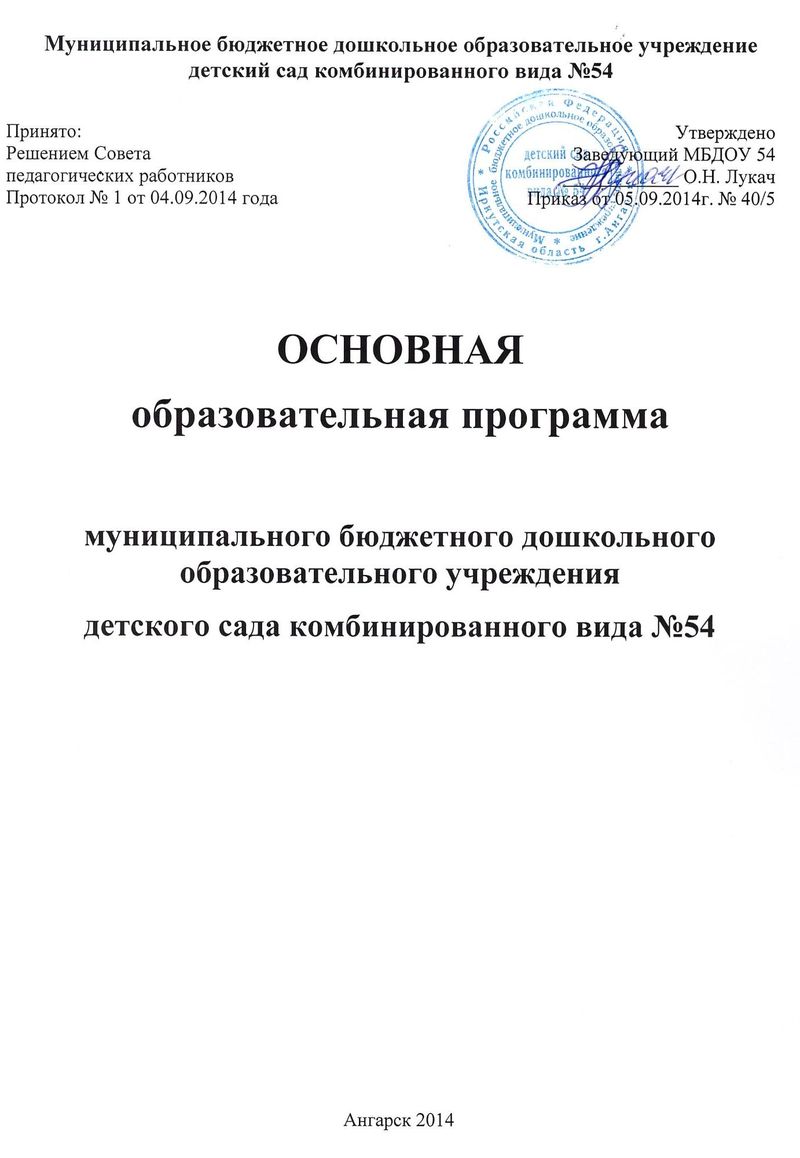 Содержание	I. Целевой раздел										11. Пояснительная записка 1.1.Цели и задачи реализации Образовательной программы					1.2.Принципы и подходы к реализации Образовательной программы				1.3.Значимые характеристики, в том числе характеристики 					3особенностей развития детей раннего и дошкольного возраста.				2. Планируемые результаты освоения воспитанниками образовательной программы											42.1.Целевые ориентиры образования в младенческом и раннем возрасте2.2.Целевые ориентиры на этапе завершения дошкольного образования	II.Содержательный раздел								63. Описание образовательной деятельности в соответствии с образовательными областями3.1.Развитие игровой деятельности								124. Формы, способы, методы и средства реализации программы с учетом возрастных и индивидуальных особенностей воспитанников			19специфики их образовательных потребностей и интересов.4.1.Образовательная область «Социально-коммуникативное развитие»			194.2.Образовательная область «Познавательное развитие»					244.3.Образовательная область «Речевое развитие»						304.4.Образовательная область «Художественно-эстетическое развитие»			344.5.Образовательная область «Физическое развитие»						405. Особенности образовательной деятельности разных видов и культурных практик	  									435.1.Особенности образовательной деятельности разных видов5.2.Культурные практики										456. Способы и направления поддержки детской инициативы				467. Особенности взаимодействия детского сада с семьями воспитанников		497.1.Основные цели и задачи взаимодействия с семьей				7.2.Основные направления и формы взаимодействия с семьями воспитанников	          567.2.1.Взаимопознание и взаимоинформирование 						7.2.2.Непрерывное образование воспитывающих взрослых					527.2.3.Совместная деятельность педагогов, родителей, детей				8. Часть, формируемая участниками образовательных отношений			549. Содержание коррекционной работы								55	III. Организационный раздел							10. Организация жизнедеятельности детей							6810.1.Режим дня10.2. Особенности организации режимных моментов.11. Физкультурно-оздоровительная работа							6911.1.Режим двигательной активности12. Проектирование воспитательно-образовательного процесса				7012.1.Планирование образовательной деятельности						7112.1.1.Примерное комплексно-тематическое планирование в первой младшей группе 	7312.1.2.Примерное комплексно-тематическое планирование во второй младшей группе 	7412.1.3.Примерное комплексно-тематическое планирование в средней группе		7512.1.4.Примерное комплексно-тематическое планирование в старшей группе 		7912.1.5.Примерное комплексно-тематическое планирование подготовительной к школе группе								8213. Культурно - досуговая деятельность							14. Особенность организации развивающей предметно-пространственной среды	8514.1.Основные требования к организации предметно-пространственной среды		9014.2.Основные принципы организации предметно-пространственной среды			9114.3. Особенности организации развивающей предметно-пространственной среды для различных психолого-педагогических задач.							9314.4. Материально-технические условия реализации Образовательной программы	14.5. Обеспеченность методическими материалами					IV. Краткая презентация программы								106I.Целевой раздел.1.Пояснительная записка.1.1.Цели и задачи реализации Образовательной программы.Основная образовательная программа муниципального бюджетного дошкольного образовательного учреждения детского сада комбинированного вида №54 разработана в соответствии с Федеральным государственным образовательным стандартом дошкольного образования (Приказ №1155 от 17 октября 2013 года), с учетом Примерной общеобразовательной программы «От рождения до школы» (под редакцией Е.Н.Вераксы, Т.С.Комаровой, М.А.Васильевой).		Целью образовательной программы является - создание благоприятных условий для позитивной социализации и развития личности ребенка раннего и дошкольного возраста в адекватных его возрасту видах деятельности.Особое внимание в Образовательной программе уделяется развитию личности ребенка, сохранению и укреплению здоровья детей, а также воспитанию у дошкольника таких качеств, как:патриотизм;активная жизненная позиция;творческий подход в решении различных жизненных ситуаций;уважение к традиционным ценностям.Данные цели реализуются в процессе разнообразных видов детской деятельности: игровой, коммуникативной, трудовой, познавательно-исследовательской, продуктивной, музыкально-художественной, чтения.Для достижения поставленных целей Образовательной программы первостепенное значение имеет решение следующих задач:1. Охрана и укрепление физического, психического здоровья и эмоционального благополучия  детей;2. Развитие  способностей и творческого потенциала каждого ребенка как субъекта отношений с самим собой, другими детьми, взрослыми и миром.3.Создание социокультурной среды, соответствующей возрастным, индивидуальным, психологическим и физиологическим особенностям детей.4. Формирование познавательных интересов ребенка в различных видах деятельности.5. Обеспечение условий для выявления и коррекции нарушений недостатков устной речи у детей старшего дошкольного возраста. 6. Объединение воспитательного потенциала дошкольного учреждения и семьи, психолого-педагогическая поддержка и повышение компетентности родителей (законных представителей) в вопросах развития, образования, охраны и укрепления здоровья детей.1.2.Принципы и подходы к реализации Образовательной программы.В Образовательной программе на первый план выдвигается развивающая функция образования, обеспечивающая становление личности ребенка и ориентирующая педагога на его индивидуальные особенности, что соответствует современной научной «Концепции дошкольного воспитания» (авторы В.В.Давыдов, В.А.Петровский и др.) о признании самоценности дошкольного периода детства.Образовательная программа построена на позициях гуманно-личностного отношения к ребенку и направлена на его всестороннее развитие, формирование духовных и общечеловеческих ценностей, а также способностей и интегративных качеств.В Образовательной программе отсутствует жесткая регламентация знаний детей и предметный центризм в обучении.При разработке Образовательной программы детский сад опирался на лучшие традиции отечественного дошкольного образования, его фундаментализм: комплексное решение задач по охране жизни и укреплению здоровья детей, всестороннее воспитание, амплификацию (обогащение) развития на основе организации разнообразных видов детской творческой деятельности. Особая роль в программе уделяется игровой деятельности как ведущей в дошкольном детстве (А.Н.Леонтьев, А.В.Запорожец, Д.Б.Эльконин и др.).Образовательная программа дошкольного учреждения, а также организация на ее основе воспитательно-образовательного процесса базируется на следующих принципах:Принципе культуросообразности. Реализация этого принципа обеспечивает учет национальных ценностей и традиций в образовании, восполняет недостатки духовно-нравственного и эмоционального воспитания. Образование рассматривается как процесс приобщения ребенка к основным компонентам человеческой культуры (знание, мораль, искусство, труд).Главный критерий отбора программного материала – его воспитательная ценность, высокий художественный уровень используемых произведений культуры (классической и народной - как отечественной, так и зарубежной), возможность развития всесторонних способностей ребенка на каждом этапе дошкольного детства (Е.А.Флерина, Н.П.Сакулина, Н.А.Ветлугина, Н.С.Карпинская).Принцип развивающего образования , целью которого является развитие ребенка. В этом контексте принимается как основополагающая позиция, сформированная В.С.Выготским: обучение «ведет» за собой развитие. Воспитание и психическое развитие не могут выступать как два обособленных, независимых друг от друга процесса, но при этом «воспитание служит необходимой и всеобщей формой развития ребенка» (В.В.Давыдов.). Таким образом, развитие в рамках Образовательной программы выступает как важнейший результат успешности воспитания и образования детей.Принцип научной обоснованности и практической применимости, согласно которому:- содержание Образовательной программы соответствует основным положениям возрастной психологии и дошкольной педагогики, при этом может иметь возможность реализации в массовой практике дошкольного образования;- отбор образовательного материала для детей учитывает не только зону их ближайшего развития, но и также возможность применения полученной информации в практической деятельности детей.Принцип интеграции образовательных областей в соответствии с возрастными возможностями и особенностями детей, спецификой и возможностями образовательных областей.Принцип интеграции реализуется:- через интеграцию содержания дошкольного образования (интеграцию содержания различных образовательных областей и специфических видов детской деятельности по освоению образовательных областей);- интегративные качества личности ребенка как результат дошкольного образования, а также основа и единые целевые ориентиры базовой культуры ребенка дошкольного возраста;- интеграцию различных видов учреждений (дошкольного, общего, дополнительного образования, социокультурных центров, библиотек) и групп детей дошкольного возраста, предоставляющих различные возможности для развития дошкольников и обеспечивающих их позитивную социализацию.Комплексно-тематический принцип построения образовательного процесса комплекса различных видов специфических детских деятельностей вокруг единой темы при организации воспитательно-образовательного процесса. При этом в качестве тем могут выступать организующие моменты, тематические недели, события, реализация проектов, сезонные явления в природе, праздники, традиции.Принцип адаптивности, которые реализуются:- через адаптивность предметно-пространственной среды детского сада к потребностям ребенка дошкольного возраста, обеспечивающий комфорт ребенка, сохранение и укрепление его здоровья, полноценное развитие;- адаптивность ребенка к пространству детского сада к окружающему социального миру.Принцип учета возрастных и индивидуальных особенностей развития детей.Образовательная программа реализует также:- Системность в отборе и предоставлении образовательного материала, интеграция задач познавательного, речевого, социально-коммуникативного, художественно- эстетического и физического развития дошкольников и обогащения содержания образования.При разработке Образовательной программы учитывается также:- обеспечение единства воспитательных, развивающих и обучающих целей и задач процесса образования детей дошкольного возраста, в ходе реализации которых формируются такие качества, которые являются ключевыми в развитии дошкольников;- Образовательная программа предусматривает решение программных образовательных задач в совместной деятельности взрослого и детей и самостоятельной деятельности дошкольников не только в рамках непосредственно образовательной деятельности, но и при проведении режимных моментов в соответствии со спецификой дошкольного образования;- допускает варьирование образовательного процесса в зависимости от региональных особенностей;- строится с учетом соблюдения преемственности между всеми возрастными дошкольными группами и между детским садом и начальной школой.Руководствуясь вышеуказанными принципами, коллектив детского сада основной целью своей работы полагает позитивную социализацию и всестороннее развитие ребенка раннего и дошкольного возраста в адекватных его возрасту видах детской деятельности.1.3.Значимые характеристики Образовательной программы.Направленность на развитие личности ребенка.Приоритет Образовательной программы – воспитание свободного, уверенного в себе человека, с активной жизненной позицией, стремящегося творчески подходить к решению различных жизненных ситуаций, имеющего свое мнение и умеющего отстаивать его.Патриотическая направленность.В Образовательной программе большое внимание уделяется воспитанию в детях патриотических чувств, любви к Родине, гордости за ее достижение, уверенности в том, что Россия – великая многонациональная страна с героическим прошлым и счастливым будущим.Направленность на нравственное воспитание, поддержку традиционных ценностей.Воспитание уважения к традиционным ценностям, таким как любовь к родителям, уважение к старшим, заботливое отношение к малышам, пожилым людям; формирование традиционных гендерных представлений; воспитание у детей стремления в своих поступках следовать положительному примеру.Нацеленность на дальнейшее образование.Образовательная программа нацелена на развитие в детях познавательного интереса, стремления к получению знаний, положительной мотивации к дальнейшему обучению в школе, институте; понимания того, что всем людям необходимо получать образование. Формирование отношения к образованию как к одной из ведущих жизненных ценностей.Направленность на сохранение и укрепление здоровья детей.Одной из главных задач, которую ставит Образовательная программа перед воспитателями, является забота о сохранении и укреплении здоровья детей, формирование у них элементарных представлений о здоровом образе жизни, воспитание полезных привычек, в том числе привычки к здоровому питанию, потребности в двигательной активности.Направленность на учет индивидуальных особенностей ребенка.Образовательная программа направлена на обеспечение эмоционального благополучия каждого ребенка, что достигается за счет учета индивидуальных особенностей детей как в вопросах организации жизнедеятельности, так и в формах и способах взаимодействия с ребенком (проявление уважения к его индивидуальности, чуткости к его эмоциональным состояниям, поддержка его чувства собственного достоинства и т.д.).Особенности структуры Образовательной программы.Наиболее существенной структуры характеристикой Образовательной программы является принцип подачи материала – содержание психолого-педагогической работы излагается в Образовательной программе по образовательным областям, в каждой из которых обозначены основные цели и задачи и содержание психолого-педагогической работы. Содержание психолого-педагогической работы в образовательных областях изложено по тематическим блокам, внутри которых материал представлен по возрастным группам. Такая структура программы позволяет видеть временную перспективу развития качеств ребенка, дает возможность гибче подходить к выбору программного содержания, проще вводить вариативную часть.Наличие отдельного раздела по развитию игровой деятельности.В действующем ФГОС ДО, в отличие от ФГТ, игровая деятельность не включена ни в одну из образовательных областей. Это объясняется тем, что в дошкольном возрасте игра – ведущий вид деятельности и должна присутствовать во всей психолого-педагогической работе, а не только в одной из областей. Признавая исключительную важность развития игровой деятельности дошкольника, авторы дополнили Программу отдельной главой, посвященной игре. В этой главе раскрывается содержание психолого-педагогической работы по развитию игровой деятельности для каждого возрастного периода, что позволяет педагогу комплексно видеть все аспекты игровой деятельности в поступательном развитии.2.Планируемые результаты освоения Образовательной программыЦелевые ориентирыСпецифика дошкольного детства (гибкость, пластичность развития ребенка, высокий разброс вариантов его развития, его непосредственность и непроизвольность) не позволяет требовать от ребенка дошкольного возраста достижения конкретных образовательных результатов и обусловливает необходимость определения результатов освоения образовательной программы в виде целевых ориентиров.Целевые ориентиры дошкольного образования, представленные в ФГОС ДО, следует рассматривать как социально-нормативные возрастные характеристики возможных достижений ребенка. Это ориентир для педагогов и родителей, обозначающий направленность воспитательной деятельности взрослых.2.1.Целевые ориентиры образования в младенческом и раннем возрастеРебенок интересуется окружающими предметами и активно действует сними; эмоционально вовлечен в действия с игрушками и другими предметами, стремится проявлять настойчивость в достижении результата своих действий.Использует специфические, культурно фиксированные предметные действия, знает назначение бытовых предметов (ложки, расчески, карандаша и пр.) и умеет пользоваться ими. Владеет простейшими навыками самообслуживания; стремится проявлять самостоятельность в бытовом и игровом поведении; проявляет навыки опрятности.Проявляет отрицательное отношение к грубости, жадности.Соблюдает правила элементарной вежливости (самостоятельно или по напоминанию говорит «спасибо, «здравствуйте», «до свидания», «спокойной ночи» (в семье, в группе)); имеет первичные представления об элементарных правилах поведения в детском саду, дома, на улице и старается соблюдать их.Владеет активной речью, включенной в общение; может обращаться с вопросами и просьбами, понимает речь взрослых; знает название окружающих предметов и игрушек. Речь становится полноценным средством общения с другими детьми.Стремиться к общению со взрослыми и активно подражает им  движениях и действиях; появляются игры, в которых ребенок воспроизводит действия взрослого. Эмоционально откликается на игру, предложенную взрослым, принимает игровую задачу.Проявляет интерес к сверстникам; наблюдает за их действиями и подражает им. Умет играть рядом со сверстниками, не мешая им. Проявляет интерес к совместным играм небольшими группами.Проявляет интерес к окружающему миру природы, с интересом участвует в сезонных наблюдениях.Проявляет интерес к стихам, песням и сказкам, рассматриванию картинок, стремиться двигаться под музыку; эмоционально окликается на различные произведения культуры и искусства.С пониманием следит за действиями героев кукольного театра; проявляет желание участвовать в театрализованных и сюжетно-ролевых играх.Проявляет интерес к продуктивной деятельности (рисование, лепка, конструирование, аппликация).У ребенка развита крупная моторика, он стремиться осваивать различные виды движений (бег, лазанье, перешагивание и пр.). С интересом участвует в подвижных играх с простым содержанием, несложными движениями.2.2.Целевые ориентиры на этапе завершения дошкольного образованияРебенок овладевает культурными средствами, способами деятельности, проявляет инициативу и самостоятельность в разных видах деятельности – игре, общении, познавательно-исследовательской деятельности, конструировании и др.; способен выбирать себе род занятий, участников по совместной деятельности.Ребенок овладевает установкой положительного отношения к миру, к разным видам труда, другим людям и самому себе, обладает чувством собственного достоинства; активно взаимодействует со сверстниками и взрослыми, участвует в совместных играх.Способен договариваться, учитывать интересы и чувства других, сопереживать неудачам и радоваться успехам других, адекватно проявлять сои чувства, в том числе чувство веры в себя, старается разрешать конфликты. Умеет выражать и отстаивать свою позицию по разным вопросам.Способен сотрудничать и выполнять как лидерские, так и исполнительские функции в совместной деятельности. Понимает, что все люди равны вне зависимости от их социального происхождения, этнической принадлежности, религиозных и других верований, их физических и психических особенностей.Проявляет эмпатию по отношению к другим людям, готовность прийти на помощь тем, кто в этом нуждается.Проявляет умение слышать других и стремление быть понятым другими.Ребенок обладает развитым воображением, которое реализуется в разных видах деятельности, и прежде всего в игре; владеет разными формами и видами игры, различает условную и реальную ситуации; умеет подчиняться разным правилам и социальным нормам. Умеет распознавать различные ситуации и адекватно их оценивать.Ребенок достаточно хорошо владеет устной речью, может выражать свои чувства и желания, использовать речь для выражения своих мыслей, чувств и желаний, построения речевого высказывания в ситуации общения, выделять звуки в словах, у ребенка складывается предпосылки грамотности.У ребенка развита крупная и мелкая моторика; он подвижен, вынослив, владеет основными движениями, может контролировать свои движения и управлять ими.Ребенок способен к волевым условиям, может следовать социальным нормам поведения и правилам в разных видах деятельности, во взаимоотношениях со взрослыми и сверстниками, может соблюдать правила безопасного поведения и навыки личной гигиены.Проявляет ответственность за начатое дело.Ребенок проявляет любознательность, задает вопросы взрослым и сверстникам, интересуется причинно-следственными связями, пытается самостоятельно придумывать объяснения явлениям природы и поступкам людей; склонен наблюдать, экспериментировать. Обладает начальными знаниями о себе, о природном и социальном мире, в котором он живет; знаком с произведениями детской литературы, обладает элементарными представлениями из области живой природы, естествознания, математики, истории и т.п.; способен к принятию собственных решений, опираясь на свои знания и умения в различных видах деятельности.Открыт новому, то есть проявляет желание узнавать новое, самостоятельно добывать новые знания; положительно относится к обучению в школе.Проявляет уважение к жизни (в различных ее формах) и заботу об окружающей среде.Эмоционально отзывается на красоту окружающего мира, произведения народного и профессионального искусства (музыку, танцы, театральную деятельность, изобразительную деятельность и т.д.).Проявляет патриотические чувства, ощущает гордость за свою страну, ее достижения, имеет представление о ее географическом разнообразии, многонациональности, важнейших исторических событиях.Имеет первичные представления о себе, традиционных семейных ценностях, включая традиционные гендерные ориентации, проявляет уважение к своему и противоположному полу.Соблюдает элементарные общепринятые нормы, имеет первичные ценностные представления о том, «что такое хорошо и что такое плохо», стремится поступать хорошо; проявлять уважение к старшим и заботу о младших.Имеет начальные представления о здоровом образе жизни. Воспринимает здоровые образ жизни как ценность.II. Содержательный раздел3. Описание образовательной деятельностиСодержание психолого-педагогической работы с детьми 1,6 - 7 лет дается по образовательным областям «Социально-коммуникативное развитие», «Познавательное развитие», «Речевое развитие», «Художественно-эстетическое развитие», «Физическое развитие».Содержание психолого-педагогической работы ориентировано на разностороннее развитие дошкольников с учетом их возрастных и индивидуальных особенностей. Задачи психолого-педагогической работы по формированию физических, интеллектуальных и личностных качеств детей решаются интегрировано в ходе освоения всех образовательных областей наряду с задачами, отражающими специфику каждой образовательной области, с обязательным психологическим сопровождением.При этом решение программных образовательных задач предусматривается не только в рамках непосредственно образовательной деятельности, но и в ходе режимных моментов – как в совместной деятельности взрослого и детей, так и в самостоятельной деятельности дошкольников. Конкретное содержание указанных образовательных областей зависит от возрастных и индивидуальных особенностей детей, определяется целями и задачами программы и реализуется в различных видах деятельности (общении, игре, познавательно-исследовательской деятельности – как сквозных механизмах развития ребенка)Проектирование образовательного процесса в соответствии с контингентом воспитанников, их индивидуальными и возрастными особенностями, состоянием здоровья.Оптимальные условия для развития ребенка – это продуманное соотношение свободной, регламентируемой и нерегламентированной (совместная деятельность детей) форм деятельности ребенка. Образовательная деятельность вне организованных занятий обеспечивает максимальный учет особенностей и возможностей ребенка, его интересы и склонности. В течение дня во всех возрастных группах предусмотрен определенный баланс различных видов деятельности:Максимально допустимый объем образовательной нагрузки соответствует санитарно-эпидемиологическим правилам и нормативам СанПиН 2.4.1.3049-13 «Санитарно-эпидемиологические требования к устройству, содержанию и организации режима работы дошкольных образовательных организаций», утвержденным постановлением Главного государственного санитарного врача Российской Федерации от 15 мая 2013г. № 26 (зарегистрировано Министерством юстиции Российской Федерации 29 мая 2013г., регистрационный №28564).Для детей в возрасте от 2 до 3 лет непосредственно образовательная деятельность составляет не более 1,5 часа в неделю (игровая, музыкальная деятельность, общение, развитие движений). Продолжительность непрерывной образовательной деятельности не более 10 минут в первую и вторую половину дня.Максимально допустимый объем недельной образовательной нагрузки, включая реализацию дополнительных образовательных программ, для дошкольного возраста составляет:в младшей группе (дети четвертого года жизни) – 2 часа 45 мин.,в средней группе (дети пятого года жизни) – 4 часа,в старшей группе (дети шестого года жизни) – 6 часов 15 минут,в подготовительной (дети седьмого года жизни) – 8 часов 30 минутПродолжительность непрерывной непосредственно образовательной деятельности  для детей 4-го года жизни – не более 15 минут,для детей 5-го года жизни – не более 20 минут,для детей 6-го года жизни – не более 25 минут,для детей 7-го года жизни – не более 30 минут.Максимально допустимый объем образовательной нагрузки в первой половине дня в младшей и средней группах не превышает 30 и 40 минут соответственно, в старшей и подготовительной 45 минут и 1,5 часа соответственно. В середине времени, отведенного на непрерывную образовательную деятельность, проводят физкультминутку. Перерывы между периодами непосредственно образовательной деятельности – не менее 10 минут.Непосредственно образовательная деятельность с детьми старшего дошкольного возраста осуществляется во второй половине дня после дневного сна, но не чаще 2-3 раз в неделю. Ее продолжительность составляет не более 25-30 минут в день. В середине непосредственно образовательной деятельности статического характера проводят физкультминутку.Непосредственно образовательная деятельность физкультурно-оздоровительного и эстетического цикла занимает не менее 50% общего времени, отведенного на непосредственно образовательную деятельность.Непосредственно-образовательная деятельность, требующая повышенной познавательной активности и умственного напряжения детей, проводится в первую половину дня и в дни наиболее высокой работоспособности (вторник, среда), сочетается с физкультурными и музыкальными занятиями.3.1. Развитие игровой деятельностиОсновные цели и задачи: Создание условий для развития игровой деятельности детей. Формирование игровых умений, развитых культурных форм игры. Развитие у детей интереса к различным видам игр. Всестороннее воспитание и гармоничное развитие детей в игре (эмоционально-нравственное, умственное, физическое, художественно-эстетическое и социально-коммуникативное). Развитие самостоятельности, инициативы, творчества, навыков саморегуляции; формирование доброжелательного отношения к сверстникам, умения взаимодействовать, договариваться, самостоятельно разрешать конфликтные ситуации.Содержание психолого-педагогической работы4. Описание форм, способов, методов и средств реализации Образовательной программы с учетом возрастных и индивидуальных особенностей воспитанников.Формы реализации Образовательной программы.4.1.Образовательная область «Социально-коммуникативное развитие»Содержание образовательной области «Социально-коммуникативное развитие» направлено на:усвоение норм и ценностей, принятых в обществе;развитие общения и взаимодействия ребенка со взрослыми и сверстниками;становление самостоятельности, целенаправленности и саморегуляции собственных действий;развитие социального и эмоционального интеллекта, эмоциональной отзывчивости, сопереживания;формирование готовности к совместной деятельности со сверстниками;формирование уважительного отношения и чувства принадлежности к своей семье и сообществу детей и взрослых;формирование позитивных установок к различным видам  труда и творчества;формирование основ безопасного поведения в быту, социуме, природе.Организация образовательной деятельности (2-3 года)(3-4 года)(4-5 лет)(5-7 лет)4.2. Образовательная область «Познавательное развитие»Познавательное развитие предполагает:Развитие интересов любознательности и познавательной мотивации детей;Формирование познавательных действий становление сознания;Развитие воображения и творческой активности;Формирование первичных представлений о себе других людях объектах окружающего мира (форме, цвете, размере, материале, звучании ритме, темпе, количестве, числе, части в целом, пространстве и времени, движении и покое, причинах и следствиях и др.) о малой родине и Отечестве, представлений о социокультурных ценностях нашего народа, о традициях и праздниках нашего Отечества, о планете Земля как общем доме людей, об особенностях ее природы, многообразии стран и народов мира.Формы организации детейМладший дошкольный возраст  Формы организации детейСредняя группаФормы организации детейСтарший дошкольный возраст4.3. Образовательная область «Речевое развитие»Речевое развитие включает в себя:Владение речью как средством общения и культуры;Обогащение активного словаря;Развитие связной, грамматически правильной диалогической и монологической речи;Развитие речевого творчества;Развитие звуковой и интонационной культуры речи, фонематического слуха;Знакомство с книжной культурой, детской литературой, понимание на слух текстов различных жанров детской литературы;Формирование звуковой аналитико-синтетической активности как предпосылки обучения грамоте.Формы организации детей(младшие, средние группы)Формы организации детей(Старшие, подготовительные группы)4.4.Образовательная область «Художественно-эстетическое развитие»Художественно-эстетическое развитие предполагает:Развитие предпосылок ценностно-смыслового восприятия и понимания произведений искусства (словесного, музыкального, изобразительного), мира природы;Становление эстетического отношения к окружающему миру;Формирование элементарных представлений о видах искусства;Восприятие музыки, литературы, фольклора;Стимулирование сопереживания персонажам художественных произведений;Реализацию самостоятельной творческой деятельности детей (изобразительной, конструктивно-модельной, музыкальной и др.).4.5. Образовательная область «Физическое развитие»Цель: приобретение опыта в двигательной деятельности через:Упражнения на развитие физических качеств координации движений и гибкости;Упражнения на развитие равновесия;Упражнения на формирование опорно-двигательного аппарата;Упражнения на развитие крупной и мелкой моторики;Выполнение основных видов движений;Формирование начальных представлений о некоторых видах спорта;Овладение подвижными играми с правилами;Становление целенаправленности и саморегуляции;Становление ценностей здорового образа жизни, овладение элементарными правилами (питание, двигательный режим, закаливание, полезные привычки и др.).Организация образовательной деятельности (2-3 года)(3-4 года)(4-5 лет)(5-6 лет)(6-7 лет)5. Особенности образовательной деятельности разных видов и культурных практик5.1. Особенности образовательной деятельности разных видовРазвитие ребенка в образовательном процессе детского сада осуществляется целостно в процессе всей его жизнедеятельности. В тоже время, освоение любого вида деятельности требует обучения общим и специальным умениям, необходимым для её осуществления.Образовательная деятельность, осуществляемая в ходе режимных моментов требует особых форм работы в соответствии с реализуемыми задачами воспитания, обучения и развития ребенка. В режимных процессах, в свободной детской деятельности воспитатель создает по мере необходимости, дополнительно развивающие проблемно-игровые или практические ситуации, побуждающие дошкольников применить имеющийся опыт, проявить инициативу, активность для самостоятельного решения возникшей задачи.Образовательная деятельность, осуществляемая в утренний отрезок времени включает:- наблюдения – в уголке природы; за деятельностью взрослых (сервировка стола к завтраку);- индивидуальные игры и игры с небольшими подгруппами детей (дидактические, развивающие, сюжетные, музыкальные, подвижные и пр.);- создание практических, игровых, проблемных ситуаций и ситуаций общения, сотрудничества, гуманных проявлений, заботы о малышах в детском саду, проявлений эмоциональной отзывчивости к взрослым и сверстникам;- трудовые поручения (сервировка столов к завтраку, уход за комнатными растениями и пр.);- беседы и разговоры с детьми по их интересам;- рассматривание дидактических картинок, иллюстраций, просмотр видеоматериалов разнообразного содержания; - индивидуальную работу с детьми в соответствии с задачами разных образовательных областей;- двигательную деятельность детей, активность которой зависит от содержания организованной образовательной деятельности в первой половине дня;- работу по воспитанию детей культурно-гигиенических навыков и культуры здоровья.Образовательная деятельность, осуществляемая во время прогулки включает:- подвижные игры и упражнения, направленные на оптимизацию режима двигательной активности и укрепление здоровья детей;- наблюдение за объектами и явлениями природы, направленное на установление разнообразных связей и зависимостей в природе, воспитание отношения к ней; - экспериментирование с объектами неживой природы;- сюжетно-ролевые и конструктивные игры ( с песком, со снегом, с природным материалом);- элементарную трудовую деятельность детей на участке детского сада;- свободное общение воспитателя с детьми.5.2. Культурные практикиВо второй половине дня организуются разнообразные культурные практики, ориентированные на проявление детьми  самостоятельности и творчества в разных видах деятельности. В культурных практиках воспитателем создается атмосфера свободы выбора, творческого обмена и самовыражения, сотрудничества взрослого и детей. Организация культурных практик носит преимущественно подгрупповой характер.6. Способы и направления поддержки детской инициативыДетская инициатива проявляется в свободной самостоятельной деятельности детей по выбору и интересам. Возможность играть, рисовать, конструировать, сочинять и пр. в соответствии с собственными интересами является важнейшим источником эмоционального благополучия ребенка в детском саду. Самостоятельная деятельность детей протекает преимущественно в утренний отрезок времени и во второй половине дня.Все виды деятельности ребенка в детском саду могут осуществляться в форме самостоятельной инициативной деятельности:- самостоятельные сюжетно-ролевые, режиссерские и театрализованные игры;- развивающие и логические игры;- музыкальные игры и импровизации;- речевые игры, игры с буквами, звуками и слогами;- самостоятельная деятельность в книжном уголке;- самостоятельная изобразительная и конструктивная деятельность по выбору детей;- самостоятельные опыты и эксперименты и др.В развитие детской инициативы и самостоятельности воспитателю важно соблюдать ряд общих требований:- развивать активный интерес детей к окружающему миру, стремлению к получению новых знаний и умений;- создавать разнообразные условия и ситуации, побуждающие детей к активному применению знаний, умений, способов деятельности в личном опыте;- постоянно расширять область задач, которые дети решают самостоятельно. Постепенно выдвигать перед детьми более сложные задачи, требующие сообразительности, творчества, поиска новых подходов, поощрять детскую инициативу;- тренировать волю детей, поддерживать желание преодолевать трудности, доводить начатое дело до конца;- ориентировать дошкольников на получение хорошего результата. Необходимо своевременно обратить особое внимание на детей, постоянно проявляющие небрежность, торопливость, равнодушие к результату, склонных не завершать работу;- «дозировать» помощь детям. Если ситуация подобна той, в которой ребенок действовал раньше, но его сдерживает новизна обстановки, достаточно просто намекнуть, посоветовать вспомнить, как он действовал в аналогичном случае.- поддерживать у детей чувство гордости и радости от успешных самостоятельных действий, подчеркивать рост возможностей и достижений каждого ребенка, побуждать к проявлению инициативы и творчества.Младшая группаВ младшем дошкольном возрасте начинает активно проявляться потребность в познавательном общении со взрослыми, о чем свидетельствуют многочисленные вопросы, которые задают дети. Воспитатель поощряет познавательную активность каждого ребенка, развивает стремление к наблюдению, сравнению, обследованию свойств и качеств предметов. Следует проявлять внимание к вопросам детей, побуждать и поощрять их познавательную активность, создавая ситуации самостоятельного поиска решения возникающих проблем.Воспитатель показывает детям пример доброго отношения к окружающим; как утешить обиженного, угостить, обрадовать, помочь. Он помогает малышам увидеть в мимике и жестах проявление яркого эмоционального состояния людей. Своим одобрением и примером воспитатель поддерживает стремление к положительным поступкам, способствует становлению положительной самооценки, которой ребенок начинает дорожить.Младшие дошкольники – это в первую очередь «деятели», а не наблюдатели. Опыт активной разнообразной деятельности составляет важнейшие условия их развития. Поэтому пребывание ребенка в детском саду организуется так, чтобы он получил возможность участвовать в разнообразных делах: играх, двигательных упражнениях, в действиях по обследованию свойств и качеств предметов и их использованию, в рисовании, лепке, речевом общении, в творчестве (имитации, подражание образам животных, танцевальной импровизации и т.п.).Средняя группаРебенок пятого года жизни отличается высокой активностью. Это создает новые возможности для развития самостоятельности во всех сферах его жизни. Развитию самостоятельности познании способствует освоение детьми системы разнообразных обследовательских действий, приемов простейшего анализа, сравнения, умения наблюдать. Воспитатель специально насыщает жизнь детей проблемными практическими и познавательными ситуациями, в которых детям необходимо самостоятельно применить освоенные приемы (определить, влажные или сухой песок, годиться ли он для постройки; отобрать брусочки такой ширины, чтобы по ним одновременно проезжали 2 или 3 машины и пр.). В своих познавательных интересах ребенок средней группы начинает выходить за рамки конкретной ситуации. Возраст «почемучек» проявляется в многочисленных вопросах детей к воспитателю: «Почему?», «Зачем?», «Для чего?». Развивающееся мышление ребенка, способность устанавливать простейшие связи и отношения между объектами пробуждают широкий интерес к окружающему миру. Нередко ребенок многократно обращается к воспитателю с одними и теми же вопросами, чтобы докопаться до волнующей его истины, и от воспитателя требуется большое терпение, чтобы снова и снова давать ответы. Доброжелательная, заинтересованное отношение воспитателя к детским вопросам и проблемам, готовность «на равных» обсуждать их помогает, с одной стороны, поддерживать и направить детскую познавательную активность в нужное русло, с другой – укрепляет доверие дошкольников к взрослому.В свободной деятельности дети по желанию выбирают интересные занятия в организованных в группе центрах активности. Это -  центры игры, театрализации, искусства, науки, строительства, двигательной деятельности. Во время занятий и в свободной детской деятельности воспитатель создает различные ситуации, побуждающие детей проявить инициативу, активность, совместно найти правильное решение проблемы (примеры таких ситуаций приведены в конкретных разделах данного пособия). По мере того как дети учатся решать возникающие перед ними задачи, у них развивается самостоятельность и уверенность в себе. Дети испытывают большое удовлетворение, когда им удается выполнить без помощи взрослого действия, которые еще совсем недавно их затрудняли. Эти маленькие победы воспитатель всегда высоко оценивает. Много внимания уделяется развитию творческих способностей детей – в игре, в изобразительной, музыкальной, театральной- исполнительской деятельности. Внимательное, заботливое отношение воспитателя к детям, умение поддерживать их познавательную активность и развить самостоятельность, организация разнообразной деятельности составляют основу правильного воспитания и полноценного развития детей в средней группе детского сада. Важно, чтобы у ребенка всегда была возможность выбора игры, а для этого набор игр должен быть достаточно разнообразным и постоянно меняющимся (смена части игр примерно один раз в 2 месяца).В средней группе активно развивается детская самостоятельность. Постепенно совершенствуются умения дошкольников самостоятельно действовать по собственному замыслу. Сначала эти замыслы не отличаются устойчивостью и легко меняются под влиянием внешних обстоятельств. Поэтому воспитателю необходимо развивать целенаправленность действий, помогать детям устанавливать связь между целью деятельности и ее результатом, учить находить и исправлять ошибки. Помощниками в этом могут стать картинки, фотографии, модели, наглядно, «по шагам» демонстрирующие детям очередность выполнения действий от постановки цели к результату. Это может быть последовательность процесса создания постройки, выполнения аппликации, бытового труда и пр.Старшая и подготовительная группа.Переход в старшую, и, особенно, в подготовительную группу связан с изменением статуса дошкольников в детском саду.Опираясь на характерную для старших дошкольников потребность в самоутверждении и признании со стороны взрослых, воспитатель обеспечивает условия для развития детской самостоятельности, инициативы, творчества. Он постоянно создает ситуации, побуждающие детей активно применять свои знания и умения, ставит перед ними все более сложные задачи, развивает волю, поддерживает желание преодолевать трудности, доводить начатое дело до конца, нацеливает на поиск новых, творческих решений.Воспитатель придерживается следующих правил. Не нужно при первых же затруднениях спешить на помощь ребенку, полезнее побуждать его к самостоятельному решению; если же без помощи не обойтись, вначале эта помощь должна быть минимальной: лучше дать совет, задать наводящие вопросы, активизировать имеющиеся у ребенка прошлый опыт. Всегда необходимо предоставлять детям возможность самостоятельного решения поставленных задач, нацеливать их на поиск нескольких вариантов решения одной задачи, поддерживать детскую инициативу и творчество, показывать детям рост их достижений, вызывать у них чувство радости и гордости от успешных самостоятельных, инициативных действий.Проявление подобных особенностей в поведении должно стать для близких взрослых сигналом к перемене стиля общения с ребенком. Надо относиться к нему с большим вниманием, уважением, доверием, активно поддерживать стремление к самостоятельности. Старшие дошкольники очень чувствительны к оценкам взрослых. Они остро переживают, если взрослых выражает сомнение в их самостоятельности, ограничивает свободу. Необходимо поддерживать в детях ощущение своего взросления, вселять уверенность в своих силах.Развитию самостоятельности способствует освоение детьми универсальных умений: поставить цель (или принять ее от воспитателя), обдумать путь к ее достижению, осуществить свой замысел, оценить полученный результат с позиции цели. Задача развития данных умений ставится воспитателем в разных видах деятельности. При этом воспитатель использует средства, помогающие дошкольникам планомерно и самостоятельно осуществлять свой замысел: опорные схемы, наглядные модели, пооперационные карты.Высшей формой самостоятельности детей является творчество. Задача воспитателя – развивать интерес к творчеству. Этому способствует создание творческих ситуаций в игровой, театральной, художественно-изобразительной деятельности, в ручном труде, словесное творчество. Все это – обязательные элементы образа жизни старших дошкольников в детском саду. Именно в увлекательной творческой деятельности перед дошкольником возникает проблема самостоятельного определения замысла, способов и формы его воплощения. В группе постоянно появляются предметы, побуждающие дошкольников к проявлению интеллектуальной активности. Это могут быть новые игры и материалы таинственные игры-схемы, детали каких-то устройств, сломанные игрушки, нуждающиеся в починке, зашифрованные записи, посылки из космоса и т.п. Разгадывая загадки, заключенные в таких предметах, дети испытывают радость открытия и познания. «Почему это так происходит?», «Что будет, если…?», «Как это изменить, чтобы…?», «Из чего мы это можем сделать?», «Можно ли найти другое решение?», «Как нам об этом узнать?» - подобные вопросы постоянно присутствуют в общении воспитателя со старшими дошкольниками. Периодически в «сундучке сюрпризов» появляются новые, незнакомые детям объекты, пробуждающие их любознательность. Это могут быть «посылки из космоса», таинственные письма с увлекательными заданиями, схемами, ребусами, детали технических устройств, зашифрованные записи и пр. разгадывая загадки, заключенные в новых объектах, дети учатся рассуждать, анализировать, отстаивать свою точку зрения, строить предположения, испытывают радость открытия и познания.Особо подчеркивает воспитатель роль книги как источника новых знаний. Он показывает детям, как из книги можно получить ответы на самые интересные и сложные вопросы. В «трудных» случаях воспитатель специально обращается к книгам, вместе с детьми находит в книгах решение проблем. Хорошо иллюстрированная книга становится источником новых интересов дошкольников и пробуждает в них стремление к овладению чтением. Для развития детской инициативы и творчества воспитатель проводит отдельные дни необычно – как «День космических путешествий», «День волшебных превращений», «День лесных обитателей». В такие дни виды деятельности и режимные процессы организуются в соответствии с выбранным тематическим замыслом и принятыми ролями: «космонавты» готовят космический корабль, снаряжение, готовят космический завтрак, расшифровывают послания инопланетян, отправляются в путешествие по незнакомой планете и пр. В общей игровой, интересной, совместной деятельности решаются многие важные образовательные задачи.7. Особенности взаимодействия детского сада с семьей7.1. Основные цели и задачиВажнейшим условием обеспечения целостного развития личности ребенка является развитие конструктивного взаимодействия с семьей.Цель – создание необходимых условий для формирования ответственных взаимоотношений с семьями воспитанников и развития компетентности родителей (способности разрешать разные типы социально-педагогических ситуаций, связанных с воспитанием ребенка); обеспечение права родителей на уважение и понимание, на участие в жизни детского сада.Задачи взаимодействия детского сада с семьей:Изучение отношения педагогов и родителей к различным вопросам воспитания, обучения, развития детей, условий организации разнообразной деятельности в детском саду и семье;Знакомство педагогов и родителей с лучшим опытом воспитания в детском саду и семье, а также с трудностями, возникающими в семейном и общественном воспитании дошкольников;Информирование друг друга об актуальных задачах воспитания и обучения детей и о возможностях детского сада и семьи в решении данных задач;Создание в детском саду условий для разнообразного по содержанию и формам сотрудничества, способствующего развитию конструктивного взаимодействия педагогов и родителей с детьми;Привлечение семей воспитанников к участию в совместных с педагогами мероприятиях, организуемых в районе (городе, области);Поощрение родителей за внимательное отношение к разнообразным стремлениям и потребностям ребенка, создание необходимых условий для их удовлетворения в семье.7.2. Основные направления и формы взаимодействия с семьей.7.2.1. Взаимопознание и взаимоинформированиеУспешное информирование возможно лишь в том случае, если детский сад знаком с воспитательными возможностями семьи ребенка, а семья имеет представление о дошкольном учреждении, которому доверяет воспитание ребенка. Это позволяет оказывать друг другу необходимую поддержку в развитии ребенка, привлекать имеющиеся педагогические ресурсы для решения общих задач воспитания.Прекрасную возможность для обоюдного познания воспитательного потенциала дают: специально организуемая социально-педагогическая диагностика с использованием бесед, анкетирования, сочинений; посещение педагогами семей воспитанников; организация дней открытых дверей в детском саду: разнообразные собрания-встречи, ориентированные на знакомство с достижениями и трудностями воспитывающих детей сторон.Целью первых собраний-встреч является разностороннее знакомство педагогов с семьями и семей воспитанников между собой, знакомство семей с педагогами. Для снятия барьеров общения желательно использовать специальные методы, вызывающие у родителей позитивные эмоции, ориентированные на развитие доверительных отношений с педагогами («Выбери дистанцию», «Ассоциативный ряд», «Язык фотографий», «Разговор без умолку» и др.). Такие собрания целесообразно проводить регулярно в течение года, решая на каждой встречи свои задачи.Необходимо, чтобы воспитывающие взрослые постоянно сообщали друг другу о разнообразных фактах из жизни детей в детском саду и семье, о состоянии каждого ребенка (его самочувствие, настроении), о развитии детско-взрослых (в том числе детско-родительских) отношений.Такое информирование происходит при непосредственном общении (в ходе бесед, консультаций, на собраниях, конференциях) либо опосредованно, при получении информации из различных источников: стендов, газет, журналов (рукописных, электронных), семейных календарей, разнообразных буклетов, интернет-сайтов (детского сада, органов управления образованием).Стенды. На стендах размещается стратегическая (многолетняя), тактическая (годичная) и оперативная информация. К стратегической относятся сведения о целях и задачах развития детского сада на дальнюю и среднюю перспективы, о реализуемой образовательной программе, об инновационных проектах дошкольного учреждения, а также о дополнительных образовательных услугах. К тактической информации относятся сведения о педагогах и графиках их работы, о режиме дня, о задачах и содержании воспитательно-образовательной работы в группе на год. Оперативная стендовая информация, предоставляющая наибольший интерес для воспитывающих взрослых, включает сведения об ожидаемых или уже прошедших событиях в группе (детском саду, районе): акциях, конкурсах, репетициях, выставках, встречах, совместных проектах, экскурсиях выходного дня и т.д. Поскольку данный вид информации быстро устаревает, ее необходимо постоянно обновлять.Стендовая информация вызывает у родителей больше интереса, если они принимают участие в ее подготовке, а также если она отвечает информационным запросам семьи, хорошо структурирована и эстетически оформлена (используются фотографии и иллюстративный материал). Для того чтобы информация (особенно оперативная) своевременно поступала к воспитывающим взрослым, важно дублировать ее на сайте детского сада, а также в семейных календарях.7.2.2. Непрерывное образование воспитывающих взрослыхВ современном быстроменяющемся мире родители и педагоги должны непрерывно повышать свое образование.Основными формами просвещения могут выступать: конференции, родительские собрания (общие детсадовские, районные городские, областные), родительские и педагогические чтения.Программы родительского образования важно разрабатывать и реализовывать исходя из следующих принципов:Целенаправленности – ориентации на цели и приоритетные задачи образования родителей;Адресности – учета образовательных потребностей родителей;Доступности – учета возможностей родителей освоить предусмотренный программой учебный материал;Индивидуализации – преобразования содержания, методов обучения и темпов освоения программы в зависимости от реального уровня знаний и умений родителей;Участия заинтересованных сторон (педагогов и родителей) в инициировании, обсуждении и принятии решений, касающихся содержания образовательных программ и его корректировки.Основные формы обучения родителей: лекции, семинары, мастер-классы, тренинги, проекты, игры.7.2.3. Совместная деятельность педагогов, родителей, детейЦелью разнообразной совместной деятельности в триаде «педагоги-родители-дети» является удовлетворение не только базисных стремлений и потребностей ребенка, но и стремлений и потребностей родителей и педагогов. Совместная деятельность воспитывающих взрослых может быть организована в разнообразных традиционных и инновационных формах (акции, ансамблем, вечера музыки и поэзии, посещение семьями программных мероприятий семейного абонемента, организованными учреждениями культуры и искусства, по запросу детского сада; семейные гостиные, фестивали, семейные клубы, вечера вопросов и ответов, салоны, студии, праздники (в том числе семейные); прогулки, экскурсии, проектная деятельность, семейный театр). В этих формах совместной деятельности заложены возможности коррекции поведения родителей и педагогов, предпочитающих авторитарный стиль общения с ребенком; воспитания у них бережного отношения к детскому творчеству.8. Часть программы, формируемая участниками образовательных отношений.Данная часть программы отражает специфику национальных и природных условий, экологической культуры населения Байкальского региона. Часть программы строится в соответствии с комплексно-тематическим планом регионального компонента по образовательной области «Познавательное развитие» для детей 3-7 лет. Содержание планирования основывается на комплексно-тематическом принципе построения образовательного процесса и состоит из восьми тематических недель: «Уникальность озера: вода Байкала», «Ветры Байкала», «Серебристое богатство Байкала», «Ластоногий символ озера Байкал», «Природная лаборатория (невидимые санитары озера Байкал)», «Растительный мир Прибайкалья», «Животный мир Прибайкалья», «Охрана и туризм на озере Байкал».Учитывая принцип интеграции образовательных областей (игровой, коммуникативной, познавательно-исследовательской, продуктивной, трудовой, двигательной, чтение художественной литературы, музыкально-художественной) формы организации совместной взросло-детской деятельности спланированы по одной теме и находят отражение в сюжетных и дидактических играх, ситуативных разговорах и речевых ситуациях, путешествиях и экскурсиях, решении проблемных ситуаций, коллекционировании, проектной деятельности, лепке, рисовании, моделировании правилповедения, совместной трудовой деятельности взрослых и детей и др. Представлена также свободная самостоятельная деятельность детей, работа с родителями с учетом комплексно-тематической модели, что соответствует структуре написания современного перспективного плана. Рекомендуемое время проведения тематической недели может быть определено педагогом самостоятельно в соответствии с социально и личностно значимыми для участников образовательного процесса событиями обязательной части программы, так и части, формируемой участниками образовательного процесса. Например, тематическая неделя «Уникальность озера: вода Байкала» может быть реализована в сентябре, когда ведется подготовка и празднование «Дня красоты», либо в период реализации второй части основной общеобразовательной программы дошкольного образования (март, «Всемирный день Земли и водных ресурсов»). Учитывая принцип системности можно рекомендовать к реализации выше представленную последовательность тематических недель. Начальный уровень представлений дошкольников включает общие сведения об озере Байкал – водоёме, уникальности озера и воды – среде обитания живых организмов, о его типичных обитателях, особенностях строения и приспособлении; второй включает знания о связи конкретного живого организма со средой обитания (внешний вид, особенности поведения, водная среда, образ жизни, дифференцированные потребности, пищевые цепи). Далее обобщенность о потребностях живого организма в факторах среды дает возможность рассмотреть существующую связь на примере сезонных изменений в росте, развитии, взаимосвязь растительного и животного мира Байкала (третий уровень). Признак системности (четвертый уровень) будет проявляться в возможности детей рассматривать все области жизни живых организмов Байкала с позиций существенных связей в природе, хозяйственно-трудовую деятельность на Байкале. Такое построение и реализация циклограммы будет способствовать системному подходу к социально-личностному развитию дошкольников на всех возрастных этапах развития. 9. Содержание коррекционной работыКоррекционно-развивающее обучение в группе компенсирующей направленности строится на основе программы «Программ коррекционной работы в группе компенсирующей направленности для детей с тяжелыми нарушениями речи», автрры Мурашова И.Ю., Магазинникова Л.В., Саватеева Е.Ю., Комаровская Т.А., Цедрик Т.А., Сборник программ коррекционной логопедической работы в образовательных учреждениях в соответствиис ФГОС ФГТ /сост Т.Б. Баширова, ИИПК. – Иркутск, 2012. Утверждена на областном Экспертном совете от 15.07.2011гКоррекционно-развивающая работа строится в соответствии. Наиболее подрбно отражена в тексте программы (Приложение).с перспективное планирование индивидуальных и подгрупповых занятий по развитию фонематического слуха у  детей 6 – 7 лет с тяжелыми нарушениями речи.перспективное планирование фронтальных занятий по формированию предпосылок к обучению грамоте у детей 6-7 лет с тяжелыми нарушениями речи.перспективный фронтальных занятий по  развитию  лексико-грамматических   компонентов речевой системы  и  связной  речи у детей 6 -7 лет с тяжелыми нарушениями речи.9.1. Перспективное планирование индивидуальных и подгрупповых занятий по развитию фонематического слуха у  детей 6 – 7 лет с тяжелыми нарушениями речиПримечание: данный вид занятий проводит только логопед.9.2. Перспективное планирование фронтальных занятий по формированию предпосылок к обучению грамоте у детей 6-7 лет с тяжелыми нарушениями речиПримечание: данный вид фронтальных занятий проводит только логопед. 9.3. Перспективный фронтальных занятий по  развитию  лексико-грамматических   компонентов речевой системы  и  связной  речи у детей 6 -7 лет с тяжелыми нарушениями речи.Примечание: данный вид фронтальных занятий логопед проводит в начале  недели, а воспитатель – в конце.III. Организационный раздел10. Организация жизнедеятельности детей10.1. Режим дняПравильный распорядок дня – это рациональная продолжительность и разумное чередование различных видов деятельности и отдыха детей в течение суток. Основным принципом правильного построения распорядка является его соответствие возрастным психофизиологическим особенностям детей.В середине занятий статического характера рекомендуется проводить физкультминутки.Занятия по дополнительному образованию (студии, кружки, секции и т.п.) для детей дошкольного возраста недопустимо проводить за счет времени, отведенного на прогулку и дневной сон.Важно, чтобы каждый ребенок чувствовал себя в детском саду комфортно, безопасно; знал, что его здесь любят, что о нем заботятся.8.2. Особенности организации режимных моментовПри осуществлении режимных моментов в детском саду учитываются индивидуальные особенности детей (длительность сна, вкусовые предпочтения, темп деятельности и т.д.). Чем ближе к индивидуальным особенностям ребенка режим детского сада, тем комфортнее он себя чувствует, тем лучше его настроение и выше активность.Прием пищи.Важно помнить, что дети едят с разной скоростью, поэтому надо дать им возможность принимать пищу в своем темпе. Недопустимо, чтобы дети сидели за столом в ожидании еды или после ее приема – это способствует утомлению.Прогулка.Прогулка является надежным средством укрепления здоровья детей и профилактики утомления. На прогулке они могут удовлетворить свою потребность в двигательной активности (в самостоятельных и организованных подвижных, спортивных играх и упражнениях.) недопустимо сокращать время прогулок; воспитатель должен обеспечить достаточное пребывание детей на свежем воздухе в соответствии с режимом дня.Продолжительность прогулки во многом зависит от ее организации. Процесс одевания и раздевания нередко затягивается, особенно в холодное время года. Правильно сформированные навыки самообслуживания, умение аккуратно складывать одежду в определенном порядке, ожидание интересной прогулки – все это помогает детям собираться быстрее и позволяет дольше находиться на свежем воздухе.Ежедневное чтение.В режиме дня для целесообразно выделить постоянное время ежедневного чтения детям. Читать следует не только художественную литературу, но и познавательные книги, детские иллюстрированные энциклопедии, рассказы для детей по истории и культуре родной страны и зарубежных стран. Чтение книг и обсуждение прочитанного помогает на примере литературных героев воспитывать в детях социально-нравственные качества, избегая нудных и бесполезных поучений и нотаций. При этом нельзя превращать чтение в занятие – у ребенка всегда должен быть выбор: слушать или заниматься своими делами.Задача педагога – сделать процесс чтения увлекательным и интересным для всех детей.Дневной сон.Правильное чередование сна и бодрствования способствует нормальной психической деятельности, особенно в дошкольном возрасте. Быстрому засыпанию и глубокому сну способствуют разнообразная активная деятельность детей во время бодрствования; спокойные занятия, снимающие перевозбуждение, перед отдыхом ко сну. В помещении, где спят дети, следует создать спокойную, тихую обстановку. Постоянный приток свежего воздуха в спальное помещение также способствует спокойному и глубокому сну.11. Физкультурно-оздоровительная работаВ детском саду необходимо проводить постоянную работу по укреплению здоровья детей, закаливанию организма и совершенствованию его функций. Под руководством технического персонала следует осуществлять комплекс закаливающих процедур с использованием природных факторов: воздуха, солнца, воды, с учетом состояния здоровья детей. При проведении закаливающих мероприятий нужно осуществлять дифференцированный подход к детям, учитывая их индивидуальные возможности. По решению администрации, медицинского персонала детского сада необходимо проводить специальные закаливающие процедуры (например,, сауна с контрастным обливанием и прочее).Важно обращать внимание на выработку у детей правильной осанки. В помещении следует обеспечивать оптимальный температурный режим, регулярное проветривание; приучать детей находиться в помещении в облегченной одежде. Необходимо обеспечивать пребывание детей на воздухе в соответствии с режимом дня.Важно обеспечивать оптимальный двигательный режим – рациональное сочетание различных видов занятий и форм двигательной активности, в котором общая продолжительность двигательной активности составляет не менее 60% от всего времени бодрствования. Следует поощрять участие детей в совместных подвижных играх и физических упражнениях на прогулке. Развивать инициативу детей в организации самостоятельных подвижных и спортивных игр и упражнений, поощрять самостоятельное использование детьми имеющегося физкультурного и спортивно-игрового оборудования. Воспитывать интерес к физическим упражнениям, учить пользоваться физкультурным оборудованием вне занятий (в свободное время). Ежедневно следует проводить утреннюю гимнастику.В процессе образовательной деятельности, требующей высокой умственной нагрузки, и в середине времени, отведенного на непрерывную образовательную деятельность, рекомендуется проводить физкультминутку длительностью 1-3 минуты.12. Проектирование воспитательно-образовательного процессаВоспитательно – образовательный процесс строится в детском саду с учетом контингента воспитанников, их индивидуальных и возрастных особенностей, социального заказа родителей.При организации воспитательно-образовательного процесса необходимо обеспечить единство воспитательных, развивающих и обучающих целей и задач, при этом следует решать поставленные цели и задачи, избегая перегрузки детей, на необходимом и достаточном материале, максимально приближаясь к разумному «минимуму».Построение образовательного процесса на комплексно-тематическом принципе с учетом интеграции образовательных областей дает возможность достичь этой цели. Построение всего образовательного процесса вокруг одной центральной темы дает большие возможности для развития детей. Темы помогают организовать информацию оптимальным способом. У дошкольников появляются многочисленные возможности для практики, экспериментирование, развитие основных навыков, понятийного мышления. Выделение основной темы периода не означает, что абсолютно вся деятельность детей должна быть посвящена этой теме. Цель введения основной темы периода – интегрировать образовательную деятельность и избежать неоправданного дробления детской деятельности по образовательным областям. Введение похожих тем в различных возрастных группах обеспечивает достижение единства образовательных целей и преемственности в детском развитии на протяжении всего дошкольного возраста, органичное развитие детей в соответствии с их индивидуальными возможностями. Тематический принцип построения образовательного процесса позволяет органично вводить региональные и культурные компоненты, учитывать специфику дошкольного учреждения. Одной теме следует уделять не менее одной недели. Оптимальный период – 2-3 недели. Тема должна быть отражена в подборе материалов, находящихся в группе и центрах (уголках) развития. В Образовательной программе дано комплексно-тематическое планирование для каждой возрастной группы, которое следует рассматривать как примерное.12.1.1. Примерное комплексно-тематическое планирование в первой младшей группе12.1.2. Примерное комплексно-тематическое планирование во второй младшей группе12.1.3. Примерное комплексно-тематическое планирование в средней группе12.1.4. Примерное комплексно-тематическое планирование в старшей группе12.1.5. Примерное комплексно- тематическое планирование в подготовительной группе к школе13. Культурно-досуговая деятельностьВ соответствии с требованиями Стандарта, в образовательную программу включен раздел «Культурно- досуговая деятельность», посвященный особенностям традиционных событий, праздников, мероприятий. Развитие культурно-досуговой деятельности дошкольников по интересам позволяет обеспечить каждому ребенку отдых (пассивный и активный), эмоциональное благополучие, способствует формированию умения занимать себя.14. Особенности организации развивающей предметно-пространственной средыПод понятием среды подразумевается обстановка природного, социально-бытового и/или культурно-эстетического характера. Это условие существования человека, его жизненное пространство. Среда может приобретать специально проектируемую направленность, и в этом случае о ней говорят как о важном факторе формирования личности – образовательной среде (Т.С.Комарова, С.Л.Новоселова, Г.Н.Пантелеев, Л.П.Печко, Н.П.Сакулина, Е.О.Смирнова, Е.И.Тихеева, Е.А.Флерина, С.Т.Шацкий и др.).Образовательная среда в детском саду предполагает специально созданные условия, такие, которые необходимы для полноценного проживания ребенком дошкольного детства. Под предметно-развивающей средой понимают определенное пространство, организационно оформленное и предметно насыщенное, приспособленное для удовлетворения потребностей ребенка в познании, общении, труде, физическом и духовном развитии в целом. Современное понимание предметно-пространственной среды включает в себя обеспечение активной жизнедеятельности ребенка, становления его субъективной позиции, развития творческих проявления всеми доступными, побуждающими к самовыражению средствами.14.1. Основные требования к организации средыОбразовательная программа предъявляет требования к оснащению развивающей предметно-пространственной среды, обозначенные в ФГОС ДО.Развивающая предметно-пространственная среда дошкольной организации должна быть:Содержательно-насыщенной, развивающей;Трансформируемой;Полифункциональной;Вариативной;Доступной;Безопасной;Здоровьесберегающей;Эстетически-привлекательной;14.2. Основные принципы организации средыОборудование помещений дошкольного учреждения должно быть безопасным, здоровьесберегающим, эстетически привлекательным и развивающим. Мебель должна соответствовать росту и возрасту детей, игрушки – обеспечивать максимальный для данного возраста развивающий эффект.Развивающая предметно-пространственная среда должна быть насыщенной, пригодной для совместной деятельности взрослого и ребенка и самостоятельной деятельности детей, отвечающей потребностям детского возраста.Пространство группы следует организовывать в виде хорошо разграниченных зон («центры»), оснащенных большим количеством развивающих материалов (книги, игрушки, материалы для творчества, развивающее оборудование и пр.). Все предметы должны быть доступны детям.Подобная организация пространства позволяет дошкольникам выбирать интересные для себя занятия, чередовать их в течение дня, а педагогу дает возможность эффективно организовывать образовательный процесс с учетом индивидуальных особенностей детей.Оснащение уголков должно меняться в соответствии с тематическим планированием образовательного процесса. В качестве центров развития могут выступать:Уголков для сюжетно-ролевых игр;Уголок ряжения (для театрализованных игр);Книжный уголок;Зона для настольно-печатных игр;Выставка (детского рисунка, детского творчества, изделий народных мастеров и т.д.);Уголок природы (наблюдений за природой);Спортивный уголок;Уголок для игр с песком;Уголки для разнообразных видов самостоятельной деятельности детей – конструктивной, изобразительной, музыкальной и др.;Игровой центр с крупными мягкими конструкциями (блоки, домики, тоннели и пр.) для легкого изменения игрового пространства;Игровой уголок (с игрушками, строительным материалом).Развивающая предметно-пространственная среда должна выступать как динамичное пространство, подвижное и легко изменяемое. При проектировании предметной среды следует помнить, что «застывшая» (статичная) предметная среда не сможет выполнять своей развивающей функции в силу того, что перестает пробуждать фантазию ребенка. В целом принцип динамичности – статичности касается степени подвижности игровых пространств, вариантности предметных условий и характера детской деятельности. Вместе с тем, определенная устойчивость и постоянство среды – это необходимое условие ее стабильности, привычности, особенно если это касается мест общего пользования (библиотечка, шкафчик с игрушками, ящик с полифункциональным материалом и т.п.).В младших группах в основе замысла детской игры лежит предмет, потому взрослый каждый раз должен обновлять игровую среду (постройки, игрушки, материалы и др.), чтобы пробудить у малышей желание ставить и решать игровую задачу.В старших группах замысел основывается на теме игры, поэтому разнообразная полифункциональная предметная среда пробуждает активное воображение детей, и они всякий раз по-новому перестраивают имеющееся игровое пространство, используя гибкие модули, ширмы, занавеси, кубы, стулья.Трансформируемость предметно-игровой среды позволяет ребенку взглянуть на игровое пространство с иной точки зрения, проявить активность в обустройстве места игры и предвидеть ее результаты.Развивающая предметно-пространственная среда должна обеспечивать доступ к объектам природного характера; побуждать к наблюдениям на участке детского сада (постоянным и эпизодическим) за ростом растений,, участию в элементарном труде, проведению опытов и экспериментов с природным материалом.Развивающая предметно-пространственная среда должна организовываться на культурное пространство, которое оказывает воспитывающее влияние на детей (изделия народного искусства, репродукции, портреты великих людей, предметы старинного быта и пр.).14.3. Особенности организации развивающей предметно-пространственной среды для различных психолого-педагогических задач.14.4. Материально-технические условия реализации Образовательной программы (Приложение 1)14.5. Методические материалы и средства обученияIV. Краткая презентация программыПриложение 1К основной образовательной программе МБДОУ детского сада комбинированного вида № 54Информация о материально-техническом обеспечении основной образовательной программы дошкольного образования Муниципального бюджетного дошкольного образовательного учреждения детского сада комбинированного вида № 54по состоянию на 01 ноября 2014 годаРуководитель 							О.Н. ЛукачМ.П.Приложение № 3Перечень учебных изданий, используемых при реализации образовательных программ Муниципального бюджетного дошкольного образовательного учреждения детского сада комбинированного вида № 54Заведующий МБДОУ детского сада комбинированного вида № 54 									О.Н. ЛукачОбразовательная областьОсновные цели и задачиСоциально-коммуникативное развитиеСоциализация, развитие общения, нравственное воспитание. Усвоение норм и ценностей, принятых в обществе, воспитание моральных и нравственных качеств ребенка, формирование умения правильно оценивать свои поступки и поступки сверстников.Развитие общения и взаимодействия ребенка с взрослыми и сверстниками, развитие социального и эмоционального интеллекта, эмоциональной отзывчивости, сопереживания, уважительного и доброжелательного отношения к окружающим.Формирование готовности детей к совместной деятельности, развитие умения договариваться, самостоятельно разрешать конфликты со сверстниками.Ребенок в семье и сообществе, патриотическое воспитание. Формирование образа Я, уважительного отношения и чувства принадлежности к своей семье и сообществу детей и взрослых в организации; формирование гендерной, семейной, гражданской принадлежности; воспитание любви к Родине, гордости за ее достижения, патриотических чувств.Самообслуживание, самостоятельность, трудовое воспитание. Развитие навыков самообслуживания; становление самостоятельности, целенаправленности и саморегуляции собственных действий.Воспитание культурно-гигиенических навыков.Формирование позитивных установок к различным видам труда и творчества, воспитание положительного отношения к труду, желания трудится.Воспитание ценностного отношения к собственному труду, труду других людей и его результаты. Формирование умения ответственно относится к полученному заданию (умение и желание доводить дело до конца, стремление сделать его хорошо).Формирование первичных представлений о труде взрослых, его роли в обществе и жизни каждого человека.Формирование основ безопасности. Формирование первичных представлений о безопасном поведении в быту, социуме, природе. Воспитание осознанного отношения к выполнению правил безопасности.Формирование осторожного и осмотрительного отношения к потенциально опасным для человека и окружающего мира природы ситуациям.Формирование представлений о некоторых типичных опасных ситуациях и способах поведения в них.Формирование элементарных представлений о правилах безопасности дорожного движения; воспитание осознанного отношения к необходимости выполнения этих правил.Познавательное развитиеРазвитие познавательно-исследовательской деятельности. Развитие познавательных интересов детей, расширение опыта ориентировки в окружающем, сенсорное развитие, развитие любознательности и познавательной мотивации; формирование познавательных действий, становление сознания; развитие воображения и творческой активности;Формирование первичных представлений об объектах окружающего мира, о свойствах и отношениях объектов окружающего мира (форме, цвете, размере, материале, звучании, ритме, темпе, причинах и следствиях и др.).Развитие восприятия, внимания, памяти, наблюдательности, способности анализировать, сравнивать, выделять характерные, существенные признаки предметов им явлений окружающего мира; умения устанавливать простейшие связи между предметами и явлениями, делать простейшие обобщения.Приобщение к социокультурным ценностям.Ознакомление с окружающим социальным миром, расширение кругозора детей, формирование целостной картины мира.Формирование первичных представлений о малой родине и Отечестве, представлений о социокультурных ценностях нашего народа, об отечественных традициях и праздниках. Формирование элементарных представлений о планете Земля как общем доме людей, о многообразии стран и народов мира.Формирование элементарных математических представлений. Формирование элементарных математических представлений, первичных представлений об основных свойствах и отношениях объектов окружающего мира: форме, цвете, размере, количестве, числе, части и целом, пространстве и времени.Ознакомление с миром природы.Ознакомление с природой и природными явлениями. Развитие умения устанавливать причинно-следственные связи между природными явлениями. Формирование первичных представлений о природном многообразии планеты Земля. Формирование элементарных экологических представлений. Формирование понимания того, что человек – часть природы, что он должен беречь, охранять и защищать ее, что в природе все взаимосвязано, что жизнь человека на Земле во многом зависит от окружающей среды. Воспитания умения правильно вести себя в природе. Воспитание любви к природе, желания беречь ее.Речевое развитиеРазвитие речи. Развитие свободного общения с взрослыми и детьми, овладение конструктивными способами и средствами взаимодействия с окружающими.Развитие всех компонентов устной речи детей: грамматического строя речи, связной речи – диалогической и монологической форм; формирование словаря, воспитание звуковой культуры речи.Практическое овладение воспитанниками нормами речи.Художественная литература. Воспитание интереса и любви к чтению; развитие литературной речи.Воспитание желания и умения слушать художественные произведения, следить за развитием действия.Художественно-эстетическое развитиеФормирование интереса к эстетической стороне окружающей деятельности, эстетического отношения к предметам и явлениям окружающего мира, произведениям искусства; воспитание интереса к художественно-творческой деятельности.Развитие эстетических чувств детей, художественного восприятия, образных представлений, воображения, художественно-творческих способностей.Развитие детского художественного творчества, интереса к самостоятельной творческой деятельности (изобразительной, конструктивно-модельной, музыкальной и др.); удовлетворение потребности детей в самовыражении.Приобщение к искусству.Развитие эмоциональной восприимчивости, эмоционального отклика на литературные и музыкальные произведения, красоту окружающего мира, произведения искусства.Приобщение детей к народному и профессиональному искусству (словесному, театральному, к архитектуре) через ознакомление с лучшими образцами отечественного и мирового искусства; воспитание умения понимать содержание произведений искусства.Формирование элементарных представлений о видах и жанрах искусства, средствах выразительности в различных видах искусства. Изобразительная деятельность.Развитие интереса к различным видам изобразительной деятельности; совершенствование умений в рисовании, лепке, аппликации, художественном труде.Воспитание эмоциональной отзывчивости при восприятии произведений изобразительного искусства.Воспитание желания и умения взаимодействовать со сверстниками при создании коллективных работ.Конструктивно-модельная деятельность.Приобщение к конструированию; развитие интереса в конструктивной деятельности, знакомство  различными видами конструкторов.Воспитание умения работать коллективно, объединять свои поделки в соответствии с общим замыслом, договариваться, кто какую часть работы будет выполнять.Музыкально-художественная деятельность.Приобщение к музыкальному искусству; формирование основ музыкальной культуры, ознакомление с элементарными музыкальными понятиями, жанрами; воспитание эмоциональной отзывчивости при восприятии музыкальных произведений.Развитие музыкальных способностей; поэтического и музыкального слуха, чувства ритма, музыкальной памяти; формирование песенного, музыкального вкуса.Воспитание интереса к музыкально-художественной деятельности, совершенствование умений в этом виде деятельности.Развитие детского музыкально-художественного творчества, реализация самостоятельной творческой деятельности детей; удовлетворение потребности в самовыражении.Физическое развитиеФормирование начальных представлений о здоровом образе жизни.Формирование у детей начальных представлений о здоровом образе жизни.Физическая культура.Сохранение, укрепление и охрана здоровья детей; повышение умственной и физической работоспособности, предупреждение утомления.Обеспечение гармоничного физического развития, совершенствование умений и навыков в основных видах движений, воспитание красоты, грациозности, выразительности движений, формирование правильной осанки.Формирование потребности в ежедневной двигательной деятельности. Развитие инициативы, самостоятельности и творчества в двигательной активности, способности к самоконтролю, самооценке при выполнении движений.Развитие интереса к участию в подвижных и спортивных играх и физических упражнениях, активности в самостоятельной двигательной деятельности; интереса и любви к спорту.Ранний возраст(2-3 года)Для детей дошкольного возраста(3 года – 8 летпредметная деятельность и игры с составными и динамическими игрушкамиэкспериментирование с материалами и веществами (песок, вода, тесто и пр),общение со взрослым и совместные игры со сверстниками под руководством взрослого,самообслуживание и действия с бытовыми предметами-орудиями (ложка, совок, лопатка и пр)восприятие смысла музыки, сказок, стихов, рассматривание картинок, двигательная активность.игровая, включая сюжетно-ролевую игру, игру с правилами и другие виды игры,коммуникативная (общение и взаимодействие со взрослыми и сверстниками),познавательно-исследовательская (исследования объектов окружающего мира и экспериментирования с ними),восприятие художественной литературы и фольклора,самообслуживание и элементарный бытовой труд (в помещении и на улице),конструирование из разного материала, включая конструкторы, модули, бумагу, природный и иной материал,изобразительная (рисование, лепка, аппликация),музыкальная (восприятие и понимание смысла музыкальных произведений, пение, музыкально-ритмические движения, игры на детских музыкальных инструментах);двигательная (овладение основными движениями) формы активности ребенка.Возраст детейРегламентируемая деятельность (ОД)Нерегламентированная деятельность, часНерегламентированная деятельность, часВозраст детейРегламентируемая деятельность (ОД)совместная деятельностьсамостоятельная деятельность2-3 года2 по 10 мин7-7,53-43-4 года2 по 15 мин7-7,53-44-5 лет2 по 20 мин73-3,55-6 лет2-3 по 20-25 мин6-6,52,5-3,56-7 лет3 по 30 мин5,5-62,5-3Сюжетно-ролевые игрыПодвижные игрыТеатрализованные игрыТеатрализованные игрыДидактические игрыПервая младшая группа (от 2 до 3 лет)Первая младшая группа (от 2 до 3 лет)Первая младшая группа (от 2 до 3 лет)Первая младшая группа (от 2 до 3 лет)Первая младшая группа (от 2 до 3 лет)Учить детей проявлять интерес к игровым действиям сверстников; помогать играть рядом, не мешать друг другу. Учить выполнять несколько действий с одним предметом и переносить знакомые действия с одного объекта на другой; выполнять с помощью взрослого несколько игровых действий, объединенных сюжетной канвой. Содействовать желанию детей самостоятельно подбирать игрушки и атрибуты для игры, использовать предметы – заместители. Подводить детей к пониманию роли в игре. Формировать начальные навыки ролевого поведения; учить связывать сюжетные действия с ролью.Развивать предпосылки творчества.Развивать у детей желание играть вместе с воспитателем в подвижные игры с простым содержанием. Приучать к совместным играм небольшими группами. Поддерживать игры, в которых совершенствуются движения (ходьба, бег, бросание, катание).Пробуждать интерес к театрализованной игре путем первого опыта общения с персонажем (кукла Катя показывает концерт), расширения контактов со взрослым (бабушка приглашает на деревенский двор).Побуждать детей отзываться на игры-действия со звуками (живой и неживой природы), подражать движениям животных и птиц под музыку, под звучащее слово (в произведениях малых фольклорных форм).Способствовать проявлению самостоятельности, активности в игре с персонажами-игрушками.Создавать условия для систематического восприятия театрализованных выступлений педагогического театра (взрослых).Пробуждать интерес к театрализованной игре путем первого опыта общения с персонажем (кукла Катя показывает концерт), расширения контактов со взрослым (бабушка приглашает на деревенский двор).Побуждать детей отзываться на игры-действия со звуками (живой и неживой природы), подражать движениям животных и птиц под музыку, под звучащее слово (в произведениях малых фольклорных форм).Способствовать проявлению самостоятельности, активности в игре с персонажами-игрушками.Создавать условия для систематического восприятия театрализованных выступлений педагогического театра (взрослых).Обогащать в играх с дидактическим материалом чувственный опыт детей. Закреплять знания о величие, форме, цвете предметов. Учить собирать пирамидку (башенку) из 5-8 колец разной величины; ориентироваться в соотношении плоскостных фигур «Геометрической мозаики» (круг, треугольник, квадрат, прямоугольник);Составлять целое из четырех частей (разрезных картинок, складных кубиков); сравнивать, соотносить, группировать, устанавливать тождество и различие однородных предметов по одному из сенсорных признаков (цвет, форма, величина). Проводить дидактические игры на развитие внимания и памяти («Чего не стало?» и т.п.); слуховой дифференциации («Что звучит?» и т.п.); тактильных ощущений, температурных различий («Чудесный мешочек», «Теплый – холодный», «Легкий – тяжелый» и т.п.). мелкой моторики руки (игрушки с пуговицами, крючками, молниями, шнуровкой и т.д.).Вторая младшая группа (от 3 до 4 лет)Вторая младшая группа (от 3 до 4 лет)Вторая младшая группа (от 3 до 4 лет)Вторая младшая группа (от 3 до 4 лет)Вторая младшая группа (от 3 до 4 лет)Способствовать возникновению у детей игр на темы из окружающей жизни, по мотивам литературных произведений; обогащению игрового опыта детей посредством объединения отдельных действий в единую сюжетную линию.Развивать умение выбирать роль, выполнять в игре с игрушками несколько взаимосвязанных действий. Учить взаимодействовать в сюжетах с двумя действующими лицами (шофер-пассажир) в индивидуальных играх с игрушками-заместителями исполнять роль за себя и за игрушку. Поощрять попытки детей самостоятельно подбирать атрибуты для той или иной роли; дополнять игровую обстановку недостающими предметами, игрушками. Усложнять, обогащать предметно-игровую среду за счет использования предметов полифункционального назначения и увеличения количества игрушек. Учить детей использовать в играх строительный материал, простейшие деревянные и пластмассовые конструкторы, природный материал (песок, снег); разнообразно действовать с ними (строить горку для кукол). Развивать умение взаимодействовать и ладить друг с другом в непродолжительной совместной игреРазвивать активность детей в двигательной деятельности. Организовывать игры со всеми детьми группы. Поощрять игры с каталками, автомобилями, тележками, велосипедами; игры, в которых развиваются навыки лазания, ползанья; игры с мячами, шарами, развивающие ловкость движений. Постепенно вводить игры с более сложными правилами и сменой видов движений. Пробуждать интерес детей к театрализованной игре, создавать условия для ее проведения. Формировать умение следить за развитием действия в играх – драматизациях и кукольных спектаклях, созданных силами взрослых и старших детей. Учить детей имитировать характерные действия персонажей (птички летают, козленок скачет), передавать эмоциональное состояние человека (мимикой, позой, жестом, движением). Знакомить детей с приемами вождения настольных кукол. Учить сопровождать движения простой песенкой. Вызывать желание действовать с элементами костюмов (шапочки, воротнички и т.д.) и атрибутами как внешними символами роли. Развивать стремление импровизировать на несложные сюжеты песен, сказок. Вызвать желание выступать перед куклами и сверстниками, обустраивая место для выступления. Побуждать участвовать в беседах о театре (театр – актеры – зрители, поведение людей в зрительном зале).Пробуждать интерес детей к театрализованной игре, создавать условия для ее проведения. Формировать умение следить за развитием действия в играх – драматизациях и кукольных спектаклях, созданных силами взрослых и старших детей. Учить детей имитировать характерные действия персонажей (птички летают, козленок скачет), передавать эмоциональное состояние человека (мимикой, позой, жестом, движением). Знакомить детей с приемами вождения настольных кукол. Учить сопровождать движения простой песенкой. Вызывать желание действовать с элементами костюмов (шапочки, воротнички и т.д.) и атрибутами как внешними символами роли. Развивать стремление импровизировать на несложные сюжеты песен, сказок. Вызвать желание выступать перед куклами и сверстниками, обустраивая место для выступления. Побуждать участвовать в беседах о театре (театр – актеры – зрители, поведение людей в зрительном зале).Закреплять умение детей подбирать предметы по цвету и величине (большие, средние и маленькие шарики 2-3 цветов), собирать пирамидку из уменьшающихся по размеру колец, чередуя в определенной последовательности 2-3 цвета. Учить собирать картинку из 4-6 частей («Наша посуда», «Игрушки» и др.). В совместных дидактических играх учить детей выполнять постепенно усложняющиеся правила. Средняя группа (от 4 до 5 лет)Средняя группа (от 4 до 5 лет)Средняя группа (от 4 до 5 лет)Средняя группа (от 4 до 5 лет)Средняя группа (от 4 до 5 лет)В совместных с воспитателем играх, содержащих 2-3 роли, совершенствовать умение детей объединяться в игре, распределять роли (мать, отец, дети), выполнять игровые действия, поступать в соответствии с правилами и общим игровым замыслом. Учить подбирать предметы и атрибуты для игры. Развивать умение использовать в сюжетно-ролевой игре постройки из строительного материала. Побуждать детей создавать постройки разной конструктивной сложности (например, гараж для нескольких автомашин, дом 2-3 этажа, широкий мост для проезда, автомобилей или поездов, идущих в двух направлениях, и др.). Учить детей договариваться о том, что они будут строить, распределять между собой материал, согласовывать действия и совместными усилиями достигать результата. Воспитывать дружеские взаимоотношения между детьми, развивать умение считаться с интересами товарищей. Расширять область самостоятельных действий детей в выборе роли, разработке и осуществлении замысла, использовании атрибутов; развивать социальные отношения играющих за счет осмысления профессиональной деятельности взрослых.Продолжать развивать двигательную активность; ловкость, быстроту, пространственную ориентировку. Воспитывать самостоятельность детей в организации знакомых игр с небольшой группой сверстников. Приучать к самостоятельному выполнению правил. Развивать творческие способности детей в играх (придумывание вариантов игр, комбинирование движений).Проводить этюды для развития необходимых психических качеств (восприятия, воображения, внимания), исполнительских навыков (ролевого воплощения и ощущений (мышечных, чувственных), используя музыкальные, словесные, зрительные образы. Учить детей разыгрывать несложные представления по знакомым литературным произведениям; использовать для воплощения образа известные выразительные средства (интонацию, мимику, жест). Учить чувствовать и понимать эмоциональное состояние героя, вступать в ролевое взаимодействие с другими персонажами.Способствовать разностороннему развитию детей в театрализованной деятельности путем прослеживания количества и характера исполняемых каждым ребенком ролей. Приучать использовать в театрализованных играх образные игрушки и бибабо, самостоятельно вылепленные фигурки из глины, пластмассы, пластилина, игрушки из киндер-сюрпризов. Продолжать использовать возможности педагогического театра (взрослых) для накопления эмоционально-чувственного опыта, понимания детьми комплекса выразительных средств, применяемых в спектакле.Проводить этюды для развития необходимых психических качеств (восприятия, воображения, внимания), исполнительских навыков (ролевого воплощения и ощущений (мышечных, чувственных), используя музыкальные, словесные, зрительные образы. Учить детей разыгрывать несложные представления по знакомым литературным произведениям; использовать для воплощения образа известные выразительные средства (интонацию, мимику, жест). Учить чувствовать и понимать эмоциональное состояние героя, вступать в ролевое взаимодействие с другими персонажами.Способствовать разностороннему развитию детей в театрализованной деятельности путем прослеживания количества и характера исполняемых каждым ребенком ролей. Приучать использовать в театрализованных играх образные игрушки и бибабо, самостоятельно вылепленные фигурки из глины, пластмассы, пластилина, игрушки из киндер-сюрпризов. Продолжать использовать возможности педагогического театра (взрослых) для накопления эмоционально-чувственного опыта, понимания детьми комплекса выразительных средств, применяемых в спектакле.Учить играть в дидактические игры, направленные на закрепление представлений о свойствах предметов, совершенствуя умение сравнивать предметы по внешним признакам, группировать, составлять целое из частей (кубики, мозаика, пазлы).Совершенствовать тактильные, слуховые, вкусовые ощущения («Определи на ощупь (по вкусу, по звучанию)»). Развивать наблюдательность и внимание («Что изменилось», «У кого колечко»). Поощрять стремление освоить правила простейших настольно-печатных игр («Домино», «Лото»).Старшая группа (от 5 до 6 лет)Старшая группа (от 5 до 6 лет)Старшая группа (от 5 до 6 лет)Старшая группа (от 5 до 6 лет)Старшая группа (от 5 до 6 лет)Учить детей согласовывать тему игры; распределять роли, подготавливать необходимые условия, договариваться о последовательности совместных действий, налаживать и регулировать контакты в совместной игре: договариваться, мириться, уступать, убеждать и т.д. Учить самостоятельно разрешать конфликты, возникающие в ходе игры. Способствовать укреплению устойчивых детских игровых объединений. Развивать эмоции возникающие в ходе ролевых и сюжетных игровых действиях с персонажами. Учить усложнять игру путем расширения состава ролей, согласования и прогнозирования ролевых действий и поведения в соответствии с сюжетом игры, увеличения количества объединяемых сюжетных линий. Учить детей коллективно возводить постройки, необходимые для игры, планировать предстоящую работу, сообща выполнять задуманное.Учить применять конструктивные умения, полученные на занятиях. Продолжать приучать детей самостоятельно организовывать знакомые подвижные игры; участвовать в играх с элементами соревнования. Знакомить с народными играми. Воспитывать честность, справедливость в самостоятельных играх со сверстниками.Усложнять игровой материал за счет постановки перед детьми все более перспективных (с точки зрения драматургии) художественных задач, смены тактики работы над игрой, спектаклем. Учить детей создавать творческие группы для подготовки и проведения спектаклей, концертов, возможности.Учить выстраивать линию поведения в роли, используя атрибуты, детали костюмов, сделанные своими руками. Поощрять импровизацию, умение свободно чувствовать себя в роли.Воспитывать артистические качества, раскрывать творческий потенциал детей, вовлекая их в различные театрализованные представления: игры в концерт, цирк, показ сценок из спектаклей. Предоставлять детям возможность выступать перед сверстниками, родителями и другими гостями.Усложнять игровой материал за счет постановки перед детьми все более перспективных (с точки зрения драматургии) художественных задач, смены тактики работы над игрой, спектаклем. Учить детей создавать творческие группы для подготовки и проведения спектаклей, концертов, возможности.Учить выстраивать линию поведения в роли, используя атрибуты, детали костюмов, сделанные своими руками. Поощрять импровизацию, умение свободно чувствовать себя в роли.Воспитывать артистические качества, раскрывать творческий потенциал детей, вовлекая их в различные театрализованные представления: игры в концерт, цирк, показ сценок из спектаклей. Предоставлять детям возможность выступать перед сверстниками, родителями и другими гостями.Организовывать дидактические игры, объединяя детей в подгруппы по 2-4 человека; учить выполнять правила игры.Развивать память, внимание, воображение, мышление, речь, сенсорные способности детей. Учить сравнивать предметы, подмечать незначительные различия в их признаках (цвет, форма, величина, материал), объединять предметы по общим признакам, составлять из части целое (складные кубики, мозаика, пазлы), определять изменения в расположении предметов (впереди, сзади, направо, налево, под, над, посередине, сбоку). Формировать желание действовать с разнообразными дидактическими играми и игрушками (народными, электронными, компьютерными играми и др.).Побуждать детей к самостоятельности в игре, вызывая у них эмоционально-положительный отклик на игровое действие. Учить подчиняться правилам в групповых играх. Воспитывать творческую самостоятельность. Формировать такие качества, как дружелюбие, дисциплинированность. Воспитывать культуру честного соперничества в играх-соревнованиях.Подготовительная к школе группа (от 6 до 7 лет)Подготовительная к школе группа (от 6 до 7 лет)Подготовительная к школе группа (от 6 до 7 лет)Подготовительная к школе группа (от 6 до 7 лет)Подготовительная к школе группа (от 6 до 7 лет)Побуждать детей по своему обустраивать собственную игру, самостоятельно подбирать и недостающие для игры предметы (билеты для игры в театр, деньги для покупок). Способствовать творческому использованию в играх представлений об окружающей жизни, впечатлений о произведениях литературы, мультфильмах. Развивать творческое воображение, способность совместно развертывать игру, согласовывая собственный игровой замысел с замыслами сверстников; продолжать формировать умение договариваться, планировать и обсуждать действиях всех играющих. Формировать отношения, основанные на сотрудничестве и взаимопомощи. Воспитывать доброжелательность, готовность выручить сверстника; умение считаться с интересами и мнением товарищей по игре, справедливо решать споры. Учить детей использовать в самостоятельной деятельности разнообразные по содержанию подвижные игры. Проводить игры с элементами соревнования, способствующие развитию физических качеств, координации движений, умения ориентироваться в пространстве. Учить справедливо оценивать результаты игры. Развивать интерес к спортивным (бадминтон, баскетбол, настольный теннис, хоккей, футбол) и народным играмУчить детей использовать в самостоятельной деятельности разнообразные по содержанию подвижные игры. Проводить игры с элементами соревнования, способствующие развитию физических качеств, координации движений, умения ориентироваться в пространстве. Учить справедливо оценивать результаты игры. Развивать интерес к спортивным (бадминтон, баскетбол, настольный теннис, хоккей, футбол) и народным играмРазвивать самостоятельность детей в организации театрализованных игр.Совершенствовать умение самостоятельно выбирать сказку, стихотворение, песню для постановки; готовить необходимые атрибуты и декорации для будущего спектакля; распределять между собой обязанности и роли. Развивать творческую самостоятельность, эстетический вкус в передаче образа; отчетливость произношения. Учить использовать средства выразительности (поза, жесты, мимика, интонация, движения). Воспитывать любовь к театру. Широко использовать в театрализованной деятельности детей разные виды театра (бибабо, пальчиковый, баночный, театр картинок, перчаточный, кукольный и др.). Воспитывать навыки театральной культуры, приобщать к театральному искусству через просмотр театральных постановок, видеоматериалов. Рассказывать детям о театре, театральных профессиях.Учить постигать художественные образы, созданные средствами театральной выразительности (свет, грим, музыка, слово, хореография, декорации и др.).Продолжать учить детей играть в различные дидактические игры (лото, мозаика, бирюльки и др.). Развивать умение организовывать игры, исполнять роль ведущего. Учить согласовывать свои действия с действиями ведущего и других участников игры. Развивать в игре сообразительность, умение самостоятельно решать поставленную задачу. Привлекать детей к созданию некоторых дидактических игр («Шумелки», «Шуршалки» и т.д.). Развивать и закреплять сенсорные способности. Содействовать проявлению и развитию в игре необходимых для подготовки к школе качеств: произвольного поведения, ассоциативно-образного и логического мышления, воображения, познавательной активности.Режимные моментыСовместная деятельность с педагогомСамостоятельная деятельность детей Совместная деятельность с семьейФормы организации детейФормы организации детейФормы организации детейФормы организации детейИндивидуальныеПодгрупповыеГрупповыеПодгрупповыеИндивидуальныеИндивидуальныеГрупповыеПодгрупповыеИндивидуальныеСовместные игры, игровые упражнения, педагогическая сит-я, праздник, развлечение, ситуативный разговор. Организация жизненных и игровых развивающих ситуаций, обеспечивающих детям возможность осваивать опыт поведения и доброжелательного отношения к сверстникам и близким взрослым; Инсценировки с игрушками, демонстрирующие детям образцы правильного поведения и взаимоотношений в детском саду и в семье; Показ, объяснение, обучение, наблюдение.Игры по ознакомлению с окружающим, беседы, чтение художественной литературы, театр, Ситуативный разговор Рассказ, Чтение, Игровая беседа Общение и совместная деятельность с воспитателем как средство установления доверия, обогащения социальных представлений и опыта взаимодействия; Образные игры – имитации, хороводные, театрализованные игры для развития эмоциональной отзывчивости и радости общения со сверстниками; Рассматривание иллюстраций Ситуативное обучение Дидактические игры Напоминание, беседы, потешки, Сюжетные игры, объединяющие детей общим сюжетом, игровыми действиями, радостью отражения ролей взрослых (врач, продавец, парикмахер, моряк).Беседы Эмоционально – практическое взаимодействие (игры с предметами и сюжетными игрушками, продуктивная деятельность). Беседы.Чтение, рассматривание иллюстраций.Личный примерРежимные моментыСовместная деятельность с педагогомСамостоятельная деятельность детей Совместная деятельность с семьейФормы организации детейФормы организации детейФормы организации детейФормы организации детейИндивидуальные,ПодгрупповыеГрупповыеПодгрупповыеИндивидуальныеИндивидуальныеГрупповыеПодгрупповыеИндивидуальныеОрганизация жизненных и игровых развивающих ситуаций, обеспечивающих детям возможность осваивать опыт поведения и доброжелательного отношения к сверстникам и близким взрослым;Инсценировки с игрушками, демонстрирующие детям образцы правильного поведения и взаимоотношений в детском саду и в семье; Игровые упражнения, индивидуальные, совместные с воспитателем и совместные со сверстниками игры (парные, в малой группе). Чтение стихов, потешек, сказок на темы доброты, любви к родителям, заботы о животных и прочее; Рассматривание сюжетных картинок, иллюстраций в целях обогащения социальных представлений о людях (взрослых и детях), ориентировки в ближайшем окружении (в группе ДОУ и в семье);Беседы о Родине, семье, моральных ценностях, нормах поведения в обществе и ситуацииПраздники Объяснение, напоминание, показ, объяснение, обучение, наблюдение, совместный труд детей и взрослых.Художественное словоСитуативный разговорБеседа Рассказ ЧтениеИгровая беседаОбщение и совместная деятельность с воспитателем как средство установления доверия, обогащения социальных представлений и опыта взаимодействия;Образные игры-имитации, хороводные, театрализованные игры для развития эмоциональной отзывчивости и радости общения со сверстниками; Наблюдение за действиями и отношениями взрослых в детском саду (повар, няня,врач, дворник, воспитатель);Ситуативные разговоры с детьмиСитуации морального выбораСитуативное обучение Дидактические игрыОбучение, чтение, беседы упражнения, тренинги, потешкиСюжетные игры, объединяющие детей общим сюжетом, игровыми действиями, радостью отражения ролей взрослых (врач, продавец, парикмахер, моряк).БеседыПросмотр видеофильмов Дидактическая играСамообслуживаниеРассматривание иллюстраций Эмоционально-практическое взаимодействие (игры с предметами и сюжетными игрушками, продуктивная деятельность).БеседыЧтение, рассматривание иллюстраций.Эмоционально-практическое взаимодействие (игры с предметами и сюжетными игрушками, Чтение, рассматривание иллюстрацийЛичный, пример, показРежимные моментыСовместная деятельность с педагогомСамостоятельная деятельность детей Совместная деятельность с семьейФормы организации детейФормы организации детейФормы организации детейФормы организации детейИндивидуальныеПодгрупповыеГрупповыеПодгрупповыеИндивидуальныеИндивидуальныеГрупповыеПодгрупповыеИндивидуальныеРазвивающие практические и игровые ситуации, обеспечивающие накопление личного опыта культуры поведения и сотрудничества в паре или небольшой подгруппе. Образные игры-имитации, игры-драматизации, театрализованных этюдах в целях развития эмоциональных проявлений и формирования представлений об эмоциональных состояниях людей. Беседы о Родине, семье, моральных ценностях, нормах поведения в обществе. Просмотр видеофильмов Праздники Чтение художественной литературы Объяснение напоминание показ, объяснение, обучение, напоминаниеТематический досуг Упражнения, тренинги чтение и рассматривание книг познавательного характера о труде взрослых, досуг совместный труд детей и взрослых поручения Чтение художественной литературыОбсуждение событий и поступков, в целях обогащения нравственных представлений о том, «что такое хорошо и что такое плохо» пробуждения сопереживания героям.Игра-экспериментирование с различными предметами и материалами Наблюдения Ситуативные разговоры с детьми Ситуации морального выбораСитуативное обучение дидактические игрыОбучение, чтениеБеседы, упражнения, тренингиСюжетно-ролевые, режиссерские и дидактические игры, в которых отражаются социальные представления о жизни и отношениях взрослых людей (социальный и предметный мир).СамообслуживаниеРассматривание иллюстраций Продуктивная деятельность Творческие заданияДежурство Эмоционально-практическое взаимодействие (игры с предметами и сюжетными игрушками, продуктивная деятельность).БеседыЧтение, рассматривание иллюстраций.Личный пример, показ, совместный трудРежимные моментыСовместная деятельность с педагогомСамостоятельная деятельность детей Совместная деятельность с семьейФормы организации детейФормы организации детейФормы организации детейФормы организации детейИндивидуальныеПодгрупповыеГрупповыеПодгрупповыеИндивидуальныеИндивидуальныеГрупповыеПодгрупповыеИндивидуальныеРазвивающие проблемно-практические и проблемно-игровые ситуации, связанные с решением социально и нравственно значимых вопросовСовместные сюжетно-ролевые и театрализованные игры, игры на школьные темы, сюжетно-дидактические игры и игры с правилами социального содержания.Экскурсии по городу, наблюдение за деятельностью людей и общественными событиями.Игры – путешествия по родной стране, городу. Чтение художественной литературы, рассматривание картин, иллюстраций, видеоматериалов, рисование на социальные темы (семья, город, труд людей). Знакомство с элементами национальной культуры народов России; национальная одежда, особенности внешности, национальные сказки, музыка, танцы, игрушки, народные промыслы. Игровые упражнения Индивидуальные игрыСовместные с воспитателем игры Совместные со сверстниками игры (парные, в малой группе Чтение, Беседы, наблюдения педагогические ситуации праздники беседы о Родине, семье, моральных ценностях, нормах поведения в обществе и т.д.). Просмотр видеофильмов. Игра-экспериментирование с разными материалами объяснения, напоминание Показ, объяснение, обучение, напоминание, тематический досугУпражнения, тренинги коллективный трудИгровые упражнения, индивидуальные, совместные с воспитателем и совместные со сверстниками игры (парные, в малой группе)Ситуативные разговоры с детьмиПедагогические ситуации Ситуации морального выбораБеседы Этические беседы о культуре поведения, нравственных качествах и поступках, жизни людей, городе, родной стране, мире.Личностное и познавательное общение воспитателя с детьми на социально-нравственные темы.Сотрудничество детей в совместной деятельности гуманистической и социальной направленности (помощь, забота, оформление группы, уход за цветами и прочее).Дидактические игры Обучение, чтениеБеседы, упражнения, тренингиИгра: -сюжетно-ролевая-режиссерская -дидактическая Самостоятельное создание игровой обстановкиПоддержание сюжета ролевой игры в течение нескольких дней Рассматривание иллюстрацийПродуктивная деятельностьТворческие заданияДежурствоКоллективный труд Эмоционально-практическое взаимодействие (игры с предметами и сюжетными игрушками, продуктивная деятельность).Беседы Чтение, рассматривание иллюстраций.Личный пример, совместный трудРежимные моментыСовместная деятельность с педагогомСамостоятельная деятельность детей Совместная деятельность с семьейНаблюдениеСитуативный разговорИсследовательская деятельностьБеседыСовместные со взрослым наблюдения, выявления сенсорных признаков объектов природы (цвет, величина, форма).Наблюдения за трудом взрослого в природе и посильное участие в нем самих малышей.Чтение художественной литературы о природе Ситуативный разговорСравнения, упорядочивания, обобщения, распределенияПросмотр и обсуждение мультфильмов, видеофильмов, передач НаблюденияРассматривание и обсуждениеИсследовательская деятельностьКонструированиеСюжетно-ролевые игрыРассматриваниеИгра-экспериментированиеИсследовательская деятельностьКонструированиеДидактические игрыРазвивающая образовательная ситуацияИсследовательская деятельностьРассматривание и обсуждениеЭкскурсияПросмотр и обсуждение мультфильмов, видеофильмов, передач Игры-экспериментирования с водой, песком, глиной, камешками и т.п.Использование иллюстративно-наглядного материала, дидактических игр с игрушками, изображающими животных, картинками, природным материаломОбразные игры-имитации, организация игровых ситуаций с использованием игрушек, персонажей пальчикового и кукольного театров.Продуктивная деятельность, чтение детской природоведческой художественной литературы.Развивающая образовательная ситуация.Исследовательская деятельностьРассматривание и обсуждениеИгры:На освоение умений соотносить предмет с изображением, контуром или силуэтом («Найди такой же», «Рамки-вкладыши»); выбор таких же элементов при составлении целого из частей («Сложи квадрат», «Составь картинку» пазлы); на объемное моделирование – сооружение простых построек из элементов (серии игр «Кубики для всех», конструкторы); на воссоздание узоров, изображений по образцам  или по замыслу («Уникуб», «Сложи узор»); на освоение умений группировать по форме («такие же», «столько же», «все квадратные»), по форме и размеру (круглые большие), пользуясь различными материалами.Во всех видах самостоятельной игровой деятельности Во всех видах самостоятельной игровой деятельностиПростейшие опыты, наблюдения, создание игровых ситуаций.Показ способов действия,КомментированиеПрогулки по городу накопление впечатленийБеседы и разговоры с воспитанниками, общение Собственный пример родителей.Целевые прогулки, экскурсии.Разработка маршрутов выходного дня. Создание игровых ситуаций.Показ способов действия, комментированиеПрогулки по городуНакопление впечатленийБеседы и разговоры с детьми, общениеСобственный пример родителейЦелевые прогулки, экскурсии.Разработка маршрутов выходного дня.Режимные моментыСовместная деятельность с педагогомСамостоятельная деятельность детейСовместная деятельность с семьейЧтение художественной литературы о природе Ситуативный разговорСравнения, упорядочивания, обобщения, распределения, считыванияНаблюдения за природными объектами и явлениями природыИгровое моделирование и экспериментированиеПроблемно-игровые ситуации Труд в природеРассматривание иллюстраций, художественных картинИсследовательская деятельность КонструированиеПросмотр видеофрагментовПраздники, развлеченияКружок интеллектуального развития Экскурсии по территории МБДОУИгры, игровые материалы: на воссоздание и изменение по форме, цвету: «Хамелеон», «Уникуб», «Цветное панно», «Тетрис», «Маленький дизайнер»; на плоскостное и объемное моделирование: «Кубики для всех», «Чудо-крестики», «Чудо-соты», «Танграм», «Волшебный круг», «Игровой квадрат», «Змейка»; на соотнесение карточек по смыслу: игры с пазлами: «Цвета и формы», «Ассоциации», «Часть и целое», «Числа и цифры»; на трансфигурацию и трансформацию: «Змейка» (объемная), «Цветок лотоса», «Игры со спичками» (головоломки), «Геометрический конструктор»;На освоение отношений «целое-часть»: «Дроби», «Прозрачный квадрат», «Чудо-цветик», «Геоконт», «Математический планшет», «Играем вместе».Сравнения, упорядочивания, обобщения, распределения, сосчитыванияСюжетно-ролевые игрыРассматривание Игра-экспериментированиеИсследовательская деятельностьКонструирование Простейшие опыты, наблюдения, создание игровых ситуаций.Показ способов действия, комментированиеПрогулки по городуНакопление впечатлений Беседы и разговоры с детьми, общение Собственный пример родителей.Целевые прогулки, экскурсии.Разработка маршрутов выходного дня.  Режимные моментыСовместная деятельность с педагогомСамостоятельная деятельность детейСовместная деятельность с семьейБеседыХудожественное словоСитуативный разговорРассматривание НаблюдениеОбсуждение с детьми правил безопасного поведения в природе: «Грибы»: друзья или враги?», «Чем опасны ядовитые растения», «Правила друзей природы», «Что можно, что нельзя?».Труд на участке детского сада совместно с воспитателем: посильная уборка участка после листопада, снегопада, отряхивание кустов и молодых деревьев от снега и т.д., рыхление почвы, вскопанной взрослым, полив растений, подкормка птиц.РазвлеченияДосуги Развивающая обучающая ситуация. Просмотр и обсуждение мультфильмов, видеофильмов, передачНаблюденияРассматривание и обсуждение Исследовательская деятельностьИгры, игровые материалы: на воссоздание и изменение по форме, цвету;На плоскостное и объемное моделирование; на соотнесение карточек по смыслу; на трансфигурацию и трансформацию: «Змейка» (объемная), «Цветок лотоса», «Игры со спичками» (головоломки); на освоение отношений «целое-часть»;Целевые прогулки. Экологические игры, обогащающие представление о мире: дидактические, сюжетные, подвижные.Использование различных календарей (погоды, природы, года). Моделирование для группировки природных объектов, заполнение экологических дневников наблюдений, создание книг-самоделок о природе, выпуск детских журналов, составление маршрутов в природу. Сбор и составление коллекций семян, камней, осенних листьев.Изготовление поделок из природных материалов.Отражение образов природы в разных видах изобразительной деятельности. Оформление выставки различных коллективных творческих работ, например «Север», «Пустыня».Детские проекты. Игры: на познание зависимостей и отношений: «Логические цепочки», «Логический домик», «Дроби», «Целое-часть», игры и упражнения на овладение действиями моделирования на плоскости и в объеме, воссоздание целого из частей: головоломки, «Чудо-соты», «Маленький дизайнер», «Кубики для всех»; на освоение умений преобразования (трансфигурации и трансформации): «Игровой квадрат», «Змейка», игры-головоломки с использованием счетных палочек.Рассматривание дидактических картинок и иллюстраций, отражающих многообразие природного, мира, его красоту.Знакомство с фотографиями и видеоматериалами о жизни животных и растений в естественной природной среде, в разных климатических условиях, в разные сезоны года. Сюжетно-ролевые игры.РассматриваниеИгра-экспериментированиеИсследовательская деятельностьРазвивающие игрыСвободная самостоятельная деятельность в условиях предметно-пространственной средыСюжетно-ролевые игрыРассматриваниеИгра-экспериментированиеПростейшие опыты, наблюдения, создание игровых ситуаций.Показ способов действия, комментированиеПрогулки по городуНакопление впечатленийБеседы и разговоры с воспитанниками, общение.Собственный пример родителейЦелевые прогулки, экскурсииРазработка маршрутов выходного дня.Режимные моментыСовместная деятельность с педагогомСамостоятельность деятельность детейСовместная деятельность с семьейИндивидуальныеПодгрупповыеГрупповыеПодгрупповыеИндивидуальные ИндивидуальныеГрупповыеПодгрупповыеИндивидуальные 1.Речевое стимулирование (повторение, объяснение, обсуждение, побуждение, напоминание, уточнение) – формирование элементарного реплицирования.2.Беседы с опорой на зрительное восприятие и без опоры на него.3.Хороводные игры, пальчиковые игры.4.Образцы коммуникативных кодов взрослого.5.Тематические досуги.1.Называние, повторение, слушание2.Речевые дидактические игры.3.Наблюдения 4.Работа в книжном уголке5.Чтение6.Беседа1.Пояснение, исправление, повторение2.Дидактические игры3.Речевые тренинги (упражнения)4.Беседа5.Разучивание стихов1.Объяснение, повторение, исправление.2.Слушание, воспроизведение, имитирование (развитие фонематического слуха)3.Артикуляционная гимнастика4.Речевые дидактические игры.5.Тренинги (действия по речевому образцу взрослого).6.Разучивание скороговорок, чистоговорок.7.Индивидуальная работа1.Наблюдение за объектами живой природы, предметным миром 2.Чтение сказок, рассматривание иллюстраций3.Дидактические игры4.Образовательная ситуация.1.Пример взрослого.2.Освоение формул речевого этикета.1.Эмоционально практическое взаимодействие (игры с предметами и сюжетными игрушками)2.Обучающие игры с использованием предметов и игрушек.3.Коммуникативные игры с включением малых фольклорных форм (потешки, прибаутки, пестушки, колыбельные).4.Сюжено-ролевая игра.5.Игра-драматизация.6.Работа в книжном уголке7.Чтение рассматривание иллюстраций (беседа).7.Сценарии активирующего общения.1.Сценарии активирующего общения.2.Дидактические игры3.Настольно-печатные игры4.Досуги5.Продуктивная деятельность6.Разучивание стихотворений7.Работа в книжном уголке1.Обучение, объяснение, напоминание.2.Сценарии активизирующего общения.3.Дидактические игры.4.Разучивание, пересказ.5.Игра-драматизация1.Обучение, объяснение, повторение.2.Речевые упражнения – задания.3.Дидактические игры.4.Имитационные упражнения5.Сценарии активизирующего общения.Символизация и замещение6.Досуг1.Деятельность по – обучению пересказу с опорой на вопросы воспитателя -обучению составлению описательного рассказа об игрушке с опорой на речевые схемы. (сравнение, нахождение ошибок в описании игрушки и исправление)-обучению пересказу по серии сюжетных картинок (выделение начала и конца действия, придумывать новое окончание сказки).-обучение пересказу по картине.-обучение пересказу литературного произведения (литературное рассказывание д-и «Поезд»).2.Показ настольного театра или работа с фланелеграфом.3.Рассматривание иллюстраций.4.Беседа о персонажах5.Чтение потешек, песенок на тему сказки6.Игра-инсценировка. Сюжетно-ролевые игры.Чтение художественной литературы.Досуги.1.Содержательное игровое взаимодействие воспитанников.2.Совместная предметная и продуктивная деятельность воспитанников (коллективный монолог).3.Игра-драматизация с использованием разных видов театров (театр на банках, ложках и т.п.)1.Совместная продуктивная игровая деятельность воспитанников.2.Словотворчество1.Игра-драматизация.2.Совместная продуктивная и игровая деятельность воспитанников.1.Игра-драматизация.2.Театрализованная деятельность.1.Игры парами 2.Театрализованная деятельность. Совместная продуктивная и игровая деятельность воспитанников.1.Эмоциональное практическое взаимодействие (игры с предметами и сюжетными игрушками, продуктивная деятельность).2.Беседы3.Чтение, рассматривание иллюстраций.1.Объяснение, повторение, исправление.2.Дидактические игры.3.Чтение, разучивание стихов.4.Беседа, пояснение1.Дидактические игры2.Чтение, разучивание стихов3.Беседа1.Имитационные упражнения2.Дидактические игры3.Разучивание скороговорок, чистоговорок.4.Тренинги (действия по речевому образцу взрослого).1.Открытый показ занятий по обучению, рассказыванию.2.Информационная поддержка родителей.3.Экскурсии с воспитанниками.1.Информационная поддержка родителей.Режимные моментыСовместная деятельность с педагогомСамостоятельная деятельность детейСовместная деятельность с семьейИндивидуальныеПодгрупповыеГрупповыеПодгрупповыеИндивидуальныеИндивидуальныеГрупповыеПодгрупповыеИндивидуальные1.Поддержание социального контакта (беседа, эвристическая беседа).2.Образцы коммуникативных кодов взрослого.3.Коммуникативные тренинги.4.Тематические досуги.5.Гимнастики (мимическая, логоритмическая).6.Образовательная ситуация.1.Речевые дидактические игры.2.Чтение, разучивание 3.Беседа4.Досуги1.Пояснение, исправление, повторение2.Дидактические игры3.Речевые тренинги (упражнения)4.Беседа5.Разучивание стихов1.Артикуляционная гимнастика2.Речевые дидактические игры.5.Тренинги (действия по речевому образцу взрослого).4.Разучивание скороговорок, чистоговорок, четверостиший.1.Наблюдение за объектами живой природы, предметным миром2.Чтение сказок, рассматривание иллюстраций3.Дидактические игры1.Образцы коммуникативных кодов взрослого.2.Использование в повседневной жизни формул речевого этикета3.Беседы1.Имитативные упражнения, пластические этюды.2.Чтение, рассматривание иллюстраций (беседа).3.Коммуникативные тренинги.4.Совместная продуктивная деятельность.5.Работа в книжном уголке6.Экскурсия7.Проектная деятельность1.Сценарии активизирующего общения.2.Дидактические игры3.Игры-драматизации4.Экспериментирование с природным материалом.1.Сценарии активизирующего общения.2.Разучивание, пересказ3.Досуг4.Дидактические игры5.Речевые задания и упражнения1.Речевые упражнения, задания.2.Дидактические игры.3.Имитационные упражнения.4.Сценарии активизирующего общения.5.Досуг1.Творческие задания2.Дидактические игры3.Экскурсии 4.Проектная деятельность5.Досуги и праздники6.Экспериментирование. Интегрированные занятия. Тематические досуги. Чтение художественной литературы. Моделирование и обыгрывание проблемных ситуаций.1.Самостоятельная художественно-речевая деятельность воспитанников2.Сюжетно-ролевая игра.3.Игра-импровизация по мотивам сказок.4.Театрализованные игры.5.Игры с правилами1.Игра-драматизация2.Совместная продуктивная и игровая деятельность воспитанников.3.Самостоятельная художественно-речевая деятельность1.Игра-импровизация по мотивам сказок.2.Театрализованная деятельность1.Игра-импровизация по мотивам сказок.2.Игра-драматизация3.Театрализованная деятельность1.Игры-импровизации по мотивам сказок.2.Проектная деятельность1.Самостоятельная художественно-речевая деятельность2.Совместная продуктивная и игровая деятельность воспитанников.3.Сюжетно-ролевые игры1.Чтение, рассматривание иллюстраций 2.Беседы3.Игры-драматизации4.Досуги, праздники5.Экскурсии1.Объяснение, повторение, исправление2.Дидактические игры3.Чтение, разучивание стихов4.Беседа1.Дидактические игры2.Чтение, разучивание стихов3.Беседа4.Экскурсии1.Дидактические игры2.Разучивание скороговорок, чистоговорок, стихов.3.Игра-драматизация1.Открытый показ занятий по обучению рассказыванию.2.Информационная поддержка родителей.3.Экскурсии с воспитанниками 1.Информационная поддержка родителей2.Экскурсии с воспитанникамиФормы организации образовательного процессаФормы организации образовательного процессаФормы организации образовательного процессаФормы организации образовательного процессаФормы организации образовательного процессаФормы организации образовательного процессаФормы организации образовательного процессаРежимные моментыСовместная деятельность педагога с воспитанникамиСовместная деятельность педагога с воспитанникамиСовместная деятельность педагога с воспитанникамиСамостоятельная деятельность воспитанниковСовместная деятельность с семьейСовместная деятельность с семьейИзобразительная деятельностьИзобразительная деятельностьИзобразительная деятельностьИзобразительная деятельностьИзобразительная деятельностьИзобразительная деятельностьИзобразительная деятельностьФормы организации детейФормы организации детейФормы организации детейФормы организации детейФормы организации детейФормы организации детейФормы организации детейИндивидуальныеПодгрупповыеИндивидуальныеПодгрупповыеГрупповые, подгрупповыеИндивидуальныеИндивидуальныеИндивидуальныеГрупповыеПодгрупповыеИндивидуальныеГрупповыеПодгрупповыеИндивидуальныеНаблюдениеРассматривание эстетически привлекательных объектов природыИграИгровое упражнениеПроблемная ситуацияКонструирование из пескаЛепка, рисование, аппликацияОбсуждение (произведений искусства, средств выразительности и др.)Создание коллекцийНаблюдениеРассматриваниеБеседаНаблюдениеРассматривание эстетически привлекательных объектов природыИграИгровое упражнениеПроблемная ситуацияКонструирование из пескаЛепка, рисование, аппликацияОбсуждение (произведений искусства, средств выразительности и др.)Создание коллекцийНаблюдениеРассматриваниеБеседаОбразовательная деятельность (рисование, аппликация, худож. конструирование, лепка)Изготовление украшений, декораций, подарков, предметов для игрЭкспериментированиеРассматривание эстетически привлекательных объектов природы, быта, произведений искусстваИгры (дидактические, строительные, сюжетно-ролевые)Тематические досугиВставки работ декоративно—прикладного искусства, Создание коллекцийОбучениеОпытническая деятельность, Дид. играЗанимательные показыИндивидуальная работаОбучениеНаблюдениеРассматриваниеЧтениеОбучениеИндивидуальная работаОбыгрывание незавершенного рисункаКоллективная работаНаблюдение, чтениеОбучениеИндивидуальная работаОбыгрывание незавершенного рисункаСоздание условий для выбораНепосредственно образовательная деятельностьОбыгрывание незавершенного рисункаИндивидуальная работаНаблюдениеРассматривание ОбучениеЧтениеУкрашение личных предметовИгра (дидактические, строительные, сюжетно-ролевые)Рассматривание эстетически привлекательных объектов природы, быта, произведений искусстваСамостоятельная изобразительная деятельностьСамостоятельная деятельность с материаламиПроблемная ситуацияСамостоятельная художественная деятельностьСамостоятельная художественная деятельностьИгра дидактическаяПроблемная ситуацияСюжетно-ролевая играУкрашение личных предметовИгра (дидактические, строительные, сюжетно-ролевые)Рассматривание эстетически привлекательных объектов природы, быта, произведений искусстваСамостоятельная изобразительная деятельностьСамостоятельная деятельность с материаламиПроблемная ситуацияСамостоятельная художественная деятельностьСамостоятельная художественная деятельностьИгра дидактическаяПроблемная ситуацияСюжетно-ролевая играСоздание соответствующей предметно-развивающей средыЭкскурсииПрогулкиСоздание коллекцийКонсультацииМастер-классКонкурсыБеседаРассматривание Участие в коллективной работе НаблюдениеРассказыВыставки детских работКонсультацияОткрытые просмотры образовательной деятельностиКонсультацияЭкскурсииБеседы, чтениеСитуативное обучениеСоздание соответствующей предметно-развивающей средыЭкскурсииПрогулкиСоздание коллекцийКонсультацииМастер-классКонкурсыБеседаРассматривание Участие в коллективной работе НаблюдениеРассказыВыставки детских работКонсультацияОткрытые просмотры образовательной деятельностиКонсультацияЭкскурсииБеседы, чтениеСитуативное обучениеРежимные моментыРежимные моментыСовместная деятельность педагога с воспитанникамиСамостоятельная деятельность воспитанников Самостоятельная деятельность воспитанников Совместная деятельность с семьейСовместная деятельность с семьейМузыкальная деятельностьМузыкальная деятельностьМузыкальная деятельностьМузыкальная деятельностьМузыкальная деятельностьМузыкальная деятельностьМузыкальная деятельностьФормы организации детейФормы организации детейФормы организации детейФормы организации детейФормы организации детейФормы организации детейФормы организации детейИндивидуальныеПодгрупповыеИндивидуальныеПодгрупповыеГрупповыеПодгрупповыеИндивидуальныеИндивидуальныеИндивидуальныеГрупповыеПодгрупповыеИндивидуальныеГрупповыеПодгрупповыеИндивидуальныеИспользование музыки:на утренней гимнастике и в образовательной деятельности, во время умываниянепосредственно образовательная деятельность (ознакомление с окружающим миром, развитие речи, изобразительная деятельность)во время прогулки (в теплое время)в сюжетно-ролевых играхперед дневным сномпри пробуждениина праздниках и развлечениях Использование музыкально-ритмических движений:-на утренней гимнастике и в образовательной деятельности;- во время прогулки-в сюжетно-ролевых играх-на праздниках и развлеченияхИспользование пения:- в образовательной деятельности-во время умывания- во время прогулки (в теплое время)- в сюжетно-ролевых играх- в театрализованной деятельности- на праздниках и развлеченияхИспользование музыкально-ритмических движений:- на утренней гимнастике и в образовательной деятельности;- во время прогулки- в сюжетно-ролевых играх- на праздниках и развлечениях- в образовательной деятельности- во время прогулки- в сюжетно-ролевых играх- на праздниках и развлеченияхИспользование музыки:на утренней гимнастике и в образовательной деятельности, во время умываниянепосредственно образовательная деятельность (ознакомление с окружающим миром, развитие речи, изобразительная деятельность)во время прогулки (в теплое время)в сюжетно-ролевых играхперед дневным сномпри пробуждениина праздниках и развлечениях Использование музыкально-ритмических движений:-на утренней гимнастике и в образовательной деятельности;- во время прогулки-в сюжетно-ролевых играх-на праздниках и развлеченияхИспользование пения:- в образовательной деятельности-во время умывания- во время прогулки (в теплое время)- в сюжетно-ролевых играх- в театрализованной деятельности- на праздниках и развлеченияхИспользование музыкально-ритмических движений:- на утренней гимнастике и в образовательной деятельности;- во время прогулки- в сюжетно-ролевых играх- на праздниках и развлечениях- в образовательной деятельности- во время прогулки- в сюжетно-ролевых играх- на праздниках и развлеченияхОбразовательная деятельностьПраздники, развлеченияМузыка в повседневной жизни:- непосредственно образовательная деятельность-театрализованная деятельность - слушание музыкальных произведений в группе- прогулка (подпевание знакомых песен, попевок)- детские игры, забавы, потешки-рассматривание иллюстраций в детских книгах, репродукций, предметов окружающей действительности;образовательная деятельностьпраздники, развлеченияМузыка в повседневной жизни:- Театрализованная деятельность- Игры, хороводыОбразовательная деятельностьПраздники, развлеченияМузыка в повседневной жизни:-Театрализованная деятельность- Подпевание и пение знакомых песенок, попевок во время игр, прогулок в теплую погоду-Подпевание и пение знакомых песенок, попевок при рассматривании картинок, иллюстраций в детских книгах, репродукций, предметов окружающей действительностиОбразовательная деятельностьПраздники, развлеченияМузыка в повседневной жизни:-Театрализованная деятельность-Игры, хороводыОбразовательная деятельностьПраздники, развлечения В повседневной жизни:-Театрализованная деятельность- Игры- Празднование дней рожденияСоздание условий для самостоятельной музыкальной деятельности в группе: подбор музыкальных инструментов, музыкальных игрушек, театральных кукол, атрибутов для ряжений, элементов костюмов различных персонажейЭкспериментирование со звуком создание условий для самостоятельной музыкальной деятельности в группе: подбор музыкальных инструментов, музыкальных игрушек, атрибутов для театрализации, элементов костюмов различных персонажей.Создание условий для самостоятельной музыкальной деятельности в группе: подбор музыкальных инструментов (озвученных и не озвученных), музыкальных игрушек, театральных кукол, атрибутов для ряжения, элементов костюмов различных персонажей.Создание условий для самостоятельной музыкальной деятельности в группе: подбор музыкальных инструментов, музыкальных игрушек, атрибутов для театрализации, элементов костюмов различных персонажей.Создание условий для самостоятельной музыкальной деятельности в группе: подбор музыкальных инструментов (озвученных и не озвученных) музыкальных игрушек, театральных кукол, атрибутов для ряжения.Создание игровых творческих ситуаций (сюжетно-ролевая игра), способствующая импровизации в пении, движении, музицировании.Импровизация мелодий на собственные слова, придумывание песенокПридумывание простых танцевальных движенийИнсценирование содержание песен, хороводовСоставление композиций танцаИмпровизация на инструментахМузыкально-дидактические игрыИгры-драматизацииАккомпанемент в пении, танце и др.Детский ансамбль, оркестрИгры в «концерт», «спектакль», «оркестр», «телевизор».Создание условий для самостоятельной музыкальной деятельности в группе: подбор музыкальных инструментов, музыкальных игрушек, театральных кукол, атрибутов для ряжений, элементов костюмов различных персонажейЭкспериментирование со звуком создание условий для самостоятельной музыкальной деятельности в группе: подбор музыкальных инструментов, музыкальных игрушек, атрибутов для театрализации, элементов костюмов различных персонажей.Создание условий для самостоятельной музыкальной деятельности в группе: подбор музыкальных инструментов (озвученных и не озвученных), музыкальных игрушек, театральных кукол, атрибутов для ряжения, элементов костюмов различных персонажей.Создание условий для самостоятельной музыкальной деятельности в группе: подбор музыкальных инструментов, музыкальных игрушек, атрибутов для театрализации, элементов костюмов различных персонажей.Создание условий для самостоятельной музыкальной деятельности в группе: подбор музыкальных инструментов (озвученных и не озвученных) музыкальных игрушек, театральных кукол, атрибутов для ряжения.Создание игровых творческих ситуаций (сюжетно-ролевая игра), способствующая импровизации в пении, движении, музицировании.Импровизация мелодий на собственные слова, придумывание песенокПридумывание простых танцевальных движенийИнсценирование содержание песен, хороводовСоставление композиций танцаИмпровизация на инструментахМузыкально-дидактические игрыИгры-драматизацииАккомпанемент в пении, танце и др.Детский ансамбль, оркестрИгры в «концерт», «спектакль», «оркестр», «телевизор».Консультации для родителейРодительские собранияИндивидуальные беседыСовместные праздники, развлечения в МБДОУ (включение родителей в праздники и подготовку к ним)Театрализованная деятельность (концерты родителей для детей, совместные выступления детей и родителей, шумовой оркестр)Создание наглядно-педагогической пропаганды для родителей (стенды, папки или ширмы-передвижки)Оказание помощи родителям по созданию предметно-музыкальной среды в семьеПрослушивание аудиозаписей с просмотром соответствующих картинок, иллюстрацийСовместные праздники, развлечения в МБДОУ (включение родителей в праздники и подготовку к ним)Театрализованная деятельность (концерты родителей для детей, совместные выступления детей и родителей, совместные театрализованные представления, шумовой оркестр)Создание наглядно-педагогической пропаганды для родителей (стенды, папки для ширмы-передвижки).Создание музея любимого композитораОказание помощи родителям по созданию предметно-музыкальной среды в семьеСовместные праздники, развлечения в МБДОУ (включение родителей в праздники и подготовку к ним)Театрализованная деятельность (концерты родителей для детей, совместные выступления детей и родителей, совместные театрализованные представления, шумовой оркестр)Создание наглядно-педагогической пропаганды для родителей (стенды, папки или ширмы-передвижки)Оказание помощи родителям по созданию предметно-музыкальной среды в семьеПрослушивание аудиозаписей с просмотром соответствующих картинок, иллюстраций, совместное подпеваниеСовместные праздники, развлечения в МБДОУ (включение родителей в праздники и подготовку к ним.Театрализованная деятельность (концерты, родителей для детей, совместные выступления детей и родителей, совместные театрализованные представления, шумовой оркестр)Создание наглядно-педагогической пропаганды для родителей (стенды, папки или ширмы-передвижки)Создание музея любимого композитораОказание помощи родителям по созданию предметно-музыкальной среды в семьеСовместные праздники, развлечения в МБДОУ (включение родителей в праздники и подготовку к ним)Театрализованная деятельность (концерты родителей для воспитанников, совместные выступления воспитанников и родителей, совместные театрализованные представления, шумовой оркестр)Создание наглядно-педагогической пропаганды для родителей (стенды, папки или ширмы передвижки)Оказание помощи родителям по созданию предметно-музыкальной среды в семьеКонсультации для родителейРодительские собранияИндивидуальные беседыСовместные праздники, развлечения в МБДОУ (включение родителей в праздники и подготовку к ним)Театрализованная деятельность (концерты родителей для детей, совместные выступления детей и родителей, шумовой оркестр)Создание наглядно-педагогической пропаганды для родителей (стенды, папки или ширмы-передвижки)Оказание помощи родителям по созданию предметно-музыкальной среды в семьеПрослушивание аудиозаписей с просмотром соответствующих картинок, иллюстрацийСовместные праздники, развлечения в МБДОУ (включение родителей в праздники и подготовку к ним)Театрализованная деятельность (концерты родителей для детей, совместные выступления детей и родителей, совместные театрализованные представления, шумовой оркестр)Создание наглядно-педагогической пропаганды для родителей (стенды, папки для ширмы-передвижки).Создание музея любимого композитораОказание помощи родителям по созданию предметно-музыкальной среды в семьеСовместные праздники, развлечения в МБДОУ (включение родителей в праздники и подготовку к ним)Театрализованная деятельность (концерты родителей для детей, совместные выступления детей и родителей, совместные театрализованные представления, шумовой оркестр)Создание наглядно-педагогической пропаганды для родителей (стенды, папки или ширмы-передвижки)Оказание помощи родителям по созданию предметно-музыкальной среды в семьеПрослушивание аудиозаписей с просмотром соответствующих картинок, иллюстраций, совместное подпеваниеСовместные праздники, развлечения в МБДОУ (включение родителей в праздники и подготовку к ним.Театрализованная деятельность (концерты, родителей для детей, совместные выступления детей и родителей, совместные театрализованные представления, шумовой оркестр)Создание наглядно-педагогической пропаганды для родителей (стенды, папки или ширмы-передвижки)Создание музея любимого композитораОказание помощи родителям по созданию предметно-музыкальной среды в семьеСовместные праздники, развлечения в МБДОУ (включение родителей в праздники и подготовку к ним)Театрализованная деятельность (концерты родителей для воспитанников, совместные выступления воспитанников и родителей, совместные театрализованные представления, шумовой оркестр)Создание наглядно-педагогической пропаганды для родителей (стенды, папки или ширмы передвижки)Оказание помощи родителям по созданию предметно-музыкальной среды в семьеКонструктивная деятельность деятельностьКонструктивная деятельность деятельностьКонструктивная деятельность деятельностьКонструктивная деятельность деятельностьКонструктивная деятельность деятельностьКонструктивная деятельность деятельностьКонструктивная деятельность деятельностьФормы организации детейФормы организации детейФормы организации детейФормы организации детейФормы организации детейФормы организации детейФормы организации детейИндивидуальныеПодгрупповыеИндивидуальныеПодгрупповыеГруппповыеПодгрупповыеИндивидуальныеГруппповыеПодгрупповыеИндивидуальныеИндивидуальныеИндивидуальныеГрупповыеПодгрупповыеИндивидуальныеНаблюдениеРассматривание объектов архитектурыИграИгровое упражнениеПроблемная ситуацияКонструирование из пескаОбсуждение (архитектурных объектов, транспорта, их средств выразительности и др.Создание коллекцийРассматриваниебеседаНаблюдениеРассматривание объектов архитектурыИграИгровое упражнениеПроблемная ситуацияКонструирование из пескаОбсуждение (архитектурных объектов, транспорта, их средств выразительности и др.Создание коллекцийРассматриваниебеседаХудожественное слово, двигательный этюдРассказОбразовательная деятельность (худож. конструирование)Изготовление декораций, предметов для игрЭкспериментированиеРассматривание объектов архитектуры, быта, прикладного искусства, картинИгры (дидактические, строительные, сюжетно-ролевые)Тематические досугиВыставки работ декоративно-прикладного искусстваСоздание коллекцийОбучениеДидактическая играЗанимательные показыИндивидуальная работаНаблюдение РассматриваниеЧтениеОбучениеИндивидуальная работаОбыгрывание конструкцийКоллективная работаНаблюдение, чтениеИндивидуальная работаОбыгрывание незавершенного рисункаСоздание условий для выбораОбразовательная деятельностьОбыгрывание незавершенной конструкцииИндивидуальная работаХудожественное слово, двигательный этюдРассказОбразовательная деятельность (худож. конструирование)Изготовление декораций, предметов для игрЭкспериментированиеРассматривание объектов архитектуры, быта, прикладного искусства, картинИгры (дидактические, строительные, сюжетно-ролевые)Тематические досугиВыставки работ декоративно-прикладного искусстваСоздание коллекцийОбучениеДидактическая играЗанимательные показыИндивидуальная работаНаблюдение РассматриваниеЧтениеОбучениеИндивидуальная работаОбыгрывание конструкцийКоллективная работаНаблюдение, чтениеИндивидуальная работаОбыгрывание незавершенного рисункаСоздание условий для выбораОбразовательная деятельностьОбыгрывание незавершенной конструкцииИндивидуальная работаУкрашение личных предметовИгры (дидактические, строительные, сюжетно-ролевые)Рассматривание эстетически привлекательных объектов, природы, быта, произведений искусстваСамостоятельная изобразительная деятельностьСамостоятельная деятельность с материаламиПроблемная ситуация Игра дидактическаяПроблемная ситуацияСюжетно-ролевая играУкрашение личных предметовИгры (дидактические, строительные, сюжетно-ролевые)Рассматривание эстетически привлекательных объектов, природы, быта, произведений искусстваСамостоятельная изобразительная деятельностьСамостоятельная деятельность с материаламиПроблемная ситуация Игра дидактическаяПроблемная ситуацияСюжетно-ролевая играСоздание соответствующей предметно-развивающей средыЭкскурсии ПрогулкиСоздание коллекцийКонсультацииМастер-классКонкурсы поделокБеседаРассматриваниеУчастие в коллективной работеНаблюдениеРассказыВыставки детских работКонсультацияОткрытые просмотры образовательной деятельностиКонсультацияЭкскурсии  Беседы, чтениеСитуативное обучениеРежимные моментыСовместная деятельность педагога с воспитанникамиСамостоятельная деятельность воспитанников Совместная деятельность с семьейФормы организации детейФормы организации детейФормы организации детейФормы организации детейИндивидуальныеПодгрупповыеГруппповыеПодгрупповыеИндивидуальныеИндивидуальныеГрупповыеПодгрупповыеИндивидуальныеИграИгровые упражненияПроблемная ситуацияФизкультминуткаУтренняя гимнастикаПодвижная игра (в том числе на свежем воздухе)Физическая культураФизкультурные упражненияГимнастика после дневного снаФизкультурный досугФизкультурные праздникиПлавание (во 2 полугодии)ИграИгровое упражнениеБеседаВстречи по заявкамФизкультурный досугФизкультурные праздникиКонсультативные встречиРежимные моментыСовместная деятельность с педагогомСамостоятельная деятельность детейСовместная деятельность с семьейФормы организации детейФормы организации детейФормы организации детейФормы организации детейИндивидуальныеПодгрупповые ГрупповыеПодгрупповыеИндивидуальные Индивидуальные ГрупповыеПодгрупповыеИндивидуальные Интегрированная детская деятельностьИграИгровые упражненияПроблемная ситуацияФизкультминуткаУтренняя гимнастикаПодвижная игра (в том числе на свежем воздухе)ПлаваниеФизическая культураФизкультурные упражненияГимнастика после дневного снаФизкультурный досугФизкультурные праздникиДень здоровьяКаникулы Игровое упражнениеПодражательные движенияПроблемная ситуацияБеседаОткрытые просмотрыВстречи по заявкамФизкультурный досугФизкультурные праздникиКонсультативные встречиРежимные моментыСовместная деятельность с педагогомСамостоятельная деятельность детейСовместная деятельность с семьейФормы организации детейФормы организации детейФормы организации детейФормы организации детейИндивидуальныеПодгрупповые ГрупповыеПодгрупповыеИндивидуальные Индивидуальные ГрупповыеПодгрупповыеИндивидуальные Интегрированная детская деятельностьИграИгровые упражненияПроблемная ситуацияФизкультминуткаУтренняя гимнастикаПодвижная игра (в том числе на свежем воздухе)ПлаваниеФизическая культураФизкультурные упражненияГимнастика после дневного снаФизкультурный досугФизкультурные праздникиДень здоровья, каникулыИгра Игровое упражнениеПодражательные движенияПроблемная ситуацияБеседаОткрытые просмотрыВстречи по заявкамФизкультурный досугФизкультурные праздникиКонсультативные встречиВстречи по заявкамРежимные моментыСовместная деятельность с педагогомСамостоятельная деятельность детейСовместная деятельность с семьейФормы организации детейФормы организации детейФормы организации детейФормы организации детейИндивидуальныеПодгрупповые ГрупповыеПодгрупповыеИндивидуальные Индивидуальные ГрупповыеПодгрупповыеИндивидуальные Интегрированная детская деятельностьИграИгровые упражненияПроблемная ситуацияФизкультминуткаУтренняя гимнастикаПодвижная игра (в том числе на свежем воздухе)ПлаваниеФизическая культураФизкультурные упражненияГимнастика после дневного снаФизкультурный досугФизкультурные праздникиДень здоровьяКаникулы Игра Игровое упражнениеПодражательные движенияПроблемная ситуацияБеседаОткрытые просмотрыВстречи по заявкамФизкультурный досугФизкультурные праздникиКонсультативные встречиВстречи по заявкамМастер-классРежимные моментыСовместная деятельность с педагогомСамостоятельная деятельность детейСовместная деятельность с семьейФормы организации детейФормы организации детейФормы организации детейФормы организации детейИндивидуальныеПодгрупповые ГрупповыеПодгрупповыеИндивидуальные Индивидуальные ГрупповыеПодгрупповыеИндивидуальные Интегрированная детская деятельностьИграИгровые упражненияПроблемная ситуацияФизкультминуткаУтренняя гимнастикаПодвижная игра (в том числе на свежем воздухе)ПлаваниеФизическая культураФизкультурные упражненияДыхательная гимнастика после дневного снаФизкультурный досугФизкультурные праздникиДень здоровьяПоход Каникулы Игра Игровое упражнениеПодражательные движенияПроблемная ситуацияБеседаОткрытые просмотрыВстречи по заявкамФизкультурный досугФизкультурные праздникиКонсультативные встречиВстречи по заявкамМастер-классПоход Виды деятельностиОсобенности видов деятельностиНепосредственно образовательная деятельностьОснована на организации педагогом видов деятельности, заданных ФГОС дошкольного образования.Игровая деятельностьЯвляется ведущей деятельностью ребенка дошкольного возраста. В организованной образовательной деятельности она выступает в качестве основы для интеграции всех других видов деятельности ребенка дошкольного возраста. В младшей и средней группах детского сада игровая деятельность является основой решения всех образовательных задач. В сетке непосредственно образовательной деятельности игровая деятельность не выделяется в качестве отдельного вида деятельности, так как она является основой для организации всех других видов детской деятельности.Игровая деятельность представлена в образовательном процессе в разнообразных формах – это дидактическое и сюжетно-дидактические, развивающие, подвижные игры, игры-путешествия, игровые проблемные ситуации, игры-инсценировки, игры-этюды и пр.При этом обогащение игрового опыта творческих игр детей тесно связано с содержанием непосредственно организованной образовательной деятельности. Организация сюжетно-ролевых, режиссерских, театрализованных игр и игр драматизаций осуществляется преимущественно в режимных моментах (в утренний отрезок времени и во второй половине дня).Коммуникативная деятельностьНаправлена на решение задач, связанных с развитием свободного общения детей и освоением всех компонентов устной речи, освоение культуры общения и этикета, воспитание толерантности, подготовки к обучению грамоте (в старшем дошкольном возрасте). В сетке непосредственно организованной образовательной деятельности она занимает отдельное место, но при этом коммуникативная деятельность включается во все виды детской деятельности, в ней находят отражение опыт, приобретаемый детьми в других видах деятельности. Познавательно-исследовательская деятельностьВключает в себя широкое познание детьми объектов живой и неживой природы, предметного и социального мира (мира взрослых и детей, деятельности людей, знакомство с семьей и взаимоотношениями людей, городом, страной и другими странами), безопасного поведения, освоение средств и способов познания (моделирования, экспериментирования), сенсорное и математическое развитие детей.Восприятие художественной литературы и фольклораОрганизуется как процесс слушания детьми произведений художественной и познавательной литературы, направленный на развитие читательских интересов детей, развитие способности восприятия литературного текста и общения по поводу прочитанного. Чтение может быть организованно как непосредственно чтение (или рассказывание сказки) воспитателем вслух, и как прослушивание аудиозаписи.Представлена разными видами художественно-творческой (рисование, лепка, аппликация) деятельности художественно-творческая деятельность неразрывно связана со знакомством детей с изобразительным искусством, развитием способности художественного восприятия. Художественное восприятие произведений искусства существенно обогащает личный опыт дошкольников, обеспечивает интеграцию между познавательно-исследовательской, коммуникативной и продуктивной видами деятельности. Музыкальная деятельностьОрганизуется в процессе музыкальных занятий, которые проводятся музыкальным руководителем дошкольного учреждения в специально оборудованном помещении.Двигательная деятельностьОрганизуется в процессе занятий физической культурой, требования к проведению которых согласуются дошкольным учреждением с положениями действующего СанПин.Виды практикОсобенности организацииСовместная играСовместная игра воспитателя и детей (сюжетно-ролевая, режиссерская, игра-драматизация, строительно-конструктивные игры) направлена на обогащение содержания творческих игр, освоение детьми игровых умений, необходимых для организации самостоятельной игры.Ситуации общения и накопления положительного социально-эмоционального опытаДанные ситуации носят проблемный характер и заключают в себе жизненную проблему близкую детям дошкольного возраста, в разрешении которой они принимают непосредственное участие. Такие ситуации могут быть реально-практического характера (оказание помощи малышам, старшим), условно-вербального характера (на основе жизненных сюжетов или сюжетов литературных произведений) и имитационно-игровыми. В ситуациях условно вербального характера воспитатель обогащает представления детей об опыте разрешения тех или иных проблем, вызывает детей на задушевный разговор, связывает содержание разговора с личным опытом детей. в реально-практических ситуациях дети приобретают опыт проявления заботливого, участливого отношения к людям, принимают участие в важных делах («Мы сажаем рассаду для цветов», «Мы украшаем детский сад к празднику» и пр.). Ситуации могут планироваться воспитателем заранее, а могут возникать в ответ на события, которые происходят в группе, способствовать разрешению возникающих проблем.Творческая мастерскаяТворческая мастерская предоставляет детям условия для использования и применения знаний и умений. Мастерские разнообразны по своей тематике, содержанию, например, занятия рукоделием, приобщения к народным промыслам («В гостях у народных мастеров»), просмотр познавательных презентаций, оформление художественной галереи, книжного уголка или библиотеки («Мастерская книгопечатания» «В гостях у сказки»), игры и коллекционирование. Начало мастерской – это обычно задание вокруг слова, мелодии, рисунка, предмета, воспоминания. Далее следует работа с самым разнообразным материалом: словом, звуком, цветом, природными материалами, схемами и моделями. И обязательно включение детей в рефлексивную деятельность; анализ своих чувств, мыслей, взглядов (чему удивились? что узнали? что порадовало? и пр.). Результаты работы в творческой мастерской является создание книг-самоделок, детских журналов, составление маршрутов путешествия на природу, оформление коллекции, создание продуктов детского рукоделия и пр.Музыкально-театральная и литературная гостиная (детская студия)Форма организации художественно-творческой деятельности детей, предполагающая организацию восприятия музыкальных и литературных произведений, творческую деятельность детей и свободное общение воспитателя и детей на литературном или музыкальном материале.Сенсорный и интеллектуальный тренингСистема заданий, преимущественно игрового характера, обеспечивающая становление системы сенсорных эталонов (цвета, формы, пространственных отношений и др.), способов интеллектуальной деятельности (умение сравнивать, классифицировать, составлять сериационные ряды, систематизировать по какому-либо признаку и пр.). Сюда относятся развивающие игры, логические упражнения, занимательные задачи.Детский досугВид деятельности, целенаправленно организуемый взрослыми для игры, развлечения, отдыха. Как правило, в детском саду организуются досуги «Здоровья и подвижных игр», музыкальные и литературные досуги. Возможна организация досугов в соответствии с интересами и предпочтениями детей (в старшем дошкольном возрасте). В этом случае досуг организуется как «кружок». Например, для занятий рукоделием, художественным трудом и пр. Коллективная и индивидуальная трудовая деятельностьНосит общественно полезный характер и организуется как хозяйственно-бытовой труд и труд в природе.Формы образования взрослыхСодержаниеМастер-классыМастер-класс – особая форма презентации специалистом своего профессионального мастерства, с целью привлечения внимания родителей к актуальным проблемам воспитания детей и средствам их решения. Такими специалистами могут оказаться и сами родители, работающие в названных сферах. Большое значение в подготовке мастер-класса придается практическим и наглядным методам. Мастер-класс может быть организован сотрудниками детского сада, родителями, приглашенными специалистами (художником, режиссером, экологом и др.).Тренинг Тренинг (по определению Б.Д.Карвасарского) – это совокупность психотерапевтических, психокоррекционных и обучающих методов, направленных на развитие навыков самопознания и саморегуляции, обучения и межперсонального взаимодействия, коммуникативных и профессиональных умений. В процессе тренинга родители активно вовлекаются в специально разработанные педагогом-психологом ситуации, позволяющие осознавать свои личностные ресурсы. Тренинги может проводить как психолог детского сада, так и приглашенный специалистСеминары-практикумыСеминары-практикумы ориентированы не только на сообщения родителям определенной информации, но и формирование у них определенных навыков (общения с детьми, организации с ребенком совместной продуктивной деятельности, организации двигательной активности детей и др.), на обмен опытом.Форма образования взрослыхСодержаниеСемейные художественные студииТворческое взаимодействие педагога, детей и родителей в студии может быть разнообразным по форме: совместные-организованные занятия; мастер-классы для родителей по рисунку, живописи, рукоделию (по выбору родителей); встречи с искусствоведами, художниками, мастерами декоративно-прикладного искусства; посещение музеев, художественных выставок.Семейные праздникиТрадиционными для детского сада являются детские праздники, посвященные знаменательным событиям в жизни страны. Новой формой, актуализирующей сотворчество детей и воспитывающих взрослых, является семейный праздник в детском саду.Семейный праздник в детском саду – это особый день, объединяющий педагогов и семьи воспитанников по случаю какого-либо события. Таким особым днем может стать День Матери, День Отца, Новый Год, День Победы, Международный День Семьи (15 мая), Всероссийский День семьи, любви и верности (8 июля).Наиболее значимы семейные праздники для семей с детьми раннего возраста, так как малыши в возрасте до 3 лет лучше чувствуют себя, когда на празднике рядом с ними находятся родители.Семейный театрНа протяжении всей истории общественного дошкольного воспитания театральная деятельность развивалась без учета семейного опыта. Развитие партнерских отношений с семьей открывает новые возможности для развития театрализованной деятельности детей и взрослых в форме семейного театра. Семейный театр в детском саду как творческое объединение нескольких семей и педагогов (воспитателей, музыкального руководителя и руководителя театральной студии детского сада).Семейный абонементПрекрасную возможность встречи с искусством способны предоставить семье детский сад и его партнеры – учреждения искусства и культуры, организующие встречи с искусством по программам воскресного (субботнего) семейного абонемента. Программы могут быть как комплексными, так и предметными, посвященными тому или иному виду искусства. Например, «Здравствуй, музыка!», «Чудо по имени театр», «В гостях у художника», «Музей и семья», «Семейные встречи в библиотеке» и др.Проектная деятельностьВсю большую актуальность приобретает такая форма совместной деятельности как проекты. Они меняют роль воспитывающих взрослых в управлении детским садом, в развитии партнерских отношений, помогают им научиться работать в «команде», овладеть способами коллективной мыслительной деятельности; освоить алгоритм создания проекта, отталкиваясь от потребностей ребенка; достичь позитивной открытости по отношению к коллегам, воспитанникам и родителям, к своей личности; объединить усилия педагогов, родителей и детей с целью реализации проекта. Идеями для проектирования могут стать любые предложения, направленные на улучшение отношений педагогов, детей и родителей, на развитие ответственности, инициативности, например, организация семейного летнего отдыха детей, проведение Дня семьи в детском саду и др. Семейный календарьИнтересные проекты для проектов рождаются благодаря семейному календарю, который может помочь родителям научиться планировать свою деятельность и находить время для взаимодействия и общения с ребенком. Семейный календарь может состоять из двух взаимосвязанных, взаимопроникающих частей; одна – сопровождающая инвариантная, предлагаемая детским садом для всех семей воспитанников; вторая – вариативная, проектируемая каждой семьей в логике своих потребностей и традиций. Сопровождающая инвариантная часть календаря, разрабатываемая педагогами с учетом воспитательно-образовательной работы в детском саду, может включать следующие сведения: о сезоне, а также о сезонных народных праздниках и рекомендации по их проведению в семье с учетом возраста детей; о всемирных, всероссийских государственных областных, городских, районных праздниках и рекомендации по их проведению в семье с учетом возраста детей; о профессиональных праздниках, отмечаемых в семье, и рекомендации по организации с детьми бесед о профессиях; о мероприятиях, проводимых для семей воспитанников в детском саду (консультациях и пр.); о репертуаре театров и рекомендации о проведении «дня театра» в семье; о музеях города и об организуемых выставках, рекомендации по проведению «дня музея» в семье; о концертах и рекомендации по их посещению вместе с ребенком; афоризмы о воспитании; рекомендации по организации разнообразной деятельности в семье – семейного чтения, семейных прогулок на природу, экскурсий в музей, на выставки, к достопримечательностям (погружение в историю т культуру района, города, села), художественной деятельности и т.п.Вторая, вариативная часть, планируемая семьей, может содержать следующие сведения: о семейных праздниках – днях рождения членов семьи, родных (именины), друзей семьи (в том числе друзей ребенка), а также о днях памяти в семье; о семейных прогулках, поездках и др.; о семейном отдыхе (отпуск родителей); о достижениях ребенка. Оформляя семейный календарь, педагоги и родители в полной мере могут проявить свои художественно-оформительские способности. Семейный календарь рождает у родителей и прародителей идеи будущих совместных дел в семье и детском саду.Период обученияФормирование элементарных навыков чтения и письмаI Сентябрь, октябрь, ноябрь,10 - 11 занятийIIдекабрь, январь, февраль12 - 13 занятийIIIМарт, апрель, май11 - 12 занятий1. Анализ звукового состава правильно произносимых слов (в соответствии  с формированием навыков произношения и развития фонематического восприятия).Выделение начального гласного из слов (Аня, ива, утка), последовательное называние гласных из ряда двух — трех гласных (аи, уиа). Анализ и синтез обратных слогов, например «am», «ит»; выделение последнего согласного из слов («мак», «кот»). Выделение слогообразующего гласного в позиции после согласного из слов, например: «ком», «кнут». Выделение первого согласного в слове.Анализ и синтез слогов («та», «ми») и слов: «суп», «кит» (все упражнения по усвоению навыков звукового анализа и синтеза проводятся в игровой форме). 2. Формирование навыка слогового чтения. Последовательное знакомство с буквами у, а, и, п, т, м, к, о на основе четкого правильного произношения твердых и мягких звуков, постепенно отрабатываемых в соответствии с программой по формированию произношения. Выкладывание из цветных фишек и букв, чтение и письмо обратных слогов: «am», «ит». 
Выкладывание из фишек и букв, а также слитное чтение прямых слогов: «та», «му», «ми», «си» с ориентировкой на гласную букву. Преобразовывание слогов и их письмо. Выкладывание из букв разрезной азбуки и чтение слов, например: «сом», «кит». 
Постепенное усвоение терминов «звук», «буква», «слово», «слог», «гласный звук», «согласный звук», «твердый звук», «мягкий звук».1.Звуковой анализ слов Деление слов на слоги, составление слоговой схемы односложных и двухсложных слов. Звуко-слоговой анализ слов, таких, как косы, сани, суп, утка. Составление схемы слов из полосок и фишек. Звуки гласные и согласные; твердые и мягкие. Качественная характеристика звуков. Усвоение слогообразующей роли гласных (в каждом слоге один гласный звук). Развитие умения находить в слове ударный гласный. Развитие умения подбирать слова к данным схемам. Развитие умения подбирать слова к данной модели (первый звук твердый согласный, второй — гласный, третий — мягкий согласный, четвертый — гласный и т. п.).2. Формирование начальных навыков чтения (работа с разрезной азбукой) Последовательное усвоение букв ы ,э,с.з, н, х, б, в, д,  ш,   ж, л , р, й. Составление слов из букв разрезной азбуки, из данных слогов, дополнение слов недостающими буквами (по следам устного анализа). Преобразование слов (суп— сук, Тата — Ната) за счет замены одной буквы. Усвоение буквенного состава слов, например: «Таня», «Яма». 
3. Письмо букв и слов. Усвоение следующих навыков: слова пишутся раздельно, имена людей и клички животных пишутся с заглавной буквы. Обучение чтению предложений и текстов.
4. Звуки и буквы 
Определение различий и качественных характеристик звуков: «гласный — согласный», «твердый — мягкий», «звонкий — глухой». 
5. Слово.Звуко-слоговой анализ слов (например: «вагон», «бумага», «кошка», «плот», «краска», «красный» и некоторых более сложных, произношение которых не расходится с написанием). Выкладывание слов из букв, выделение из слов ударного гласного. 
Выкладывание слов из букв разрезной азбуки после анализа и без предварительного анализа; преобразование слов за счет замены или добавления букв (мышка — мушка — мишка...; стол — столик и др.); добавление в слова пропущенных букв (ми-ка). 
Закрепление навыка подбора слов к звуковым схемам или по модели. Усвоение буквенного состава слов (например: «ветка, «ели», «котенок», «елка»). Заполнение схем, обозначающих буквенный состав слова (занимательная форма подачи материала в виде: кроссвордов, шарад, загадок), выполнение упражнений.
6. Предложение.
Формирование умения делить на слова предложения простой конструкции без предлогов и с предлогами. Формирование умения составлять из букв разрезной азбуки предложения из 3—4 слов после устного анализа и без предварительного анализа.
7. Чтение.
Усвоение слогового чтения слов заданной сложности и отдельных более сложных (после анализа) с правильным произнесением всех звуков, в меру громким, отчетливым произнесением слов. Чтение предложений. Формирование умения выполнять различные задания по дополнению предложений недостающими словами (ежик сидит ... елкой). 
Правильное четкое слоговое чтение небольших легких текстов. 
Соблюдение при чтении пауз на точках. Формирование умения осмысленно отвечать на вопросы по прочитанному. 
Пересказ прочитанного. Закрепление навыка контроля за правильностью и отчетливостью своей речи.
8. Правописание. 
Закрепление умения различать ударные и безударные гласные. 
Привлечение внимания детей к проверке безударной гласной путем изменения слов (коза — козы).
Формирование умения проверять (в простейших случаях) звонкие и глухие согласные в конце слов за счет изменения слов (зуб — зубы, мороз — морозы) и с помощью родственных слов (дуб — дубок).
Привлечение внимания детей к некоторым словам, правописание которых не проверяется правилами. Простейшие случаи переноса слов.
Формирование умения выкладывать и писать слова с сочетаниями «ши», «жи».
Усвоение правил написания слов и предложений: буквы в слове пишутся рядом, слова в предложении пишутся отдельно, в конце предложения ставится точка, начало предложения, имена людей, клички животных, названия городов пишутся с заглавной буквы. Самостоятельное письмо отдельных слов и предложений доступной сложности после устного анализа.1. Звуки и буквы Дальнейшее развитие навыков различения звуков. Усвоение букв г, е,ё, ю, я,  ь, ч, ц, ф, щ, ъ (24—31 неделя обучения). Закрепление и дальнейшее развитие навыка использования при письме ранее пройденных букв е, ё и усвоение букв ю, я. Усвоение буквы ь (как знака мягкости) на базе отчетливого произнесения и сравнения твердых и мягких звуков. Усвоение букв ь, ъ (разделительный ь и ъ знак) на основе отчетливого произношения и сравнения на слух сочетаний, например: ля-лья.
2. Слово 
Закрепление навыка звуко-слогового анализа слов различной сложности, произношение которых не расходится с написанием. 
Подбор слов по схемам и моделям. 
Проведение в занимательной форме упражнений в определении звукового состава слов. 
Усвоение буквенного состава слов различной сложности.
Дальнейшее усвоение навыков выкладывания и письма слов с буквами я, е, ё, й.
Развитие умения выкладывать и писать слова с буквами ь (как знак мягкости), ю.
Умение выкладывать и писать слова с сочетанием «ча», «чу», «ща», «щу».
Проведение в занимательной форме (загадки, кроссворды, ребусы) постоянно усложняющихся упражнений, направленных на определение буквенного состава слов. 
3. Предложение. 
Выкладывание из букв разрезной азбуки небольших (3—5 слов) предложений с предварительным орфографическим и звуковым анализом и самостоятельно. Выделение в предложении отдельных слов, написание которых требует применения правил (У Маши болит зуб). 
4. Чтение. 
Дальнейшее развитие навыков чтения. 
Правильное слоговое чтение небольших рассказов с переходом на чтение целыми словами. 
Закрепление умения давать точные ответы по прочитанному, ставить вопросы к несложному тексту, пересказывать прочитанные тексты. Заучивание наизусть стихотворений, скороговорок, загадок. В летний период проводится работа по дальнейшему развитию навыка определения буквенного состава слов, различные упражнения в занимательной форме, выкладывание из букв разрезной азбуки и письмо слов и предложений с использованием всех полученных ранее знаний и навыков, закрепление навыков описывания, дальнейшее развитие навыков чтения, формирование навыка сознательного слитного чтения.Месяц№ (1,2,3,4)недели БукваЗвукиЗвукиДиф-ференциация звуков на слухПодготовка к зукослоговому анализуУпражнения с фишками, буквами, разрезной азбукой, письмо, чтениеКоли-чество занятийпериод обученияпериод обученияпериод обученияпериод обученияпериод обученияпериод обученияпериод обученияпериод обученияСен-тябрь3 нед.У уУУУ от прочихгласныхВыделение начального гласногоПисьмо У24нед.А аААУААнализ ряда типа УАПисьмо А УОбозначение гласного красным цветом2Ок-тябрь1 нед.ИиИ, АУИИ, АУИИ от прочих гласныхАнализ ряда типа ИА, ИУАПисьмо, чтение слогов,из гласных, выкладывание фишек22нед.ПпП,П`П,П`АП-АМ-АКАнализ закрытого слога типа АППисьмо, чтение слогов типа АПОбозначение твердого согласного синим цветом23 нед.ТтТ  Т`Т  Т`Т – Д – КВыделение согласного из начала и конца словаПисьмо, выкладывание, преобразование, чтение слогов типа АТ24нед.КкК , К`К , К`К – К`К –Г –ХК` - Г` - Х`Выделение согласного из начала и конца словаПисьмо, выкладывание, преобразование, чтение слогов типа АТ2Но-ябрь1 нед.МмМ ,М`М ,М`М –М`М М`– Н Н`ММ` - ПП`Выделение гласного из положения после согласногоОбозначение мягкого согласного  зеленым цветом22 нед.О оООО-А-У-ЭАнализ, синтез прямого слога типа МА, МИ слов типа МАКПисьмо, чтениеслов из 3х букв23 нед.Х хХ ,Х`Х ,Х`Х –Х`ХХ` – КК` – ГГ`Определение позиции звука в словеПисьмо, чтениеслов из 3х букв24 нед.ЫЫ ,ИЫ ,ИЫ  - ИПовторение согласные твердые/мягкиеПодбор слов к схемамЗакрепление обозначения мягкости согласных буквой ИЗнакомство с графическим оформлением предложения2период обученияпериод обученияпериод обученияпериод обученияпериод обученияпериод обученияпериод обученияпериод обученияДе-кабрь1 нед.2нед.С сС, С`С, С`С –С`СС`- З З`-Ц - Щ1)Деление слов на слоги, схемы слов2)Слоговой и звукослоговой анализ слов типа КОСЫ,СУП,СИМАСлого-образующая роль гласныхЗакрепление навыка чтения прямых слогов, 1- 2- сложных слов.Чтение простых предложений43 нед.Н нН,Н`Н,Н`НН`-ММ`Анализ и синтез слов типа Ната, НинаПисьмо, выкладывание звукослоговых схем24 нед.Я я--С`-З / М–М`С- С` / Х–Х`Анализ и синтез  слогов типа: СА_СЯ, МА_МЯХА_ХЯСлова для чтения типа: ЯМА МАЯК Таня  Саня,обозначения мягкости согласных буквой Я2Ян-варь2 нед.З зЗ,З`З,З`З-З`ЗЗ`-СС`- ЖАнализ и синтез  слогов типа: ЗА_ЗЯ, МА_МЯХА_ХЯСлова для чтения типа: Яна, Зина.обозначения мягкости согласных буквой Я23 нед.Б бБ,Б`Б,Б`Б – Б`Анализ , синтез слов типа  БАТОНКУБИКПисьмо, чтение предложений, текстов, слов, оканчивающихся на звонкий согласный: ЗУБЫ-ЗУБ24 нед.В вВ,В`В,В`В - В`ВВ` - ФФ`Выделение ударного гласногоЗапись и чтение слов, одинакового написания, но различающихся при чтении ударением типа:ЗАМО′К - ЗА′МОК2Фев-раль1 нед.Д дДД`ДД`Д – Д`ДД`- ТТ`Д`-T` -ЧВыделение ударного гласногоПисьмо, чтение предложений, текстов, слов, оканчивающихся на звонкий согласный22 нед.Э эЭЭЭ-Ы-У-А-О-ИЗакрепление выделения ударного гласногоПисьмо, чтение предложений, текстов, слов, оканчивающихся на звонкий согласный23 нед.Г эГ,Г`Г,Г`Г – Г`ГГ` - KK`ГГ` - ДД`Анализ, синтез слов типа БУМАГАВАГОНЫПисьмо, чтение предложений, текстов, слов, оканчивающихся на звонкий согласный24 нед.Ш шШШШ – Ж – Щ – САнализ, синтез слов типаКОШКАМИШКАПравила написанияШИ2период обученияпериод обученияпериод обученияпериод обученияпериод обученияпериод обученияпериод обученияпериод обученияМарт1 нед.Е-Тв/мягк согласныеТв/мягк согласныеАнализ и синтез  слогов типа: СЭ_СЕ, МЭ_МеХЭ_ХЕОбозначения мягкости согласных буквой Е22 нед.Л лЛЛ`Л – Л`ЛЛ` - РР`Л – Л`ЛЛ` - РР`Анализ, синтез слов типаСТУЛ  ВОЛКПЛИТАПисьмо, чтение фраз, текстов со словами типа ПЛОТ, СЛИВА23 нед.Ж жЖЖ-ЗЖ-ШЖ-ЗЖ-ШАнализ, синтез слов типаДОЖДИКПравила написания ЖИ24 нед.Ё ё-Тв/мягк согласныеТв/мягк согласныеАнализ, синтез слов типаКОТЁНОКОбозначения мягкости согласных буквой ЁЧтение, письмо слов типа ЁЛКАДАЁТУТЁНОК25 нед.Р рРР`Р – Р`РР` -ЛЛ`Р – Р`РР` -ЛЛ`Анализ, синтез слов типа СТРАНАОтгадывание кроссвордов2Ап-рель1нед.Й йЙЙ – Л`Й – Л`Анализ, синтез слов типа СИНИЙКРАСНЫЙКОРОТКИЙПисьмо, чтение фраз, текстов со словами типа ЗЕЛЁНЫЙ22 нед.Ь-Тв/мягк согласныеТв/мягк согласныеАнализ, синтез слов типа  ХОРЬПИСЬМОВАСИЛЬКИСоставление новых слов из начальных буквДыняОсы   - ДОММох23 нед.Ч чЧЧ – T` - ЩЧ – T` - ЩСлова разного звукослогового состава, написание которых не расходится с написаниемПравила написания  ЧА13  нед.Ю ю-Тв/мягк согласныеТв/мягк согласныеСлова разного звукослогового состава, написание которых не расходитсяПравила написания  ЧУ14 нед.Ц цЦЦ – Т – С – С`Ц – Т – С – С`Слова разного звукослогового состава, написание которых не расходитсяПравила чтения слов с гласными мягкой атаки типа ЦИРК, ЦЕНА2Май2 нед.Ф фФФ`Ф – Ф`ФФ` - BB`Ф – Ф`ФФ` - BB`Слова разного звукослогового состава, написание которых не расходитсяПисьмо, чтение фраз, текстов разного звукослогового состава с буквой Ф12 недЩ щЩЩ – С`Щ- ШЩ – ЧЩ – С`Щ- ШЩ – ЧСлова разного звукослогового состава, написание которых не расходитсяПравила написания  ЩА  ЩУ13 недЪ-Ъ – раздели-тельныйТв/мягк согласные, раздельное, слитное звучание.Ъ – раздели-тельныйТв/мягк согласные, раздельное, слитное звучание.Анализ, синтез слов типаПОДЪЕХАЛСЪЕХАЛПисьмо, чтение фраз, текстов с раздельным и, слитным звучанием:СЕЛ-СЪЕЛ13 нед--Ь – раздели-тельный, раздельное, слитное звучание мягких согласных.Ь – раздели-тельный, раздельное, слитное звучание мягких согласных.Анализ, синтез слов типаПЛАТЬЕПЬЮПисьмо, чтение фраз, текстов с раздельным и, слитным звучанием:КОЛЯ - КОЛЬЯ1ВСЕГОВСЕГОВСЕГОВСЕГОВСЕГОВСЕГОВСЕГО64 часаМесяцы,неделиЛексическаятема на неделюЛексическаятема на неделюПоводит логопедПоводит логопедПоводит логопедПоводит логопедПроводит воспитательПроводит воспитательПроводит воспитательМесяцы,неделиЛексическаятема на неделюЛексическаятема на неделюТема занятия   ЦельЦельКоличество занятий Тема занятия   ЦельКоличество занятий Сентябрь1 нед.Детский Сад.Детский Сад.Логопедическое обследование.Логопедическое обследование.Логопедическое обследование.-Детский сад. Игрушки.Обобщить и систематизировать представления детей по теме «Детский сад».1 Семья.Логопедическое обследование.Логопедическое обследование.Логопедическое обследование.--Семья. Родственники.Обобщить и систематизировать представления детей по теме «Семья».13 нед.Овощи.Овощи.Диалог.Закреплять умение выслушивать собеседника до конца. Развивать речевое внимание, память.Закреплять умение выслушивать собеседника до конца. Развивать речевое внимание, память.1Овощи.Обобщить и систематизировать представления детей по теме «Овощи».14 нед.Фрукты.Фрукты.Диалог.Закреплять умение при ответе на вопрос строить полные четкие предложения. Дать понятие о том, что наша речь состоит из слов.Закреплять умение при ответе на вопрос строить полные четкие предложения. Дать понятие о том, что наша речь состоит из слов.1Фрукты.Обобщить и систематизировать представления детей по теме «Фрукты».1Октябрь1 нед.     Грибы-ягоды.Грибы-ягоды.Понятие «Предмет».Уточнить понятие «Предмет». Учить различать предмет и его название. Закреплять понятие предмет «Живой - неживой».Уточнить понятие «Предмет». Учить различать предмет и его название. Закреплять понятие предмет «Живой - неживой».1Грибы-ягоды.Обобщить и систематизировать представления детей по теме «Грибы-ягоды».12 нед.Лес.Лес.Понятие «Действие  предмета».Формировать понятие о действии предмета. Учить подбирать к действию объекты и к объекту действия.Формировать понятие о действии предмета. Учить подбирать к действию объекты и к объекту действия.1Лес, деревья.  Обобщить и систематизировать представления детей по теме «Лес».13 нед.Перелетные птицы.Перелетные птицы.Понятие «Признак предмета». Формировать понятие о словах, обозначающих признак предмета. Формировать понятие о словах, обозначающих признак предмета.1Перелетные Птицы.Обобщить и систематизировать представления детей по теме «Перелетные птицы».14 нед.Осень. Осень. Понятие «Предложение».Формировать понятие о предложении. Учить составлять предложения из 2х, 3х слов.Формировать понятие о предложении. Учить составлять предложения из 2х, 3х слов.1Осень. Обобщить и систематизировать представления детей по теме «Осень».1Ноябрь1 нед.Мебель.Мебель.Связная речь. Составление рассказа по демонстрационному действию.Учить составлять рассказ по демонстрационному действию. Учить составлять рассказ по демонстрационному действию. 1Мебель.Обобщить и систематизировать представления детей по теме «Мебель».12 нед.Посуда.Посуда.Глаголы-антонимы.Учить детей правильно подбирать глаголы антонимы.Учить детей правильно подбирать глаголы антонимы.1Посуда.Обобщить и систематизировать представления детей по теме «Посуда».13 нед.Продукты. Продукты. Относительные прилагательные.Учить детей образовывать относительные прилагательные и включать их в предложение.Учить детей образовывать относительные прилагательные и включать их в предложение.1Продукты питания.Обобщить и систематизировать представления детей по теме «Продукты».14 нед.Одежда/ обувь.Одежда/ обувь.Согласование числительных «один - одна- одно» с существительными.Учить соотносить на слух и правильно согласовывать в речи существительные м.р., ж.р., с.р. с числительными. Учить потреблять в речи понятие «пара».Учить соотносить на слух и правильно согласовывать в речи существительные м.р., ж.р., с.р. с числительными. Учить потреблять в речи понятие «пара».1Одежда, головные уборы, обувь.Обобщить и систематизировать представления детей по теме «Одежда/обувь».1Декабрь1 нед.     Зима.Зима.Связная речь. Составление рассказа по серии сюжетных картин.Учить составлять рассказ по серии сюжетных картин, последовательность которых, служит планом рассказывания.Учить составлять рассказ по серии сюжетных картин, последовательность которых, служит планом рассказывания.1ЗимаОбобщить и систематизировать представления детей по теме «Зима».12 нед.Транспорт.Транспорт.Приставочные глаголыУчить детей дифференцировать по смыслу глаголы. Имеющие разные приставки и общую основу «Ехать». Учить самостоятельно подбирать по смыслу нужный приставочный глагол.Учить детей дифференцировать по смыслу глаголы. Имеющие разные приставки и общую основу «Ехать». Учить самостоятельно подбирать по смыслу нужный приставочный глагол.1Транспорт. Правила дорожного движенияОбобщить и систематизировать представления детей по теме «Транспорт»13 нед.Зимующие птицы.Зимующие птицы.Связная речь.Составление рассказа с опорой на наглядность «Птичья столовая».Учить детей составлять текст с наглядной опорой в виде серии предметных картин, отображающих последовательность событий.Учить детей составлять текст с наглядной опорой в виде серии предметных картин, отображающих последовательность событий.1Зимующие птицы.Обобщить и систематизировать представления детей по теме «Зимующие птицы».14 нед.Зимние забавы. Зимние забавы. Глаголы совершенного и несовершенного вида.Учить детей образовывать глаголы совершенного и несовершенного вида с помощью приставок, суффиксов и изменения формы.Учить детей образовывать глаголы совершенного и несовершенного вида с помощью приставок, суффиксов и изменения формы.1Зимние забавы. Новый год.Обобщить и систематизировать представления детей по теме «Зимние забавы»1Январь3 нед. Неделя сказок.Неделя сказок.Связная речь. Пересказ русской народной сказки.Учить детей пересказывать адаптированный вариант русской народной сказки. Учить связности, непрерывности, логичности высказывания.Учить детей пересказывать адаптированный вариант русской народной сказки. Учить связности, непрерывности, логичности высказывания.1Игра-драмматизация по русской народной сказке.Учить детей исполнять роль героев сказки, своевременно вступая в диалог.14 нед.     Домашние животные.Домашние животные.Падежные конструкции. Родительный падеж существительных в единственном числе. С предлогами и без предлогов.Учить образовывать существительные в Р.П. от существительных в И.П., согласовывая существительное с соседними словами. Уточнить значение предлогов –у-, -около-, -из-, -под-,  -из-за.Учить образовывать существительные в Р.П. от существительных в И.П., согласовывая существительное с соседними словами. Уточнить значение предлогов –у-, -около-, -из-, -под-,  -из-за.1Домашние животные.Обобщить и систематизировать представления детей по теме «Домашние животные».15 нед.Дикие животные.Дикие животные.Падежные конструкции. Дательный падеж существительных. Предлог  -к-.Учить детей правильно употреблять в речи и образовывать существительные в Д.п. в ед. ч. и мн. ч. с предлогом –к- и без него, согласовывая их с глаголом.Учить детей правильно употреблять в речи и образовывать существительные в Д.п. в ед. ч. и мн. ч. с предлогом –к- и без него, согласовывая их с глаголом.1Дикие животные.Обобщить и систематизировать представления детей по теме «Дикие животные».1Февраль1 нед.Животные холодных стран.Животные холодных стран.Изменение существительных в единственном числе по падежам.Учить детей изменять существительное в зависимости от вопроса и соседних слов в предложении.Учить детей изменять существительное в зависимости от вопроса и соседних слов в предложении.1Животные холодных стран.Обобщить и систематизировать представления детей по теме «Животные холодных стран».12 нед.Животные жарких  стран.Животные жарких  стран.Обучение самостоятельной постановке вопросов.Учить самостоятельно задавать вопросы по отработанному стереотипу, обучать самостоятельному формированию вопросов.Учить самостоятельно задавать вопросы по отработанному стереотипу, обучать самостоятельному формированию вопросов.1Животные жарких  стран.Обобщить и систематизировать представления детей по теме «Животные жарких  стран».13 нед.Время.Время.Обучение самостоятельной постановке вопросов.Продолжать учить самостоятельно задавать вопросы по отработанному стереотипу, продолжать обучать самостоятельному формированию вопросов.Продолжать учить самостоятельно задавать вопросы по отработанному стереотипу, продолжать обучать самостоятельному формированию вопросов.Части суток, дни недели, времена года.Обобщить и систематизировать представления детей по теме «Время».14 нед.Наша Армия. Наша Армия. Согласование местоимений «Наш, наша, наше, наши».Учить детей на слух различать окончания местоимений и подбирать существительные в соответствии с родом и числом местоимения.Учить детей на слух различать окончания местоимений и подбирать существительные в соответствии с родом и числом местоимения.1Армия: наши защитники.Обобщить и систематизировать представления детей по теме «Наша армия».1Март1 нед.     Малая Родина.Малая Родина.Распространение предложений путем введения однородных определений.Учить детей подбирать к предмету или объекту возможно большее количество определений.Учить детей подбирать к предмету или объекту возможно большее количество определений.1Наш край.Обобщить и систематизировать представления детей по теме «Малая Родина».12 нед.Весна.Весна.Распространение предложений путем введения однородных определений.Продолжать учить детей подбирать к предмету или объекту возможно большее количество определений.Продолжать учить детей подбирать к предмету или объекту возможно большее количество определений.1Ранняя весна. 8 марта.Обобщить и систематизировать представления детей по теме «Весна».13 нед.Части тела.Части тела.Притяжательные прилагательные.Закрепить умение детей образовывать притяжательные прилагательные от существительных и включать их в предложение.Закрепить умение детей образовывать притяжательные прилагательные от существительных и включать их в предложение.1Я и мое тело.Обобщить и систематизировать представления детей по теме «Части тела».14 нед.Домашние птицы.Домашние птицы.Предлоги  -в-, -на-, -под.Уточнить пространственные отношения, выраженные предлогами  -в-, -на-, -под. Учить выделять эти предлоги в тексте и составлять предложения с заданным предлогом.Уточнить пространственные отношения, выраженные предлогами  -в-, -на-, -под. Учить выделять эти предлоги в тексте и составлять предложения с заданным предлогом.1Домашние птицы.Обобщить и систематизировать представления детей по теме «Домашние  птицы».1Апрель1 нед.Бытовые приборы.Бытовые приборы.Согласование местоимений «Мой - моя-моё - мои».Учить детей согласовывать местоимения мой- моя –моё -мои с существительными в ед. ч. и мн. числе.Учить детей согласовывать местоимения мой- моя –моё -мои с существительными в ед. ч. и мн. числе.1Бытовые приборы.Обобщить и систематизировать представления детей по теме «Перелетные птицы»12 нед.Космос.Космос.Несклоняемые существительные.Упражнять детей в употреблении несклоняемых существительных. Учить составлять предложения с этими существительными и различными предлогами.Упражнять детей в употреблении несклоняемых существительных. Учить составлять предложения с этими существительными и различными предлогами.1Космонавтика.Обобщить и систематизировать представления детей по теме «Космос»13 нед.Профессии. Профессии. Родственные слова.Познакомить детей в доступной форме с понятием «Родственные слова». Учить выбирать родственные слова из потока связного текста.Познакомить детей в доступной форме с понятием «Родственные слова». Учить выбирать родственные слова из потока связного текста.1Профессии. Обобщить и систематизировать представления детей по теме «Профессии».14 нед.Цветы.Цветы.Родственные слова.Закреплять представление о понятии «Родственные слова». Учить по цепочке слов выбирать родственные слова и неродственные.Закреплять представление о понятии «Родственные слова». Учить по цепочке слов выбирать родственные слова и неродственные.1Цветы. Плоды, семена.Обобщить и систематизировать представления детей по теме «Цветы».1Май1/2 нед.День победыДень победыСвязная речь Составление рассказа по сюжетной картине.Учить детей составлять рассказ по сюжетной картине.Учить детей составлять рассказ по сюжетной картине.1День победы.Обобщить и систематизировать представления детей по теме «День победы».13 нед.Насекомые.Насекомые.Приставочные глаголы.Учить детей подбирать в словосочетание и предложение нужный по смыслу приставочный глагол. Учить детей подбирать в словосочетание и предложение нужный по смыслу приставочный глагол. 1Насекомые.Обобщить и систематизировать представления детей по теме «Насекомые».14 нед.Школа.Школа.Приставочные глаголы.Закреплять умения  детей подбирать в словосочетание и предложение нужный по смыслу приставочный глагол. Познакомить со схемой образования глаголов при помощи разных приставок.Закреплять умения  детей подбирать в словосочетание и предложение нужный по смыслу приставочный глагол. Познакомить со схемой образования глаголов при помощи разных приставок.1Школа.Обобщить и систематизировать представления детей по теме «Школа»1ВСЕГО32 часа34 часаИТОГО66 часов66 часов66 часов66 часовПериодПедагогические задачиВарианты итоговых мероприятийТема «Детский сад!»Тема «Детский сад!»Тема «Детский сад!»4-я неделя августа – 1-я неделя сентябряАдаптировать детей к условиям детского сада. Познакомить с детским садом как ближайшим социальным окружением ребенка (помещением и оборудованием группы: личный шкафчик, кроватка, игрушки и пр.). Познакомить с детьми, воспитателем. Способствовать формированию положительных эмоций по отношению к детскому саду, воспитателю, детям. Тема: «Осень»Тема: «Осень»Тема: «Осень»2 и 4 неделя сентябряРасширять представления детей об осени (сезонные изменения в природе, одежде людей, на участке детского сада), о времени сбора урожая, о некоторых овощах, фруктах, ягодах, грибах.Знакомить с сельскохозяйственными профессиями. Знакомить с правилами безопасного поведения на природе. Воспитывать бережное отношение к природе. На прогулке предлагать детям собирать и рассматривать осеннюю листву. Разучивание стихотворений об осени. Развивать умения замечать красоту осенней природы, вести наблюдения за погодой.Расширять знания о домашних животных и птицах. Знакомить с некоторыми особенностями поведения лесных зверей и птиц осенью.Праздник «Осень». Выставка детского творчества. Сбор осенних листьев и создание коллективной работы – плаката с самыми красивыми из собранных листьевТема: «Я в мире человек»Тема: «Я в мире человек»Тема: «Я в мире человек»1-2 неделя октябряФормировать представления о себе как о человеке; об основных частях тела, их назначении. Закреплять знание своего имени, имен членов семьи. Формировать навык называть воспитателя по имени и отчеству. Формировать первичные представления о том, что такое хорошо и что такое плохо; начальное представление о здоровом образе жизни.Совместное с родителями чаепитие. Создание коллективного плаката с фотографиями детей. Игра «Кто у нас хороший?»Тема: «Мой дом»Тема: «Мой дом»Тема: «Мой дом»3 неделя октября – 2 неделяЗнакомить детей с родным городом (поселком); его названием, объектами (улица, дом, магазин, поликлиника); с транспортом, «городскими» профессиями (врач, продавец, милиционер).Тематическое развлечение «Мои любимые игрушки».Выставка детского творчества.Тема: «Новогодний праздник»Тема: «Новогодний праздник»Тема: «Новогодний праздник»3 неделя ноября – 4 неделя декабряОрганизовывать все виды детской деятельности (игровой, коммуникативной, трудовой, познавательной, исследовательской, продуктивной, музыкально-художественной, чтения) вокруг темы Нового года и новогоднего праздника.Новогодний утренник.Тема: «Зима»Тема: «Зима»Тема: «Зима»1-4 неделя январяФормировать элементарные представления о зиме (сезонные изменения в природе, одежде людей, на участке детского сада). Расширять знания о домашних животных и птицах. Знакомить с некоторыми особенностями поведения лесных зверей и птиц зимой.Праздник «Зима». Выставка детского творчестваТема: «8 Марта»Тема: «8 Марта»Тема: «8 Марта»1 неделя февраля – 1 неделя мартаОрганизовывать все виды детской деятельности (игровой, коммуникативной, трудовой, познавательной, исследовательской, продуктивной, музыкально-художественной, чтения) вокруг темы семьи, любви к маме, бабушке. Воспитывать уважение к воспитателямПраздник «8 Марта». Выставка детского творчества.Тема: «Народная игрушка»Тема: «Народная игрушка»Тема: «Народная игрушка»2-4 неделя мартаЗнакомить с народным творчеством на примере народных игрушек. Знакомить с устным народным творчеством (песенки, потешки и др.). Использовать фольклор при организации всех видов детской деятельности.Игры-забавы. Праздник народной игрушки.Тема: «Весна»Тема: «Весна»Тема: «Весна»1-4 неделя апреляФормировать элементарные представления о весне (сезонные изменения в природе, одежде людей, на участке детского сада). Расширять знания о домашних животных и птицах. Знакомить с некоторыми особенностями поведения лесных зверей и птиц весной.Праздник «Весна». Выставка детского творчества.Тема: «Лето»Тема: «Лето»Тема: «Лето»1-4 неделя маяФормировать элементарные представления о лете (сезонные изменения в природе, одежде людей, на участке детского сада).расширять знания о домашних животных и птицах, об овощах, фруктах, ягодах. Знакомить с некоторыми особенностями поведения лесных зверей и птиц летом. Познакомить с некоторыми животными жарких стран. Праздник «Лето»1 неделя июня – 3 неделя августаПериодПедагогические задачиВарианты итоговых мероприятийТема: «До свидания, лето, здравствуй детский сад!»Тема: «До свидания, лето, здравствуй детский сад!»Тема: «До свидания, лето, здравствуй детский сад!»4 неделя августаВызвать у детей радость от возвращения в детский сад. Продолжить знакомство с детским садом как ближайшим социальным окружением ребенка: профессии сотрудников детского сада (воспитатель, младший воспитатель, музыкальный руководитель, медсестра, врач, дворник), предметное окружение, правила поведения в детском саду, взаимоотношения со сверстниками. Продолжать знакомство с окружающей средой группы, помещениями детского сада. Предлагать рассматривать игрушками, называть их форму, цвет, строение. Знакомить детей с друг другом в ходе игр (если дети уже знакомы – помочь вспомнить друг друга). Формировать дружеские доброжелательные отношения между детьми (коллективная художественная работа, песенка о дружбе, совместные игры.Развлечение для детей, организованное сотрудниками детского сада с участием родителей.Тема: «Осень»Тема: «Осень»Тема: «Осень»2 и 4 неделя сентябряРасширять представления детей об осени (сезонные изменения в природе, одежде людей, на участке детского сада), о времени сбора урожая, о некоторых овощах, фруктах, ягодах,3 грибах.Знакомить с сельскохозяйственными профессиями. Знакомить с правилами безопасного отношения на природе. Воспитывать бережное отношение к природе. На прогулке предлагать детям собирать и рассматривать осеннюю листву. Разучивание стихотворений об осени. Развивать умения замечать красоту осенней природы, вести наблюдения за погодой.Расширять знания о домашних животных и птицах. Знакомит с некоторыми особенностями поведения лесных зверей и птиц осенью. Побуждать рисовать, лепить, выполнять аппликацию на осенние темы.Праздник «Осень». Выставка детского творчестваТема: «Я и моя семья»Тема: «Я и моя семья»Тема: «Я и моя семья»1-2 неделя октябряФормировать начальные представления о здоровье и здоровом образе жизни.Формировать образ Я.Формировать элементарные навыки ухода за своим лицом и телом. Развивать представления о своем внешнем облике. Развивать гендерные представления.Формировать умение называть свое имя, фамилию, имена членов семьи, говорить о себе в первом лице. Развивать представления о своей семье. День здоровья. Спортивное развлечение.Тема: «Мой дом, мой город»Тема: «Мой дом, мой город»Тема: «Мой дом, мой город»3 неделя октября – 2 неделя ноябряЗнакомить с домом, с предметами общего обихода, мебелью, бытовыми приборами.Знакомить с родным городом, его названием, основными достопримечательностями.Знакомить с видами транспорта, с правилами поведения в городе, с элементарными правилами дорожного движения и безопасного поведения на дороге. Знакомить с «городскими» профессиями (милиционер, продавец, парикмахер, шофер).Сюжетно-ролевая игра по правилам дорожного движенияТема: «Новогодний праздник»Тема: «Новогодний праздник»Тема: «Новогодний праздник»3 неделя ноября – 4 неделя декабряОрганизовывать все виды детской деятельности (игровой, коммуникативной, трудовой, познавательной, исследовательской, продуктивной, музыкально-художественной, чтения) вокруг темы Нового года и новогоднего праздника.Новогодний утренникТема: «Зима»Тема: «Зима»Тема: «Зима»январьРасширять представления о зиме.Знакомить с зимними видами спорта. Формировать представления о безопасном поведении зимой. Формировать исследовательский и познавательный интерес в ходе экспериментирования со снегом и льдом. Воспитывать бережное отношение к природе, умение замечать красоту зимней природы.Развивать представления о сезонных изменениях в природе (изменения в погоде, растения зимой, поведение зверей и птиц). Формировать первичные представления о местах, где всегда зима. Побуждать детей отражать полученные представления в разных непосредственно образовательных и самостоятельных видах деятельности детей.  Физкультурный праздник «Зима». Выставка детского творчестваТема: «День защитника Отечества»Тема: «День защитника Отечества»Тема: «День защитника Отечества»1-3 неделя февраляОсуществлять патриотическое воспитание. Знакомить с «военными» профессиями. Воспитывать любовь к Родине. Формировать первичные гендерные представления (воспитывать в мальчиках стремления быть сильными, смелыми, стать защитниками Родины).Праздники, посвященные Дню Защитников Отечества.Тема: «8 марта»Тема: «8 марта»Тема: «8 марта»4 неделя февраля – 1 неделя мартаОрганизовывать все виды детской деятельности (игровой, коммуникативной, трудовой, познавательной, исследовательской, продуктивной, музыкально-художественной, чтения) вокруг темы семьи, любви к маме, бабушке. Воспитывать уважение к воспитателям.Праздник «8 марта». Выставка детского творчестваТема: «Знакомство с народной культурой и традициями»Тема: «Знакомство с народной культурой и традициями»Тема: «Знакомство с народной культурой и традициями»2-4 неделя мартаРасширять представления о народной игрушке (дымковская игрушка, матрешка). Знакомить с народными промыслами. Продолжить знакомить с устным народным творчеством.Использовать фольклор при организации всех видов детской деятельностиФольклорный праздник. Выставка детского творчества.Тема: «Весна»Тема: «Весна»Тема: «Весна»1–4 неделя апреляРасширять представления о весне. Воспитывать бережное отношение к природе, умение замечать красоту весенней природы.Расширять представления о сезонных изменениях в природе (изменения в погоде, растения весной, поведение зверей и птиц)Расширять представления о простейших связях в природе (потеплело – появилась травка и другое). Побуждать детей отражать впечатления о весне в разных видах художественной деятельностиПраздник «Весна». Выставка детского творчества.Тема: «В гости лето к нам идет»Тема: «В гости лето к нам идет»Тема: «В гости лето к нам идет»Расширять сезонные представления детей о лете, о сезонных изменениях (сезонные изменения в природе, одежде людей, на участках детского сада).Формировать элементарные представления о садовых и огородных растениях. Формировать исследовательский и познавательный интерес в ходе экспериментирования с водой и песком. Воспитывать бережное отношение к природе, умение замечать красоту летней природы.1 неделя июня – 3 неделя августаВ летний период детский сад работает в каникулярном режиме.Период Педагогические задачиВарианты итоговых мероприятийТема: «День знаний»Тема: «День знаний»Тема: «День знаний»4 неделя августа – 1 неделя сентябряРазвивать у детей познавательную мотивацию, интерес к школе, книге. Формировать дружеские, доброжелательные отношения между детьми. Продолжать знакомить с детским садом как ближайшим социальным окружением ребенка (обратить внимание на произошедшие изменения: покрашен забор, появились новые столы, шкафы и пр.), расширять представления о профессиях сотрудников детского сада.Праздник «День знаний»Тема: «Осень»Тема: «Осень»Тема: «Осень»2-4 неделя сентябряРасширять представления детей об осени. Развивать умение устанавливать простейшие связи между явлениями живой и неживой природы (похолодало – исчезли бабочки, отцвели цветы и т.д.), вести сезонные наблюдения. Расширять представления о сельскохозяйственных профессиях, о профессии лесника.Расширять знания об овощах и фруктах (местных, экзотических). Расширять представления о правилах безопасного поведения на природе. Воспитывать бережное отношение к природе. Формировать элементарные экологические представления.Праздник «Осень». Выставка детского творчестваТема: «Я в мире человек»Тема: «Я в мире человек»Тема: «Я в мире человек»1-3 неделя октябряРасширять представления о здоровье и здоровом образе жизни. Расширять представления детей о своей семье.Формировать первоначальные представления о родственных отношениях в семье (сын, дочь, мама, папа и т.д.). Закреплять знание детьми своего имени, фамилии и возраста: имен родителей. Знакомить детей с профессиями родителей. Воспитывать уважение к труду близких взрослых. Формировать положительную самооценку, образ Я (помогать каждому ребенку как можно чаще убеждаться в том, что он хороший, что его любят). Развивать представления детей о своем внешнем облике. Воспитывать эмоциональную отзывчивость на состояние близких людей, формирование уважительного, заботливого отношения к пожилым родственникам.День здоровьяТема: «Мой город, моя страна»Тема: «Мой город, моя страна»Тема: «Мой город, моя страна»4 неделя октября – 2 неделя ноябряЗнакомить с родным городом. Формировать начальные представления о родном крае, его истории и культуре. Воспитывать любовь к родному краю. Расширять представления о видах транспорта и его назначениях. Расширять представления о правилах поведения в городе, элементарных правилах дорожного движения.Расширять представления о профессиях. Познакомить с некоторыми выдающимися людьми, прославившими родной город, Россию.Спортивный праздникТема: «Новогодний праздник»Тема: «Новогодний праздник»Тема: «Новогодний праздник»3 неделя ноября – 4 неделя декабряОрганизовывать все виды детской деятельности (игровой, коммуникативной, трудовой, познавательной, исследовательской, продуктивной, музыкально-художественной, чтения) вокруг темы Нового года и новогоднего праздникаНовогодний утренник. Выставка детского творчестваТема: «Зима»Тема: «Зима»Тема: «Зима»1-4 неделя январяРасширять представления о зиме. Развивать умение устанавливать простейшие связи между явлениями живой и неживой природы. Развивать умение вести сезонные наблюдения, замечать красоту зимней природы.Знакомить с зимними видами спорта. Формировать представления о безопасном проведении людей зимой. Формировать исследовательский и познавательный интерес в ходе экспериментирования с водой и льдом. Закреплять знания о свойствах снега и льда.Расширять представления о местах, где всегда зима, о животных Арктики и Антарктики.Физкультурный праздник «Зима». Выставка детского творчестваТема: «День защитников Отечества»Тема: «День защитников Отечества»Тема: «День защитников Отечества»1-3 неделя февраляЗнакомить детей с «военными» профессиями, с военной техникой, с флагом России. Воспитывать любовь к Родине. Осуществлять гендерное воспитание (формировать у мальчиков стремление быть сильными, смелыми, стать защитниками Родины; воспитывать в девочках уважение к мальчикам, как к будущим защитникам Родины). Приобщать к русской истории через знакомство с былинами о богатырях.Праздник, посвященный Дню защитников Отечества. Выставка детского творчества.Тема: «8 Марта»Тема: «8 Марта»Тема: «8 Марта»4 неделя февраля – 1 неделя мартаОрганизовывать все виды детской деятельности (игровой, коммуникативной, трудовой, познавательной, исследовательской, продуктивной, музыкально-художественной, чтения) вокруг темы семьи, любви к маме, бабушке. Воспитывать уважение к воспитателям. Расширять гендерные представления. Привлекать детей к изготовлению подарков маме, бабушке, воспитателям.Праздник «8 Марта». Выставка детского творчестваТема: «Знакомство с народной культурой и традициями»Тема: «Знакомство с народной культурой и традициями»Тема: «Знакомство с народной культурой и традициями»2-4 неделя мартаРасширять представления о народной игрушке (дымковская игрушка, матрешка). Привлекать детей к созданию узоров дымковской и филимоновской росписи. Продолжать знакомство с устным народным творчеством. Знакомить с народными промыслами. Продолжать знакомить с устным народным творчеством.Использовать фольклор при организации всех видов детской деятельности. Фольклорный праздник. Выставка детского творчества.Тема: «Весна»Тема: «Весна»Тема: «Весна»1-3 неделя апреляРасширять представления детей о весне. Развивать умение устанавливать простейшие связи между явлениями живой и неживой природы, вести сезонные наблюдения.Расширять представления о правилах безопасного поведения на природе. Воспитывать бережное отношение к природе.Формировать элементарные экологические представления. Формировать представления о работах, проводимых весной в саду и на огороде.Привлекать детей к посильному труду на участке детского сада и в цветнике.Праздник «Весна». Выставка детского творчества.Тема: «День Победы»Тема: «День Победы»Тема: «День Победы»4 неделя апреля – 1 неделя маяОсуществлять патриотическое воспитание. Воспитывать любовь к Родине. Формировать представления о празднике, посвященном Дню Победы. Воспитывать уважение к ветеранам войны.Праздник посвященный Дню Победы. Выставка детского творчестваТема: «В гости лето к нам идет»Тема: «В гости лето к нам идет»Тема: «В гости лето к нам идет»2-4 неделя маяРасширять представления детей о лете. Развивать умение устанавливать простейшие связи между явлениями живой и неживой природы, вести сезонные изменения.Знакомить с летними видами спорта. Формировать представления о безопасном поведении в лесу.Детский спортивный праздник. Выставка детского творчества.1 неделя июня – 3 неделя августаВ летний период детский сад работает в каникулярном режимеВ летний период детский сад работает в каникулярном режимеПериод Педагогические задачиВарианты итоговых мероприятийТема: «День знаний»Тема: «День знаний»Тема: «День знаний»3 и 4 неделя августаРазвивать у детей познавательную мотивацию, интерес к школе, книге. Формировать дружеские, доброжелательные отношения между детьми. Продолжать знакомить с детским садом как ближайшим социальным окружением ребенка (обратить внимание на произошедшие изменения: покрашен забор, появились новые столы, шкафы и пр.), расширять представления о профессиях сотрудников детского сада.Праздник «День знаний»Тема: «Осень»Тема: «Осень»Тема: «Осень»1 и 4 неделя сентябряРасширять знания детей об осени. Продолжать знакомить с сельскохозяйственными профессиями. Закреплять знания о правилах безопасного поведения в природе. Формировать обобщенные представления об осени как времени года, приспособленности растений и животных к изменениям в природе, явлениях природы.Дать первичные представления об экосистемах, природных зонах. Расширять представления о неживой природе.Праздник «Осень». Выставка детского творчества.Тема: «Я вырасту здоровым»Тема: «Я вырасту здоровым»Тема: «Я вырасту здоровым»1-2 неделя октябряРасширять представления о здоровье и здоровом образе жизни. Воспитывать стремление вести здоровый образ жизни. Формировать положительную самооценку. Закреплять знания домашнего адреса и телефона, имен и отчеств родителей, их профессий. Расширять знания детей о самих себе, своей семье о том, где работают их родители, как важен для общества их труд.День здоровья.Тема: «День народного единства»Тема: «День народного единства»Тема: «День народного единства»3 неделя октября – 2 неделя ноябряРасширять представления детей о родной стране, о государственных праздниках; вызвать интерес к истории своей страны; воспитывать чувство гордости за свою страну, любви к ней. Знакомить с историей России, ее гербом и флагом, мелодией гимна. Рассказывать о людях, прославивших Россию; о том, что Российская Федерация (Россия) – огромная многонациональная страна; Москва – главный город, столица нашей Родины. Праздник «День народного единства». Выставка детского творчестваТема: «Новогодний праздник»Тема: «Новогодний праздник»Тема: «Новогодний праздник»3 неделя ноября – 4 неделя декабряПривлекать к активному разнообразному участию в подготовке к празднику и его проведению. Воспитывать чувство удовлетворения от участия в коллективной праздничной деятельности.Закладывать основы праздничной культуры.Вызывать положительное эмоциональное отношение к предстоящему празднику, желание активно участвовать в его подготовке.Вызвать стремление поздравить близких с праздником, преподнести подарки, сделанные своими руками. Познакомить с традициями празднования Нового года в разных странах.Новогодний утренник. Выставка детского творчестваТема: «Зима»Тема: «Зима»Тема: «Зима»1-4 неделя январяПродолжать знакомить детей с зимой, как временем года, с зимними видами спорта. Формировать исследовательский и познавательный интерес через экспериментирование с водой и льдом. Расширять и обогащать знания детей об особенностях зимней природы (холода, заморозки, снегопады, сильные ветры), особенностях деятельности людей в зимний период в огороде, на селе; о безопасном поведении людей зимой.Праздник «Зима». Зимняя олимпиада. Выставка детского творчества.Тема: «День защитника Отечества»Тема: «День защитника Отечества»Тема: «День защитника Отечества»1-3 неделя февраляПродолжать расширять представления детей о Российской армии. Рассказывать о трудной, но почетной обязанности защищать родину, охранять ее спокойствие и безопасность; о том, как в годы войн храбро сражались и защищали нашу страну от врагов прадеды, деды, отцы. Воспитывать в духе патриотизма, любви к Родине. Знакомить с разными родами войск (пехота, морские, танковые, воздушные войска), боевой техникой.Расширять гендерные представления, формировать в мальчиках стремление быть сильными, смелыми, стать защитниками Родины; воспитывать в девочках уважение к мальчикам, как к будущим защитникам Родины.Праздник «23 февраля – День защитника Отечества». Выставка детского творчестваТема: «Международный женский день»Тема: «Международный женский день»Тема: «Международный женский день»4 неделя февраля – 1 неделя мартаОрганизовывать все виды детской деятельности (игровой, коммуникативной, трудовой, познавательной, исследовательской, продуктивной, музыкально-художественной, чтения) вокруг темы семьи, любви к маме, бабушке. Воспитывать уважение к воспитателям.Расширять гендерные представления, формировать у мальчиков представление о том, мужчины должны внимательно и уважительно относиться к женщинам. Привлекать детей к изготовлению подарков маме, бабушке, воспитателям.Воспитывать бережное и чуткое отношение к самым близким людям, потребность радовать близких добрыми делами.Праздник «8 марта». Выставка детского творчества.Тема: «Народная культура и традиции»Тема: «Народная культура и традиции»Тема: «Народная культура и традиции»2-4 неделя мартаПродолжать знакомить детей с народными традициями и обычаями, с народным декоративно-прикладным искусством (Городец, Гжель и др.).Расширять представления о народной игрушке. Знакомить с национальным декоративно-прикладным искусством.Рассказать о русской избе и других строениях, их внутреннем убранстве, предметах быта, одежде.Фольклорный праздник. Выставка детского творчества.Тема: «Весна»Тема: «Весна»Тема: «Весна»1-2 неделя апреляФормировать у детей обобщенные представления о весне как о времени года, приспособленности растений и животных к изменениям природы. Расширять знания о характерных признаках весны; о прилете птиц; о связи между явлениями живой и неживой природы и сезонными видами труда; о весенних изменениях в природе (тает снег, разливаются реки, трава и цветы быстрее появляются на солнечной стороне, чем в тени).Праздник «Весна-красна»День Земли – 22 апреляВыставка детского творчества Тема: «День Победы»Тема: «День Победы»Тема: «День Победы»3 неделя апреля – 1 неделя маяВоспитывать детей в духе патриотизма, любви к Родине. Расширять знания о героях Великой Отечественной войны, о победе нашей страны в войне. Знакомить с памятниками героям Великой Отечественной войны.Праздник «День Победы».Выставка детского творчестваТема: «Лето»Тема: «Лето»Тема: «Лето»2-4 неделя маяФормировать у детей обобщенные представления о лете как о времени года; признаках лета. Расширять и обобщать представления о влиянии тепла, солнечного света на жизнь людей, животных и растений (природа «расцветает», созревают ягоды; много корма для зверей, птиц и их детенышей); представления о съедобных и несъедобных грибах.Праздник «Лето»День защиты окружающей среды – 5 июняВыставка детского творчества1 неделя июня – 3 неделя августаВ летний период детский сад работает в каникулярном режимеВ летний период детский сад работает в каникулярном режимеПериодСодержание работыВарианты итоговых мероприятийТема: «День знаний»Тема: «День знаний»Тема: «День знаний»4 неделя августа – 1 неделя сентябряРазвивать у детей познавательный интерес к школе, книгам.Закреплять знания детей о школе, о том, зачем нужно учиться, кто и чему учит в школе, о школьных принадлежностях и пр.Формировать положительные представления о профессии учителя и деятельности ученика.Праздник «День знаний»Тема: «Осень»Тема: «Осень»Тема: «Осень»2 и 4 неделя сентябряРасширять знания детей об осени. Продолжать знакомить с сельскохозяйственными профессиями. Закреплять знания о правилах безопасного поведения в природе.Закреплять знания о временах года, последовательности месяцев в году. Воспитывать бережное отношение к природе.Расширять представления об отображении осени в произведениях искусства (поэтического, изобразительного, музыкального). Расширять представления о творческих профессиях.Праздник «Осень». Выставка детского творчестваТема: «Мой город, моя страна, моя планета»Тема: «Мой город, моя страна, моя планета»Тема: «Мой город, моя страна, моя планета»1-2 неделя октябряРасширять представления детей о родном крае. Продолжать знакомить с достопримечательностями региона.Воспитывать любовь к «малой Родине», гордость за достижения своей страны. Рассказывать детям о том, что Земля – наш общий дом, на Земле много разных стран. Объяснять, как важно жить в мире со всеми народами, знать и уважать их культуру, обычаи и традиции.Выставка детского творчества.Тема: «День народного единства»Тема: «День народного единства»Тема: «День народного единства»3 неделя – 2 неделя ноябряРасширять представления детей о родной стране, о государственных праздниках. Дать элементарные сведения об истории России. Углублять и уточнять представления о Родине – России. Поддерживать интерес детей к событиям, происходящим в стране, воспитывать чувство гордости за ее достижения.Закреплять знания о гербе, флаге и гимне России.Расширять представления о Москве – главном городе,, столице России.Рассказать детям о Ю.Гагарине и других героях космоса.Воспитывать уважение к людям разных национальностей и их обычаям.Праздник «День народного единства». Выставка детского творчества.Тема: «Новогодний праздник»Тема: «Новогодний праздник»Тема: «Новогодний праздник»3 неделя – 4 неделя декабряПривлекать к активному разнообразному участию в подготовке к празднику и его проведению. Воспитывать чувство удовлетворения от участия в коллективной предпраздничной деятельности.Закладывать основы праздничной культуры.Вызывать положительное эмоциональное отношение к предстоящему празднику, желание активно участвовать в его подготовке.Вызвать стремление поздравить близких с праздником, преподнести подарки, сделанные своими руками. Продолжать знакомить с традициями празднования Нового года в разных странах.Праздник «Новый год».Выставка детского творчестваТема: «Зима»Тема: «Зима»Тема: «Зима»1-4 неделя январяПродолжать знакомить детей с зимой, как временем года, с зимними видами спорта.Расширять и обогащать знания детей об особенностях зимней природы (холода, заморозки, снегопады, сильные ветры), особенностях деятельности людей в зимний период в огороде, на селе; о безопасном поведении людей зимой.Формировать исследовательский и познавательный интерес через экспериментирование с водой и льдом.Продолжать знакомить с природой Арктики и Антарктики.Дать представление об особенностях зимы в разных широтах и в разных полушариях Земли.Праздник «Зима».Зимняя олимпиада. Выставка детского творчестваТема: «День защитника Отечества»Тема: «День защитника Отечества»Тема: «День защитника Отечества»Продолжать расширять представления детей о Российской армии. Рассказывать о трудной, но почетной обязанности защищать родину, охранять ее спокойствие и безопасность; о том, как в годы войн храбро сражались и защищали нашу страну от врагов прадеды, деды, отцы. Воспитывать в духе патриотизма, любви к Родине. Знакомить с разными родами войск (пехота, морские, танковые,, воздушные войска), боевой техникой.Расширять гендерные представления, формировать в мальчиках стремление быть сильными, смелыми, стать защитниками Родины; воспитывать в девочках уважение к мальчикам, как к будущим защитникам Родины.Праздник «23 февраля»Тема: «Международный женский день»Тема: «Международный женский день»Тема: «Международный женский день»4 неделя февраля – 1 неделя мартаОрганизовывать все виды детской деятельности (игровой, коммуникативной, трудовой, познавательной, исследовательской, продуктивной, музыкально-художественной, чтения) вокруг темы семьи, любви к маме, бабушке. Воспитывать уважение к воспитателям.Расширять гендерные представления, формировать у мальчиков представление о том, что мужчины должны внимательно относиться к женщинам. Привлекать детей к изготовлению подарков маме, бабушке, воспитателям.Воспитывать бережное и чуткое отношение к самым близким людям, потребность радовать близких добрыми делами.Праздник «8 Марта». Выставка детского творчества.Тема: «Народная культура и традиции»Тема: «Народная культура и традиции»Тема: «Народная культура и традиции»2-4 неделя мартаЗнакомить детей с народными традициями и обычаями.Расширять представления об искусстве, традициях и обычаях народов России. Продолжать знакомить детей с народными песнями, плясками.Расширять представления о разнообразии народного искусства, художественных промыслов (различные виды материалов, разные регионы нашей страны и мира).Воспитывать интерес к искусству родного края; прививать любовь и бережное отношение к произведениям искусства.Фольклорный праздник. Выставка детского творчества.Тема: «Весна»Тема: «Весна»Тема: «Весна»1-2 неделя апреляФормировать у детей обобщенные представления о весне как о времени года, приспособленности растений и животных к изменениям в природе. Расширять знания о характерных признаках весны; о прилете птиц; о связи между явлениями живой и неживой природы и сезонными видами труда; о весенних изменениях в природе.Праздник «Весна-красна»День Земли – 22 апреляВыставка детского творчества.Тема: «День Победы»Тема: «День Победы»Тема: «День Победы»3 неделя апреля – 1 неделя маяВоспитывать детей в духе патриотизма, любви к Родине. Расширять знания о героях Великой Отечественной войны, о победе нашей страны в войне. Знакомить с памятниками героям Великой Отечественной войны. Рассказать детям о воинских наградах дедушек, бабушек, родителей.Показать преемственность поколений защитников Родины: от древних богатырей до героев Великой Отечественной войны.Праздник «День Победы». Выставка детского творчества.Тема: «До свиданья, детский сад! Здравствуй школа!»Тема: «До свиданья, детский сад! Здравствуй школа!»Тема: «До свиданья, детский сад! Здравствуй школа!»2-4 неделяОрганизовывать все виды детской деятельности (игровой, коммуникативной, трудовой, познавательной, исследовательской, продуктивной, музыкально-художественной, чтения) на тему прощания с детским садом и поступления в школу. Формировать эмоциональное отношение к Праздник «До свидания, детский сад!»День защиты окружающей среды – 5 июняВыставка детского творчества.1 неделя июня – 1 неделя августаВ летний период детский сад работает в каникулярном режимеВ летний период детский сад работает в каникулярном режимеВозрастная группаЗадачиПримерный перечень событий, праздников, мероприятийПервая младшая группа (от 2 до 3 лет)Содействовать созданию эмоционально-положительного климата в группе и детском саду, обеспечивать детям чувство комфорта и защищенности.Привлекать детей к посильному участию в играх, забавах, развлечениях и праздниках.Развивать умение следить за действиями заводных игрушек, сказочных героев, адекватно реагировать на них.Способствовать формированию навыка перевоплощения в образы сказочных героев.Отмечать праздники в соответствии с возрастными возможностями и интересами детей.Праздники. Новый год, «Осень», «Весна», «Лето», «Мамин праздник».Тематические праздники и развлечения. «Осень», «Солнышко-ведрышко», «Мишкин день рождения», «Мои любимые игрушки», «Зайчата в лесу», «Игры забавы», «Зимняя сказка», «Музыкальные игрушки».Театрализованные представления. Кукольный театр: «Козлик Бубенчик и его друзья». Т.Караманенко; инсценирование рус.нар.сказок: «Веселые зайчата», Л.Феоктистова; «Ладушки в гостях у бабушки», «На бабушкином дворе», Л.Исаева.Рассказы с музыкальными иллюстрациями. «Птички», муз.Г.Фрида; «Праздничная прогулка», муз. Ан. Александрова.Игры с пением. «Игра с мишкой», муз.Г.Финарского; «Кошка», муз.Ан.Александрова, сл.Н.Френкель; «Кто у нас хороший?», рус.нар.песня.Инсценирование песен. «Кошка и котенок», муз.М.Красева, сл.О.Высотской; «Неваляшки», муз.З.Левиной; «Посреди двора ледяная гора», муз.Е.Соковниной; «Веселый поезд», муз.Э.Компанейца.Спотивные развлечения. «Мы смелые и умелые».Забавы. «Из-за леса, из-за гор», Т.Казакова; «Лягушка», рус.нар.песня, обр. Ю.Слонова; «Котик и козлик», муз. Ц.Кюи.Вторая младшая группа (от 3 до 4 лет)Отдых. Развивать культурно-досуговую деятельность детей по интересам. Обеспечивать каждому ребенку отдых (пассивный и активный), эмоциональное благополучие. Формировать умение занимать себя игрой. Развлечения. Показывать театрализованные представления. Организовывать прослушивание звукозаписей; просмотр мультфильмов. Проводить развлечения различной тематики (для закрепления и обобщения пройденного материала). Вызывать интерес к новым темам, стремиться к тому, чтобы дети получали удовольствие от увиденного и услышанного во время развлечения.Праздники. Приобщать детей к праздничной культуре. Отмечать государственные праздники (Новый год, «Мамин день»).Содействовать созданию обстановки общей радости, хорошего настроения.Самостоятельная деятельность. Побуждать детей заниматься изобразительной деятельностью, рассматривать иллюстрации в книгах, играть в разнообразные игры; разыгрывать с помощью воспитателя знакомые сказки, обыгрывать народные песенки, потешки.Поддерживать желание детей петь, танцевать, играть с музыкальными игрушками. Создавать соответствующую среду для успешного осуществления самостоятельной деятельности детей.Праздники. Новогодняя елка, «Мамин праздник», «День защитника Отечества», «Осень», «Весна», «Лето».Тематические праздники и развлечения. «Здравствуй, осень!», «В весеннем лесу», «Здравствуй, лето!», «Ой, бежит ручьем вода», «На бабушкином дворе», «Во саду ли, в огороде», «На птичьем дворе».Театрализованные представления. «Маша и медведь», «Теремок», «Волк и козлята», «Заюшкина избушка» (по мотивам рус.нар.сказок); «Потешки да шутки», «Были-небылицы» «Бабушка-загадушка» (по мотивам русского фольклора).Музыкально-литературные развлечения. Концерт для кукол, представление «Мы любим петь и танцевать».Спортивные развлечения. «Кто быстрее?», «Зимние радости», «Мы растем сильными и смелыми».Забавы. «Музыкальные заводные игрушки», «Сюрпризные моменты»; забавы с красками, карандашами и т.д. Фокусы. «Цветная водичка», «Волшебная коробочка».Средняя группа (от 4 до 5 лет)Отдых. Поощрять желание детей в свободное время заниматься интересной самостоятельной деятельностью, любоваться красотой природных явлений: слушать пение птиц, шум дождя, музыку, мастерить, рисовать, музицировать и т.д.Развлечения. Создавать условия для самостоятельной деятельности детей, отдыха и получения новых впечатлений. Развивать интерес к познавательным развлечениям, знакомящим с традициями и обычаями народа, истоками культуры.Вовлекать детей в процесс подготовки разных видов развлечений: формировать желание участвовать в кукольном спектакле, музыкальных и литературных концертах; спортивных играх и т.д. Осуществлять патриотическое и нравственное воспитание. Приобщать к художественной культуре. Развивать умение и желание заниматься интересным творческим делом (рисовать, лепить и т.д.).Праздник. Приобщать детей к праздничной культуре русского народа. Развивать желание принимать участие в праздниках.Формировать чувство сопричастности к событиям, которые происходят в детском саду, стране. Воспитывать любовь к Родине. Организовывать утренники, посвященные Новому году, 8 марта, Дню защитника Отечества, праздникам народного календаря.Самостоятельная деятельность. Содействовать развитию индивидуальных предпочтений в выборе разнообразных видов деятельности, занятий различного содержания (познавательного, спортивного, художественного, трудового). Формировать творческие наклонности каждого ребенка. Побуждать детей к самостоятельной организации выбранного вида деятельности.Развивать желание посещать студии эстетического воспитания и развития (в детском саду или в центрах творчества).Праздники. Новый год, День защитника Отечества, 8 марта, «Осень», «Весна», «Лето»; праздники, традиционные для группы и детского сада; дни рождения детей.Тематические праздники и развлечения. «Приметы осени», «Русская народная сказка», «Зимушка-зима», «Весна пришла», «Город, в котором ты живешь», «Наступило лето».Театрализованные представления. По сюжетам русских народных  сказок: «Лисичка со скалочкой», «Жихарка», «Рукавичка», «Бычок – смоляной бочок», «Пых», «Гуси-лебеди» и т.д.Русское народное творчество. «Загадки», «Любимые народные игры», «Бабушкины сказки», «Пословицы и поговорки», «Любимые сказки», «Русские народные игры», «В гостях у сказки».Спортивные развлечения. «Спорт – это сила и здоровье», «Веселые старты», «Здоровье дарит Айболит».Забавы. «Пальчики шагают», «Дождик», «Чок да чок», муз. Е.Макшанцевой; забавы с красками и карандашами, сюрпризные моменты.Фокусы. «Бесконечная нитка», «Превращение воды», «Неиссякаемая ширма», «Волшебное превращение»Старшая группа (от 5 до 6 лет)Отдых. Развивать желание в свободное время заниматься интересной и содержательной деятельностью. Формировать основы досуговой культуры (игры, чтение книг, рисование, лепка, конструирование, прогулки, походы и т.д.).Развлечения. Создавать условия для проявления культурно-познавательных потребностей, интересов, запросов и предпочтений, а также использования полученных знаний и умений для проведения досуга.Способствовать появлению спортивных увлечений, стремления заниматься спортом.Праздники. Формировать у детей представления о будничных и праздничных днях. Вызывать эмоционально положительное отношение к праздникам, желание активно участвовать в их подготовке (украшение групповой комнаты, музыкального зала, участка детского сада и т.д.). воспитывать внимание к окружающим людям, стремление поздравить с памятными событиями, преподнести подарки, сделанные своими руками.Самостоятельная деятельность. Создавать условия для развития индивидуальных способностей и интересов детей (наблюдения, экспериментирование, собирание коллекций и т.д.). Формировать умение и потребность организовывать свою деятельность, соблюдать порядок и чистоту. Развивать умение взаимодействовать со сверстниками, воспитателями и родителями.Творчество. Развивать художественные наклонности в пении, рисовании, музицировании. Поддерживать увлечения детей разнообразной художественной и познавательной деятельностью, создавать условия для посещения кружков и студий.Праздники. Новый год, День защитника Отечества, 8 марта, День Победы, «Осень», «Весна», «Лето»; праздники традиционные для группы и детского сада: дни рождения детей.Тематические праздники и развлечения. «О музыке П.И.Чайковского», М.И.Глинка – основоположник русской музыки», «О творчестве С.Я.Маршака», «Стихи К.И.Чуковского», «Об обычаях и традициях русского народа», «Русские посиделки», «Народные игры», «Русские праздники», «День города».Театрализованные представления. Представления с использованием теневого, пальчикового, настольного кукольного театра. Постановка спектаклей, детских музыкальных опер, музыкальных ритмопластических спектаклей. Инсценирование сказок, стихов и других литературных произведений, а также песен.Музыкально-литературные развлечения. «День цветов», «А.С.Пушкин и музыка», «Н.А.Римский-Корсаков и русские народные сказки».Русское народное творчество. Концерты русской народной песни и танца; загадки, пословицы, сказки и поговорки; «Были и небылицы», «Добро и зло в русских народных сказках».Концерты. «Мы любим песни», «Веселые ритмы», «Слушаем музыку». Спортивные развлечения. «Веселые старты», «Подвижные игры», «Зимние состязания», «Детская Олимпиада».КВН  викторины. «Домашние задания», «Вежливость», «Мисс Мальвина», «Знатоки леса», «Путешествие в Страну знаний», «Волшебная книга».Забавы. Фокусы, сюрпризные моменты, устное народное творчество (шутки, прибаутки, небылицы), забавы с красками и карандашами.Подгото-вительная к школе группа (от 6 до 7 лет).Отдых. Приобщать детей к интересной и полезной деятельности (игры, спорт, рисование, лепка, моделирование, слушание музыки, просмотр мультфильмов, рассматривание книжных иллюстраций и т.д.).Развлечения. Формировать стремление активно участвовать в развлечениях, общаться, быть доброжелательными и отзывчивыми; осмысленно использовать приобретенные знания и умения в самостоятельной деятельности.Развивать творческие способности, любознательность, память, воображение, умение правильно вести себя в различных ситуациях.Расширять представления об искусстве, традициях и обычаях народов России, закреплять умение использовать полученные знания и навыки в жизни.Праздники. Расширять представления детей о международных и государственных праздниках.Развивать чувство сопричастности к народным торжествам.Привлекать детей к активному, разнообразному участию в подготовке к празднику и его проведении.Воспитывать чувство удовлетворения от участия в коллективной предпраздничной деятельности. Формировать основы праздничной культуры.Самостоятельная деятельность. Предоставлять детям возможности для проведения опытов с различными материалами (водой, песком, глиной и т.п.); для наблюдения за растениями, животными, окружающей природой.Развивать умение играть в настольно-печатные и дидактические игры.Поддерживать желание дошкольников показывать свои коллекции (открытки, фантики и т.п.), рассказывать об их содержании.Формировать умение планировать и организовывать свою самостоятельную деятельность, взаимодействовать со сверстниками и взрослыми.Творчество. Совершенствовать самостоятельную музыкально-художественную и познавательную деятельность.Формировать потребность творчески проводить свободное время в социально значимых целях, занимаясь различной деятельностью: музыкальной, изобразительной, театральной и др.Способствовать посещению художественно-эстетических студий по интересам ребенка.Праздники. Новый год, День защитника Отечества, Международный женский день, День Победы, «Проводы в школу», «Осень», «Весна», «Лето», праздник народного календаря.Тематические праздники и развлечения. «Веселая ярмарка»; вечера, посвященные творчеству композиторов, писателей, художников.Театрализованные представления. Постановка театральных спектаклей, детских опер, музыкальных и ритмических пьес. Инсценирование русских народных сказок, песен, литературных произведений; игры-инсценировки: «Скворец и воробей», Котята-поварята», муз. Е.Тиличеевой.Музыкально-литературные композиции. «Музыка и поэзия», «Весенние мотивы», «Сказочные образы в музыке и поэзии», «А.С.Пушкин и музыка», «Город чудный, город древний», «Зима-волшебница».Концерты. «Песни о Москве», «Шутка в музыке», «Любимые произведения», «Поем и танцуем»; концерты детской самодеятельности.Русское народное творчество. Загадки, были и небылицы, шутки, любимые сказки, сказания, былины, предания.Декоративно-прикладное искусство. «Вологодские кружева», «Гжельские узоры», «Народная игрушка», «Хохлома» и др.КВН и викторины. Различные турниры, в том числе знатоков природы, столицы Москвы; «Короб чудес», «А ну-ка, девочки», «В волшебной стране», «Путешествие в Страну знаний», «В мире фантастики», «Займемся арифметикой», «Я играю в шахматы» и др.Спортивные развлечения. «Летняя Олимпиада», «Ловкие и смелые», «Спорт, спорт, спорт», «Зимние катания», «игры-соревнования», «Путешествие в Спортландию».Забавы. Фокусы, шарады, сюрпризные моменты, подвижные и словесные игры, аттракционы, театр теней при помощи рук.Психолого-педагогическая задачаОсобенности организации предметно-пространственной средыОбеспечение эмоционального благополучия ребенкаДля обеспечения эмоционального благополучия детей обстановка в детском саду должна быть располагающей, почти домашней, в таком случае дети быстро осваиваются в ней, свободно выражают свои эмоции. Все помещения детского сада предназначенные для детей, должны быть оборудованы таким образом, чтобы ребенок чувствовал себя комфортно и свободно. Комфортная среда – это среда, в которой ребенку уютно и уверенно, где он может себя занять интересным, любимым делом. Комфортность среды дополняется ее художественно-эстетическим оформлением, которое положительно влияет на ребенка, вызывает эмоции, яркие и неповторимые ощущения. Пребывание в такой эмоциогенной среде способствует снятию напряжения, зажатости, излишней тревоги, открывает перед ребенком возможности выбора рода занятий, материалов, пространства.Развитие самостоятельностиСреда должна быть вариативной, состоять из различных площадок (мастерских, исследовательских площадок, художественных студий, библиотечек, игровых, лабораторий и пр.). которые дети могут выбирать по собственному желанию. Предметно-пространственная среда должна меняться в соответствии с интересами и проектами детей не реже, чем один раз в несколько недель.Создание условий для развития свободной игровой деятельностиИгровая деятельность должна стимулировать детскую активность и постоянно обновляться в соответствии с текущими интересами и инициативой детей. Игровое оборудование должно быть разнообразным и легко трансформируемым. Дети должны иметь возможность участвовать в создании и обновлении игровой среды. Возможность внести свой вклад в ее усовершенствование должны иметь и родители.Создание условий для развития познавательной деятельностиСреда должна быть насыщенной, предоставлять ребенку возможность для активного исследования и решения задач, содержать современные материалы (конструкторы, материалы для формирования сенсорики, наборы для экспериментирования и пр.).Создание условий для проектной деятельностиСтимулируя детей к исследованию и творчеству, следует предлагать им большое количество увлекательных материалов и оборудования. Природа и ближайшее окружение – важные элементы среды исследования, содержащие множество явлений и объектов, которые можно использовать в совместной исследовательской деятельности воспитателей и детей.Создание условий для самовыражения средствами искусстваОбразовательная среда должна обеспечивать наличие необходимых материалов, возможность заниматься разными видами деятельности: живописью, рисунком, игрой на музыкальных инструментах,, пением, конструированием, актерским мастерством, танцем, различными видами ремесел, поделками по дереву, из глины и пр.Создание условий для физического развитияСреда должна стимулировать физическую активность детей, присущее им желание двигаться, познавать, побуждать к подвижным играм. В ходе подвижных игр, в том числе спонтанных, дети должны иметь возможность использовать игровое и спортивное оборудование. Игровая площадка должна предоставлять условия для развития крупной моторики.Игровое пространство (как на площадке, так и в помещениях) должно быть трансформируемым (меняться в зависимости от игры и предоставлять достаточно места для двигательной активности).№Наименование (виды) образовательных программНаименование (виды) образовательных программУчебные издания(автор, наименование, год издания)Учебные издания(автор, наименование, год издания)Кол-во экз.Основная общеобразовательная программа дошкольного образования в группах общеразвивающей направленностиОсновная общеобразовательная программа дошкольного образования в группах общеразвивающей направленностиОсновная общеобразовательная программа дошкольного образования в группах общеразвивающей направленностиОсновная общеобразовательная программа дошкольного образования в группах общеразвивающей направленностиОсновная общеобразовательная программа дошкольного образования в группах общеразвивающей направленностиОбязательная частьПознавательное развитиеЧасть, формируемая участниками образовательных отношенийВеракса Н.Е., Веракса А.Н. Проектная деятельность дошкольников. Пособие для педагогов дошкольных учреждений.- М.: Мозаика-Синтез, 2008.- 112 с.Веракса Н.Е., Веракса А.Н. Проектная деятельность дошкольников. Пособие для педагогов дошкольных учреждений.- М.: Мозаика-Синтез, 2008.- 112 с.Веракса Н.Е., Веракса А.Н. Проектная деятельность дошкольников. Пособие для педагогов дошкольных учреждений.- М.: Мозаика-Синтез, 2008.- 112 с.1Обязательная частьПознавательное развитиеЧасть, формируемая участниками образовательных отношенийДыбина О.В. Занятия по ознакомлению с окружающим миром во второй младшей группе детского сада. Конспекты занятий.- М.: Мозаика-Синтез, 2008.- 64 с.Дыбина О.В. Занятия по ознакомлению с окружающим миром во второй младшей группе детского сада. Конспекты занятий.- М.: Мозаика-Синтез, 2008.- 64 с.Дыбина О.В. Занятия по ознакомлению с окружающим миром во второй младшей группе детского сада. Конспекты занятий.- М.: Мозаика-Синтез, 2008.- 64 с.1Обязательная частьПознавательное развитиеЧасть, формируемая участниками образовательных отношенийДыбина О.В. Занятия по ознакомлению с окружающим миром в средней группе детского сада. Конспекты занятий.- М.: Мозаика-Синтез, 2010.- 80 с.Дыбина О.В. Занятия по ознакомлению с окружающим миром в средней группе детского сада. Конспекты занятий.- М.: Мозаика-Синтез, 2010.- 80 с.Дыбина О.В. Занятия по ознакомлению с окружающим миром в средней группе детского сада. Конспекты занятий.- М.: Мозаика-Синтез, 2010.- 80 с.1Обязательная частьПознавательное развитиеЧасть, формируемая участниками образовательных отношенийЯнушко Е.А. Сенсорное развитие детей раннего возраста (1-3 года) Методическое пособие для воспитателей и родителей. – М.: Мозаика-Синтез, 2013Янушко Е.А. Сенсорное развитие детей раннего возраста (1-3 года) Методическое пособие для воспитателей и родителей. – М.: Мозаика-Синтез, 2013Янушко Е.А. Сенсорное развитие детей раннего возраста (1-3 года) Методическое пособие для воспитателей и родителей. – М.: Мозаика-Синтез, 20131Обязательная частьПознавательное развитиеЧасть, формируемая участниками образовательных отношенийДыбина О.В., Поддъяков Н.Н., Рахманова Н.П., Щетинина В.В. Ребёнок в мире поиска: программа по организации поисковой деятельности детей дошкольного возраста/ под ред. О.В. Дыбиной.- М.: ТЦ Сфера, 2005.-64 с.Дыбина О.В., Поддъяков Н.Н., Рахманова Н.П., Щетинина В.В. Ребёнок в мире поиска: программа по организации поисковой деятельности детей дошкольного возраста/ под ред. О.В. Дыбиной.- М.: ТЦ Сфера, 2005.-64 с.Дыбина О.В., Поддъяков Н.Н., Рахманова Н.П., Щетинина В.В. Ребёнок в мире поиска: программа по организации поисковой деятельности детей дошкольного возраста/ под ред. О.В. Дыбиной.- М.: ТЦ Сфера, 2005.-64 с.1Обязательная частьПознавательное развитиеЧасть, формируемая участниками образовательных отношенийДыбина О.В. Ознакомление дошкольников с предметным миром: Учебное пособие.- М.: Педагогическое общество России, 2005, 28 с.Дыбина О.В. Ознакомление дошкольников с предметным миром: Учебное пособие.- М.: Педагогическое общество России, 2005, 28 с.Дыбина О.В. Ознакомление дошкольников с предметным миром: Учебное пособие.- М.: Педагогическое общество России, 2005, 28 с.1Обязательная частьПознавательное развитиеЧасть, формируемая участниками образовательных отношенийДыбина О.В. Ребёнок и окружающий мир. Программа и методические рекомендации. - М.: Мозаика - Синтез, 2005.- 88 с.Дыбина О.В. Ребёнок и окружающий мир. Программа и методические рекомендации. - М.: Мозаика - Синтез, 2005.- 88 с.Дыбина О.В. Ребёнок и окружающий мир. Программа и методические рекомендации. - М.: Мозаика - Синтез, 2005.- 88 с.1Обязательная частьПознавательное развитиеЧасть, формируемая участниками образовательных отношенийПомораева И.А., Позина В.А. Занятия по формированию элементарных математических представлений во второй младшей группе детского сада. Планы занятий.- 2-е изд., испр.- М.: Мозаика-Синтез, 2008. – 48 с.Помораева И.А., Позина В.А. Занятия по формированию элементарных математических представлений во второй младшей группе детского сада. Планы занятий.- 2-е изд., испр.- М.: Мозаика-Синтез, 2008. – 48 с.Помораева И.А., Позина В.А. Занятия по формированию элементарных математических представлений во второй младшей группе детского сада. Планы занятий.- 2-е изд., испр.- М.: Мозаика-Синтез, 2008. – 48 с.1Обязательная частьПознавательное развитиеЧасть, формируемая участниками образовательных отношенийПомораева И.А., Позина В.А. Занятия по формированию элементарных математических представлений в средней группе десткого сада. Планы занятий.- 2.- изд., испр. и доп.- М.: Мозаика-Синтез, 2009.- 64 с.Помораева И.А., Позина В.А. Занятия по формированию элементарных математических представлений в средней группе десткого сада. Планы занятий.- 2.- изд., испр. и доп.- М.: Мозаика-Синтез, 2009.- 64 с.Помораева И.А., Позина В.А. Занятия по формированию элементарных математических представлений в средней группе десткого сада. Планы занятий.- 2.- изд., испр. и доп.- М.: Мозаика-Синтез, 2009.- 64 с.1Обязательная частьПознавательное развитиеЧасть, формируемая участниками образовательных отношенийРыжова Н.А. программа «Наш дом-природа»: Блок занятий «Я и Природа»/ Текст публикуется в авторской редакции.- М.: «КАРАПУЗ-ДИДАКТИКА», 2005.- 192 с.Рыжова Н.А. программа «Наш дом-природа»: Блок занятий «Я и Природа»/ Текст публикуется в авторской редакции.- М.: «КАРАПУЗ-ДИДАКТИКА», 2005.- 192 с.Рыжова Н.А. программа «Наш дом-природа»: Блок занятий «Я и Природа»/ Текст публикуется в авторской редакции.- М.: «КАРАПУЗ-ДИДАКТИКА», 2005.- 192 с.1Обязательная частьПознавательное развитиеЧасть, формируемая участниками образовательных отношенийСистема экологического воспитания в дошкольных образовательных учреждениях: информационно-методические материалы, экологизация развивающей среды детского сада, разработки занятий по разделу «Мир природы», утренники, викторины, игры. – 2-е изд., стереотип. / авт.- сост. Горбатенко О.Ф.- Волгоград: Учитель, 2008.- 286 с.Система экологического воспитания в дошкольных образовательных учреждениях: информационно-методические материалы, экологизация развивающей среды детского сада, разработки занятий по разделу «Мир природы», утренники, викторины, игры. – 2-е изд., стереотип. / авт.- сост. Горбатенко О.Ф.- Волгоград: Учитель, 2008.- 286 с.Система экологического воспитания в дошкольных образовательных учреждениях: информационно-методические материалы, экологизация развивающей среды детского сада, разработки занятий по разделу «Мир природы», утренники, викторины, игры. – 2-е изд., стереотип. / авт.- сост. Горбатенко О.Ф.- Волгоград: Учитель, 2008.- 286 с.1Обязательная частьПознавательное развитиеЧасть, формируемая участниками образовательных отношенийСоломенникова О.А. Занятия по формированию элементарных экологических представлений во второй младшей группе детского сада. Конспекты занятий. - М.: Мозаика - Синтез, 2008.- 48 с.Соломенникова О.А. Занятия по формированию элементарных экологических представлений во второй младшей группе детского сада. Конспекты занятий. - М.: Мозаика - Синтез, 2008.- 48 с.Соломенникова О.А. Занятия по формированию элементарных экологических представлений во второй младшей группе детского сада. Конспекты занятий. - М.: Мозаика - Синтез, 2008.- 48 с.1Обязательная частьПознавательное развитиеЧасть, формируемая участниками образовательных отношенийСкоролупова О.А. Занятия с детьми старшего дошкольного возраста по темам: «Домашние животные» и «Дикие животные средней полосы России». – М.: «Издательство Скрипторий 2003», 2004.- 128 с.Скоролупова О.А. Занятия с детьми старшего дошкольного возраста по темам: «Домашние животные» и «Дикие животные средней полосы России». – М.: «Издательство Скрипторий 2003», 2004.- 128 с.Скоролупова О.А. Занятия с детьми старшего дошкольного возраста по темам: «Домашние животные» и «Дикие животные средней полосы России». – М.: «Издательство Скрипторий 2003», 2004.- 128 с.1Обязательная частьПознавательное развитиеЧасть, формируемая участниками образовательных отношенийО.А. Соломенникова «Ознакомление с природой в детском саду»: Вторая группа раннего возраста. – М.: Мозаика-Синтез, 2014. - 64О.А. Соломенникова «Ознакомление с природой в детском саду»: Вторая группа раннего возраста. – М.: Мозаика-Синтез, 2014. - 64О.А. Соломенникова «Ознакомление с природой в детском саду»: Вторая группа раннего возраста. – М.: Мозаика-Синтез, 2014. - 641Обязательная частьПознавательное развитиеЧасть, формируемая участниками образовательных отношенийТеплюк С Н. Занятия на прогулке с малышами: Пособие для педагогов дошкольных учреждений. Для работы с детьми 2-4 лет. - М.: Мозаика - Синтез, 2006.- 144 с. (2 ш.).Теплюк С Н. Занятия на прогулке с малышами: Пособие для педагогов дошкольных учреждений. Для работы с детьми 2-4 лет. - М.: Мозаика - Синтез, 2006.- 144 с. (2 ш.).Теплюк С Н. Занятия на прогулке с малышами: Пособие для педагогов дошкольных учреждений. Для работы с детьми 2-4 лет. - М.: Мозаика - Синтез, 2006.- 144 с. (2 ш.).Обязательная частьПознавательное развитиеЧасть, формируемая участниками образовательных отношенийКарпухина Н.А. Конспекты занятий в первой младшей группе детскогосада. Практическое пособие для воспитателей ии методистов ДОУ. – Воронеж: ЧП ЛакоцетинС.С., 2007 годКарпухина Н.А. Конспекты занятий в первой младшей группе детскогосада. Практическое пособие для воспитателей ии методистов ДОУ. – Воронеж: ЧП ЛакоцетинС.С., 2007 годКарпухина Н.А. Конспекты занятий в первой младшей группе детскогосада. Практическое пособие для воспитателей ии методистов ДОУ. – Воронеж: ЧП ЛакоцетинС.С., 2007 год2Обязательная частьПознавательное развитиеЧасть, формируемая участниками образовательных отношенийБондаренко Т.М. Комплексные занятия в первой младшей группе детского сада: Практическое пособие для воспитателей и методистов ДОУ. – Воронеж: Издательство «Учитель», 2004Бондаренко Т.М. Комплексные занятия в первой младшей группе детского сада: Практическое пособие для воспитателей и методистов ДОУ. – Воронеж: Издательство «Учитель», 2004Бондаренко Т.М. Комплексные занятия в первой младшей группе детского сада: Практическое пособие для воспитателей и методистов ДОУ. – Воронеж: Издательство «Учитель», 2004Обязательная частьПознавательное развитиеЧасть, формируемая участниками образовательных отношенийКомплексно-тематическое планирование регионального компонента по образовательной области  «Познание» для детей 3-7 лет – Иркутск: ГОУ ВПО «ВСГАО»,2011.- Комплексно-тематическое планирование регионального компонента по образовательной области  «Познание» для детей 3-7 лет – Иркутск: ГОУ ВПО «ВСГАО»,2011.- Комплексно-тематическое планирование регионального компонента по образовательной области  «Познание» для детей 3-7 лет – Иркутск: ГОУ ВПО «ВСГАО»,2011.- Обязательная частьПознавательное развитиеЧасть, формируемая участниками образовательных отношенийПознавательная и энциклопедическая литератураПознавательная и энциклопедическая литератураПознавательная и энциклопедическая литератураОбязательная частьПознавательное развитиеЧасть, формируемая участниками образовательных отношенийПотомучка/ Эдгар Филип; Пер. с англ. Л. Затолокиной.- М.: ООО «Астрель»: ООО «Издательство АСТ», 2001. – 32 с.Потомучка/ Эдгар Филип; Пер. с англ. Л. Затолокиной.- М.: ООО «Астрель»: ООО «Издательство АСТ», 2001. – 32 с.Потомучка/ Эдгар Филип; Пер. с англ. Л. Затолокиной.- М.: ООО «Астрель»: ООО «Издательство АСТ», 2001. – 32 с.1Обязательная частьПознавательное развитиеЧасть, формируемая участниками образовательных отношенийЭнциклопедиядля детей. Биология.- 6-е изд., испр./ ред. Коллегия: М. Аксёнова, Г. Вильчек и др. – М.: Мир энциклопедий Аванта+, Астрель, 2007. – 672 с.Энциклопедиядля детей. Биология.- 6-е изд., испр./ ред. Коллегия: М. Аксёнова, Г. Вильчек и др. – М.: Мир энциклопедий Аванта+, Астрель, 2007. – 672 с.Энциклопедиядля детей. Биология.- 6-е изд., испр./ ред. Коллегия: М. Аксёнова, Г. Вильчек и др. – М.: Мир энциклопедий Аванта+, Астрель, 2007. – 672 с.1Обязательная частьПознавательное развитиеЧасть, формируемая участниками образовательных отношенийРожков О.П. Упражнения и занятия по сенсорно-моторному воспитанию детей 2-4 года жизни: Методические рекомендации/ О.П. Рожков, И.В. Дворова.- М.: Издательство Московского психолого-социального института; Воронеж: Издательство НПО «МОДЭК», 2004.- 192 с.Рожков О.П. Упражнения и занятия по сенсорно-моторному воспитанию детей 2-4 года жизни: Методические рекомендации/ О.П. Рожков, И.В. Дворова.- М.: Издательство Московского психолого-социального института; Воронеж: Издательство НПО «МОДЭК», 2004.- 192 с.Рожков О.П. Упражнения и занятия по сенсорно-моторному воспитанию детей 2-4 года жизни: Методические рекомендации/ О.П. Рожков, И.В. Дворова.- М.: Издательство Московского психолого-социального института; Воронеж: Издательство НПО «МОДЭК», 2004.- 192 с.1Обязательная частьПознавательное развитиеЧасть, формируемая участниками образовательных отношенийСкворцова И.В. Программа развития и обучения дошкольника. 100 логопедических игр. Для детей 4-6 лет.- СПб.: Издательский дом «Нева»; М.: «ОЛМА-ПРЕСС Образование», 2003.- 240 с.Скворцова И.В. Программа развития и обучения дошкольника. 100 логопедических игр. Для детей 4-6 лет.- СПб.: Издательский дом «Нева»; М.: «ОЛМА-ПРЕСС Образование», 2003.- 240 с.Скворцова И.В. Программа развития и обучения дошкольника. 100 логопедических игр. Для детей 4-6 лет.- СПб.: Издательский дом «Нева»; М.: «ОЛМА-ПРЕСС Образование», 2003.- 240 с.1Обязательная частьПознавательное развитиеЧасть, формируемая участниками образовательных отношенийРылеева Е. Как помочь дошкольнику найти своё «Я». Книга-путеводитель для ребёнка 6 лет. – М.: «Издательство ГНОМ и Д», 2000.- 72 с.Рылеева Е. Как помочь дошкольнику найти своё «Я». Книга-путеводитель для ребёнка 6 лет. – М.: «Издательство ГНОМ и Д», 2000.- 72 с.Рылеева Е. Как помочь дошкольнику найти своё «Я». Книга-путеводитель для ребёнка 6 лет. – М.: «Издательство ГНОМ и Д», 2000.- 72 с.1Обязательная частьПознавательное развитиеЧасть, формируемая участниками образовательных отношенийНадеждина Н.А. Вокруг света по Скоролупова О.А. Занятия с детьми старшего дошкольного возраста по теме «Животный мир жарких стран».- «Издательство Скрипторий 2003», 2005.- 112 с.Надеждина Н.А. Вокруг света по Скоролупова О.А. Занятия с детьми старшего дошкольного возраста по теме «Животный мир жарких стран».- «Издательство Скрипторий 2003», 2005.- 112 с.Надеждина Н.А. Вокруг света по Скоролупова О.А. Занятия с детьми старшего дошкольного возраста по теме «Животный мир жарких стран».- «Издательство Скрипторий 2003», 2005.- 112 с.1Обязательная частьПознавательное развитиеЧасть, формируемая участниками образовательных отношенийЮдин Г.Н. Главное чудо света.- 3-е изд., переработанное.- М.: Монолог, 1994.- 160 с.Юдин Г.Н. Главное чудо света.- 3-е изд., переработанное.- М.: Монолог, 1994.- 160 с.Юдин Г.Н. Главное чудо света.- 3-е изд., переработанное.- М.: Монолог, 1994.- 160 с.1Обязательная частьПознавательное развитиеЧасть, формируемая участниками образовательных отношенийПьют ли рыбы воду? Первые вопросы и ответы о воде.- М.: «Кристина и К», 1993.Пьют ли рыбы воду? Первые вопросы и ответы о воде.- М.: «Кристина и К», 1993.Пьют ли рыбы воду? Первые вопросы и ответы о воде.- М.: «Кристина и К», 1993.1Обязательная частьПознавательное развитиеЧасть, формируемая участниками образовательных отношенийРастительный мир в картинках.- М.: Русское энциклопедическое товарищество, 2004.- 64 с.Растительный мир в картинках.- М.: Русское энциклопедическое товарищество, 2004.- 64 с.Растительный мир в картинках.- М.: Русское энциклопедическое товарищество, 2004.- 64 с.1Обязательная частьПознавательное развитиеЧасть, формируемая участниками образовательных отношенийДитрих А.К. Почемучка/ А. Дитрих, Г. Юрмин.- М.: Астрель: АСТ, 2005.- 333 с.Дитрих А.К. Почемучка/ А. Дитрих, Г. Юрмин.- М.: Астрель: АСТ, 2005.- 333 с.Дитрих А.К. Почемучка/ А. Дитрих, Г. Юрмин.- М.: Астрель: АСТ, 2005.- 333 с.1Обязательная частьПознавательное развитиеЧасть, формируемая участниками образовательных отношенийВайнберг А. Детская энциклопедия астрономии/ Пер. с фр. Т.И. Алиевой.- М.: ЗАО «РОСМЭН-ПРЕСС», 2007.- 64 с.Вайнберг А. Детская энциклопедия астрономии/ Пер. с фр. Т.И. Алиевой.- М.: ЗАО «РОСМЭН-ПРЕСС», 2007.- 64 с.Вайнберг А. Детская энциклопедия астрономии/ Пер. с фр. Т.И. Алиевой.- М.: ЗАО «РОСМЭН-ПРЕСС», 2007.- 64 с.1Обязательная частьПознавательное развитиеЧасть, формируемая участниками образовательных отношенийИстория человечества/ Пер. с ит. И. Гореловой. – М.: ЗАО «Планета детства», ООО «Издательство  Астрель», АСТ, 2001.- 48 с.История человечества/ Пер. с ит. И. Гореловой. – М.: ЗАО «Планета детства», ООО «Издательство  Астрель», АСТ, 2001.- 48 с.История человечества/ Пер. с ит. И. Гореловой. – М.: ЗАО «Планета детства», ООО «Издательство  Астрель», АСТ, 2001.- 48 с.1Обязательная частьПознавательное развитиеЧасть, формируемая участниками образовательных отношенийГальперштейн Л.Я. Моя первая энциклопедия: Науч.-поп. Издание для детей.- М.: М.: ЗАО «Росмэн-Пресс», 2007.-255 с.Гальперштейн Л.Я. Моя первая энциклопедия: Науч.-поп. Издание для детей.- М.: М.: ЗАО «Росмэн-Пресс», 2007.-255 с.Гальперштейн Л.Я. Моя первая энциклопедия: Науч.-поп. Издание для детей.- М.: М.: ЗАО «Росмэн-Пресс», 2007.-255 с.1Обязательная частьПознавательное развитиеЧасть, формируемая участниками образовательных отношенийБольшая энциклопедия для дошкольника.- М.: «ОЛМА-ПРЕСС», 1999.Большая энциклопедия для дошкольника.- М.: «ОЛМА-ПРЕСС», 1999.Большая энциклопедия для дошкольника.- М.: «ОЛМА-ПРЕСС», 1999.1Обязательная частьПознавательное развитиеЧасть, формируемая участниками образовательных отношенийМагическая школа. Энциклопедия для детей младшего школьного возраста.- М.: Издательский дом «ЮНИОН», 2007.Магическая школа. Энциклопедия для детей младшего школьного возраста.- М.: Издательский дом «ЮНИОН», 2007.Магическая школа. Энциклопедия для детей младшего школьного возраста.- М.: Издательский дом «ЮНИОН», 2007.1Обязательная частьПознавательное развитиеЧасть, формируемая участниками образовательных отношенийМарио Гомболи. Земля.- М.: Издательская группа «Прогресс», 1994.Марио Гомболи. Земля.- М.: Издательская группа «Прогресс», 1994.Марио Гомболи. Земля.- М.: Издательская группа «Прогресс», 1994.1Обязательная частьПознавательное развитиеЧасть, формируемая участниками образовательных отношенийМарио Гомболи. Человек. – М.: Издательская группа «Прогресс», 1994.Марио Гомболи. Человек. – М.: Издательская группа «Прогресс», 1994.Марио Гомболи. Человек. – М.: Издательская группа «Прогресс», 1994.1Обязательная частьПознавательное развитиеЧасть, формируемая участниками образовательных отношенийДжованна Мантегацца. Мама и малыш.- М.: Издательская группа «Прогресс», 1995.Джованна Мантегацца. Мама и малыш.- М.: Издательская группа «Прогресс», 1995.Джованна Мантегацца. Мама и малыш.- М.: Издательская группа «Прогресс», 1995.1Марио Гомболи. Океан. – М.: Издательская группа «Прогресс», 1994.Марио Гомболи. Океан. – М.: Издательская группа «Прогресс», 1994.Марио Гомболи. Океан. – М.: Издательская группа «Прогресс», 1994.1Марио Гомболи. Корабль.- М.: Издательская группа «Прогресс», 1995.Марио Гомболи. Корабль.- М.: Издательская группа «Прогресс», 1995.Марио Гомболи. Корабль.- М.: Издательская группа «Прогресс», 1995.1Марио Гомболи. Дом.- М.: Издательская группа «Прогресс», 1995.Марио Гомболи. Дом.- М.: Издательская группа «Прогресс», 1995.Марио Гомболи. Дом.- М.: Издательская группа «Прогресс», 1995.1Обязательная частьРечевое развитиеГербова В.В. Развитие речи в детском саду: первая младшая группа. - М.: Мозаика - Синтез, 2014.- 64 с.Гербова В.В. Развитие речи в детском саду: первая младшая группа. - М.: Мозаика - Синтез, 2014.- 64 с.Гербова В.В. Развитие речи в детском саду: первая младшая группа. - М.: Мозаика - Синтез, 2014.- 64 с.Обязательная частьРечевое развитиеГербова В.В. Развитие речи в детском саду. Программа и методические рекомендации.- 2-е изд., испр. и доп. - М.: Мозаика - Синтез, 2007.- 64 с.Гербова В.В. Развитие речи в детском саду. Программа и методические рекомендации.- 2-е изд., испр. и доп. - М.: Мозаика - Синтез, 2007.- 64 с.Гербова В.В. Развитие речи в детском саду. Программа и методические рекомендации.- 2-е изд., испр. и доп. - М.: Мозаика - Синтез, 2007.- 64 с.1Обязательная частьРечевое развитиеГербова В.В. Занятия по развитию речи в первой младшей группе детского сада. Планы занятий.- 2-е изд., испр. и доп. - М.: Мозаика - Синтез, 2008.- 112 с.Гербова В.В. Занятия по развитию речи в первой младшей группе детского сада. Планы занятий.- 2-е изд., испр. и доп. - М.: Мозаика - Синтез, 2008.- 112 с.Гербова В.В. Занятия по развитию речи в первой младшей группе детского сада. Планы занятий.- 2-е изд., испр. и доп. - М.: Мозаика - Синтез, 2008.- 112 с.1Обязательная частьРечевое развитиеМаксакова А.И. Правильно ли говорит ваш ребёнок: Пособие для воспитателей и родителей.- 3-е изд., испр. и доп. - М.: Мозаика - Синтез, 2006.- 152 с.Максакова А.И. Правильно ли говорит ваш ребёнок: Пособие для воспитателей и родителей.- 3-е изд., испр. и доп. - М.: Мозаика - Синтез, 2006.- 152 с.Максакова А.И. Правильно ли говорит ваш ребёнок: Пособие для воспитателей и родителей.- 3-е изд., испр. и доп. - М.: Мозаика - Синтез, 2006.- 152 с.1Обязательная частьРечевое развитиеМаксакова А.И. Воспитание звуковой культуры речи у дошкольников. Пособие для педагогов дошкольных учреждений. 2-е изд.- М.: Мозаика - Синтез, 2006.- 64 с.Максакова А.И. Воспитание звуковой культуры речи у дошкольников. Пособие для педагогов дошкольных учреждений. 2-е изд.- М.: Мозаика - Синтез, 2006.- 64 с.Максакова А.И. Воспитание звуковой культуры речи у дошкольников. Пособие для педагогов дошкольных учреждений. 2-е изд.- М.: Мозаика - Синтез, 2006.- 64 с.1Обязательная частьФизическое развитиеСтепаненкова Э.Я. Физическое воспитание в детском саду. Программа и методические рекомендации. - М.: Мозаика - Синтез, 2008.- 96 с.Степаненкова Э.Я. Физическое воспитание в детском саду. Программа и методические рекомендации. - М.: Мозаика - Синтез, 2008.- 96 с.Степаненкова Э.Я. Физическое воспитание в детском саду. Программа и методические рекомендации. - М.: Мозаика - Синтез, 2008.- 96 с.1Обязательная частьФизическое развитиеАвторский коллектик Кострыкина Л.Ю., Рыкова О.Г. Корнилова Т.Г., Система работы по развитию основных движений детей раннего возраста. _ М.: Издательство «Скрипторий 2003», 2012Авторский коллектик Кострыкина Л.Ю., Рыкова О.Г. Корнилова Т.Г., Система работы по развитию основных движений детей раннего возраста. _ М.: Издательство «Скрипторий 2003», 2012Авторский коллектик Кострыкина Л.Ю., Рыкова О.Г. Корнилова Т.Г., Система работы по развитию основных движений детей раннего возраста. _ М.: Издательство «Скрипторий 2003», 2012Обязательная частьФизическое развитиеСтепаненкова Э.Я. Методика проведения подвижных игр. Пособие для педагогов дошкольных учреждений - М.: Мозаика - Синтез, 2009.- 64 с.Степаненкова Э.Я. Методика проведения подвижных игр. Пособие для педагогов дошкольных учреждений - М.: Мозаика - Синтез, 2009.- 64 с.Степаненкова Э.Я. Методика проведения подвижных игр. Пособие для педагогов дошкольных учреждений - М.: Мозаика - Синтез, 2009.- 64 с.1Обязательная частьФизическое развитиеОбучение плаваниюОбучение плаваниюОбучение плаванию1Обязательная частьФизическое развитиеПищикова Н.Г Обучение плаванию детей дошкольного возраста. Занятия, игры, праздники.- М.: Издательство «Скрипторий 2003», 2008.- 88 с.Пищикова Н.Г Обучение плаванию детей дошкольного возраста. Занятия, игры, праздники.- М.: Издательство «Скрипторий 2003», 2008.- 88 с.Пищикова Н.Г Обучение плаванию детей дошкольного возраста. Занятия, игры, праздники.- М.: Издательство «Скрипторий 2003», 2008.- 88 с.1Обязательная частьФизическое развитиеЯблонская С.В., Циклис С.А. Физкультура и плавание в детском саду.- М.: ТЦ Сфера, 2008.- 112 с.Яблонская С.В., Циклис С.А. Физкультура и плавание в детском саду.- М.: ТЦ Сфера, 2008.- 112 с.Яблонская С.В., Циклис С.А. Физкультура и плавание в детском саду.- М.: ТЦ Сфера, 2008.- 112 с.1Обязательная частьФизическое развитиеБольшакова И.А. «Маленький дельфин». Нетрадиционная методика обучения плаванию детей дошкольного возраста: Пособие для инструкторов по плаванию, педагогов дошкольных учреждений.- М.: АРКТИ, 2005.- 24 с.Большакова И.А. «Маленький дельфин». Нетрадиционная методика обучения плаванию детей дошкольного возраста: Пособие для инструкторов по плаванию, педагогов дошкольных учреждений.- М.: АРКТИ, 2005.- 24 с.Большакова И.А. «Маленький дельфин». Нетрадиционная методика обучения плаванию детей дошкольного возраста: Пособие для инструкторов по плаванию, педагогов дошкольных учреждений.- М.: АРКТИ, 2005.- 24 с.1Обязательная частьФизическое развитиеДружинин Б.Л. Как научить ребенка плавать.- М.: УЦ «Перспектива», 2006.- 32 с.Дружинин Б.Л. Как научить ребенка плавать.- М.: УЦ «Перспектива», 2006.- 32 с.Дружинин Б.Л. Как научить ребенка плавать.- М.: УЦ «Перспектива», 2006.- 32 с.1Обязательная частьФизическое развитиеИгры и развлечения на воде/ Авторы-сост. Л.В. Мартынова, Т.Н. Попкова – М.: Педагогическое общество России, 2006.- 96 с.Игры и развлечения на воде/ Авторы-сост. Л.В. Мартынова, Т.Н. Попкова – М.: Педагогическое общество России, 2006.- 96 с.Игры и развлечения на воде/ Авторы-сост. Л.В. Мартынова, Т.Н. Попкова – М.: Педагогическое общество России, 2006.- 96 с.1Обязательная частьФизическое развитиеЕ.К.Воронкова. Программа обучения плаванию в детском саду.- СПб.: « ДЕТСТВО-ПРЕСС», 2003.- 80 с.Е.К.Воронкова. Программа обучения плаванию в детском саду.- СПб.: « ДЕТСТВО-ПРЕСС», 2003.- 80 с.Е.К.Воронкова. Программа обучения плаванию в детском саду.- СПб.: « ДЕТСТВО-ПРЕСС», 2003.- 80 с.1Обязательная частьФизическое развитиеЕремеева Л.Ф. Научите ребенка плавать. Программа обучения плаванию детей дошкольного о младшего школьного возраста: Методическое пособие.- СПб.: Издательство «ДЕТСТВО-ПРЕСС», 2005.- 112 с.Еремеева Л.Ф. Научите ребенка плавать. Программа обучения плаванию детей дошкольного о младшего школьного возраста: Методическое пособие.- СПб.: Издательство «ДЕТСТВО-ПРЕСС», 2005.- 112 с.Еремеева Л.Ф. Научите ребенка плавать. Программа обучения плаванию детей дошкольного о младшего школьного возраста: Методическое пособие.- СПб.: Издательство «ДЕТСТВО-ПРЕСС», 2005.- 112 с.1Обязательная частьФизическое развитиеРаз, два, три, плыви...: Методическое пособие для дошкольников образовательных учреждений/ Рыбак Н.В., Глушкова Г.В., Поташова Г.Н.- М.: Обруч, 2010.- 208 с.Раз, два, три, плыви...: Методическое пособие для дошкольников образовательных учреждений/ Рыбак Н.В., Глушкова Г.В., Поташова Г.Н.- М.: Обруч, 2010.- 208 с.Раз, два, три, плыви...: Методическое пособие для дошкольников образовательных учреждений/ Рыбак Н.В., Глушкова Г.В., Поташова Г.Н.- М.: Обруч, 2010.- 208 с.1Обязательная частьФизическое развитиеПротченко Т.А., Семенов Ю.А. Обучение плаванию дошкольников и младших школьников: Практическое пособие.- М.: Айрис-Пресс, 2003.- 80 с.Протченко Т.А., Семенов Ю.А. Обучение плаванию дошкольников и младших школьников: Практическое пособие.- М.: Айрис-Пресс, 2003.- 80 с.Протченко Т.А., Семенов Ю.А. Обучение плаванию дошкольников и младших школьников: Практическое пособие.- М.: Айрис-Пресс, 2003.- 80 с.1Обязательная частьФизическое развитиеА. Литвинов, Е. Ивченко, В. Федчин. Азбука плавания.А. Литвинов, Е. Ивченко, В. Федчин. Азбука плавания.А. Литвинов, Е. Ивченко, В. Федчин. Азбука плавания.1Обязательная частьСоциально-коммуникативное развитиеЗацепина М.Б. Дни воинской славы: Патриотическое воспитание дошкольников: Для работы с детьми 5-7 лет.- М.: Мозаика - Синтез, 2008.- 112 с.Зацепина М.Б. Дни воинской славы: Патриотическое воспитание дошкольников: Для работы с детьми 5-7 лет.- М.: Мозаика - Синтез, 2008.- 112 с.Зацепина М.Б. Дни воинской славы: Патриотическое воспитание дошкольников: Для работы с детьми 5-7 лет.- М.: Мозаика - Синтез, 2008.- 112 с.1Обязательная частьСоциально-коммуникативное развитиеГубанова Н.Ф. Развитие игровой деятельности. Система работы в первой младшей группе детского сада. – М.: Мозаика-синтез, 2008.- 128 с.Губанова Н.Ф. Развитие игровой деятельности. Система работы в первой младшей группе детского сада. – М.: Мозаика-синтез, 2008.- 128 с.Губанова Н.Ф. Развитие игровой деятельности. Система работы в первой младшей группе детского сада. – М.: Мозаика-синтез, 2008.- 128 с.1Обязательная частьСоциально-коммуникативное развитиеЕвдокимова Е.С., Додокина Н.В., Кудрявцева Е.А. Детский сад и семья: Методика работы с родителями. Пособие для педагогов и родителей. Пособие для педагогов и родителей – М.: Мозаика-Синтез, 2007.- 144 с.Евдокимова Е.С., Додокина Н.В., Кудрявцева Е.А. Детский сад и семья: Методика работы с родителями. Пособие для педагогов и родителей. Пособие для педагогов и родителей – М.: Мозаика-Синтез, 2007.- 144 с.Евдокимова Е.С., Додокина Н.В., Кудрявцева Е.А. Детский сад и семья: Методика работы с родителями. Пособие для педагогов и родителей. Пособие для педагогов и родителей – М.: Мозаика-Синтез, 2007.- 144 с.1Обязательная частьСоциально-коммуникативное развитиеКуцакова В. Нравственно-трудовое воспитание в детском саду. Для работы с детьми 3-7 лет. Пособие для педагогов дошкольных учреждений.- М.: Мозаика-Синтез, 2007.- 144 с.Куцакова В. Нравственно-трудовое воспитание в детском саду. Для работы с детьми 3-7 лет. Пособие для педагогов дошкольных учреждений.- М.: Мозаика-Синтез, 2007.- 144 с.Куцакова В. Нравственно-трудовое воспитание в детском саду. Для работы с детьми 3-7 лет. Пособие для педагогов дошкольных учреждений.- М.: Мозаика-Синтез, 2007.- 144 с.1Обязательная частьСоциально-коммуникативное развитиеПетрова В.И., Стульник Т.Д. Нравственное воспитание в детском саду. Программа и методические рекомендации.- М.: Мозаика-Синтез, 2006.- 72 с.Петрова В.И., Стульник Т.Д. Нравственное воспитание в детском саду. Программа и методические рекомендации.- М.: Мозаика-Синтез, 2006.- 72 с.Петрова В.И., Стульник Т.Д. Нравственное воспитание в детском саду. Программа и методические рекомендации.- М.: Мозаика-Синтез, 2006.- 72 с.1Обязательная частьСоциально-коммуникативное развитиеРивина Е.К. Знакомим дошкольников с семьёй и родословной. Пособие для педагогов и родителей. Для работы с детьми 2-7 лет.- М.: Мозаика-Синтез, 2008.- 128 с.Ривина Е.К. Знакомим дошкольников с семьёй и родословной. Пособие для педагогов и родителей. Для работы с детьми 2-7 лет.- М.: Мозаика-Синтез, 2008.- 128 с.Ривина Е.К. Знакомим дошкольников с семьёй и родословной. Пособие для педагогов и родителей. Для работы с детьми 2-7 лет.- М.: Мозаика-Синтез, 2008.- 128 с.1Обязательная частьСоциально-коммуникативное развитиеПознавательная и энциклопедическая литература для детейПознавательная и энциклопедическая литература для детейПознавательная и энциклопедическая литература для детейОбязательная частьСоциально-коммуникативное развитиеТехника для малышей. Первые шаги. Энциклопедия для младшего возраста.- М.: Росмэн, 2008.Техника для малышей. Первые шаги. Энциклопедия для младшего возраста.- М.: Росмэн, 2008.Техника для малышей. Первые шаги. Энциклопедия для младшего возраста.- М.: Росмэн, 2008.1Обязательная частьСоциально-коммуникативное развитиеПанкеев И.А. Энциклопедия этикета для детей.- М.: ОЛМА-ПРЕСС, 1999 – 400 с.Панкеев И.А. Энциклопедия этикета для детей.- М.: ОЛМА-ПРЕСС, 1999 – 400 с.Панкеев И.А. Энциклопедия этикета для детей.- М.: ОЛМА-ПРЕСС, 1999 – 400 с.1Обязательная частьСоциально-коммуникативное развитиеНуждина Т.Д. Мир людей. Энциклопедия для малышей. Чудо – всюду.- Ярославль: Академия развития, 2000. – 304 с.Нуждина Т.Д. Мир людей. Энциклопедия для малышей. Чудо – всюду.- Ярославль: Академия развития, 2000. – 304 с.Нуждина Т.Д. Мир людей. Энциклопедия для малышей. Чудо – всюду.- Ярославль: Академия развития, 2000. – 304 с.1Обязательная частьСоциально-коммуникативное развитиеЭнциклопедия для мальчиков/ Сост. М.В. Бенякова, И.Н. Крайнева.- СПб: ТОО «РЕСПЕКТ», 1994.Энциклопедия для мальчиков/ Сост. М.В. Бенякова, И.Н. Крайнева.- СПб: ТОО «РЕСПЕКТ», 1994.Энциклопедия для мальчиков/ Сост. М.В. Бенякова, И.Н. Крайнева.- СПб: ТОО «РЕСПЕКТ», 1994.1Обязательная частьСоциально-коммуникативное развитиеРичард Спарджен. Экология. Энциклопедия окружающего мира.- М.: «РОСМЭН», 1997.Ричард Спарджен. Экология. Энциклопедия окружающего мира.- М.: «РОСМЭН», 1997.Ричард Спарджен. Экология. Энциклопедия окружающего мира.- М.: «РОСМЭН», 1997.1Обязательная частьСоциально-коммуникативное развитиеДжейн Бингэм. На поискидоисторических животных/ Пер. с англ. В.В. Свечникова.- М.: ЗАО «РОСМЭН-ПРЕСС», 2005.- 32 с.Джейн Бингэм. На поискидоисторических животных/ Пер. с англ. В.В. Свечникова.- М.: ЗАО «РОСМЭН-ПРЕСС», 2005.- 32 с.Джейн Бингэм. На поискидоисторических животных/ Пер. с англ. В.В. Свечникова.- М.: ЗАО «РОСМЭН-ПРЕСС», 2005.- 32 с.1Обязательная частьСоциально-коммуникативное развитиеДэвид Салария, Фиона Макдональд. Города, горожане и цивилизация. Энциклопедия для младшего и среднего школьного возраста.- М.: «РОСМЭН», 1994.Дэвид Салария, Фиона Макдональд. Города, горожане и цивилизация. Энциклопедия для младшего и среднего школьного возраста.- М.: «РОСМЭН», 1994.Дэвид Салария, Фиона Макдональд. Города, горожане и цивилизация. Энциклопедия для младшего и среднего школьного возраста.- М.: «РОСМЭН», 1994.1Обязательная частьСоциально-коммуникативное развитиеТолстикова М.А. Энциклопедия малыша.- М.: ЗАО «РОСМЭН-ПРЕСС», 2008.- 128 с.Толстикова М.А. Энциклопедия малыша.- М.: ЗАО «РОСМЭН-ПРЕСС», 2008.- 128 с.Толстикова М.А. Энциклопедия малыша.- М.: ЗАО «РОСМЭН-ПРЕСС», 2008.- 128 с.1Обязательная частьСоциально-коммуникативное развитиеШалаева Г.П., Журавлёва О.М., Сазонова О.Г. Правила поведения для воспитанных детей/  Шалаева Г.П., Журавлёва О.М., Сазонова О.Г.- М.: Филологическое общество»СЛОВО»; Эксмо, 2006.- 160 с.Шалаева Г.П., Журавлёва О.М., Сазонова О.Г. Правила поведения для воспитанных детей/  Шалаева Г.П., Журавлёва О.М., Сазонова О.Г.- М.: Филологическое общество»СЛОВО»; Эксмо, 2006.- 160 с.Шалаева Г.П., Журавлёва О.М., Сазонова О.Г. Правила поведения для воспитанных детей/  Шалаева Г.П., Журавлёва О.М., Сазонова О.Г.- М.: Филологическое общество»СЛОВО»; Эксмо, 2006.- 160 с.1Обязательная частьСоциально-коммуникативное развитиеГржимек Б. Животные – жизнь моя: 50 лет: события и исследования/ Пер. с нем.; Науч. Консультант, авт. Предимл. Н.Н. Дроздов. М.: Мысль, 1993.- 298 с.Гржимек Б. Животные – жизнь моя: 50 лет: события и исследования/ Пер. с нем.; Науч. Консультант, авт. Предимл. Н.Н. Дроздов. М.: Мысль, 1993.- 298 с.Гржимек Б. Животные – жизнь моя: 50 лет: события и исследования/ Пер. с нем.; Науч. Консультант, авт. Предимл. Н.Н. Дроздов. М.: Мысль, 1993.- 298 с.1Обязательная частьСоциально-коммуникативное развитиеПопулярный энциклопедический словарь. Европедия.- М.: ОЛМА-ПРЕСС, 2004.- 1168 с.Популярный энциклопедический словарь. Европедия.- М.: ОЛМА-ПРЕСС, 2004.- 1168 с.Популярный энциклопедический словарь. Европедия.- М.: ОЛМА-ПРЕСС, 2004.- 1168 с.1Обязательная частьСоциально-коммуникативное развитиеПетрова В.И., Стульник Т.Д. Этические беседы с детьми 4-7 лет: Нравственное воспитание в детском саду. Пособие для педагогов и методистов.- М.: Мозаика - Синтез, 2007.- 80 с.Петрова В.И., Стульник Т.Д. Этические беседы с детьми 4-7 лет: Нравственное воспитание в детском саду. Пособие для педагогов и методистов.- М.: Мозаика - Синтез, 2007.- 80 с.Петрова В.И., Стульник Т.Д. Этические беседы с детьми 4-7 лет: Нравственное воспитание в детском саду. Пособие для педагогов и методистов.- М.: Мозаика - Синтез, 2007.- 80 с.1Обязательная частьСоциально-коммуникативное развитиеСаулина Т.Ф. Три сигнала светофора: Ознакомление дошкольников с правилами дорожного движения: Для работы с детьми 3-7 лет.- М.: Мозаика - Синтез, 2008.- 112 с.Саулина Т.Ф. Три сигнала светофора: Ознакомление дошкольников с правилами дорожного движения: Для работы с детьми 3-7 лет.- М.: Мозаика - Синтез, 2008.- 112 с.Саулина Т.Ф. Три сигнала светофора: Ознакомление дошкольников с правилами дорожного движения: Для работы с детьми 3-7 лет.- М.: Мозаика - Синтез, 2008.- 112 с.1Основная частьХудожественно-эстетическое развитиеКомарова Т.С. Школа эстетического воспитания.- М.: Мозаика - Синтез, 2009.- 352 с.Комарова Т.С. Школа эстетического воспитания.- М.: Мозаика - Синтез, 2009.- 352 с.Комарова Т.С. Школа эстетического воспитания.- М.: Мозаика - Синтез, 2009.- 352 с.1Основная частьХудожественно-эстетическое развитие Комарова Т.С. Изобразительная деятельность в детском саду. Программа и методические рекомендации.- М.: Мозаика - Синтез, 2006.- 192 с. Комарова Т.С. Изобразительная деятельность в детском саду. Программа и методические рекомендации.- М.: Мозаика - Синтез, 2006.- 192 с. Комарова Т.С. Изобразительная деятельность в детском саду. Программа и методические рекомендации.- М.: Мозаика - Синтез, 2006.- 192 с.1Основная частьХудожественно-эстетическое развитиеЕ.А. Янушко  «Аппликация с детьми раннего возраста (1-3 года). Методические пособия для детей и родителей. – М.: МОЗАИКА-СИНТЕЗ, 2011. Е.А. Янушко  «Аппликация с детьми раннего возраста (1-3 года). Методические пособия для детей и родителей. – М.: МОЗАИКА-СИНТЕЗ, 2011. Е.А. Янушко  «Аппликация с детьми раннего возраста (1-3 года). Методические пособия для детей и родителей. – М.: МОЗАИКА-СИНТЕЗ, 2011. Основная частьХудожественно-эстетическое развитиеКомарова Т.С. занятия по изобразительной деятельности в средней группе детского сада. Конспекты занятий.- М.: Мозаика - Синтез, 2007.- 96 с.Комарова Т.С. занятия по изобразительной деятельности в средней группе детского сада. Конспекты занятий.- М.: Мозаика - Синтез, 2007.- 96 с.Комарова Т.С. занятия по изобразительной деятельности в средней группе детского сада. Конспекты занятий.- М.: Мозаика - Синтез, 2007.- 96 с.1Основная частьХудожественно-эстетическое развитиеЗацепина М.Б. Культурно-досуговая деятельность в детском саду. Программа и методические рекомендации.- М.: Мозаика-Синтез, 2005.- 64 с.Зацепина М.Б. Культурно-досуговая деятельность в детском саду. Программа и методические рекомендации.- М.: Мозаика-Синтез, 2005.- 64 с.Зацепина М.Б. Культурно-досуговая деятельность в детском саду. Программа и методические рекомендации.- М.: Мозаика-Синтез, 2005.- 64 с.1Основная частьХудожественно-эстетическое развитиеМ.Б. Зацепина, Т.В. Антонова. Праздники и развлечения в детском саду. Методическое пособие для педагогов и музыкальных руководителей./ Под ред.Т.С. Комаровой.- М.: Мозаика-Синтез, 2008.- 144 с.М.Б. Зацепина, Т.В. Антонова. Праздники и развлечения в детском саду. Методическое пособие для педагогов и музыкальных руководителей./ Под ред.Т.С. Комаровой.- М.: Мозаика-Синтез, 2008.- 144 с.М.Б. Зацепина, Т.В. Антонова. Праздники и развлечения в детском саду. Методическое пособие для педагогов и музыкальных руководителей./ Под ред.Т.С. Комаровой.- М.: Мозаика-Синтез, 2008.- 144 с.1Основная частьХудожественно-эстетическое развитиеЗацепина М.Б., Антонова Т.В. Народные праздники в детском саду. Методическое пособие для педагогов и музыкальных руководителей./ под ред. Т.С. Комаровой.- М.: Мозаика-Синтез, 2008.- 160 с.Зацепина М.Б., Антонова Т.В. Народные праздники в детском саду. Методическое пособие для педагогов и музыкальных руководителей./ под ред. Т.С. Комаровой.- М.: Мозаика-Синтез, 2008.- 160 с.Зацепина М.Б., Антонова Т.В. Народные праздники в детском саду. Методическое пособие для педагогов и музыкальных руководителей./ под ред. Т.С. Комаровой.- М.: Мозаика-Синтез, 2008.- 160 с.1Основная частьХудожественно-эстетическое развитиеКомарова Т.С. занятия по изобразительной деятельности в старшей группе детского сада. Конспекты занятий.- М.: Мозаика - Синтез, 2008.- 128 с.Комарова Т.С. занятия по изобразительной деятельности в старшей группе детского сада. Конспекты занятий.- М.: Мозаика - Синтез, 2008.- 128 с.Комарова Т.С. занятия по изобразительной деятельности в старшей группе детского сада. Конспекты занятий.- М.: Мозаика - Синтез, 2008.- 128 с.1Основная частьХудожественно-эстетическое развитиеКуцакова Л.В. творим и мастерим. Ручной труд в детском саду и дома. Пособие для педагогов и родителей. Для занятий с детьми 4-7 лет.- М.: Мозаика-Синтез, 2008.-112 с.Куцакова Л.В. творим и мастерим. Ручной труд в детском саду и дома. Пособие для педагогов и родителей. Для занятий с детьми 4-7 лет.- М.: Мозаика-Синтез, 2008.-112 с.Куцакова Л.В. творим и мастерим. Ручной труд в детском саду и дома. Пособие для педагогов и родителей. Для занятий с детьми 4-7 лет.- М.: Мозаика-Синтез, 2008.-112 с.1Основная частьХудожественно-эстетическое развитиеКуцакова Л.В занятия по конструированию из строительного материала в средней группе детского сада. Конспекты занятий. - М.: Мозаика - Синтез, 2008.- 64 с.Куцакова Л.В занятия по конструированию из строительного материала в средней группе детского сада. Конспекты занятий. - М.: Мозаика - Синтез, 2008.- 64 с.Куцакова Л.В занятия по конструированию из строительного материала в средней группе детского сада. Конспекты занятий. - М.: Мозаика - Синтез, 2008.- 64 с.1Основная частьХудожественно-эстетическое развитиеКуцакова Л.В занятия по конструированию из строительного материала в старшей группе детского сада. Конспекты занятий. - М.: Мозаика - Синтез, 2008.- 48 с.Куцакова Л.В занятия по конструированию из строительного материала в старшей группе детского сада. Конспекты занятий. - М.: Мозаика - Синтез, 2008.- 48 с.Куцакова Л.В занятия по конструированию из строительного материала в старшей группе детского сада. Конспекты занятий. - М.: Мозаика - Синтез, 2008.- 48 с.1Основная частьХудожественно-эстетическое развитиеКуцакова Л.В занятия по конструированию из строительного материала в подготовительной группе детского сада. Конспекты занятий.- М.: Мозаика - Синтез, 2007.- 48 с.Куцакова Л.В занятия по конструированию из строительного материала в подготовительной группе детского сада. Конспекты занятий.- М.: Мозаика - Синтез, 2007.- 48 с.Куцакова Л.В занятия по конструированию из строительного материала в подготовительной группе детского сада. Конспекты занятий.- М.: Мозаика - Синтез, 2007.- 48 с.1Основная частьХудожественно-эстетическое развитиеСкоролупова О.А. Знакомство детей дошкольного возраста с русским народным декоративно-прикладным искусством. Цикл занятий для детей старшнго дошкольного возраста.- М.: ООО «Издательство Скрипторий 223», 2006-128 с.Скоролупова О.А. Знакомство детей дошкольного возраста с русским народным декоративно-прикладным искусством. Цикл занятий для детей старшнго дошкольного возраста.- М.: ООО «Издательство Скрипторий 223», 2006-128 с.Скоролупова О.А. Знакомство детей дошкольного возраста с русским народным декоративно-прикладным искусством. Цикл занятий для детей старшнго дошкольного возраста.- М.: ООО «Издательство Скрипторий 223», 2006-128 с.1Основная частьХудожественно-эстетическое развитиеСоломенникова О.А. Радость творчества. Ознакомление детей 5-7 лет с народным и декоративным искусством. Программа дополнительного образования.- 2-е изд., испр. и доп.- М.: Мозаика - Синтез, 2006.- 168 с.Соломенникова О.А. Радость творчества. Ознакомление детей 5-7 лет с народным и декоративным искусством. Программа дополнительного образования.- 2-е изд., испр. и доп.- М.: Мозаика - Синтез, 2006.- 168 с.Соломенникова О.А. Радость творчества. Ознакомление детей 5-7 лет с народным и декоративным искусством. Программа дополнительного образования.- 2-е изд., испр. и доп.- М.: Мозаика - Синтез, 2006.- 168 с.1Основная частьХудожественно-эстетическое развитиеЗацепина М.Б. Музыкальное воспитание в детском саду. Программа и методические рекомендации. - М.: Мозаика - Синтез, 2005.- 88 с.Зацепина М.Б. Музыкальное воспитание в детском саду. Программа и методические рекомендации. - М.: Мозаика - Синтез, 2005.- 88 с.Зацепина М.Б. Музыкальное воспитание в детском саду. Программа и методические рекомендации. - М.: Мозаика - Синтез, 2005.- 88 с.1Основная частьХудожественно-эстетическое развитиеИзобразительная деятельность. Старшая и подготовительная группы. Разработкизанятий./ Сост. Штейнле Н.Ф.- Волгоград: ИТД «Корифей».- 128 с.Изобразительная деятельность. Старшая и подготовительная группы. Разработкизанятий./ Сост. Штейнле Н.Ф.- Волгоград: ИТД «Корифей».- 128 с.Изобразительная деятельность. Старшая и подготовительная группы. Разработкизанятий./ Сост. Штейнле Н.Ф.- Волгоград: ИТД «Корифей».- 128 с.1Основная частьХудожественно-эстетическое развитиеИванова О.Л. Рисунки, которые нас рисуют. Педагогическая диагностика художественного развития ребёнка.- СПб.: Речь; Образовательные проекты; М.: Сфера, 2009.- 96 с.Иванова О.Л. Рисунки, которые нас рисуют. Педагогическая диагностика художественного развития ребёнка.- СПб.: Речь; Образовательные проекты; М.: Сфера, 2009.- 96 с.Иванова О.Л. Рисунки, которые нас рисуют. Педагогическая диагностика художественного развития ребёнка.- СПб.: Речь; Образовательные проекты; М.: Сфера, 2009.- 96 с.1Рябко Н.Б. Зянятия по изобразительной деятельности дошкольника – бумажная пластика (совместная работа воспитателя с детьми и их родителями). Учебно-практическое пособие.- М.: Педагогическое общество России, 2007.-64сРябко Н.Б. Зянятия по изобразительной деятельности дошкольника – бумажная пластика (совместная работа воспитателя с детьми и их родителями). Учебно-практическое пособие.- М.: Педагогическое общество России, 2007.-64сРябко Н.Б. Зянятия по изобразительной деятельности дошкольника – бумажная пластика (совместная работа воспитателя с детьми и их родителями). Учебно-практическое пособие.- М.: Педагогическое общество России, 2007.-64с1Давыдова Г.Н. Детский дизайн. Пластилинография.- М.: Издательство «Скрипторий 2003», 2006.- 80 с.Давыдова Г.Н. Детский дизайн. Пластилинография.- М.: Издательство «Скрипторий 2003», 2006.- 80 с.Давыдова Г.Н. Детский дизайн. Пластилинография.- М.: Издательство «Скрипторий 2003», 2006.- 80 с.1Давыдова Г.Н. Пластилинография для малышей.- М.: Издательство «Скрипторий 2003», 2006.- 80 с.Давыдова Г.Н. Пластилинография для малышей.- М.: Издательство «Скрипторий 2003», 2006.- 80 с.Давыдова Г.Н. Пластилинография для малышей.- М.: Издательство «Скрипторий 2003», 2006.- 80 с.1Давыдова Г.Н. Пластилинография – 2.- М.: Издательство «Скрипторий 2003», 2006.- 96 с.Давыдова Г.Н. Пластилинография – 2.- М.: Издательство «Скрипторий 2003», 2006.- 96 с.Давыдова Г.Н. Пластилинография – 2.- М.: Издательство «Скрипторий 2003», 2006.- 96 с.1Доронова Т.Н. Развитие детей от 3 до 5 лет в изобразительной деятельности. Учебно-методическое пособие для воспитателей детских садов и групп кратковременного пребывания.- СПб.: ДЕТСТВО-ПРЕСС, 2003.- 96 с.Доронова Т.Н. Развитие детей от 3 до 5 лет в изобразительной деятельности. Учебно-методическое пособие для воспитателей детских садов и групп кратковременного пребывания.- СПб.: ДЕТСТВО-ПРЕСС, 2003.- 96 с.Доронова Т.Н. Развитие детей от 3 до 5 лет в изобразительной деятельности. Учебно-методическое пособие для воспитателей детских садов и групп кратковременного пребывания.- СПб.: ДЕТСТВО-ПРЕСС, 2003.- 96 с.1Изобразительная деятельность. Младшие и средние группы. разработки занятий./ Сост. Штейнле Н.Ф.- Волгоград: ИТД «Корифей», 2006.- 128 с.Изобразительная деятельность. Младшие и средние группы. разработки занятий./ Сост. Штейнле Н.Ф.- Волгоград: ИТД «Корифей», 2006.- 128 с.Изобразительная деятельность. Младшие и средние группы. разработки занятий./ Сост. Штейнле Н.Ф.- Волгоград: ИТД «Корифей», 2006.- 128 с.1Ознакомление дошкольников с графикой и живописью. М.: Педагогическое общество России, 2006.- 192 с.Ознакомление дошкольников с графикой и живописью. М.: Педагогическое общество России, 2006.- 192 с.Ознакомление дошкольников с графикой и живописью. М.: Педагогическое общество России, 2006.- 192 с.1Куцакова Л.В. Конструирование и художественный труд в детском саду: Программа и конспекты занятий.- М.: ТЦ Сфера, 2005.- 240 с.Куцакова Л.В. Конструирование и художественный труд в детском саду: Программа и конспекты занятий.- М.: ТЦ Сфера, 2005.- 240 с.Куцакова Л.В. Конструирование и художественный труд в детском саду: Программа и конспекты занятий.- М.: ТЦ Сфера, 2005.- 240 с.1Швайко Г.С. Занятия по изобразительной деятельности в детском саду: Подготовительная к школе группа: Программа, конспекты: Поосбие для педагогов дошк. Учреждений М.: Гуманит. Изд. Центр ВЛАДОС, 2003.- 176 с.Швайко Г.С. Занятия по изобразительной деятельности в детском саду: Подготовительная к школе группа: Программа, конспекты: Поосбие для педагогов дошк. Учреждений М.: Гуманит. Изд. Центр ВЛАДОС, 2003.- 176 с.Швайко Г.С. Занятия по изобразительной деятельности в детском саду: Подготовительная к школе группа: Программа, конспекты: Поосбие для педагогов дошк. Учреждений М.: Гуманит. Изд. Центр ВЛАДОС, 2003.- 176 с.1Художественная литература. Младшая группа. Разработки занятий./ Сост. О.И. Бочкарева.- Волгоград: ИТД «Корифей», 2008.- 96 с.Художественная литература. Младшая группа. Разработки занятий./ Сост. О.И. Бочкарева.- Волгоград: ИТД «Корифей», 2008.- 96 с.Художественная литература. Младшая группа. Разработки занятий./ Сост. О.И. Бочкарева.- Волгоград: ИТД «Корифей», 2008.- 96 с.Ладушки. И. Каплунова, И. Новооскольцева. Праздник каждый день/ программа музыкального воспитания детей. – СПб.: Композитор, 1999. Ладушки. И. Каплунова, И. Новооскольцева. Праздник каждый день/ программа музыкального воспитания детей. – СПб.: Композитор, 1999. Ладушки. И. Каплунова, И. Новооскольцева. Праздник каждый день/ программа музыкального воспитания детей. – СПб.: Композитор, 1999. Ладушки. И. Каплунова, И. Новооскольцева. Праздник каждый день/ программа музыкального воспитания детей. – СПб.: Композитор, 1999.Ладушки. И. Каплунова, И. Новооскольцева. Праздник каждый день/ программа музыкального воспитания детей. – СПб.: Композитор, 1999.Ладушки. И. Каплунова, И. Новооскольцева. Праздник каждый день/ программа музыкального воспитания детей. – СПб.: Композитор, 1999.Князева О.Л., Маханева М.Д. Приобщение детей к истокам русской народной культуры: Программа. Учебно-методическое пособие.- 2-е изд., перераб. И доп.- СПб.: Детство-Пресс, 2002. - 304 с.Князева О.Л., Маханева М.Д. Приобщение детей к истокам русской народной культуры: Программа. Учебно-методическое пособие.- 2-е изд., перераб. И доп.- СПб.: Детство-Пресс, 2002. - 304 с.Князева О.Л., Маханева М.Д. Приобщение детей к истокам русской народной культуры: Программа. Учебно-методическое пособие.- 2-е изд., перераб. И доп.- СПб.: Детство-Пресс, 2002. - 304 с.Основная общеобразовательная программа дошкольного образования в группах компенсирующей направленностиОсновная общеобразовательная программа дошкольного образования в группах компенсирующей направленностиОсновная общеобразовательная программа дошкольного образования в группах компенсирующей направленностиОсновная общеобразовательная программа дошкольного образования в группах компенсирующей направленностиОсновная общеобразовательная программа дошкольного образования в группах компенсирующей направленностиОбязательная частьМурашова И.Ю и др. «Программа коррекционной работы в группе компенсирующей направленности для детей с тяжелыми нарушениями речи» [И.Ю. Мурашова, Е.Ю. Саватеева, Т.А. Комаровская, Л.В. Магазинникова, Т.А. Цедрик]  / Программы логопедической работы в соответствии с ФГОС и ФГТ // Под ред. Т.Б. Башировой, канд. пед. наук, зав. кафедрой коррекционно-развивающего обучения ИИПКРО. Иркутск, 2012г. С. 8-53.Мурашова И.Ю и др. «Программа коррекционной работы в группе компенсирующей направленности для детей с тяжелыми нарушениями речи» [И.Ю. Мурашова, Е.Ю. Саватеева, Т.А. Комаровская, Л.В. Магазинникова, Т.А. Цедрик]  / Программы логопедической работы в соответствии с ФГОС и ФГТ // Под ред. Т.Б. Башировой, канд. пед. наук, зав. кафедрой коррекционно-развивающего обучения ИИПКРО. Иркутск, 2012г. С. 8-53.Мурашова И.Ю и др. «Программа коррекционной работы в группе компенсирующей направленности для детей с тяжелыми нарушениями речи» [И.Ю. Мурашова, Е.Ю. Саватеева, Т.А. Комаровская, Л.В. Магазинникова, Т.А. Цедрик]  / Программы логопедической работы в соответствии с ФГОС и ФГТ // Под ред. Т.Б. Башировой, канд. пед. наук, зав. кафедрой коррекционно-развивающего обучения ИИПКРО. Иркутск, 2012г. С. 8-53.1Обязательная частьПознавательное развитиеОбязательная частьПознавательное развитиеОбязательная частьПознавательное развитиеОбязательная частьПознавательное развитиеВеракса Н.Е., Веракса А.Н. Проектная деятельность дошкольников. Пособие для педагогов дошкольных учреждений.- М.: Мозаика-Синтез, 2008.- 112 с.Веракса Н.Е., Веракса А.Н. Проектная деятельность дошкольников. Пособие для педагогов дошкольных учреждений.- М.: Мозаика-Синтез, 2008.- 112 с.Обязательная частьПознавательное развитиеОбязательная частьПознавательное развитиеОбязательная частьПознавательное развитиеОбязательная частьПознавательное развитиеДыбина О.В. Занятия по ознакомлению с окружающим миром во второй младшей группе детского сада. Конспекты занятий.- М.: Мозаика-Синтез, 2008.- 64 с.Дыбина О.В. Занятия по ознакомлению с окружающим миром во второй младшей группе детского сада. Конспекты занятий.- М.: Мозаика-Синтез, 2008.- 64 с.Обязательная частьПознавательное развитиеОбязательная частьПознавательное развитиеОбязательная частьПознавательное развитиеОбязательная частьПознавательное развитиеДыбина О.В. Занятия по ознакомлению с окружающим миром в средней группе детского сада. Конспекты занятий.- М.: Мозаика-Синтез, 2010.- 80 с.Дыбина О.В. Занятия по ознакомлению с окружающим миром в средней группе детского сада. Конспекты занятий.- М.: Мозаика-Синтез, 2010.- 80 с.Обязательная частьПознавательное развитиеОбязательная частьПознавательное развитиеОбязательная частьПознавательное развитиеОбязательная частьПознавательное развитиеДыбина О.В., Поддъяков Н.Н., Рахманова Н.П., Щетинина В.В. Ребёнок в мире поиска: программа по организации поисковой деятельности детей дошкольного возраста/ под ред. О.В. Дыбиной.- М.: ТЦ Сфера, 2005.-64 с.Дыбина О.В., Поддъяков Н.Н., Рахманова Н.П., Щетинина В.В. Ребёнок в мире поиска: программа по организации поисковой деятельности детей дошкольного возраста/ под ред. О.В. Дыбиной.- М.: ТЦ Сфера, 2005.-64 с.Обязательная частьПознавательное развитиеОбязательная частьПознавательное развитиеОбязательная частьПознавательное развитиеОбязательная частьПознавательное развитиеДыбина О.В. Ознакомление дошкольников с предметным миром: Учебное пособие.- М.: Педагогическое общество России, 2005, 28 с.Дыбина О.В. Ознакомление дошкольников с предметным миром: Учебное пособие.- М.: Педагогическое общество России, 2005, 28 с.Обязательная частьПознавательное развитиеОбязательная частьПознавательное развитиеОбязательная частьПознавательное развитиеОбязательная частьПознавательное развитиеДыбина О.В. Ребёнок и окружающий мир. Программа и методические рекомендации. - М.: Мозаика - Синтез, 2005.- 88 с.Дыбина О.В. Ребёнок и окружающий мир. Программа и методические рекомендации. - М.: Мозаика - Синтез, 2005.- 88 с.Обязательная частьПознавательное развитиеОбязательная частьПознавательное развитиеОбязательная частьПознавательное развитиеОбязательная частьПознавательное развитиеПомораева И.А., Позина В.А. Занятия по формированию элементарных математических представлений во второй младшей группе детского сада. Планы занятий.- 2-е изд., испр.- М.: Мозаика-Синтез, 2008. – 48 с.Помораева И.А., Позина В.А. Занятия по формированию элементарных математических представлений во второй младшей группе детского сада. Планы занятий.- 2-е изд., испр.- М.: Мозаика-Синтез, 2008. – 48 с.Обязательная частьПознавательное развитиеОбязательная частьПознавательное развитиеОбязательная частьПознавательное развитиеОбязательная частьПознавательное развитиеПомораева И.А., Позина В.А. Занятия по формированию элементарных математических представлений в средней группе десткого сада. Планы занятий.- 2.- изд., испр. и доп.- М.: Мозаика-Синтез, 2009.- 64 с.Помораева И.А., Позина В.А. Занятия по формированию элементарных математических представлений в средней группе десткого сада. Планы занятий.- 2.- изд., испр. и доп.- М.: Мозаика-Синтез, 2009.- 64 с.Обязательная частьПознавательное развитиеОбязательная частьПознавательное развитиеОбязательная частьПознавательное развитиеОбязательная частьПознавательное развитиеРыжова Н.А. программа «Наш дом-природа»: Блок занятий «Я и Природа»/ Текст публикуется в авторской редакции.- М.: «КАРАПУЗ-ДИДАКТИКА», 2005.- 192 с.Рыжова Н.А. программа «Наш дом-природа»: Блок занятий «Я и Природа»/ Текст публикуется в авторской редакции.- М.: «КАРАПУЗ-ДИДАКТИКА», 2005.- 192 с.Обязательная частьПознавательное развитиеОбязательная частьПознавательное развитиеОбязательная частьПознавательное развитиеОбязательная частьПознавательное развитиеСистема экологического воспитания в дошкольных образовательных учреждениях: информационно-методические материалы, экологизация развивающей среды детского сада, разработки занятий по разделу «Мир природы», утренники, викторины, игры. – 2-е изд., стереотип. / авт.- сост. Горбатенко О.Ф.- Волгоград: Учитель, 2008.- 286 с.Система экологического воспитания в дошкольных образовательных учреждениях: информационно-методические материалы, экологизация развивающей среды детского сада, разработки занятий по разделу «Мир природы», утренники, викторины, игры. – 2-е изд., стереотип. / авт.- сост. Горбатенко О.Ф.- Волгоград: Учитель, 2008.- 286 с.Обязательная частьПознавательное развитиеОбязательная частьПознавательное развитиеОбязательная частьПознавательное развитиеОбязательная частьПознавательное развитиеСоломенникова О.А. Занятия по формированию элементарных экологических представлений во второй младшей группе детского сада. Конспекты занятий. - М.: Мозаика - Синтез, 2008.- 48 с.Соломенникова О.А. Занятия по формированию элементарных экологических представлений во второй младшей группе детского сада. Конспекты занятий. - М.: Мозаика - Синтез, 2008.- 48 с.Обязательная частьПознавательное развитиеОбязательная частьПознавательное развитиеОбязательная частьПознавательное развитиеОбязательная частьПознавательное развитиеСкоролупова О.А. Занятия с детьми старшего дошкольного возраста по темам: «Домашние животные» и «Дикие животные средней полосы России». – М.: «Издательство Скрипторий 2003», 2004.- 128 с.Скоролупова О.А. Занятия с детьми старшего дошкольного возраста по темам: «Домашние животные» и «Дикие животные средней полосы России». – М.: «Издательство Скрипторий 2003», 2004.- 128 с.Обязательная частьПознавательное развитиеОбязательная частьПознавательное развитиеОбязательная частьПознавательное развитиеОбязательная частьПознавательное развитиеТеплюк С Н. Занятия на прогулке с малышами: Пособие для педагогов дошкольных учреждений. Для работы с детьми 2-4 лет. - М.: Мозаика - Синтез, 2006.- 144 с. (2 ш.).Теплюк С Н. Занятия на прогулке с малышами: Пособие для педагогов дошкольных учреждений. Для работы с детьми 2-4 лет. - М.: Мозаика - Синтез, 2006.- 144 с. (2 ш.).Обязательная частьПознавательное развитиеОбязательная частьПознавательное развитиеОбязательная частьПознавательное развитиеОбязательная частьПознавательное развитиеПознавательная и энциклопедическая литератураПознавательная и энциклопедическая литератураОбязательная частьПознавательное развитиеОбязательная частьПознавательное развитиеОбязательная частьПознавательное развитиеОбязательная частьПознавательное развитиеПотомучка/ Эдгар Филип; Пер. с англ. Л. Затолокиной.- М.: ООО «Астрель»: ООО «Издательство АСТ», 2001. – 32 с.Потомучка/ Эдгар Филип; Пер. с англ. Л. Затолокиной.- М.: ООО «Астрель»: ООО «Издательство АСТ», 2001. – 32 с.Обязательная частьПознавательное развитиеОбязательная частьПознавательное развитиеОбязательная частьПознавательное развитиеОбязательная частьПознавательное развитиеЭнциклопедиядля детей. Биология.- 6-е изд., испр./ ред. Коллегия: М. Аксёнова, Г. Вильчек и др. – М.: Мир энциклопедий Аванта+, Астрель, 2007. – 672 с.Энциклопедиядля детей. Биология.- 6-е изд., испр./ ред. Коллегия: М. Аксёнова, Г. Вильчек и др. – М.: Мир энциклопедий Аванта+, Астрель, 2007. – 672 с.Обязательная частьПознавательное развитиеОбязательная частьПознавательное развитиеОбязательная частьПознавательное развитиеОбязательная частьПознавательное развитиеРожков О.П. Упражнения и занятия по сенсорно-моторному воспитанию детей 2-4 года жизни: Методические рекомендации/ О.П. Рожков, И.В. Дворова.- М.: Издательство Московского психолого-социального института; Воронеж: Издательство НПО «МОДЭК», 2004.- 192 с.Рожков О.П. Упражнения и занятия по сенсорно-моторному воспитанию детей 2-4 года жизни: Методические рекомендации/ О.П. Рожков, И.В. Дворова.- М.: Издательство Московского психолого-социального института; Воронеж: Издательство НПО «МОДЭК», 2004.- 192 с.Обязательная частьПознавательное развитиеОбязательная частьПознавательное развитиеОбязательная частьПознавательное развитиеОбязательная частьПознавательное развитиеСкворцова И.В. Программа развития и обучения дошкольника. 100 логопедических игр. Для детей 4-6 лет.- СПб.: Издательский дом «Нева»; М.: «ОЛМА-ПРЕСС Образование», 2003.- 240 с.Скворцова И.В. Программа развития и обучения дошкольника. 100 логопедических игр. Для детей 4-6 лет.- СПб.: Издательский дом «Нева»; М.: «ОЛМА-ПРЕСС Образование», 2003.- 240 с.Обязательная частьПознавательное развитиеОбязательная частьПознавательное развитиеОбязательная частьПознавательное развитиеОбязательная частьПознавательное развитиеРылеева Е. Как помочь дошкольнику найти своё «Я». Книга-путеводитель для ребёнка 6 лет. – М.: «Издательство ГНОМ и Д», 2000.- 72 с.Рылеева Е. Как помочь дошкольнику найти своё «Я». Книга-путеводитель для ребёнка 6 лет. – М.: «Издательство ГНОМ и Д», 2000.- 72 с.Обязательная частьПознавательное развитиеОбязательная частьПознавательное развитиеОбязательная частьПознавательное развитиеОбязательная частьПознавательное развитиеНадеждина Н.А. Вокруг света по Скоролупова О.А. Занятия с детьми старшего дошкольного возраста по теме «Животный мир жарких стран».- «Издательство Скрипторий 2003», 2005.- 112 с.Надеждина Н.А. Вокруг света по Скоролупова О.А. Занятия с детьми старшего дошкольного возраста по теме «Животный мир жарких стран».- «Издательство Скрипторий 2003», 2005.- 112 с.Обязательная частьПознавательное развитиеОбязательная частьПознавательное развитиеОбязательная частьПознавательное развитиеОбязательная частьПознавательное развитиеЮдин Г.Н. Главное чудо света.- 3-е изд., переработанное.- М.: Монолог, 1994.- 160 с.Юдин Г.Н. Главное чудо света.- 3-е изд., переработанное.- М.: Монолог, 1994.- 160 с.Обязательная частьПознавательное развитиеОбязательная частьПознавательное развитиеОбязательная частьПознавательное развитиеОбязательная частьПознавательное развитиеПьют ли рыбы воду? Первые вопросы и ответы о воде.- М.: «Кристина и К», 1993.Пьют ли рыбы воду? Первые вопросы и ответы о воде.- М.: «Кристина и К», 1993.Обязательная частьПознавательное развитиеОбязательная частьПознавательное развитиеОбязательная частьПознавательное развитиеОбязательная частьПознавательное развитиеРастительный мир в картинках.- М.: Русское энциклопедическое товарищество, 2004.- 64 с.Растительный мир в картинках.- М.: Русское энциклопедическое товарищество, 2004.- 64 с.Обязательная частьПознавательное развитиеОбязательная частьПознавательное развитиеОбязательная частьПознавательное развитиеОбязательная частьПознавательное развитиеДитрих А.К. Почемучка/ А. Дитрих, Г. Юрмин.- М.: Астрель: АСТ, 2005.- 333 с.Дитрих А.К. Почемучка/ А. Дитрих, Г. Юрмин.- М.: Астрель: АСТ, 2005.- 333 с.Обязательная частьПознавательное развитиеОбязательная частьПознавательное развитиеОбязательная частьПознавательное развитиеОбязательная частьПознавательное развитиеВайнберг А. Детская энциклопедия астрономии/ Пер. с фр. Т.И. Алиевой.- М.: ЗАО «РОСМЭН-ПРЕСС», 2007.- 64 с.Вайнберг А. Детская энциклопедия астрономии/ Пер. с фр. Т.И. Алиевой.- М.: ЗАО «РОСМЭН-ПРЕСС», 2007.- 64 с.Обязательная частьПознавательное развитиеОбязательная частьПознавательное развитиеОбязательная частьПознавательное развитиеОбязательная частьПознавательное развитиеИстория человечества/ Пер. с ит. И. Гореловой. – М.: ЗАО «Планета детства», ООО «Издательство  Астрель», АСТ, 2001.- 48 с.История человечества/ Пер. с ит. И. Гореловой. – М.: ЗАО «Планета детства», ООО «Издательство  Астрель», АСТ, 2001.- 48 с.Обязательная частьПознавательное развитиеОбязательная частьПознавательное развитиеОбязательная частьПознавательное развитиеОбязательная частьПознавательное развитиеГальперштейн Л.Я. Моя первая энциклопедия: Науч.-поп. Издание для детей.- М.: М.: ЗАО «Росмэн-Пресс», 2007.-255 с.Гальперштейн Л.Я. Моя первая энциклопедия: Науч.-поп. Издание для детей.- М.: М.: ЗАО «Росмэн-Пресс», 2007.-255 с.Обязательная частьПознавательное развитиеОбязательная частьПознавательное развитиеОбязательная частьПознавательное развитиеОбязательная частьПознавательное развитиеБольшая энциклопедия для дошкольника.- М.: «ОЛМА-ПРЕСС», 1999.Большая энциклопедия для дошкольника.- М.: «ОЛМА-ПРЕСС», 1999.Обязательная частьПознавательное развитиеОбязательная частьПознавательное развитиеОбязательная частьПознавательное развитиеОбязательная частьПознавательное развитиеМагическая школа. Энциклопедия для детей младшего школьного возраста.- М.: Издательский дом «ЮНИОН», 2007.Магическая школа. Энциклопедия для детей младшего школьного возраста.- М.: Издательский дом «ЮНИОН», 2007.Обязательная частьПознавательное развитиеОбязательная частьПознавательное развитиеОбязательная частьПознавательное развитиеОбязательная частьПознавательное развитиеМарио Гомболи. Земля.- М.: Издательская группа «Прогресс», 1994.Марио Гомболи. Земля.- М.: Издательская группа «Прогресс», 1994.Обязательная частьПознавательное развитиеОбязательная частьПознавательное развитиеОбязательная частьПознавательное развитиеОбязательная частьПознавательное развитиеМарио Гомболи. Человек. – М.: Издательская группа «Прогресс», 1994.Марио Гомболи. Человек. – М.: Издательская группа «Прогресс», 1994.Обязательная частьПознавательное развитиеОбязательная частьПознавательное развитиеОбязательная частьПознавательное развитиеОбязательная частьПознавательное развитиеДжованна Мантегацца. Мама и малыш.- М.: Издательская группа «Прогресс», 1995.Джованна Мантегацца. Мама и малыш.- М.: Издательская группа «Прогресс», 1995.Марио Гомболи. Океан. – М.: Издательская группа «Прогресс», 1994.Марио Гомболи. Океан. – М.: Издательская группа «Прогресс», 1994.Марио Гомболи. Корабль.- М.: Издательская группа «Прогресс», 1995.Марио Гомболи. Корабль.- М.: Издательская группа «Прогресс», 1995.Марио Гомболи. Дом.- М.: Издательская группа «Прогресс», 1995.Марио Гомболи. Дом.- М.: Издательская группа «Прогресс», 1995.Обязательная частьРечевое развитиеОбязательная частьРечевое развитиеОбязательная частьРечевое развитиеОбязательная частьРечевое развитиеГербова В.В. Развитие речи в детском саду. Программа и методические рекомендации.- 2-е изд., испр. и доп. - М.: Мозаика - Синтез, 2007.- 64 с.Гербова В.В. Развитие речи в детском саду. Программа и методические рекомендации.- 2-е изд., испр. и доп. - М.: Мозаика - Синтез, 2007.- 64 с.Обязательная частьРечевое развитиеОбязательная частьРечевое развитиеОбязательная частьРечевое развитиеОбязательная частьРечевое развитиеГербова В.В. Занятия по развитию речи в первой младшей группе детского сада. Планы занятий.- 2-е изд., испр. и доп. - М.: Мозаика - Синтез, 2008.- 112 с.Гербова В.В. Занятия по развитию речи в первой младшей группе детского сада. Планы занятий.- 2-е изд., испр. и доп. - М.: Мозаика - Синтез, 2008.- 112 с.Обязательная частьРечевое развитиеОбязательная частьРечевое развитиеОбязательная частьРечевое развитиеОбязательная частьРечевое развитиеМаксакова А.И. Правильно ли говорит ваш ребёнок: Пособие для воспитателей и родителей.- 3-е изд., испр. и доп. - М.: Мозаика - Синтез, 2006.- 152 с.Максакова А.И. Правильно ли говорит ваш ребёнок: Пособие для воспитателей и родителей.- 3-е изд., испр. и доп. - М.: Мозаика - Синтез, 2006.- 152 с.Обязательная частьРечевое развитиеОбязательная частьРечевое развитиеОбязательная частьРечевое развитиеОбязательная частьРечевое развитиеМаксакова А.И. Воспитание звуковой культуры речи у дошкольников. Пособие для педагогов дошкольных учреждений. 2-е изд.- М.: Мозаика - Синтез, 2006.- 64 с.Максакова А.И. Воспитание звуковой культуры речи у дошкольников. Пособие для педагогов дошкольных учреждений. 2-е изд.- М.: Мозаика - Синтез, 2006.- 64 с.Обязательная частьФизическое развитиеОбязательная частьФизическое развитиеОбязательная частьФизическое развитиеОбязательная частьФизическое развитиеСтепаненкова Э.Я. Физическое воспитание в детском саду. Программа и методические рекомендации. - М.: Мозаика - Синтез, 2008.- 96 с.Степаненкова Э.Я. Физическое воспитание в детском саду. Программа и методические рекомендации. - М.: Мозаика - Синтез, 2008.- 96 с.Обязательная частьФизическое развитиеОбязательная частьФизическое развитиеОбязательная частьФизическое развитиеОбязательная частьФизическое развитиеСтепаненкова Э.Я. Методика проведения подвижных игр. Пособие для педагогов дошкольных учреждений - М.: Мозаика - Синтез, 2009.- 64 с.Степаненкова Э.Я. Методика проведения подвижных игр. Пособие для педагогов дошкольных учреждений - М.: Мозаика - Синтез, 2009.- 64 с.Обязательная частьФизическое развитиеОбязательная частьФизическое развитиеОбязательная частьФизическое развитиеОбязательная частьФизическое развитиеОбучение плаваниюОбучение плаваниюОбязательная частьФизическое развитиеОбязательная частьФизическое развитиеОбязательная частьФизическое развитиеОбязательная частьФизическое развитиеПищикова Н.Г Обучение плаванию детей дошкольного возраста. Занятия, игры, праздники.- М.: Издательство «Скрипторий 2003», 2008.- 88 с.Пищикова Н.Г Обучение плаванию детей дошкольного возраста. Занятия, игры, праздники.- М.: Издательство «Скрипторий 2003», 2008.- 88 с.Обязательная частьФизическое развитиеОбязательная частьФизическое развитиеОбязательная частьФизическое развитиеОбязательная частьФизическое развитиеЯблонская С.В., Циклис С.А. Физкультура и плавание в детском саду.- М.: ТЦ Сфера, 2008.- 112 с.Яблонская С.В., Циклис С.А. Физкультура и плавание в детском саду.- М.: ТЦ Сфера, 2008.- 112 с.Обязательная частьФизическое развитиеОбязательная частьФизическое развитиеОбязательная частьФизическое развитиеОбязательная частьФизическое развитиеБольшакова И.А. «Маленький дельфин». Нетрадиционная методика обучения плаванию детей дошкольного возраста: Пособие для инструкторов по плаванию, педагогов дошкольных учреждений.- М.: АРКТИ, 2005.- 24 с.Большакова И.А. «Маленький дельфин». Нетрадиционная методика обучения плаванию детей дошкольного возраста: Пособие для инструкторов по плаванию, педагогов дошкольных учреждений.- М.: АРКТИ, 2005.- 24 с.Обязательная частьФизическое развитиеОбязательная частьФизическое развитиеОбязательная частьФизическое развитиеОбязательная частьФизическое развитиеДружинин Б.Л. Как научить ребенка плавать.- М.: УЦ «Перспектива», 2006.- 32 с.Дружинин Б.Л. Как научить ребенка плавать.- М.: УЦ «Перспектива», 2006.- 32 с.Обязательная частьФизическое развитиеОбязательная частьФизическое развитиеОбязательная частьФизическое развитиеОбязательная частьФизическое развитиеИгры и развлечения на воде/ Авторы-сост. Л.В. Мартынова, Т.Н. Попкова – М.: Педагогическое общество России, 2006.- 96 с.Игры и развлечения на воде/ Авторы-сост. Л.В. Мартынова, Т.Н. Попкова – М.: Педагогическое общество России, 2006.- 96 с.Обязательная частьФизическое развитиеОбязательная частьФизическое развитиеОбязательная частьФизическое развитиеОбязательная частьФизическое развитиеЕ.К.Воронкова. Программа обучения плаванию в детском саду.- СПб.: « ДЕТСТВО-ПРЕСС», 2003.- 80 с.Е.К.Воронкова. Программа обучения плаванию в детском саду.- СПб.: « ДЕТСТВО-ПРЕСС», 2003.- 80 с.Обязательная частьФизическое развитиеОбязательная частьФизическое развитиеОбязательная частьФизическое развитиеОбязательная частьФизическое развитиеЕремеева Л.Ф. Научите ребенка плавать. Программа обучения плаванию детей дошкольного о младшего школьного возраста: Методическое пособие.- СПб.: Издательство «ДЕТСТВО-ПРЕСС», 2005.- 112 с.Еремеева Л.Ф. Научите ребенка плавать. Программа обучения плаванию детей дошкольного о младшего школьного возраста: Методическое пособие.- СПб.: Издательство «ДЕТСТВО-ПРЕСС», 2005.- 112 с.Обязательная частьФизическое развитиеОбязательная частьФизическое развитиеОбязательная частьФизическое развитиеОбязательная частьФизическое развитиеРаз, два, три, плыви...: Методическое пособие для дошкольников образовательных учреждений/ Рыбак Н.В., Глушкова Г.В., Поташова Г.Н.- М.: Обруч, 2010.- 208 с.Раз, два, три, плыви...: Методическое пособие для дошкольников образовательных учреждений/ Рыбак Н.В., Глушкова Г.В., Поташова Г.Н.- М.: Обруч, 2010.- 208 с.Обязательная частьФизическое развитиеОбязательная частьФизическое развитиеОбязательная частьФизическое развитиеОбязательная частьФизическое развитиеПротченко Т.А., Семенов Ю.А. Обучение плаванию дошкольников и младших школьников: Практическое пособие.- М.: Айрис-Пресс, 2003.- 80 с.Протченко Т.А., Семенов Ю.А. Обучение плаванию дошкольников и младших школьников: Практическое пособие.- М.: Айрис-Пресс, 2003.- 80 с.Обязательная частьФизическое развитиеОбязательная частьФизическое развитиеОбязательная частьФизическое развитиеОбязательная частьФизическое развитиеА. Литвинов, Е. Ивченко, В. Федчин. Азбука плавания.А. Литвинов, Е. Ивченко, В. Федчин. Азбука плавания.Обязательная частьСоциально-коммуникативное развитиеОбязательная частьСоциально-коммуникативное развитиеОбязательная частьСоциально-коммуникативное развитиеОбязательная частьСоциально-коммуникативное развитиеЗацепина М.Б. Дни воинской славы: Патриотическое воспитание дошкольников: Для работы с детьми 5-7 лет.- М.: Мозаика - Синтез, 2008.- 112 с.Зацепина М.Б. Дни воинской славы: Патриотическое воспитание дошкольников: Для работы с детьми 5-7 лет.- М.: Мозаика - Синтез, 2008.- 112 с.Обязательная частьСоциально-коммуникативное развитиеОбязательная частьСоциально-коммуникативное развитиеОбязательная частьСоциально-коммуникативное развитиеОбязательная частьСоциально-коммуникативное развитиеГубанова Н.Ф. Развитие игровой деятельности. Система работы в первой младшей группе детского сада. – М.: Мозаика-синтез, 2008.- 128 с.Губанова Н.Ф. Развитие игровой деятельности. Система работы в первой младшей группе детского сада. – М.: Мозаика-синтез, 2008.- 128 с.Обязательная частьСоциально-коммуникативное развитиеОбязательная частьСоциально-коммуникативное развитиеОбязательная частьСоциально-коммуникативное развитиеОбязательная частьСоциально-коммуникативное развитиеЕвдокимова Е.С., Додокина Н.В., Кудрявцева Е.А. Детский сад и семья: Методика работы с родителями. Пособие для педагогов и родителей. Пособие для педагогов и родителей – М.: Мозаика-Синтез, 2007.- 144 с.Евдокимова Е.С., Додокина Н.В., Кудрявцева Е.А. Детский сад и семья: Методика работы с родителями. Пособие для педагогов и родителей. Пособие для педагогов и родителей – М.: Мозаика-Синтез, 2007.- 144 с.Обязательная частьСоциально-коммуникативное развитиеОбязательная частьСоциально-коммуникативное развитиеОбязательная частьСоциально-коммуникативное развитиеОбязательная частьСоциально-коммуникативное развитиеКуцакова В. Нравственно-трудовое воспитание в детском саду. Для работы с детьми 3-7 лет. Пособие для педагогов дошкольных учреждений.- М.: Мозаика-Синтез, 2007.- 144 с.Куцакова В. Нравственно-трудовое воспитание в детском саду. Для работы с детьми 3-7 лет. Пособие для педагогов дошкольных учреждений.- М.: Мозаика-Синтез, 2007.- 144 с.Обязательная частьСоциально-коммуникативное развитиеОбязательная частьСоциально-коммуникативное развитиеОбязательная частьСоциально-коммуникативное развитиеОбязательная частьСоциально-коммуникативное развитиеПетрова В.И., Стульник Т.Д. Нравственное воспитание в детском саду. Программа и методические рекомендации.- М.: Мозаика-Синтез, 2006.- 72 с.Петрова В.И., Стульник Т.Д. Нравственное воспитание в детском саду. Программа и методические рекомендации.- М.: Мозаика-Синтез, 2006.- 72 с.Обязательная частьСоциально-коммуникативное развитиеОбязательная частьСоциально-коммуникативное развитиеОбязательная частьСоциально-коммуникативное развитиеОбязательная частьСоциально-коммуникативное развитиеРивина Е.К. Знакомим дошкольников с семьёй и родословной. Пособие для педагогов и родителей. Для работы с детьми 2-7 лет.- М.: Мозаика-Синтез, 2008.- 128 с.Ривина Е.К. Знакомим дошкольников с семьёй и родословной. Пособие для педагогов и родителей. Для работы с детьми 2-7 лет.- М.: Мозаика-Синтез, 2008.- 128 с.Обязательная частьСоциально-коммуникативное развитиеОбязательная частьСоциально-коммуникативное развитиеОбязательная частьСоциально-коммуникативное развитиеОбязательная частьСоциально-коммуникативное развитиеПознавательная и энциклопедическая литература для детейПознавательная и энциклопедическая литература для детейОбязательная частьСоциально-коммуникативное развитиеОбязательная частьСоциально-коммуникативное развитиеОбязательная частьСоциально-коммуникативное развитиеОбязательная частьСоциально-коммуникативное развитиеТехника для малышей. Первые шаги. Энциклопедия для младшего возраста.- М.: Росмэн, 2008.Техника для малышей. Первые шаги. Энциклопедия для младшего возраста.- М.: Росмэн, 2008.Обязательная частьСоциально-коммуникативное развитиеОбязательная частьСоциально-коммуникативное развитиеОбязательная частьСоциально-коммуникативное развитиеОбязательная частьСоциально-коммуникативное развитиеПанкеев И.А. Энциклопедия этикета для детей.- М.: ОЛМА-ПРЕСС, 1999 – 400 с.Панкеев И.А. Энциклопедия этикета для детей.- М.: ОЛМА-ПРЕСС, 1999 – 400 с.Обязательная частьСоциально-коммуникативное развитиеОбязательная частьСоциально-коммуникативное развитиеОбязательная частьСоциально-коммуникативное развитиеОбязательная частьСоциально-коммуникативное развитиеНуждина Т.Д. Мир людей. Энциклопедия для малышей. Чудо – всюду.- Ярославль: Академия развития, 2000. – 304 с.Нуждина Т.Д. Мир людей. Энциклопедия для малышей. Чудо – всюду.- Ярославль: Академия развития, 2000. – 304 с.Обязательная частьСоциально-коммуникативное развитиеОбязательная частьСоциально-коммуникативное развитиеОбязательная частьСоциально-коммуникативное развитиеОбязательная частьСоциально-коммуникативное развитиеЭнциклопедия для мальчиков/ Сост. М.В. Бенякова, И.Н. Крайнева.- СПб: ТОО «РЕСПЕКТ», 1994.Энциклопедия для мальчиков/ Сост. М.В. Бенякова, И.Н. Крайнева.- СПб: ТОО «РЕСПЕКТ», 1994.Обязательная частьСоциально-коммуникативное развитиеОбязательная частьСоциально-коммуникативное развитиеОбязательная частьСоциально-коммуникативное развитиеОбязательная частьСоциально-коммуникативное развитиеРичард Спарджен. Экология. Энциклопедия окружающего мира.- М.: «РОСМЭН», 1997.Ричард Спарджен. Экология. Энциклопедия окружающего мира.- М.: «РОСМЭН», 1997.Обязательная частьСоциально-коммуникативное развитиеОбязательная частьСоциально-коммуникативное развитиеОбязательная частьСоциально-коммуникативное развитиеОбязательная частьСоциально-коммуникативное развитиеДжейн Бингэм. На поискидоисторических животных/ Пер. с англ. В.В. Свечникова.- М.: ЗАО «РОСМЭН-ПРЕСС», 2005.- 32 с.Джейн Бингэм. На поискидоисторических животных/ Пер. с англ. В.В. Свечникова.- М.: ЗАО «РОСМЭН-ПРЕСС», 2005.- 32 с.Обязательная частьСоциально-коммуникативное развитиеОбязательная частьСоциально-коммуникативное развитиеОбязательная частьСоциально-коммуникативное развитиеОбязательная частьСоциально-коммуникативное развитиеДэвид Салария, Фиона Макдональд. Города, горожане и цивилизация. Энциклопедия для младшего и среднего школьного возраста.- М.: «РОСМЭН», 1994.Дэвид Салария, Фиона Макдональд. Города, горожане и цивилизация. Энциклопедия для младшего и среднего школьного возраста.- М.: «РОСМЭН», 1994.Обязательная частьСоциально-коммуникативное развитиеОбязательная частьСоциально-коммуникативное развитиеОбязательная частьСоциально-коммуникативное развитиеОбязательная частьСоциально-коммуникативное развитиеТолстикова М.А. Энциклопедия малыша.- М.: ЗАО «РОСМЭН-ПРЕСС», 2008.- 128 с.Толстикова М.А. Энциклопедия малыша.- М.: ЗАО «РОСМЭН-ПРЕСС», 2008.- 128 с.Обязательная частьСоциально-коммуникативное развитиеОбязательная частьСоциально-коммуникативное развитиеОбязательная частьСоциально-коммуникативное развитиеОбязательная частьСоциально-коммуникативное развитиеШалаева Г.П., Журавлёва О.М., Сазонова О.Г. Правила поведения для воспитанных детей/  Шалаева Г.П., Журавлёва О.М., Сазонова О.Г.- М.: Филологическое общество»СЛОВО»; Эксмо, 2006.- 160 с.Шалаева Г.П., Журавлёва О.М., Сазонова О.Г. Правила поведения для воспитанных детей/  Шалаева Г.П., Журавлёва О.М., Сазонова О.Г.- М.: Филологическое общество»СЛОВО»; Эксмо, 2006.- 160 с.Обязательная частьСоциально-коммуникативное развитиеОбязательная частьСоциально-коммуникативное развитиеОбязательная частьСоциально-коммуникативное развитиеОбязательная частьСоциально-коммуникативное развитиеГржимек Б. Животные – жизнь моя: 50 лет: события и исследования/ Пер. с нем.; Науч. Консультант, авт. Предимл. Н.Н. Дроздов. М.: Мысль, 1993.- 298 с.Гржимек Б. Животные – жизнь моя: 50 лет: события и исследования/ Пер. с нем.; Науч. Консультант, авт. Предимл. Н.Н. Дроздов. М.: Мысль, 1993.- 298 с.Обязательная частьСоциально-коммуникативное развитиеОбязательная частьСоциально-коммуникативное развитиеОбязательная частьСоциально-коммуникативное развитиеОбязательная частьСоциально-коммуникативное развитиеПопулярный энциклопедический словарь. Европедия.- М.: ОЛМА-ПРЕСС, 2004.- 1168 с.Популярный энциклопедический словарь. Европедия.- М.: ОЛМА-ПРЕСС, 2004.- 1168 с.Обязательная частьСоциально-коммуникативное развитиеОбязательная частьСоциально-коммуникативное развитиеОбязательная частьСоциально-коммуникативное развитиеОбязательная частьСоциально-коммуникативное развитиеПетрова В.И., Стульник Т.Д. Этические беседы с детьми 4-7 лет: Нравственное воспитание в детском саду. Пособие для педагогов и методистов.- М.: Мозаика - Синтез, 2007.- 80 с.Петрова В.И., Стульник Т.Д. Этические беседы с детьми 4-7 лет: Нравственное воспитание в детском саду. Пособие для педагогов и методистов.- М.: Мозаика - Синтез, 2007.- 80 с.Обязательная частьСоциально-коммуникативное развитиеОбязательная частьСоциально-коммуникативное развитиеОбязательная частьСоциально-коммуникативное развитиеОбязательная частьСоциально-коммуникативное развитиеСаулина Т.Ф. Три сигнала светофора: Ознакомление дошкольников с правилами дорожного движения: Для работы с детьми 3-7 лет.- М.: Мозаика - Синтез, 2008.- 112 с.Саулина Т.Ф. Три сигнала светофора: Ознакомление дошкольников с правилами дорожного движения: Для работы с детьми 3-7 лет.- М.: Мозаика - Синтез, 2008.- 112 с.Обязательная частьХудожественно-эстетическое развитиеОбязательная частьХудожественно-эстетическое развитиеОбязательная частьХудожественно-эстетическое развитиеОбязательная частьХудожественно-эстетическое развитиеКомарова Т.С. Школа эстетического воспитания.- М.: Мозаика - Синтез, 2009.- 352 с.Комарова Т.С. Школа эстетического воспитания.- М.: Мозаика - Синтез, 2009.- 352 с.Обязательная частьХудожественно-эстетическое развитиеОбязательная частьХудожественно-эстетическое развитиеОбязательная частьХудожественно-эстетическое развитиеОбязательная частьХудожественно-эстетическое развитие Комарова Т.С. Изобразительная деятельность в детском саду. Программа и методические рекомендации.- М.: Мозаика - Синтез, 2006.- 192 с. Комарова Т.С. Изобразительная деятельность в детском саду. Программа и методические рекомендации.- М.: Мозаика - Синтез, 2006.- 192 с.Обязательная частьХудожественно-эстетическое развитиеОбязательная частьХудожественно-эстетическое развитиеОбязательная частьХудожественно-эстетическое развитиеОбязательная частьХудожественно-эстетическое развитиеКомарова Т.С. занятия по изобразительной деятельности в средней группе детского сада. Конспекты занятий.- М.: Мозаика - Синтез, 2007.- 96 с.Комарова Т.С. занятия по изобразительной деятельности в средней группе детского сада. Конспекты занятий.- М.: Мозаика - Синтез, 2007.- 96 с.Обязательная частьХудожественно-эстетическое развитиеОбязательная частьХудожественно-эстетическое развитиеОбязательная частьХудожественно-эстетическое развитиеОбязательная частьХудожественно-эстетическое развитиеЗацепина М.Б. Культурно-досуговая деятельность в детском саду. Программа и методические рекомендации.- М.: Мозаика-Синтез, 2005.- 64 с.Зацепина М.Б. Культурно-досуговая деятельность в детском саду. Программа и методические рекомендации.- М.: Мозаика-Синтез, 2005.- 64 с.Обязательная частьХудожественно-эстетическое развитиеОбязательная частьХудожественно-эстетическое развитиеОбязательная частьХудожественно-эстетическое развитиеОбязательная частьХудожественно-эстетическое развитиеМ.Б. Зацепина, Т.В. Антонова. Праздники и развлечения в детском саду. Методическое пособие для педагогов и музыкальных руководителей./ Под ред.Т.С. Комаровой.- М.: Мозаика-Синтез, 2008.- 144 с.М.Б. Зацепина, Т.В. Антонова. Праздники и развлечения в детском саду. Методическое пособие для педагогов и музыкальных руководителей./ Под ред.Т.С. Комаровой.- М.: Мозаика-Синтез, 2008.- 144 с.Обязательная частьХудожественно-эстетическое развитиеОбязательная частьХудожественно-эстетическое развитиеОбязательная частьХудожественно-эстетическое развитиеОбязательная частьХудожественно-эстетическое развитиеЗацепина М.Б., Антонова Т.В. Народные праздники в детском саду. Методическое пособие для педагогов и музыкальных руководителей./ под ред. Т.С. Комаровой.- М.: Мозаика-Синтез, 2008.- 160 с.Зацепина М.Б., Антонова Т.В. Народные праздники в детском саду. Методическое пособие для педагогов и музыкальных руководителей./ под ред. Т.С. Комаровой.- М.: Мозаика-Синтез, 2008.- 160 с.Обязательная частьХудожественно-эстетическое развитиеОбязательная частьХудожественно-эстетическое развитиеОбязательная частьХудожественно-эстетическое развитиеОбязательная частьХудожественно-эстетическое развитиеКомарова Т.С. занятия по изобразительной деятельности в старшей группе детского сада. Конспекты занятий.- М.: Мозаика - Синтез, 2008.- 128 с.Комарова Т.С. занятия по изобразительной деятельности в старшей группе детского сада. Конспекты занятий.- М.: Мозаика - Синтез, 2008.- 128 с.Обязательная частьХудожественно-эстетическое развитиеОбязательная частьХудожественно-эстетическое развитиеОбязательная частьХудожественно-эстетическое развитиеОбязательная частьХудожественно-эстетическое развитиеКуцакова Л.В. творим и мастерим. Ручной труд в детском саду и дома. Пособие для педагогов и родителей. Для занятий с детьми 4-7 лет.- М.: Мозаика-Синтез, 2008.-112 с.Куцакова Л.В. творим и мастерим. Ручной труд в детском саду и дома. Пособие для педагогов и родителей. Для занятий с детьми 4-7 лет.- М.: Мозаика-Синтез, 2008.-112 с.Обязательная частьХудожественно-эстетическое развитиеОбязательная частьХудожественно-эстетическое развитиеОбязательная частьХудожественно-эстетическое развитиеОбязательная частьХудожественно-эстетическое развитиеКуцакова Л.В занятия по конструированию из строительного материала в средней группе детского сада. Конспекты занятий. - М.: Мозаика - Синтез, 2008.- 64 с.Куцакова Л.В занятия по конструированию из строительного материала в средней группе детского сада. Конспекты занятий. - М.: Мозаика - Синтез, 2008.- 64 с.Обязательная частьХудожественно-эстетическое развитиеОбязательная частьХудожественно-эстетическое развитиеОбязательная частьХудожественно-эстетическое развитиеОбязательная частьХудожественно-эстетическое развитиеКуцакова Л.В занятия по конструированию из строительного материала в старшей группе детского сада. Конспекты занятий. - М.: Мозаика - Синтез, 2008.- 48 с.Куцакова Л.В занятия по конструированию из строительного материала в старшей группе детского сада. Конспекты занятий. - М.: Мозаика - Синтез, 2008.- 48 с.Обязательная частьХудожественно-эстетическое развитиеОбязательная частьХудожественно-эстетическое развитиеОбязательная частьХудожественно-эстетическое развитиеОбязательная частьХудожественно-эстетическое развитиеКуцакова Л.В занятия по конструированию из строительного материала в подготовительной группе детского сада. Конспекты занятий.- М.: Мозаика - Синтез, 2007.- 48 с.Куцакова Л.В занятия по конструированию из строительного материала в подготовительной группе детского сада. Конспекты занятий.- М.: Мозаика - Синтез, 2007.- 48 с.Обязательная частьХудожественно-эстетическое развитиеОбязательная частьХудожественно-эстетическое развитиеОбязательная частьХудожественно-эстетическое развитиеОбязательная частьХудожественно-эстетическое развитиеСкоролупова О.А. Знакомство детей дошкольного возраста с русским народным декоративно-прикладным искусством. Цикл занятий для детей старшнго дошкольного возраста.- М.: ООО «Издательство Скрипторий 223», 2006-128 с.Скоролупова О.А. Знакомство детей дошкольного возраста с русским народным декоративно-прикладным искусством. Цикл занятий для детей старшнго дошкольного возраста.- М.: ООО «Издательство Скрипторий 223», 2006-128 с.Обязательная частьХудожественно-эстетическое развитиеОбязательная частьХудожественно-эстетическое развитиеОбязательная частьХудожественно-эстетическое развитиеОбязательная частьХудожественно-эстетическое развитиеСоломенникова О.А. Радость творчества. Ознакомление детей 5-7 лет с народным и декоративным искусством. Программа дополнительного образования.- 2-е изд., испр. и доп.- М.: Мозаика - Синтез, 2006.- 168 с.Соломенникова О.А. Радость творчества. Ознакомление детей 5-7 лет с народным и декоративным искусством. Программа дополнительного образования.- 2-е изд., испр. и доп.- М.: Мозаика - Синтез, 2006.- 168 с.Обязательная частьХудожественно-эстетическое развитиеОбязательная частьХудожественно-эстетическое развитиеОбязательная частьХудожественно-эстетическое развитиеОбязательная частьХудожественно-эстетическое развитиеЗацепина М.Б. Музыкальное воспитание в детском саду. Программа и методические рекомендации. - М.: Мозаика - Синтез, 2005.- 88 с.Зацепина М.Б. Музыкальное воспитание в детском саду. Программа и методические рекомендации. - М.: Мозаика - Синтез, 2005.- 88 с.Обязательная частьХудожественно-эстетическое развитиеОбязательная частьХудожественно-эстетическое развитиеОбязательная частьХудожественно-эстетическое развитиеОбязательная частьХудожественно-эстетическое развитиеИзобразительная деятельность. Старшая и подготовительная группы. Разработкизанятий./ Сост. Штейнле Н.Ф.- Волгоград: ИТД «Корифей».- 128 с.Изобразительная деятельность. Старшая и подготовительная группы. Разработкизанятий./ Сост. Штейнле Н.Ф.- Волгоград: ИТД «Корифей».- 128 с.Обязательная частьХудожественно-эстетическое развитиеОбязательная частьХудожественно-эстетическое развитиеОбязательная частьХудожественно-эстетическое развитиеОбязательная частьХудожественно-эстетическое развитиеИванова О.Л. Рисунки, которые нас рисуют. Педагогическая диагностика художественного развития ребёнка.- СПб.: Речь; Образовательные проекты; М.: Сфера, 2009.- 96 с.Иванова О.Л. Рисунки, которые нас рисуют. Педагогическая диагностика художественного развития ребёнка.- СПб.: Речь; Образовательные проекты; М.: Сфера, 2009.- 96 с.Рябко Н.Б. Зянятия по изобразительной деятельности дошкольника – бумажная пластика (совместная работа воспитателя с детьми и их родителями). Учебно-практическое пособие.- М.: Педагогическое общество России, 2007.- 64 с.Рябко Н.Б. Зянятия по изобразительной деятельности дошкольника – бумажная пластика (совместная работа воспитателя с детьми и их родителями). Учебно-практическое пособие.- М.: Педагогическое общество России, 2007.- 64 с.Давыдова Г.Н. Детский дизайн. Пластилинография.- М.: Издательство «Скрипторий 2003», 2006.- 80 с.Давыдова Г.Н. Детский дизайн. Пластилинография.- М.: Издательство «Скрипторий 2003», 2006.- 80 с.Давыдова Г.Н. Пластилинография для малышей.- М.: Издательство «Скрипторий 2003», 2006.- 80 с.Давыдова Г.Н. Пластилинография для малышей.- М.: Издательство «Скрипторий 2003», 2006.- 80 с.Давыдова Г.Н. Пластилинография – 2.- М.: Издательство «Скрипторий 2003», 2006.- 96 с.Давыдова Г.Н. Пластилинография – 2.- М.: Издательство «Скрипторий 2003», 2006.- 96 с.Доронова Т.Н. Развитие детей от 3 до 5 лет в изобразительной деятельности. Учебно-методическое пособие для воспитателей детских садов и групп кратковременного пребывания.- СПб.: ДЕТСТВО-ПРЕСС, 2003.- 96 с.Доронова Т.Н. Развитие детей от 3 до 5 лет в изобразительной деятельности. Учебно-методическое пособие для воспитателей детских садов и групп кратковременного пребывания.- СПб.: ДЕТСТВО-ПРЕСС, 2003.- 96 с.Изобразительная деятельность. Младшие и средние группы. разработки занятий./ Сост. Штейнле Н.Ф.- Волгоград: ИТД «Корифей», 2006.- 128 с.Изобразительная деятельность. Младшие и средние группы. разработки занятий./ Сост. Штейнле Н.Ф.- Волгоград: ИТД «Корифей», 2006.- 128 с.Ознакомление дошкольников с графикой и живописью. М.: Педагогическое общество России, 2006.- 192 с.Ознакомление дошкольников с графикой и живописью. М.: Педагогическое общество России, 2006.- 192 с.Куцакова Л.В. Конструирование и художественный труд в детском саду: Программа и конспекты занятий.- М.: ТЦ Сфера, 2005.- 240 с.Куцакова Л.В. Конструирование и художественный труд в детском саду: Программа и конспекты занятий.- М.: ТЦ Сфера, 2005.- 240 с.Швайко Г.С. Занятия по изобразительной деятельности в детском саду: Подготовительная к школе группа: Программа, конспекты: Поосбие для педагогов дошк. Учреждений М.: Гуманит. Изд. Центр ВЛАДОС, 2003.- 176 с.Швайко Г.С. Занятия по изобразительной деятельности в детском саду: Подготовительная к школе группа: Программа, конспекты: Поосбие для педагогов дошк. Учреждений М.: Гуманит. Изд. Центр ВЛАДОС, 2003.- 176 с.Художественная литература. Младшая группа. Разработки занятий./ Сост. О.И. Бочкарева.- Волгоград: ИТД «Корифей», 2008.- 96 с.Художественная литература. Младшая группа. Разработки занятий./ Сост. О.И. Бочкарева.- Волгоград: ИТД «Корифей», 2008.- 96 с.Коррекционная работаКоррекционная работаКоррекционная работаКоррекционная работаМурашова И.Ю и др. «Программа коррекционной работы в группе компенсирующей направленности для детей с тяжелыми нарушениями речи» [И.Ю. Мурашова, Е.Ю. Саватеева, Т.А. Комаровская, Л.В. Магазинникова, Т.А. Цедрик]  / Программы логопедической работы в соответствии с ФГОС и ФГТ // Под ред. Т.Б. Башировой, канд. пед. наук, зав. кафедрой коррекционно-развивающего обучения ИИПКРО. Иркутск, 2012г. С. 8-53.Мурашова И.Ю и др. «Программа коррекционной работы в группе компенсирующей направленности для детей с тяжелыми нарушениями речи» [И.Ю. Мурашова, Е.Ю. Саватеева, Т.А. Комаровская, Л.В. Магазинникова, Т.А. Цедрик]  / Программы логопедической работы в соответствии с ФГОС и ФГТ // Под ред. Т.Б. Башировой, канд. пед. наук, зав. кафедрой коррекционно-развивающего обучения ИИПКРО. Иркутск, 2012г. С. 8-53.№Наименование группы, специализированного помещенияСредства обученияСредства обученияСредства обученияСредства обученияСредства обучения№Наименование группы, специализированного помещенияТехническиеИгровое оборудованиеСпортивное оборудованиеОздоровительное оборудованиеИнвентарь1Групповое помещение группы № 2Магнитофон  - 1 штука,1Телевизор «Подводный мир» Настольный фонтан Настольные игры:- «Хозяйка» - Сложи цветы.- Собери урожай- Шесть картинок- Лото «Посуда»- Лото «Ягоды»-  Л ото «Грибы»- Один и много.	- Машины.- Сложи квадрат по цвету- .Цвет и форма -Сложи фигуру по цвету и форме- Найди по цвету,- Лото.	1шт. -.Расскажи сказку,- .Болыпие и маленькие,- .Подбери и назови,- Слово за словомМашины:- Самосвал- Вездеход- Детская машинка «Лева»- Легковые- Трактор- Строительная машина. Выносной уголок для мальчиков.- Коляска 1 штука,- Набор инструментов – 1 комплект. Центр «Конструирования»- Строитель деревянный напольный крупный - Строитель пластмассовый напольный большой- Строитель деревянный настольный маленький- Кубики деревянные маленькие настольныеКонструкторы- Мелкий настольный конструктор «Лего» - Средний настольный конструктор «Лего»- Крупный настольный конструктор «Лего»-  пластмассовые Уголок природы- Аквариум с рыбками 1 шт.- Корзины с овощами 2шт. Сюжетно-ролевая игры.«Парикмахерская».-  Набор «Парикмахерская». – 1 комплект.Сюжетно-ролевая игры «Больница».- Коляска 1шт.- Набор «Больница 2шт.- Чемоданчик врача 2шт.Сюжетно-ролевая игра «Семья».Кукольный уголокСтол - 1 штука,Стулья - 2штуки,Диван - 1штука,Кроватка - 1штука,Кукольный уголок,Куклы	Зштуки,.Постельное бельеНабор посуды  – 1 комплект,Набор овощей - 1комплект,Набор «Фрукты» - 1шт.Хлебных изделий 1шт.Центр экспериментирования- Водяная мельница З штуки,- Пластмассовые мелкие игрушки-  Лопатки 10 штук,- .Ведерки 10 штук,-.Ситечки З штуки.- Природный материал и бросовый материал (песок, камешки, шишки, горох, палочки, магнит).мини-лаборатория - Контейнеры – 4 штуки,  - часы песочные – 1 штука, - весы, Колбы – 4 штуки,- мерные стаканчики – 3 штуки,-  увеличительное стекло – 2 штуки,- цветные очки – 2 штуки, - ситечко – 8 штук,, - воронка – 9 штук. Сенсорика.- Мозаика - 8штук,- Бочата вкладыши -- 4шт. - Квадрат Воскобовича -  4штуки,.- Маленькие пирамидки З штуки,- Небольшая пирамидка -  8 штук,- Средняя пирамидка - 1штука,- Большая пирамидка  - 1штука,- Разборные матрешки - 2штуки,- Маленькие матрешки - 1штука,- Винтовые геометрические фигуры - 2штуки,- Сапожок деревянный 1штука,- Разноцветные деревянные шарики 1 штука,- Шарики деревянные на стержне по цвету-  4штуки,- Цветные геометрические картонные фигуры - 2штуки,- Наборы цветных палочек (красный, синий, желтый ,зеленый) – 1 штука,- Грибочки - 2штуки,- Набор стаканчиков  - 4штуки,- Цветная коровка - 1 штука,Центр «Книги»- Книги по возрасту – 40 штук,Центр Театр» 1 Настольный театр - репка - Колобок - курочка ряба - лиса и журавль. 2 Театр на фланелеграфе:- Три медведя, - Коза и семеро козлят, - Заяц и лиса, - Кукольный театр,- Репка,- КолобокУголок ряженья:- Юбочки – 4 штуки,- Фартук - 4 штуки,- Косынки - 4 штуки,- Веночки - 4 штуки,- Бусы -  4 штуки,- Ленточки - 4 штуки,- Заколки - 20штук.«Уголок изобразительного творчества».- Гуашь – 20 штук,- Кисточки – 20 штук.- Восковые карандаши – 10 штук,- Карандаши – 10 штук,- Досточки под пластилин  - 20 штук,- Пластилин – 10 штук,- Непроливайки – 4 штуки,- Альбомы – 10 штук,- Цветная бумага – 10 штук,- Цветной картон – 10 штук,- Магнитные доски – 15 штук,- Подставки под кисточки – 10 штук,- Цветные карандаши- 10 штук,- Фломастеры - 2 упаковки,Музыкальный центр-  Барабан -   2штуки,- Бубны – З штуки,- Танька - встань-ка  - 2 штуки,- Кукольный магнитофон  - 1штуки,- Машина с музыкой – 2 штуки,- Музыкальная дудочка -  2 штуки,- Металлофон – 1 штуки,- Мелодичный мишка – 1 штука,- Птичка -  З штука,- Эмоциональные человечки с молотком – 1 штука.«Физическая культура».Вязаные мешочки - 15штук.Платочки - 10штук.Мешочки с песком - 10штук.Мягкие кубики -  1О штук.Погремушки -  20штук.Кегли - 6штук.Мячи мягкие - 6штук.Крупные мячи - 6штук.Веревочки - 2штук.Шишки - 4штуки.Кочки - 4штуки.Гимнастическая палка - 2штуки.Подставки - 2штукиКарусель с ленточками - 1 штука.Маски - 10штукЛенточки - 1О штук.Эмблемы и маски для подвижных игр - 10штук..Коврики – 16 штук.- Уголок для сюжетно - ролевой игры «Дом»- Уголок для сюжетно - ролевой игры «Семья»-  Уголок для сюжетно - ролевой игры «Кухня»- Уголок для сюжетно -  ролевой игры «Больница»- Уголок для сюжетно -  ролевой игры «Парикмахерская»- Уголок для игры сюжетно - ролевой игры «Магазин»- Уголок для игры «Ряжения»- Уголок для игры «Моряки»- Уголок для игры  «Военные»- Уголок для игры «Зверинец»- Стол с полками для ИЗО деятельности- Книжный уголок- Музыкальный уголок- Театральный уголок- Физкультурный уголок- Полка для настольных игр- Полка для дидактических игр- Уголок для мальчиков: все машины по профессиям- Уголок конструирования с мелкими игрушками для обыгрывания- Центр экспериментирования,1УчастокСюжетно-ролевые игры:- Дом- Магазин- Семья- Больница- Парикмахерская- ВоенныеЦентр «Игры»:Строительный материал (деревянный),Машины разной величины,Физкультурный уголок- Скакалки  - 5 штук,- Мяч -2  штуки,- Кегли – 8 штук- Кольцо для баскетбола – 1 штука.- Бадминтон - 5 штук,- Обручи - 2штуки,- Ведра ходули - 2 штуки,- Кольцеброс - 1штука,- Мешочки для метания - 2штуки,Ценрт «Труд»:- Ведра -10 штук- Лопатки для уборки снега -20-- Грабли 6- Грабли широкие для уборки листвы 6- Ледянки -20- Песочные наборы Физкультурный уголок- Скакалки  - 5 штук,- Мяч -2  штуки,- Кегли – 8 штук- Кольцо для баскетбола – 1 штука.- Бадминтон - 5 штук,- Обручи - 2штуки,- Ведра ходули - 2 штуки,- Кольцеброс - 1штука,- Мешочки для метания - 2штуки,- Вертушки - 3 штуки,- Удочки на развитие дыхания  –  5 штук.МашинаЛиана ВерандаДомикПесочница с лавочками2Групповое помещение группы № 3- Озвученная картина «Природа»-  «Подводный мир»- Настольный фонтан - Магнитофон- - Аквариум с рыбками (игрушками)Выносной уголок для мальчиков  - Набор «Строитель(Инструментов) – 1 комплект- «Юный строитель»Центр «Конструирования»-Строитель деревянный напольный крупный - 1 набор-строитель пластмассовый напольный большой - 2 набора- строитель деревянный напольный маленький - 1набор- кубики деревянные маленькие настольные - 1 набор«Конструкторы»-Мелкий настольный конструктор «Лего»-1набор- Средний настольный конструктор «Лего» - 1 набор-Крупный настольный конструктор «Лего» - 1 набор-Кубики пластмассовые-1 набор- Настольный конструктор-1 набор«Сенсорика»- мозайка-15 шт-боченки вкладыши-4шт- геометрические фигуры-3штМаленькие пирамидки-4штСредние пирамидки-5шт-большая пирамидка-1штМаленькие матрешки- 5 штВинтовые геометрические фигуры- 2 штШнуровки-8штПуговицы-3шт-разноцветныеи деревянные шарики-1набор-цветные геометрические картонные фигуры-2набор-маленькие игрушки-2 набор-- игрушки резиновые и пластмассовые-3 набора-Ковралин -2 штЦентр «Игра»- Игровой набор «Парикмахерская» -1штука.- Набор овощей пластмассовый - 2 штуки,- Набор фруктов - 2 штуки,- Куклы девочки - 5 штук,- Куклы мальчики - 3 штуки,- Коляски - 4штуки,-Набор столовой посуды -  3штуки,- Набор «Хозяюшка» - 1шука.- ванночка для купания малыша-2 штуки,-утюги-3 штуки.-набор «Доктор»- 1штука,-набор «Продавец» -1штука,- пеленки для кукол-8 штук, -маленькие машинки-8 штук-средние машинки-4 штук..Дидактические игры- Найди ягодку- «Хозяйка» -Одежда- Сложи цветы- Собери урожай- Шесть картинок- Лото «Посуда»- Лото «Ягоды»- Лото «Грибы»- Один и много- Машины- Сложи квадрат по цвету- Цвет и форма- Сложи фигуры по цвету и форме- Урожай овощей- Найди по цвету- Лото- Чистюля- Расскажи сказку- Большие и маленькие- Подбери и назови- Слово за словомУголок «Ряженья»:-юбки для ряженья -6 штук. -косынки для ряженья -4штуки. Центр «Книги»- Книжки для рассматривания -30 штукОбразовательная область художественно- эстетическаяГуашь-20 штукКисточки-40 штукВосковые карандаши-20 штукДосточки под пластилин-13 штукПластилин-15 штукНевылевайки-15 штукАльбомы-30 штукЦветная бумага-30 штукЦветной картон-30 штукМагнитные доски-15 штукПодставки для кисточек 7 штукЧашечки под кисточки-15 штукЦветные карандаши-30 штукФламастеры-6 штукПалочки для надувания-15 штукМузыкальный центр- Юла-3 штуки,- Барабан-2 штуки,- Бубны-4 штуки,- Машина с музыкой-1 штука,- Дом музыкальный-1 штука,- Музыкальная лошадка-1 штука.- Музыкальные дудочки-2 штуки,- Металлофон - 1 штука,Центр «Теара»1. Настольный театр-репка-колобок-репка-заяц и лиса2.теарт на фланелеграфе-три медведя-коза и семеро козлят-репка-заяц и лиса3. Кукольный театр-репка-колобок-три медведя-вязаные мешочки-15шт-платочки-10шт-мешочки с песком-10шт-мягкие кубики-10шт-погремушки-20шт-кегли-6шт-мячи мягкие -6шт- крупные мячи -6шт-мячи маленькие-4шт-веревочки- -2шт-шишки-4шт- гимнастическая палка-2шт-подставки-2шт-кегли-7шт-канат-1шт-бросовые кольца-8шт-куб(30см)-1шт-маски-10шт-карусель с ленточками-1шт- лентоки-10шт-эмблемы и -маски для подвижных игр 10ш-ребристая дорожка- маленькие шипованные мячи-3шт-дорожка «Морское берег»-1штСтол-7штСтульчики-27штКухня детская-1штСтеллаж-1штСтелаж физического развития-1шт.Стелаж художественного развития-1штСтульчики пластмассовые -4штШкаф дежурства-1штКровати-25штШкаф для пособий 2штКабинки 25штЛавочки низкие -4штЛавочка синяя высокая -1штСтулья со спинками для взрослых-4шт2УчастокПесочный набор -12штук,Куклы - 5штук,Лошадка на колесах-1штук,Трактор большой - 1штука,Машина большая - 1штука,Машины средние - 7штук.Мячи большие-6штКегли -  6 штук,Кольцебросы-3штСкакалки – 3 штуки,Обручи - 4штуки,Кочки - 4штуки.Домик - 1шт.Песочница -1шт.Кораблик -1шт.Лавочки -3 шт.Веранда -1 шт.3Групповое помещение группы № 43Участок4Групповое помещение группы № 5Магнитола,Телевизор.Центр «Музыки и театра»Металлофон - 2 штуки, Флейта  - 1 штука,Колокольчики - 10 штук,Барабан - 2 штуки,Бубен -2 штуки,Маракасы - 3 штуки,Погремушки - 5 штук,Кастаньеты -  2 штук,Ложки деревянные - 2 штуки,Набор иллюстраций - (картинок) «Музыкальные инструменты».Центр «Театра»1. Настольный театр: - Репка, - Волк и семеро козлят, - Красная шапочка,- Три поросенка,- Три медведя, - Колобок.2. Кукла Би-ба-бо:- Лиса – 3 штуки,- Ёж – 1 штука,- Коза – 1 штука,- Бабушка, Дед, Кот, Медведь, Волк, Дед, Собака, Мышка, Петух, Баба Яга по 1 персонажу..3. Пальчиковый театр:«Волк и семеро козлят»,«Репка».«Уголок ряженья»Юбки – 15 штук,Сарафаны – 4 штуки,Красная шапочка – 1 штука,Лапти – 1 пара,Маски – 5 штук,Бант пластиковый – 2 штуки.«Центр игротеки»:  1 Интеллектуальные игры:Шашки – 5 наборов,Шахматы – 2 набора,Конструктор «Домики для гномиков»,Конструктор «Волшебные превращения»,Конструктор «Цветочки», Конструктор «Техно»,Конструктор деревянный, Конструктор пластиковый,Конструктор  малый, крупный.Настольные игры:«Ума – палата»,«Подбери нужное»,«Кем быть?»,«Играем в лото»,
«Логическое домино»,«Диноленд», «Остров сокровищ», «Эволюция»,«Загадочные домики»,«Выбираем противоположности»,«Из чего мы сделаны?»,«Кошки – мышки»,«Подбери нужное»,
«Собери картинки»,«Профессии», «Мамины помощники».2. Настольные игры по безопасности:«Дорожные знаки»,
«Чрезвычайные ситуации на прогулке»,
«Чрезвычайные ситуации на улице»,
«Большая прогулка»,«Крутые гонки»,
«Дорога в школу»«Час пик»,
«Чрезвычайные ситуации в доме»,
«Азбука безопасности»,
«Чудо – техника»,
«Внимание дорога»,
«Как избежать неприятностей»,«Азбука безопасности -2»,«Аскорбинка и ее друзья»,
«Валеология»,
«Зуб не болей-ка»,«Доктор Айболит»,«Пирамида здоровья»,«Операция».3. Машины специализированные: Комбайн – 1 штука,Цементовоз – 1 штука,Грузовая – 2 штуки, Самосвал – 2 штуки,Пожарная  – 1 штука,Паровоз – 1 штука,Трактор – 1 шт,Подъемный кран – 1 штука.4. Строительные наборы:Конструктор «Лего» - 1 набор.Конструктор (пластмассовый) – 1 набор,Строитель (деревянный) – 1 набор,Строитель (пластмассовый) – 1 набор,Набор «Домики для гномиков» - 1 набор. 5. Игровой материалНабор животных жарких стран (игрушки)Набор животные средней полосы (игрушки),Центр сюжетно – ролевой игры:1. Сюжетно – ролевая игра «Дорога»: Фуражка – 2 штуки,Светофор – 2 штуки,Жезл – 1 штукаПособие (строитель «Городок») для режиссерской игры «Дорога»,Руль – 1 штука.2. Сюжетно – ролевая игра «Пароход»:Штурвал – 1 штука,Воротнички – 10 штук,Якорь – 1 штука,Рыбы,Сети – 2 штуки,Фуражка – 1 штука.3. Сюжетно – ролевая игра «Почта»:Фуражка почтальона – 1 штукаСумка почтальона -  1 штукаПочтовый ящик – 1 штука,Печати (штампы) – 3 штуки,Набор открыток,Набор конвертов,Бланки. 4. Сюжетно – ролевая игра «Строители»Каска – 2 штукиРемень для инструментов – 1 штука,Набор инструментов – 1 комплект,Набор болтов и гаек - 1 комплектСумка для инструментов – 1 штука5. Сюжетно – ролевая игра «Связисты»Наушники – 2 штуки,Микрофон – 1 штука,Фотоаппарат – 2 штуки.6. Сюжетно – ролевая игра «Ателье»Швейная машинка – 2 штуки,Пяльцы – 5 штук,Образцы тканей (стойка) – 2 штуки,Ткани,Набор ниток.7. Сюжетно – ролевая игра «Больница» Халат – 3 штуки, Шапочка – 1 штука,Медицинский набор – 2 штуки,Сумка врача.8. Сюжетно – ролевая игра «Семья», «Дом»:Кресло – 2  штука,Диван – 1 штука,Стол – 1 штука,Одежда для переодевания кукол,Набор посуды - 3  комплекта,Кофейный сервиз – 1 набор,Скалка – 2 штукиМолоточек – 2 штуки,Толкушка – 2 штуки,Поднос – 2 штуки,Тостер – 1 штука.9. Сюжетно – ролевая игра «Магазин».Набор фруктов – 1 комплект,Набор овощей – 1 набор,Хлебобулочные изделия – 1 комплект,Набор «Продукты» – 1 комплект,Корзинки – 4 штуки,Сумка – 1 штукаКасса – весы – 2 штука,Халат –  2 штуки.10. Сюжетно – ролевая игра «Парикмахерская»Набор «Парикмахерская»Халат – 3 штуки,Перелина – 3 штука,Методическое обеспечение «Изобразительная культура»Пластилин – 12 штук,Фломастеры – 2 упаковки,Карандаши цветные – 25 коробок,Карандаши восковые –  25 коробок,Стеки -30 штук,Салфетки для аппликации – 25 штук,Салфетки для рисования – 25 штук,Клеенки для аппликации – 25 – штук,Гуашь – 1 коробка,Акварельные краски – 30 штук,Доски для лепки – 25 штук,Наборы цветная бумаги – 10 упаковок,Наборы цветного картона – 15 упаковок,Альбомы – 25 штук,Бумага «Снегурочка» - 1 упаковка.Стаканы для воды – 10 штук,Кисти – 100 штук.Центр искусства:1.  Наглядно – дидактическое пособие:«Дымковская игрушка»,«Гжельская роспись»,«Городецкая роспись»,«Хохлома».2.  Альбомы:«Необыкновенное рисование»«Акварельные цветы»,«Дымковская игрушка»,«Городецкая роспись»,«Простые орнаменты». Посуда – хохлома – 4 штуки. 3. Дымковская игрушка:Наседка с цыплятамиБарыня с коромысломКозел Матрешки – 3 штуки, Набор трафаретов – 12 штук, Цветные карандаши, Трубочки для рисования, Акварель 1 коробка, Гуашь – 1 коробка, Пастель – 1 коробка, Пластилин – 1 коробка,л) Образцы схемы для рисованиям) Игра «Занимательная палитра»н) Игра «Собери образцы росписи»,о) Непроливайка.Центр книги: Глобус – 1 штука, Энциклопедии – 12 штук, Альбом «Узнай сказку» Макет «Русская изба», Игра «Составь сказку по схему», Книги по возрасту.Центр «Экология»Календарь природы (карточки) – 1 штука, Уголок дежурных по природе – 1 штука, Коллекция минералов, Ракушки,Камни,
 Семена, Шишки Буклеты:Кошки,По Байкалу,Комнатные растения,Экскурсия в природу – 2 штуки,Сибирь цветет – 1 штука,Птицы России – 2 штукиБабочки – 1 штука.Центр «Труд» (и в природе).Лейки – 4 штуки,Клеенки – 2 штуки,Фартуки – 8 штук,Палочки для рыхления – 8 штук,Грабли детские – 5 штук, Набор по уходу за цветами – 1,Опрыскиватель – 2, Сито – 2 штуки,Тряпочки – 6 штук,Губки – 6 штук.Настольные игры: «Волшебница – Вода»,«Стань другом природы»,«Собери картинки»,«Угадай животного»,«Живая и неживая природа»,«Зоологическое лото»,«Гнездо, улей, нора»,«Учимся бережному отношению к природе»,«Тайны воздушного океана»,
«Свойства предметов»,«Букашки», «Мир животных»,«Что где растет?».9. Гербарий:«Лекарственные травы России»,«Растения Сибири». Центр «Физическая культура»- Мячи (разнообразные) – 20 штук,- Скакалки – 8 штук,- Обручи – 3,- Мешочки для метания – 10 штук,- Гантели – 8 штук,- Кольцеброс – 1 штука,- Кегли – 6 штука,Центр «Здоровье». - Дорожка ребристая -1 штука,- Массажные коврики – 10 штук- Набор мягкой мебели (детский), -Кукольный уголок, - Уголок для мальчиков «Мастерская», - Уголок природы и экспериментирования.- Книжный уголок, - Шкаф для пособий, - Игровой стеллаж для  игр, - Экологическое панно, - Стойка для сюжетно - ролевой игры «Парикмахерская»,«Магазин»,- Уголок для сюжетно – ролевой игры «Дом», «Семья»,- Уголок физического развития.4УчастокЦентр «Игротека»  Сюжетно – ролевая игра «Парикмахерская»:- Баночки- Банты, заколки, ободки, фен.  Сюжетно – ролевая игра «Дом», «Семья»:- Набор «Посуда» - 1 комплект,- Набор «Продукты» – 1 комплект,- Кровать – 1 штука,- Пастельное белье на кровать – 1 экземпляр,- Кукла – 4 штук,3. Сюжетно – ролевая игра «Больница»:Халат – 2 штуки,Набор «Больница» - 1 комплект. 4. Сюжетно – ролевая игра «Строитель»:Каски,Набор «Инструменты».Строитель деревянный, крупный.Строитель пластмассовый, крупный.5. Сюжетно – ролевая игра «Магазин»:Счеты – 2 штуки,Калькулятор – 2 штуки, Набор «Овощи» – 1 комплект,Набор «Фрукты» - 1 комплект,Сумки – 3 штук.6.Настольные игры:«Что где растет»,«Картинки – половинки,«Домашние животные".Центр «Искусства»:Альбом – 1 штука,Цветная бумага – 2 штуки,Гуашь – 1 коробка,Палочки для рисования на земле и песке – 4 штуки,Цветные мелки – 2 коробки,Цветные карандаши – 2 коробки.Центр «Экология»Палочки для рыхления – 3 штуки,Лейки – 3 штуки,Центр «Экспериментирования»Лейки – 2 штуки, «Мельница» – 1 штука, Игрушки для воды (утки, утята, лягушка) – 6 штук,Песочные наборы – 5 штук.Центр «Труд»:Лопаты – 20 штук (детские), 1 большая,Веники – 3 штуки,Метла -5 штук (детские) и 1 большаяЦентр «Книги»:Книги,Иллюстрации.Центр «Физическая культура»Вожжи – 3 штуки,Клюшки – 4 штуки,Мячи – 4 штуки,Бамбинтон – 4 пары,Кольцеброс – 2 штуки,Скакалки – 7 штук,Обручи – 5 штук,«Городки» - 2 комплект,«Гольф» - 1штука.Веранда,Домик,Качеля,Песочница,Спортивная стенка,Лиана.5Групповое помещение группы № 61.Магнитофон2.Картина «водопад»Центр сюжетно - ролевой игры:Набор посуды – 4 комплектаНабор овощей и фруктов – 4шт.Куклы – 4шт.Парикмахерская – 2 набораНаборы доктора – 2шт.Халаты – 2шт.Шапочки – 2шт.Магазин – 1шт.Коляска – 1шт.Домик Барби – 2шт.Центр игротеки:Конструктор пластмассовый – 2 набораКонструктор металлический крупный – 1 наборКонструктор пластмассовый мелкий– 3 набораКонструктор автодорогиНабор деревянный строительный мелкий – 2шт.Набор машин строительных – 6шт.Набор машин мелких – 6шт.Настольно – печатные игры:Умное доминоАссоциацияЦифрыГеометрические формыЖивая математикаПодбери по формеВеселые цифрыЗакрой фигуруГотов ли ты к школе? - 5шт.Развивай вниманиеУмные клеточкиВеселый счет Пазлы различных тематик – 30шт. Шашки с шахматными досками – 3шт.Домино – 2шт.Мозаика квадратная – 1шт.Мозаика круглая – 2шт.Мозаика «Кот» - 1шт.Мозаика «Мышь» - 1шт.Мозаика «Белый медведь» - 1шт.Логический куб – 1шт.«Чудо – дерево»«На улице»«Азбука безопасности» 1«Азбука безопасности» 2«Уроки безопасности»Лото «Растения – животные»«Час пик»«Мы спешим в школу»«Дорожные знаки»«Зайкина Азбука»«Береги живое»«10 гласных подружек»«Маленькие слова»«Кто в домике живет?»«Речевая тропинка»«Государственные символы России»«Государственные праздники России»«Я спортсмен»«Я спортсмен 3»«Команда чемпионов»«Пирамида здоровья»«Логопедическое лото»Центр искусства:Карандаши – 4 набораТрафареты – 5шт.Книжки – раскраски – 12шт.Трафареты овощей – 20шт. Центр музыки:Металофон- 5 шт.Губная гормошка – 2шт.Микрофон – 1 шт.Музыкальний синтезатор – 2шт.Бубны – 2шт.Барабаны с палочками – 2шт.Погремушки – 3 шт.Музыкальный молоток – 1шт.Уголок экспериментирования:Свеча восковая – 1шт.Научная игра «Фантастический сад» -1шт.Бокалы пластиковые – 7шт.Н/п игра «Тайны воздушного океана»Черная копиркаФартуки – 2шт.Фактурная бумага – 1 наборФольга – 1 упаковкаМикроскоп – 1шт.Зеркала – 9шт.Магниты – 6шт.Металлические канцелярские скрепкиПластиковые трубочки – 15шт.Ткани – 1 наборМатериал для опытов – 1 наборГири – 1 наборВатаФарфоровая ступка с пестиком – 1шт.Весы – 1шт.Мензурки – 12шт.Уголок книги: Книги по возрасту – 56 штук.9. Уголок природы:Настольно - печатные игры:«Зеленый город»«Стань другом природы»«Зоологическое лото»«Воздух, земля, вода»«Целый год»Кубики « Животный мир Земли»«Волшебница вода»Календарь природы – 1шт.Альбом гербариев – 1шт.«Домик настроений»«Найди друзей»Уголок дежурных по природеВодная мельница – 2шт.Лейки – 4шт.Совок - 1шт.Природный материал:ШишкиКамушкиРакушкиСкорлупа грецкого орехаКосточки фруктовыеСпилы деревянныеКора деревьевСемена растенийСухие листьяКрылатки кленаЩеткиПалочкиСалфеткиОпрыскивателиЦентр «Физическая культураМяч спортивный средний – 1шт.Мяч пластмассовый малый – 2шт.Кольцеброс – 1шт.Мяч резиновый малый – 2шт.Набор пластмассовых кубовКегли малые – 2 набораФлажки – 5шт.Веревочки – 11шт.Деревянные палочки – 4шт.Коврики резиновые – 4шт.Коврики для закаливания – 8шт Кегли средние – 1 наборГимнастические обручи средние – 2шт.Ракетки теннисные – 1наборСкакалки – 5шт.Центр «здоровье»Для закаливания коврики массажныеМягкие дорожки для закаливанияСтаканчики для полоскания ртаШкафыСтеллаж – 4шт.Игровая кухня - 4шт.Уголок для дежурства – 1шт.Кресла мягкие – 2шт.ДиванСтолы – 9шт.Маленькие стулья – 16шт.Большие стулья – 7шт.5УчастокСюжетно-ролевые игрыДомМагазинСемьяБольницаПарикмахерскаяВоенныеСтроительный материалМашины разной величиныФизкультурный уголокСкакалки  - 5 штук,Мяч -2 штуки,Кегли – 6штук,Кольцо для баскейтбола – 1штука,Бадбинтон – 3 штуки,Обручи- 2штуки,Ведра ходули-2 пары Кольцеброс-1штука,Мешочки для метания - 2штуки,Центр «Изобразительного искусства»Гуашь – 1 коробкаКисти – 3 штуки,Карандаши,ПластилинЦентр «Труд»Ведра -7 штукЛопатки для уборки снега -20 штук, Грабли  6 штук,Грабли широкие для уборки листвы 3 штукиЛедянки -16 штук,Песочные наборы  - 10 наборовВеранда -1Скамейка -2Лиана для лазания -1Бревно -1Песочница -1Качеля-качалка -1Горка -1Домик -1Корабль -16Групповое помещение группы № 7Магнитофон,Диски с музыкойЦентр математики:  Карточки (по счету)-25 штукСчетные палочки – 10 наборовЦифры Раздаточный материал (Карточки «назови соседей »)Раздаточный материал («грибочки»)Раздаточный материал  («матрешки»)Раздаточный материал (деревянные кубики)Цветные карандаши: красный, синий, зеленый, красный--  25  штЦентр «Патриотического воспитания»:Флаг Российской ФедерацииДемонстрационный материал-иллюстрации народов России и ближнего зарубежья -государственные праздники- моя семьяТематический материал:1. Альбомы:-г .Ангарск и его достопримечательности-г. Москва-наш любимый цветик-семицветик-знатные люди нашего города (подборка статей) 2. Буклеты-музей часов г. Ангарска-музей минералов г. Ангарска3.  Куклы в национальных костюмах-в прибалтийском костюме-в русском костюме-куклы-обереги-индеец-папуас Центр экспериментирования:-вертушка-баночки фольгой и трубочками-фонтанчик-мыльница-прибор для надувание мыльных пузырей -водяные свистульки-микроскоп-пробирки-мерные стаканчики-мерные ложки-шприц-песочные часы-стакан-весы-метровая лентаЦентр эмоций:Дидактические игры«Домик настроение»«Найди друзей»Демонстрационный материал:«Наши чувства и эмоции»«Беседы по картинкам»«Угадай эмоцию»«Я и другие»Пособия:маскикубик эмоцийрадуга настроенийдомик феи доброты( фея)сундучок обидволшебное деревоподушка-подружкацветик-семицветикпоющий цветокигрушки для преодоление страха Центр «Музыки и театра»металлофон-2 штукисаксофон-1 штукавалторна-1 штукабубен-2 штукибарабан-2 штукибаян -1 штукагармонь-1 штукаложки деревянные-4 штукигитара-2 штукимузыкальные молоточки -2 штукитруба2 штукисвисток-1 штукаигра-занятие “Азбука-песенка”Центр «Театра»Пальчиковый театр:«Кот, лиса, Петух»«Теремок»Настольный театр«Репка»«Колобок»«первые шаги в удивительный мир театра»«Набор резиновых игрушек для настольного театра»«Красная шапочка»Теневой театр«Репка»«Теремок»«Маша и медведь»Театр на фланелеграфе-“Репка”-“Гуси-лебеди”Куклы би-ба-бо (волк, лиса, заяц, кот- 2 шт., старик, старуха, медведь, собака, девочка, лягушка, петух, Петрушка, мышка, козел )Кукольный театр(лиса, медведь, старуха, старик, волк, девочка, Морозко)Пальчиковый театр:«Волк и семеро козлят»,«Репка».«Уголок ряженья»Юбки – 5 штук,Сарафаны – 4 штуки,Красная шапочка – 1 штука,Лапти – 1 пара,Маски – 5 штук,Бант пластиковый – 2 штуки,Нос( собака, утка, поросенок)«Центр игротеки»:Интеллектуальные игры:Шашки – 5 наборов,Шахматы – 2 набора,Конструктор «Город»Конструктор «Геометрические фигуры»Конструктор «Техно», Конструктор пластиковый,Конструктор  малый, крупный.Настольные игры:«Ума – палата»,«Подбери нужное»,«Кем быть?»,«Играем в лото»«Логическое домино»«Домино -транспорт»«Домино -виды спорта»«Домино-дорожные знаки»«Из чего мы сделаны?»«Кошки – мышки»«Подбери нужное»«Собери картинки»«Профессии»,«Мамины помощники».«Пройди по тропинке»«Аскорбинка и ее друзья»«Лото ассоциаций»«Мы считаем»«Дары лето»«Мои первые буквы»«Запоминайка»«Большие и маленькие»«Геометрические формы»Пазлы «Белоснежка и 7 гномов»Пазлы «Тачки»«Мои первые предложения»«Цветные коврики»«В городе»«Что сначало, что потом»«Один-много» Настольные игры по безопасности:1. Дидактические игры:«Аскорбинка »«Если малыш поранился»«Валеология или здоровый ребенок»«Кто я такой»«Уроки Айболита»Транспорт:Комбайн – 1 штука,Грузовая – 4 штуки, Пожарная  – 2 штука,Автобус-1 штукаПаровоз – 1 штука,Скорая помощь-1штукаГоночная машина-1штукаВелосипед-1 штукаСамолет (набор)Военная машина-1 штукаСтроительные наборы:Конструктор «Лего» - 1 набор.Конструктор (пластмассовый) – 1 набор,Строитель (деревянный) – 1 набор,Строитель (пластмассовый) – 1 набор,. Сюжетно – ролевая игра «Дорога»:Фуражка – 2 штуки,Светофор пластмассовый – 1 штукиСветофор из ткани-1 штукаЖезл – 1 штукаРуль – 3 штукаЗебра-1 м.тканиМашины(деревянные, вешаются на шею)-4 штукиСюжетно – ролевая игра «Почта»:Фуражка почтальона – 1 штукаСумка почтальона -  1 штукаПочтовый ящик – 1 штука,Набор открыток,Набор конвертов,Бланки. Сюжетно – ролевая игра «Строители»Каска – 2 штукиРемень для инструментов – 1 штука,Набор инструментовНабор болтов и гаек,Сюжетно – ролевая игра «Связисты»Наушники – 2 штуки,Микрофон – 1 штука,Фотоаппарат – 2 штуки.Сюжетно – ролевая игра «Ателье»Швейная машинка – 2 штуки, Пяльцы – 1 штук,Образцы тканей (стойка) – 2 штуки,Ткани,Набор ниток.Сюжетно – ролевая игра «Больница»Халат – 2 штуки,Шапочка – 2 штука,Медицинский набор – 2 штуки,Сумка врачаКаталка для инстумкнтов-1 штука Сюжетно – ролевая игра «Семья», «Дом»:Набор посуды - 3  комплекта,Кофейный сервиз – 1 набор,Молоточек – 2 штуки,Поднос – 2 штукиНабор продуктовКаляска-2 штукиутюг-2 штукиГладильная доска-1 штукаТелефон-3 штукиСюжетно – ролевая игра «Магазин».Набор фруктов – 1 комплект,Набор овощей – 1 набор,Хлебобулочные изделия – 1 комплект,Набор «Продукты» – 1 комплект,Корзинки – 4 штуки,Сумка – 1 штукаКасса – весы – 2 штука,Халат –  2 штукиКалькулятор-1 штукаНабор денегСюжетно – ролевая игра «Парикмахерская»Набор «Парикмахерская»Халат – 3 штукиПерелина – 3 штукаРежиссерские игры:Мир динозавров-наборСафари-наборЖивотные жарких стран-наборДомашние животные-наборМетодическое обеспечениеПластилин –25 коробок,Карандаши цветные – 25 коробок,Карандаши восковые –  25 коробок,Стеки -30 штук,Салфетки для аппликации – 25 штук,Салфетки для рисования – 25 штук,Клеенки для аппликации – 25 – штук,Гуашь – 25 коробок,Акварельные краски – 25 штук,Доски для лепки – 25 штук,Наборы цветная бумаги – 25 упаковокНаборы цветного картона – 25 упаковокАльбомы – 25 штукСтаканы для воды – 25 штукКисти – 50 штукпоролон для рисования  палитра -12 штукЦентр искусства:Хохломская роспись:ДоскаДеревянная ложкаВазочкаКруглое панно Матрешки: расписные деревянныеАльбомы с образцами:Дымковской росписиГородецкой росписиГжельской росписиДемонстрационный материал       Игры “Занимательная палитра ”Игра-лото “Чудо-узоры”           Цветные карандаши                                   Восковые мелки           Набор для лепке , пластилин             Цветная бумага            Трафарет:Клеенки               Кисти для рисованиеЦентр книги:Глобус – 1 штука,Энциклопедии – 12 штук,Книги по возрасту.Центр «Экология» Календарь природы (карточки) – 1 штука,Уголок дежурных по природе – 1 штука,Коллекция минералов,Ракушки,Камни,
 Семена,ШишкиЛейки – 4 штуки,Клеенки – 2 штуки,Фартуки – 10 штук,Палочки для рыхления – 2 штук,Грабли детские – 5 штук, Набор по уходу за цветами – 1,Опрыскиватель – 1 штука, Сито – 2 штуки,Тряпочки – 6 штук,Губки – 6 штук.Игровой материал:Набор животных жарких стран (игрушки)Набор животные средней полосы (игрушки),Набор домашних животных Гербарий:«Лекарственные травы России»,«Растения Сибири».Центр «Физическая культура»- Обручи – 3,- Мячи (разной величины ) – 15  штук,- Скакалки – 3 штуки,- Мешочки для метания – 10 штук,- Гантели – 2 штук,- Кольцеброс – 1 штука,- Кегли – 6 штука,-Лук -2 штуки- Картотека сюжетных картинок «Подвижные игры для детей старшего дошкольного возраста»Центр «Физическая культура»- Массажные коврики – 10 штук,-массажор для ногМягкая мебель (детская)-диван, 2 кресла, -Кукольный уголок, - Уголок для мальчиков «Мастерская», - Уголок природы и экспериментирования.- Книжный уголок, - Шкаф для пособий, - Игровой стеллаж для  игр, - Экологическое панно, - Стойка для сюжетно - ролевой игры «Парикмахерская»,«Магазин»,- Уголок для сюжетно – ролевой игры «Дом», «Семья»,- Уголок физического развития.-Мальберт.-кровати-26 штук-стулья -26 штук-Столы-13 штук6УчастокЦентр «Игротека»  Сюжетно – ролевая игра «Парикмахерская»:БаночкиБанты, заколки, ободки, фен.  Сюжетно – ролевая игра «Дом», «Семья»:Набор «Посуда» - 1 комплект,Набор «Продукты» – 1 комплект,Кровать – 1 штука,Пастельное белье на кровать – 1 экземпляр,Кукла – 4 штук,Коляска Сюжетно – ролевая игра «Больница»:Халат – 2 штуки,Набор «Больница» - 1 комплект. Сюжетно – ролевая игра «Строитель»:Каски,Набор «Инструменты».Строитель деревянный, крупный.Строитель пластмассовый, крупный.Сюжетно – ролевая игра «Магазин»:Счеты – 2 штуки,Калькулятор – 2 штуки, Набор «Овощи» – 1 комплект,Набор «Фрукты» - 1 комплект,Сумки – 3 штук.Настольные игры:«Что где растет»,«Картинки – половинки,«Домашние животные".Центр «Искусства»:Альбом – 1 штука,Цветная бумага – 2 штуки,Гуашь – 1 коробка,Палочки для рисования на земле и песке – 4 штуки,Цветные мелки – 2 коробки,Цветные карандаши – 2 коробки.Центр «Экспериментирования»Лейки – 2 штуки, «Мельница» – 1 штука, Игрушки для воды (утки, утята, лягушка, рыбы) – 6 штук,Песочные наборы – 5 штук.Центр «Труд»:Лопаты – 20 штук (детские), 1 большая,Веники – 2 штуки,Грабли-7 штукЦентр «Книги»:Книги,Иллюстрации.Центр «Физическая культура»Мячи – 4 штуки,Бамбинтон – 2 пары,Кольцеброс – 2 штуки,Скакалки – 7 штук,Обручи – 3 штуки,«Городки» - 2 комплект,«Гольф» - 1штука.Веранда,Домик,Корабль, Качеля,Песочница,Спортивная стенка,СтолЛавочка7Групповое помещение группы № 8ТелевизорМузыкальный центр Центр «Игротека»Сюжетно-ролевая игра «Дом»Кроватка – 1 шт.Коляска – 2 шт.Посуда –кастрюли – 1 наборСтоловый набор – 2 шт.Скатерть – 2 шт.Ванночка с карапузом – 1 шт.Утюг – 2 шт.Набор постельного белья – 2 шт.Одежда для кукол – 10 шт.Мини-дом – 1 наборСюжетно-ролевая игра «Больница»Кукла-врач – 1шт.Стол процедурный – 1шт.Игровой набор «Больница» - 1 шт.Набор «Медсестра» - 1 шт.Халат – 2 штуки,Телефон – 2 шт.Сюжетно-ролевая игра «Парикмахерская»Накидка – 1шт.Халат для мастера – 1шт.Фен – 1шт.Машинка для стрижки волос – 1шт.Набор «Юный парикмахер» - 2шт.Сюжетно-ролевая игра «Магазин»Набор «Овощи» - 1шт.Набор «Фрукты» - 1шт.Набор «Продукты» - 1шт.Набор «Выпечка» - 1шт.Бусы – 1шт.Прилавок – 1шт.Калькулятор – 1шт.Касса – 1шт. Пилотка для продавца – 2шт.Фартук для продавца – 2шт.Монеты – 1 наборСюжетно-ролевая игра Почта»Почтовый ящик – 1шт.Посылка – 2шт.Письмо – 5шт.Бандероль – 2шт. Газета – 2шт.Открытки – 5шт.Квитанции – 10шт.Почтовый каталог – 1шт.«Сюжетно-ролевая игра Ателье»Швейная машинка – 3шт.Набор выкроек – 3шт.Игра «Модный салон» - 1штВитрина «Ткани» - 1шт.Журнал мод для детей – 1шт.Сюжетно-ролевая игра «Офис»Камера – 1шт.Ноутбук – 1шт.Телефон – 1шт.Фотоаппарат – 2шт.Сюжетно-ролевая игра Автомастерская»Набор инструментов – 1шт.Бензоколонка – 1шт.Кепка – 1шт.Фартук – 1шт.Настольно – печатные и дидактические игры:«Все для счета»«Считаем до 10»«Умные клеточки» «Цветные столбики»Домино логическое «Форма»Домино логическое «Цвет»Домино «Фрукты»«Большие и маленькие» - домашние животные«Большие и маленькие» - дикие животные«Шнурки и шнурочки»«Игрушки пополам»«Что сначала, что потом»«Хитрые козлята»«Собери картинку»Мозаика – 5 шт.Пирамидки – 4 шт. Центр «Экология»Гербарий – 1шт.Аквариум – 1шт.Календарь погоды – 1шт.Модель разреза земли – 1шт.Наборы открыток«Птицы России – Сибирь»«Времена года»Птицы русского леса»«О растениях»«Кактусы»Настольные игрыУзнаем живой мирПарочкиКто где живетБережем природуКниги о природеЦентр трудаФартуки для дежурствСавок, щеткаМатериалы для ручного трудаШишки – 1 корзинкаКамни – 1 корзинкаСухие листьяСпичечные коробкиНаборы насекомых – 1 комплект,Набор морских обитателей – 1 комплект,Набор «Юный садовод» – 1 комплект,Центр экспериментированияПробирка – 6шт.Колба – 4шт.Разные емкости – 7шт.Свечи – 3шт.Шприцы – 5шт.Микроскоп – 1шт.Зеркало – 4шт.Весы – 1шт.Схемы – 4шт.Дидактическая игра «Определи по запаху»Увеличительные стекла – 4шт.Крупа – 3 видаСемена – 4 видаПриродный материал (песок, земля, глина, камни)Перья – 4 видаДидактическая игра «Какого цвета»Настольно-печатная игра «Волшебная вода»Уголок математикиСчетные палочки – 20 коробокУчимся считать – раздаточный материал – 5 наборовЦентр «Изобразительная культура»Раскраски – 20шт.Цветная бумага, картон – 4 набораЦветные карандаши – 5 коробокТрафареты – наборФантазеры-печаткиНабор для детского творчества «Барельефы»Настольно – печатные игры:«Занимательная палитра»«Дымковские игрушки»«Фея цветов»«Развивающие игры»«Навстречу радуге»«Я учусь изобретать»«Я вырезаю из бумаги»«Я создаю поделки»«Я дарю подарки»«Я – будущий скульптор»Центр «Музыка»Арфа – 1шт.Гармошка – 1шт.Барабан – 2шт.Труба – 1шт.Горн – 1шт.Шарманка – 1шт.Погремушки – 22шт.Бубен – 1шт.Балалайка (модель) – 1шт.Гармошка (модель) – 1шт.Свистульки (мальчик, девочка, птица) – по 1шт.Дудочка – 1шт.Металлофон – 1шт.Саксофон – 1шт.Центр «Театр» Театр игрушек«Сказка о рыбаке и рыбке»«Три поросенка»«Три медведя»«Кот в сапогах»Пальчиковый театрМедведь, слон, волк, мышка, лиса, заяц, петрушка, бабушка,  Красная шапочка, Машенька, Баба ЯгаТеатр на фланелеграфе«Цыпленок»Теневой театр«Колобок»«Репка»Кукольный театрЛиса, кот, медведь, петушок, колобок, козленок, волк, медведь, заяцНастольный театр«Волк и семеро козлят»«Репка»Декорации – дома и деревьяЦентр «Физическая культура»Мешочки с песком – 7 шт.Кубики – 40 шт.Мячики пластмассовые – 10 шт.Мячики набивные – 10 шт.Кольцеброс – 1 шт.Груша боксерская – 1 шт.Обруч – 1 штЦентр «Физическая культура»Массажные коврики – 20 шт.Ребристая доска – 1 шт.Уголок для  с/ролевой игры «Дом»Уголок для с/ролевой игры «Семья»Уголок для с/ролевой игры «Больница»Уголок для с/ролевой игры «Парикмахерская»Уголок для игры «Магазин»Уголок для игры «Ряжения»Уголок для игры «Моряки»Уголок для игры «Военные»Уголок для игры «Зверинец»Стол с полками для изобразительной деятельностиКнижный уголокМузыкальный уголокТеатральный уголокФизкультурный уголокПолка для настольных игрПолка для дидактических игрУголок для мальчиков: все машины по профессиямУголок конструирования с мелкими игрушками для обыгрыванияЦентр экспериментирования7УчастокСюжетно-ролевые игрыДомМагазинСемьяБольницаПарикмахерскаяВоенныеСтроительный материалМашины разной величиныФизкультурный уголокСкакалки  - 5 шт.Мяч -2 шт.Кегли – 8 штКольцо для баскетбола – 1 шт,Бадминтон 5штОбручи- 2штВедра ходули-2 пары Кольцеброс-1 штМешочки для метания 2штУголок «Изобразительная культура»КистьГуашьНепроливайкаУголок «Экологии и труда»Ведра -10Лопатки для уборки снега -20Грабли 6Грабли широкие для уборки листвы 6Ледянки -20Песочные наборыЦентр «Физическая культура»Скакалки  - 5Мяч -2Кегли – 8штКольцо для баскетбола – 1Бадминтон 5штОбручи- 2штВедра ходули-2 пары Кольцеброс-1штМешочки для метания2штЦентр «Физическая культура»Вертушки-3 штУдочки на развитие дыхания – 5штВеранда -1Скамейка -2Лиана для лазания -1Бревно -1Песочница -1Качели-  -1Горка -1Домик -1Корабль -18Групповое помещение группы № 9Магнитофон 1штЦентр «Игротека»Настольно0- печатные игры:Профессии -1 штПрофессии-3 штГосударственные праздники-1 шт,Славянская семья – 1 шт,Что такое хорошо и что такое плохо-1 шт, государственные символы-1 штМой дом-1 шт,Расскажи про свой город	1 шт,Азбука этикета-1 шт,Глобус-1 шт,Защитники отечества-1 шт.Уголок мальчиковЖелезная дорога-1 шт.Авто стоянка-1штРули-2 штНабор строителя-1 шт,Набор специализированного  транспорта-1Уголок девочекНабор посуды- 2 комплекта,Одежда для кукол Кроватки для кукол -3 штНабор мебели для барби	-2 шт Куклы- 8 штКоляска - 1штКафе - 1штСюжетно ролевая  игра «Больница»Наборы для больницы-1 шт,Телефон-2 шт,Сюжетно ролевая  игра «Дом»Набор овощей-1штНабор фруктов-1 штХлебобулочных изделий-1 шт Сюжетно ролевая  игра «Магазин»:Набор овощей-1Набор фруктов-1касса-1 шт,счеты-2 штНабор денег – 2 штСумки для покупок-3Набор продуктов-1Сюжетно –ролевая игра «Ателье»Машинки швейные-2Набор тканей-1Парикмахерская-1Центр «Изобразительное искусство»Набор матрешек	- 6 штматрешки для обыгрывания	-24 штНаборы  для творчества 16 штПластилин - 16 Краски акварельные 16 шт,Фломастеры 16 штук, Ножницы  16 штук,Цветная бумага 16 штук,Цветной картон  16 штук,Цветные карандаши 16 шт,Мелки восковые 16 штук, Альбом схем-1Трафареты -13Настольные игрыСобери дорожкуСоставь букетРусские узорыИгрушки  крутцаРусские народные костюмы « Центр «Книги»По возрасту – 67 книг  Центр «Экология»Атласы:Иркутская область.Настольно – печатные игрыЗемля и ее жителиВремена годаЗагадки о животныхЗоологическое лотоВокруг светаЧто, где растет Центр «Экологическая культура»Кегли- 7штМяч большой- 1штМяч ср- 1штМяч мал.- 20штМягкий мяч- 4штСкакалки -3штФлажки- 18 штМешочки для метания- 9штСпортивные косички -16штЭкспандер- 4штЦентр «Экологическая культура»Дорожки закаливания - 3, массажные коврики - 2Мяч с шипами 1-Уголок для  с/ролевой игры «Дом»Уголок для с/ролевой игры «Семья»Уголок для с/ролевой игры «Больница»Уголок для с/ролевой игры «Парикмахерская»Уголок для игры «Магазин»Уголок для игры «Ряжения»Уголок для игры «Моряки»Уголок для игры «Военные»Уголок для игры «Зверинец»Стол с полками для изобразительной  деятельностиКнижный уголокМузыкальный уголокТеатральный уголокФизкультурный уголокПолка для настольных игрПолка для дидактических игрУголок для мальчиков: все машины по профессиямУголок конструирования с мелкими игрушками для обыгрыванияЦентр экспериментирования8УчастокСюжетно-ролевые игрыДомМагазинСемьяБольницаПарикмахерскаяВоенныеЦентр «Игротека»Строительный материалМашины разной величиныФизкультурный уголокСкакалки  - 5Мяч -2Кегли – 8штКольцо для баскейтбола – 1Бадбинтон 5штОбручи- 2штВедра ходули-2 пары Кольцеброс-1штМешочки для метания2штИзобразительная уголокКистиГуашьКарандашиБумага Центр «Экология и труд»Ведра -10Лопатки для уборки снега -20Грабли 6Грабли широкие для уборки листвы 6Ледянки -20Песочные наборыСкакалки  - 5Мяч -2Кегли – 8штКольцо для баскейтбола – 1Бадбинтон 5штОбручи- 2штВедра ходули-2 пары Кольцеброс-1штМешочки для метания2штВертушки-3 штУдочки на развитие дыхания – 5штВеранда -1Скамейка -2Стол -2Лиана для лазания -1Бревно -1Песочница -1Качеля-качалка -1Домик -19Групповое помещение группы № 10Магнитофон Центр книги:Книги по возрасту – 27 штук, Центр «Изобразительное искусство»НожницыСалфетки для детского творчества 25шт.Салфетки для рисования 25шт.Кисточки 50шт.Пластилин 15шт.Акварельные краски 24 короб.Альбомы для рисования 40шт.Клеенки для детского творчества 25шт.Тарелочки 25шт.Гуашь 10 короб.Трафареты 20шт.Карандаши 24шт.Стаканчики для воды 12шт.Стаканчики для карандашей 2шт.Восковые мелки 15шт.Фломастеры 20шт.Дидактические игрыЗнакомство с цветом	1шт.Разноцветные узоры	1шт.Цвета и краски 1шт.Занимательная палитра 1шт.Центр "Музыка".Музыкальные инструментыМини-синтезатор -1 шт.Гитара ~2гшг. Бубен -3 штБарабан -1шт.Бубенцы- 2шт.Дудки -~2шт.Саксофон- 1 шт.Шарманка--1 шт.Ксилофон-1 шт.Мини-пианино-1шт.Барабан-тибетский -3 шт.Колокольчики-11 шт Металлофон 1 шт.Погремушки -4 шт.Дудка -1 шт.Дидактическая игра Музыкальное Детская литература/.      Игра гармошка (русские народные песенки).-1шт.Аудио кассеты - 5 штук.Центр «Театр»Куклы для пальчикового театраДевочка  Лягушка Баба Яга Заяц.	1шт.Лиса,	1шт.Петух.1шт.Мишка.1шт.
 Волк.1шт.
 Мышка.1шт.
 Одежда для кукол.	10 шт.Настольный театрДекорацияЗабор -1шт.Деревья6шт.Полянка2шт.Дом с дверью и окнами	1шт.Снежный сугроб.1шт.Репка	2шт.Коза	1шт.Козлята7шт.Девочка - Машенька.1 шт.Внучка	1шт.Бабка	1шт.Дедка	1шт.Дровосек2шт.Мишка	1шт.Красная Шапочка1шт.Волк	1шт.Лиса	1шт.Собака	1шт.Мягкие резиновые куклы Персонажи из сказокКот в сапогах -1шт.Медведица -1шт.Король -1шт.Черепаха Тортила-1шт.Принцесса-1шт.Медведь -З -----шт.Обезьяна доктор1шт.Бармалей1шт.Уголок «Ряженье»ОдеждаРусская рубаха4шт.Варежки2шт.Платье	4шт.Кукольный театрИгра - самоделка.1 шт.Костюм лисы1шт.Русские народные сказки -домашний кукольный театр1 шт.Голова - сумочка "Мишка"1 шт.Центр экспериментированияМикроскоп  2штЛупа 5шт.Увеличительное стекло 2 шт.Компас 3 шт.Метр складной 1 шт.Фонарик 1 шт.Одноразовая тарелка 7 шт.Зеркало 1 шт.Колбы 13 шт.Пробирки с подставкамиМагнитыСоломинкиСтакан для измерения сыпучих и воды  2шт.Терка 1шт.Песочные часы 2 шт.Карточки с опытамиОпыты по физикеСито 5 шт. Центр «Игротека»Дидактические игры.У лица – 1 Учим дорожные знаки. – 1 штВнимание дорога – 1 штука,Дорожные знаки - 1 штукаЧрезвычайные ситуации (на улице) – 1 шт,Чрезвычайные ситуации (на прогулке) – 1 шт,Чрезвычайные ситуации (в доме)1Найди друзей – 1штПойми меня .1 штСюжетно – ролевая игра «Дорога»Жезл – 1 штСветофор  1штРучной светофор для машин. - 1  шт.Дидактические игрыДемонстрационный материал." Чувства и эмоции".1"Наши чувства и эмоции".1Лото "Собери свой Город" 1шт.Сюжетно-ролевая игра «Магазин»Счеты деревянные1шт.Кассовый аппарат1шт.Весы	1шт.Корзинки для продуктов5шт.
Набор Фрукты   ! набор,Набор Овощи – 1 набор,Набор «Продукты» - 1 набор.  Халат Халат для продавца 1 шт.Сюжетно – ролевая игра «Больница»Чемодан с медицинскими инструментами:Набор «Больница» - 1 комплект. -халат	2шт.
Колпачок2шт.Сюжетно – ролевая игра «Парикмахерская»Перелина - -1шт.Халат - 1шт.
Набор «Парикмахерская» - Уголок для мальчиковМашины – 8 шт.Фуражки – 2 шт.Каска строителя - 1шт.Якорь - 1шт.Бинокль - 1шт.Корзина с рыбами – З штуки.Штурвал - 1шт.Рация - 2шт.Руль - 1шт.Пилотка - 1шт.Воротники для матроса - 10шт.Уголок для девочек (настольный)Кровать1шт.Кресло	1шт.Диванчик1штСтулья – З шт.Дидактические игрыНаведи порядок. - 1шт.Из чего мы сделаны - 1шт.Ярмарка - 1шт.Четвертый лишний - 1шт.Логический поезд ---- 2 шт.Кто и что (живые и неживые) - 1 шт.Найди различие - 1шт.Развиваем внимание - 1шт.Веселый пасьянс - 1шт.Большие и маленькие (домашние животные) - 2шт.Большие и маленькие (дикие животные) - 1 штКто где живет-- .1шт.Хитрые козлята - 1шт.Как зовут тебя деревце? - 1шт.Домино с фруктами - 1шт.Веселый зоопарк - 1шт.Логические кубы - 4шт.Головоломка (Разноцветный куб) - 1 шт.Шахматы - 1шт.Шашки - 2шт.Домино - 1шт.Кубики с цифрами - 1шт.Головоломка – цифры - 2шт. Глобус - 1шт.Лото профессии -- 1шт.Играем в профессии - 1шт.Знаю все профессии - 1шт.Конкурс модельеров - 1шт.Все профессии Важны (1 и2) - 2 шт.Центр «Математика»Игротека1шт.Головоломка "Чудо-крестики"1шт.Цвета	1шт.Геометрические форм 1шт.
Разложи по порядку1шт.Раздаточный материалВсе для счета1шт.Контейнер с бинтиками 1шт.Грибочки 1шт.Контейнер с квадратами 1шт.Контейнер с мячиками1шт.Контейнер с фруктами1шт.Контейнер с цифрами и фруктами1шт.Контейнер с магнитными цифрами1 шт.Счетные палочки8шт.Контейнер с большими карточками24 шт.Центр «Экология» .фартуки для хозяйственно – бытового  труда	22шт.Щетки-сметки - 4шт.Салфетки - 25шт.Косынка - 1шт.Пилотка - 1 шт.Фартуки для дежурства по столовой - 2шт.Контейнер для хранения бросового материала - 7шт.Контейнер для хранения салфеток для труда - 2шт.Лейка - 4шт.Пульверизатор - 1 шт.Контейнер с инструментами по уходу за комнатными растениямиПалочки для рыхления - 6шт.Грабельки - 1шт.Лопаточка - 1шт.Центр "Физическая культура".Кегли	20шт.Мешочки для метания20шт.Погремушки20шт.Косички25шт.Ленточки20шт.Платочки25шт.Скакалки4шт.Флажки25шт.Обруч	1шт.Летающая тарелка2шт.Мяч большой2шт.Мячи маленькие15шт.Значки для подвижных игр35шт.Дидактическая играЛото спортивное1штЦентр "Физическая культура"Массажные дорожки – 1 штука,Коврики резиновые – 2 штуки,Канат,Поднос с камушками.9УчастокЦентр «Игротека»Сюжетно-ролевые игрыДомМагазинСемьяБольницаПарикмахерскаяВоенныеСтроительный материалМашины разной величиныФизкультурный уголок Скакалки  - 5Мяч -2Кегли – 8штКольцо для баскетбола – 1Бадминтон 5штОбручи- 2штВедра ходули-2 пары Кольцеброс-1штМешочки для метания2шт ИЗО уголокСпортивный инвентарьЦентр «Экология» и «Труд»Ведра -10Лопатки для уборки снега -20Грабли 6Грабли широкие для уборки листвы 6Ледянки -20Песочные наборыСкакалки  - 5Мяч -2Кегли – 8штКольцо для баскетбола – 1Бадминтон 5штОбручи- 2штВедра ходули-2 пары Кольцеброс-1штМешочки для метания2штВертушки-3 штУдочки на развитие дыхания – 5штВеранда -1Скамейка -2Лиана для лазания -1Бревно -1Песочница -1Качели  --110Групповое помещение группы № 11Магнитофон.Центр музыки:металлофон 4 штукиСаксофон 1 штукаКолокольчики 3 штукиБарабан 2 штукиБубен 2 штукиМаракасы 3 штукиПогремушки 7 штукЛожки деревянные 2 штукиНабор иллюстраций (картинок) «Музыкальные инструменты»Центр «Театральный»Центр «Театр»Настольный театр: «Репка», «Волк и семеро козлят», «Красная шапочка»,«Три поросенка»,«Три медведя», «Колобок».Кукла Би-ба-бо:Лиса – 3 штукиЁж – 1 штукаКоза – 1 штукаБабушкаКотМедведьВолкДедСобакаМышкаПетух.Пальчиковый театр:«Волк и семеро козлят»,«Приключение снеговика».«Уголок ряженья»Юбки – 15 штук,Сарафан – 4 штуки,Красная шапочка – 1 штукаЛапти – 1 пара,Маска – 1 штука,Бант поролоновый – 1 штука.«Центр игротеки»:  Интеллектуальные игры:Шашки – 5 наборовКонструктор «Умные строители,Настольная игра «Ума – палата»,«Подбери нужное»,Настольная игра «Мамины помощники».2. Настольные игры - забавы:«Гонки на выживание»«Мистер – Твистер»«Конкурс модельеров»«Переполох на ферме»,Настольная игра «Футбол»,Настольная игра «А ну-ка догони». Машины специализированные: Комбайн – 1 штука,Цементовоз – 1 штука,Грузовая – 2 штуки, Самосвал – 2 штуки,Мотоцикл – 1 штука,Подъемный кран – 1 штука.Строительные наборы:Конструктор «Лего» - 1 набор.Конструктор (пластмассовый) – 1 набор,Строитель (деревянный) – 1 набор,Строитель (пластмассовый) – 1 набор,Набор «Домики для гномиков» - 1 набор. Сюжетно – ролевой игры: Сюжетно – ролевая игра «Дорога»Настольная игра «Правила дорожного движения»,Фуражка – 2 штуки,Светофор – 2 штуки,Жезл – 1 штукаПособие (строитель «Городок») для режиссерской игры «Дорога»,Руль – 1 штука. Сюжетно – ролевая игра «»Пароход»Штурвал – 1 штукаВоротнички – 3 штуки,Якорь – 1 штукаРыбыСети – 2 штукиФуражка – 1 штука. Сюжетно – ролевая игра «Почта»Фуражка почтальона – 1 штукаСумка почтальона -  1 штукаПочтовый ящик – 1 штука,Печати (штампы) – 3 штуки,Набор открыток,Набор конвертовБланки.Сюжетно – ролевая игра «Строители»Каска – 2 штукиРемень для инструментов – 1 штука,Ключ – 5 штукНожовка – 2 штуки,Плоскогубцы – 2 штуки,Набор болтов и гаек,Сумка для инструментов – 1 штука Сюжетно – ролевая игра «Связисты»Наушники – 2 штуки,Микрофон – 1 штука,Фотоаппарат – 2 штуки.Сюжетно – ролевая игра «Ателье»Швейная машинка – 2 штуки,Пяльцы – 10 штук,Образцы тканей (стойка) – 2 штуки,ТканиНабор ниток.Сюжетно – ролевая игра «Больница» Халат – 3 штуки, Шапочка – 1 штука, Медицинский набор – 2 штуки, Тонометр – 1 штука, Фонендоскоп – 2 ШТУКИ, Микроскоп – 1 штука, Лоток – 1 штука, Грелка – 1 штука. Сюжетно – ролевая игра «Семья», «Дом»:Стенка – 1 штука,Угловой диван – 1 штука,Стол – 1 штука,Одежда для переодевания куколНабор посуды 0 1 комплект,Кофейный сервиз – 1 набор,Скалка – 2 штукиМолоточек – 2 штуки,Толкушка – 2 штуки,Поднос – 2 штуки,Тостер – 1 штука. Сюжетно – ролевая игра «Магазин».Набор фруктов – 1 комплект,Набор овощей – 1 набор,Хлебобулочные изделия – 1 комплект,Набор «Продукты» – 1 комплект,Корзинки – 3 штуки,Сумка – 1 штукаКасса – весы – 1 штука,Халат –  1 штука. Сюжетно – ролевая игра «Парикмахерская»Центр «Изобразительная культура»Методическое обеспечениеПластилин – 12 штук,Фломастеры – 4 упаковки,Карандаши цветные – 22 коробки,Карандаши восковые – 30 ШТУК,Стеки -30 штук,Салфетки для аппликации – 27 штук,Салфетки для рисования – 27 штук,Клеенки для аппликации – 26 – штук,Гуашь – 9 коробок,Акварельные краски – 30 штук,Доски для Лепки – 25 штук,Наборы цветная бумаги – 6 упаковок,Наборы цветного картона – 5 упаковок,Альбомы – 9 штук,Бумага «Снегурочка» - 1 упаковка.Стаканы для воды – 10 штук,Пастель 28 – штук,  Наглядно – дидактическое пособие:«Дымковкая игрушка»,«Гжельская роспись»,«Городецкая роспись».б) Альбомы «Необыкновенное рисование»«Акварельные цветы»,«Дымковская игрушка»,«Городецкая роспись»,«Простые орнаменты».ИгрушкиПосуда – хохлома – 4 штуки.Дымковская игрушкаНаседка с цыплятамиБарыня с коромысломКозел Матрешки – 3 штуки,Уголок «Изобразительное искусство»еНабор трафаретов – 12 штук, Цветные карандаши, Трубочки для рисования, Акварель 1 коробка, Гуашь – 1 коробка, Пастель – 1 коробка, Пластилин – 1 коробка, Образцы схемы для рисования Игра «Занимательная палитра» Игра «Собери образцы росписи», Непроливайка.Центр книги: Глобус – 1 штука, Энциклопедии – 7 штук, Альбом «Узнай сказку» Макет «Русская изба», фильмоскоп, Игра «Составь сказку по схему», Книги по возрасту.Центр «Экология»Календарь природы (карточки) – 1 штука, Уголок дежурных по природе – 1 штука, Коллекция минералов – 1 коробка, Ракушки. Буклеты.Кошки,По Байкалу,Комнатные растения,Экскурсия в природу – 2 штуки,Сибирь цветет – 1 штука,Птицы России – 2 штукиБабочки – 1 штука.Центр 2Экология»Лейки – 2 штуки,Клеенки – 2 штуки,Фартуки – 8 штук,Палочки для рыхления – 8 штук,Грабли детские – 1 штука. Игровой материалНабор животных жарких стран (игрушки)Набор животные средней полосы(игрушки), Настольные игры: «Волшебница – Вода»,«Стань другом природы»,«Собери картинки»,«Учимся бережному отношению к природе».Лото «Мир животных»,«Что где растет? Гербарий«Лекарственные травы России»,«Растения Украины».Центр Физическая культура»- Мячи (Разнообразные) – 20 штук- Скакалки – 1 штука, обручи – 1 обруч,- Мешочки для метания – 50 штук,- Гантели – 8 штук,- Кольцеброс – 1 штука,- Кегли – 4 штука,- Картотека сюжетных картинок «Подвижные игры для детей старшего дошкольного возраста»,- Папка «Картотека подвижных игр 4 – 5 лет".Центр Физическая культура»- Массажные мячи – 5 штук,- Массажные коврики – 10 штук- Кухонный гарнитур-Диван детский, -Кукольный уголок, - Уголок по изобразительной деятельности, - Уголок природы и экспериментирования. - Стол для рисования песком,- Книжный уголок, - Шкаф для пособий, - Игровой стеллаж для  игр, - Экологическое панно, - Уголок для сюжетно  ролевой игры «Парикмахерская.- Уголок для сюжетно – ролевой игры «Дом», «Семья»,- Уголок для сюжетно - ролевой игры «Магазин»,- Уголок физического развития.10УчастокЦентр «Игротека»  Сюжетно – ролевая игра «Парикмахерская»:БаночкиРасческиФен. Сюжетно – ролевая игра «Дом», «Семья»:Набор «Посуда» - 1 комплект,Набор «Продукты» – 1 комплект,Кровать – 1 штука,Пастельное белье на кровать – 1 экземпляр,Кукла – 2 штука,. Сюжетно – ролевая игра «Больница»:Халат – 2 штуки,Набор «Больница» - 1 комплект.  Сюжетно – ролевая игра «Строитель»:КаскиНабор «Инструменты».Строитель деревянный, крупныйСтроитель пластмассовый, крупный. Сюжетно – ролевая игра «Магазин»:Счеты – 2 штуки,Калькулятор – 2 штуки, Набор «Овощи» – 1 комплект,Набор «Фрукты» - 1 комплект,Сумки – 3 штук.Настольные игры:«Что где растет»,«Картинки – половинки,«Домашние животные".Центр «Искусства»:Альбом – 1 штука,Цветная бумага – 2 штуки,Гуашь – 1 коробка,Палочки для рисования на земле и песке – 4 штуки,Цветные мелки – 2 коробки,Цветные карандаши – 2 коробки.Центр «Экология»Палочки для рыхления – 3 штуки,Лейки – 3 штуки,Центр «Экспериментирования»Лейки – 2 штуки, «Мельница» – 1 штука, Игрушки для воды (утки, утята, лягушка) – 6 штук,Песочные наборы – 5 штук.Центр «Труд»:Лопаты – 20 штук(детские), 1 большая,Веники – 3 штуки,Метла -5 штук(детские) и 1 большаяЦентр «Книги»:Книги,Иллюстрации.Ледянки – 17 штук,лопатки – 18 штук.Центр «Физическая культура»Вожжи – 3 штуки,Мячи – 4 штуки,Бамбинтон – 4 пары,Кольцеброс – 2 штуки,Скакалки – 7 штук,Обручи – 5 штук,«Городки» - 1 комплектВерандаДомикБревно для ползания,Песочница,Спортивная стенкаЛиана.11Групповое помещение группы № 12Центр «Игротека»Настольно – печатные игры«Внимание, дорога»«Законы улиц и дорог» «Учим дорожные знаки» «Валеология или здоровый малыш» №1 (зубы, зрение, слух) – 1 шт«Валеология или здоровый малыш» №2 (кожа, питание, сон) -1 шт«Пирамида здоровья» -1 шт«Аскорбинка и её друзья» – 1 штНастольно – печатные игры» Живая и неживая природа – 1 штСтань другом природы - 1 штКваки – скок -1 шт Играя, учись -1 штБотаническое домино -1 штОвощное лото -1 штЗанимательные квадраты №1 -1 штЗанимательные квадраты №2 -1 шт«Игра «Звук, свет, вода» -1 шт «Умные шнурочки» -2 шт,  «Про растения» 1 шт,  «Сказки» - 1 шт,   «Кто, где живёт» - 1 шт,  Куб логический малый – 1 шт, Цветная мозаика «Лисичка» 1 шт, Куб логический № 7 – 1 шт, Цветная мозаика «Рыбка» - 1 шт Пазлы «Потешки» - 1 шт,Пазлы «Львёнок» - 1 штНастольные игры.Чрезвычайные ситуации в доме – 1 штКак избежать неприятностей -1 штДорожные знаки – 1 штБольшая прогулка – 1 штЛото осторожностей – 1 штЛото «Водитель – пассажир» -шт1Игра- самоделка   «Законы улиц и дорог» - 1 штИллюстрации.Дыхательная система – 1  штМозг – 1 штСердце -1  штГлаз -1 штУхо – 1 штПлакаты.Строение тела человека – 1 шт, Лекарственные растения:Сюжетно – ролевая игра «Дорога»Большие дорожные знаки -3 штСтанция технического обслуживания -1 штЗаправочная станция -1 штРули -2 штЖезл -1 штСветофор -2 штРазличные документы (права, технические паспорта автомобиле)Наборы инструментов для ремонта автомобилейДорожные знакиТелефоныАвтомобильные аптечкиСюжетно – ролевые игра «Магазин: супермаркет».КассаНаборы продуктовСумкиЧекиКошелькиДеньгиНаборы мелких игрушекЖурналыГазетыТелефоныТележка для продуктовСпецодежда для продавцаСпецодежда для кассираЦенникиУказатели названия отделовСюжетно – ролевая игра «Строитель»Различные строительные материалыКонструкторыКаскиСтроительная техникаОбразцы построекУниформаСюжетно – ролевая игра «Больница»Скорая помощь. Больница.ОборудованиеХалатыШапочки врачейКарточки больныхНаправленияНабор «Маленький доктор»ЛекарстваТелефонКомпьютерСюжетно – ролевая игра «Зоопарк»БилетыУказателиСтроительный материалНабор игрушек животныхЭлементы костюмов животныхСюжетно – ролевая игшра «Мы военные» «Мы военные»БескозыркиПилоткиБиноклиМатросские воротничкиЯкорьШтурвалРулиФлажкиТранспортДети и дорога -1 штАвтомобиль – 1 штСкорая помощь – 1 штМилиция – 2 штПожарная – 1 штБетономешалка – 2 штТрактор – 1 штКран – 2 штСамосвал – 2 штЦентр «Конструирования»Конструктор «Самоделкин» -3 шт.Конструктор «Флора» -2 штКонструктор блочный -1 штКонструктор металлический «Машина» -1 штКонструктор металлический №2 -1 шт Конструктор металлический №3 -1 шт Конструктор и шипами -1 штКонструктор «Архитектор» -1 штКрупный строительный материал(деревянный) Образцы построек –1 шт Схемы построек -1 штЦентр «Книги».По возрасту детей – 27 шт.ГлобусДетские журналы 3 шт  Центр «Экология»Календарь природы -1Карта Иркутской области – 1Паспорт растений -1Папка «По Сибири» -1Открытки 6 упаковок,Что мы видели на даче -1Аквариум -1Природный материал: кора, шишки, иголки сосны, бруски, спилы дерева, скорлупа.Бросовый материал:фольга, ленты, нитки, пробки, шнур, проволока, мех.Различные фигурки для обыгрывания из киндер сюрпризов.Центр – экспериментирования  Колбы, реторты, горелка, мензурка, щипцы, стёкла, измерительные стаканы, свечкаПесочные часы -2 штПластиковые стаканы разной величины -20 штЛупы -4 шт Линейки и футляры -10 шт Микроскопы -3 шт Трубочки -20 штПробки -2 штПерья -5 шт Мерные ложки -5 штЗеркала -6 шт, Вертушки -4 шт Сыпучие материалыПипетки -5 штРезиновые шарики -4 штМинералы -6 штПластилин -1 шт.Мельница -2 штЦентр «Музыка»Ленточки – 5шт Свистульки -4 шт  Барабан – 3 штМаракасы – 18 штБубен 4 шт.Музыкальные молоточки -2 шт Свистульки -1 шт Дудочки -3 штЮла -1 шт Гитара -1 шт Металлофон 2 шт Губная гармошка -1 шт Музыкальный барабан -1 шт  Кукла – перчатка «Дед» «Бобка» «Медведь» «Мишутка» «Петрушка»  Центр «Изобразительное искусство»Иллюстрации:Народные  промыслыХохлома:  доска, блюдо, бокалы -4Жёстово:  поднос -1Керамика:  кувшин, бочонок, олень -4Наглядно – дидактические пособияМир в картинках – 1 шт, Хохлома -1 шт.Полхов – майдан -1 шт Каргопольская игрушка -1 штГжель -1 шт Дымковская игрушка -1 шт схемы рисования -20 шт доска для рисования маркером -2 шт трафареты -10 шт карандаши -2 шт краски -2 шт фломастеры -1 шт пластилин -2 шт кисточки -5 шт  Центр «Труд»лейки -2 шт фартуки клеёнчатые -3 шт тряпочки сачки -2 шт палочки для рыхления совочки -4 шт фартуки тканевые -4 шт шланг для воды -1 шт губки -2 штЦентр «Физическая культура»Кольцеброс -3Обручи -3Мячи разных размеровБадминтон -3Мяч футбольный -1Флажки -25Скакалки -10Массажные дорожки -20Уголок для  с/ролевой игры «Дом»Уголок для с/ролевой игры «Семья»Уголок для с/ролевой игры «Кухня»Уголок для с/ролевой игры «Больница»Уголок для с/ролевой игры «Парикмахерская»Уголок для игры «Магазин»Уголок для игры «Ряжения»Уголок для игры «Моряки»Уголок для игры «Военные»Уголок для игры «Зверинец»Стол с полками для ИЗО деятельностиКнижный уголокМузыкальный уголокТеатральный уголокФизкультурный уголокПолка для настольных игрПолка для дидактических игрУголок для мальчиков: все машины по профессиямУголок конструирования с мелкими игрушками для обыгрыванияЦентр экспериментирования11УчастокСюжетно-ролевые игрыДомМагазинСемьяБольницаПарикмахерскаяВоенныеСтроительный материалМашины разной величиныФизкультурный уголокВожжи – 3 штуки,Мячи – 4 штуки,Бамбинтон – 4 пары,Кольцеброс – 2 штуки,Скакалки – 7 штук,Обручи – 5 штук,«Городки» - 1 комплектУголок «Изобразительное искусство»Кисти – 5 штук,БумагаГуашь – 1 коробкаКарандаши.Центр «Труд»Ведра -10 штЛопатки для уборки снега -20 шт Грабли 6 штГрабли широкие для уборки листвы 6 штЛедянки -20 штПесочные наборы 12 комплектов«Физическая культура»Вожжи – 3 штуки,Мячи – 4 штуки,Бамбинтон – 4 пары,Кольцеброс – 2 штуки,Скакалки – 7 штук,Обручи – 5 штук,«Городки» - 1 комплектВеранда -1Скамейка -2Стол -2Лиана для лазания -1Бревно -1Корабль -1Песочница -1Качеля-качалка -1Домик -112Групповое помещение группы № 13Телевизор – 1 шт.Магнитофон – 1 шт.Центр «Игротека»уголок мальчиков:конструкторы-6 шт.инструменты-3 набора.машины-6 шт.крупный строитель- 1 набор.мелкий строитель- 8 наборов.автодром- 1 шт.уголок девочек:постельное бельё -2 комплекта.кукольная одежда- 4 шт. комплекта.мебель- стол, стулья.кровать-2 шт.коляска-2 шт.куклы- 5 шт.плитка- 3 шт.набор кухонной посуды- 4 щт.Сюжетно-ролевая  игра:«Больница»халаты для врача-1 шт.халаты для м/сестры-2 шт.игровой набор «больница»- 2 шт.телефон-2 шт. Сюжетно-ролевая  игра «Парикмахерская»накидка- 1 шт.халат для мастера- 1 шт.набор «юный парикмахер» - 2 шт.Сюжетно – ролевая игра  «Магазин»наборы- овощи, фрукты - 1 комплект, набор- продуктывесыцентр книги.«художественная литература» 12 книг. центр музыки.металлофон-2 шт.барабан-2 шт.дудочка-2 шт.молоточек- 2 шт.гитара- 1 шт.погремушка- 1 шт.кастаньеты- 2 шт.микрофон- 2 шт.центр «Экология»дидактические игры«узнаем живой мир»- 1 шт.«парочки»- (птицы, животные, цветы, растения)-1 шт.«кто где живет?»- 1 шт.Центр «Экспериментирование»таз-2 штукинабор игрушек для игр с водой-1 штука.резиновые игрушки 8 штук,песочный набор-2 штук.мельница- 2 штуки.Центр «труд»материал по уходу за растениями-1 шт.щетки- 2 шт.кисточка- 2 шт.фартуки- 10 шт.лейки-3 шт.ведра-5 шт.Центр театра.«теневой театр»«театр би-ба-бо»«кукольный театр»«сказочный сундучок»(костюмы)«настольный театр»«пальчиковый театр»«маски-шапочки» Центр «Изобразительное искусство»раскраски-25 шт.цветная бумага-30 шт.цветные карандаши-25 шт.краски (гуашь)- 25 шт.альбомы- 25 шт.трафареты- 12 шт.мелки- 25 шт.кисточки- 50 шт.простые карандаши-25 шт.подставки для кисточек- 12 шт.баночки для клея- 12 шт.клеёнки для лепки- 25 шт.клеёнки для аппликации- 25 шт.салфетки для рисования- 25 шт.центр «Физическая культура».мячи: большие-10 шт., маленькие-10 шт.кольцебросы-2 шт.кегли-8 шт.шапочки для подвижных игр- 8 шт.вожжи- 4 шт.скакалки- 6 шт.обручи- 3 шт.для физических упражнений:флажки-25 шт.ленточки- 25 шт.мешочки- 25 шт.мячи массажные- 25 шт.платочки- 25 шт.Центр «Физическая  культура»коврики массажные-8 шт.дорожка «здоровья»- 1 шт.массажная дорожка- 1 шт.ребристая дорожка- 1 шт..Мойка 1 шт.2.Стол обеденный 1шт.3.Стул 2шт.4.Столы детские 11 шт.5.Стульчики детские 25 шт.6.Шкаф –кухня (детская)1 шт.7.Шкаф стенка 1 шт.8.Шкаф парикмахерская 1 шт.9.Шкаф (центр природы) 1 шт.10.Кресло 2шт.11. Диван 1шт.12.Стол книжный 1 шт.11.Кровати 27 шт.12.Стол письменный 1 шт.13.Стул 1 шт.	14.Шкаф для игрушек 1шт.15.Шкафчики для полотенец.(6 шт. по 5)16.Кабинки 26  шт.17.Шкаф для одежды 1шт.18.Столик журнальный 1Шт.19.Лавка 1 шт.20.Лавочка детская 4 шт.12УчастокЦентр «Игротеки»Сюжетно-ролевые игрыДомМагазинСемьяБольницаПарикмахерскаяВоенныеСтроительный материалМашины разной величины Песочные наборыЦентр «/Физическая культура»Скакалки  - 5 штМяч -2 штКегли – 8штКольцо для баскетбола – 1 шт Бадминтон 5 штОбручи- 2 штВедра ходули-2 пары Кольцеброс-1 штМешочки для метания – 2 шт Центр «Изобразительного искусства»Пластилин – 1 коробка,Карандаши,Бумага,Картон,Гуашь.Центр «Труд»Ведра -10Лопатки для уборки снега -20Грабли 6Грабли широкие для уборки листвы 6Ледянки -20Центр «Физическая культура»Скакалки  - 5Мяч -2Кегли – 8штКольцо для баскетбола – 1Бадминтон 5штОбручи- 2штВедра ходули-2 пары Кольцеброс-1штМешочки для метания2штВертушки-3 штУдочки на развитие дыхания – 5штВеранда.Гимнастическая лестница.Лестница дуга.Гимнастическое бревно.Качели.Пароход деревянный.Домик.Магазин.Стол, скамейки.Песочница.Музыкальный залМагнитофонМультимедийный проекторДетские музыкальные инструменты:Металлофоны - 12 штукКсилофоны - 6 штукАрфы - 6 штукГусли - 1 штукаБаяны - 3 штуки,Гитары - 3 штуки,Саксофон - 1 штука,Треугольники - 9 штука,Трещотки - 2 штука,Бубны - 21 штука,Кубики деревянные - 50 штук,)Деревянные палочки - 36 штук,Деревянные ложки - 50 штук,Музыкальные молоточки - 14 штук,Шумовые коробочки - 50 штук,Трещотки пластиковые - 14 штук,Кастаньеты - 28 штук,Тарелки металлические - 4 штуки,Треугольники - 9 штук,Мешочки с крахмалом - 23 штуки,Погремушки - 40 штук,Погремушки-дудочки - 11 штук,Погремушки-трещотки «Солнышко» - 13 штук,Маракасы большие - 3 штуки,)Маракасы маленькие  - 20 шт.Флейты  - 3 шт.Труба  - 1 шт)«Симона» - 1 шт)«Вермона» - 1 шт.Губная гармошка х- (1 шт.Дудочка  - 1 шт.)Свистульки глиняные «Рыбки» - 4 шт.)Свистульки пластмассовые «Птички» -  18 шт.Колокольчики -  40 шт.Бубенцы -  19 шт.Кукольный театр:Настольный театрТеатр мягкой игрушки, Театр резиновойПластмассовой игрушки, Теневой театр)Пальчиковый театр «Маша и медведь»,«Три медведя»,«Заюшкина избушка»,«Кот, петух и лиса»)Театр би-ба-бо дед,баба, внучка, Петрушка, мальчик, волк, медведь, лиса, заяц, кошка, собака, мышка, лягушка, петух, курица, птичка, ворона).Музыкально-дидактические игры:- Игры на определение темпа («Забавный оркестр», «Угадай музыкальные инструменты», «Музыкальное лото»)- Игры на определение звуковысотности («Заборчик», «Кораблик», «Птица и птенчики», «Музыкальные лесенки»)- Игры на определение формы музыкального произведения («Бабочки на лугу»)- Игры на определение характера мелодии («Кого встретил Колобок»)- Игры на определение характера музыки («Определи характер музыки», «Угадай настроение музыки», «Телевизор», «Какая песенка в домике живёт?», «Вертушка» (Спой песню по картинке), «Нотки», «Сколько нас поёт?»)Атрибуты для музыкальной деятельности:- Платочки цветные -30 шт.- Султанчики цветные-24 шт- Султанчики полиэтиленовые -33 шт.- Цветы (на запястье-- 36 шт- Осенние листья (картонные-52 шт- Грибочки пластмассовые -21 шт.- Грибочки плоскостные -23 шт.- Ленты капроновые -26 шт.- Белые бантики капроновые   -38 шт- Клубочки шерсти-20 шт.- Корзинки пластмассовые -3 шт.-  Корзинки плетеные (проволока) -3 шт.- Корзинки плетеные (синтетика) -3 шт.- Сумки плетеные -2 шт.Шапочки для театрализованных игр:- Картонные маски-шапочки (собака, ёж, лиса, волк, заяц, поросёнок, медведь, петух, мышка, кот)- Маски-шапочки из ткани (ослик, медведь, ёж, петух, лягушка, кот, поросёнок, козлик, лиса, белка, волк, заяц)- Маски из папье-маше (кот, лягушка, лиса, мышка)- Шапочки цветовмаки -9 шт, ромашки-11 шт, васильки -11 шт., кашка -4 шт., колоски -7 шт.- Шапочки грибов (большие грибы -26 шт., маленькие грибы-12 штУсики насекомых (5 шт.)Ободок «Берёзка» (2 шт.)Веночки из цветов (4 шт.)Шапочки насекомых (кузнечик, комар, стрекоза, пчёлки, жуки, божья коровка)Шапочки овощей и фруктов (капуста, морковь, баклажан, лук, горох, редис, петрушка, огурцы, помидоры, яблоки, апельсин, арбуз, картофель, слива, груша, репа, красный перец, дыня, кабачок)- Шапочки зверей и птицптицы -9 шт., цыплята -3 шт.лягушата - 15 шт., медведи- 10 шт, рыбки, змеи, волк, корова, заяц, собака, поросята) Шапочки школьных принадлежностей Костюмы для праздников, развлечений:1. Костюмы для взрослых Дед Мороз 2 штук,Снегурочка 2 штук,Осень,Петрушка,Матрёшка,Ежик,Клоун,Баба Яга,Медведь,Нептун,Скоморохи,Снеговик,Лиса,Снежная Королева,Весна.2. Детские костюмы Времена года,Лиса,Звёздочки, цветы - 12 штук,Снежинки - 4 штуки,бабочки - 3 штуки,Солдаты - 5 штук,Мушкетеры - 4 штуки,Снеговики,Зайцы,Медведь,Волк,Лиса,Белка,Ёж,Коза,Козлята - 7 штук,Поросята - 3 штуки,Ёлочки - 7 штук,Скоморох 1 штука.Музыкальные инструменты:ФортепианоБаянАккордеонСпортивный залмагнитофонШашкиКольцебросы- Шведская стенка- Лесенка-стремянка однопролетная, двупролетная- Гимнастическая скамья- Бревно гимнастическое-.Доска гимнастическая с зацепами- Корзины для хранения мячей- Мишень навесная- Щит баскетбольный- Стойки для прыжков в высотуПалкигимнастическиеОбручи (разных размеров)Кольца пластмассовыеМешочки набивныеМячи резиновые (разных размеров)Мячи набивныеМячи теннисныеШары пластмассовые (разных размеров)Волейбольный мячСкакалкиКубики пластмассовыеШайбыКлюшкиЛентыФлажки ШашкиГантелиКанатМаты гимнастическиеКонусыСтойки для перепрыгиванияТренажерный залШведская стенкаЛесенка с зацепамиТренажеры:«Беговая дорожка»«Бегущая по волнам»«Мини степпер»«Мини твист»«Гребной»«Батуты»«Брусья»«Доска для пресса»«Велосипед»Модульные комплесы:«Перекати поле»«Забава»Конструктор «Ромашка»«Игровой лабиринт»(поролоновый)Мячи для лечебной гимнастикиДорожка «Гофр»Дорожки со следочкамиДоска ребристаяДорожка с «камнями»Массажный фитболФитболы (гимнастические мячи)Мат гимнастическийДугиКоврикиБассейнДоски для плавания – 12 шт Круги спасательные – 13 штМячи   надувные 3 штОбручи 15 штМанжеты  надувные - 5 пар, Надувные  игрушки:Дельфин  большой Мяч   большой – 5 шт,Мячи средние – 8 шт Сетка  для игры  в  волейболКорзины для  бросания  мячей – 2 шт.Мелкие  игрушки (тонущие) для упражнений под водой 24 штМячи средние пластмассовые – 13 штМячи  маленькие  пластмассовые – 16 шт Дорожка  здоровьяИгрушки  для  свободной  игры (рыбки, лодочки, утята, крокодилы)Разделительная  дорожкаРезиновые игрушки 15 шт Кабинет учителя-логопедаРаздел «Лексика»Картинный материал Овощи Фрукты. ЯгодыДеревья. ГрибыОдежда. Головные уборыОбувьПтицыДомашние животныеДикие животныеВремена годаМебельПродуктыПосудаИгрушкиТранспортИнструментыНасекомыеБытовая техникаПрофессииДидактические игры«Что где растёт?»,«В мире животных»,«Сад – огород»,«Живые картины»,«Классификация»,«Назови одним словом».Раздел «Грамматика»Символы – предлоги Что в земле, что на земле?ПряткиКороткие словаМаленькие словаАльбомы – календариСлова – действияУпрямые словаОтносительные прилагательныеПритяжательные прилагательныеПриставочные глаголыГде чей домик?Без чего?Один – многоЛасковые словаСлова - антонимыПтицы зимойРаздел «Связная речь» Сюжетные картинки Серии сюжетных картинок «Что сначала, что потом»Речевой конструкторРабочая тетрадь «Развитие логики и речи по картинам с проблемным сюжетом у дошкольников 4 -7 лет»Учебно – методический комплект «Схемы для составления предложений и рассказов»Раздел «Обучение грамоте. Фонематическое восприятие»АзбукаЗвуковые линейкиЗвуковые пеналы Кассы  Буквы – образцы Магнитная азбука Символы гласных и согласных, твёрдых и мягких звуков Буквы – парашютисты Готов ли ребёнок к школе.Собери словаГде звук живет?Графические схемы предложенийСигнальчикиТак ли это звучит?Слова, рифмы, звукиНаседка и цыплятаПодбери рифмуСкладные словаЗвуковая цепочкаКартотека «Игры на развитие фонематического восприятия»Раздел «Звукопроизношение. Интонация»Картинный материал на свистящие, шипящие, сонорные звукиКартотека «Формирование общих речевых навыков»Логопедическое доминоЛогопедическое лотоАртикуляционная гимнастика в рисункахВесёлый ЯзычокРотик  - домик ЯзычкаРечевой материал для автоматизации звуковРыболовИгровой материал на развитие дыхания(футбол,трубочки,вертушки)Зеркальный кубикДружная семейкаСерия картинок «Скажи по-разному»1. Стол письменный – 1 шт.2. Стул – 3 шт.3. Полка книжная – 3 шт.4. Шкаф книжный – 4 шт.5. Тумбочка – 1 шт.6. Стол детский – 3 шт.7. Стул детский – 6 шт.8. Зеркало – 1 шт.9. Лампа – 1 шт.10.Люстра – 2 шт.11.Ковёр – 1 шт.12.Доска магнитная – 1 шт.Кабинет педагога-психологаКомпьютер - 1Принтер - 1Магнитофон - 1Центр «Игротека»Пирамида (9 колец)Мяч резиновыйКалейдоскоп Вкладыши геометрическиеМатрешка 5-составнаяИгрушки мягкиеИгрушки резиновыеИгры настольно-печатные:«Закономерности»,«назови одним словом»,«Четвертый лишний», «Развиваем память», «Детям о времени»,«Аналогии», «Готов ли ты к школе? Память»,«Что перепутал художник?»,«Что сначала, что потом?»«Веселые клеточки»,«Развиваем внимание»,«Готов ли ты к школе? Мышление»,«Что такое хорошо и что такое плохо», «Истории в картинках»,«Готов ли ты к школе? Внимание»Материалы для творческой деятельностиКраски,Кисти,Пластилин,Восковые мелки.Сенсорное оборудование:«Сухой дождик»Куб «ТвизлерМягкое напольное покрытиеИгровое панно «Звездное небо»Игровое панно «Кривое зеркало»Игровое панно «Светящиеся нити»Шкаф книжный - 3 Стол письменный - 2Столы детские - 2Стулья детские - 5Кресло офисное - 1Детский зеркальный уголок с пузырьковой колоннойИгровое панно «Светящийся ромб»ФотообоиАквалампаИгровое панно «Водопад»Мягкие подушки разных размеровПуфМетодический кабинетМультимедийный проектор «BENQ»Мультимедийный проектор «MITSUBISHI»,Экран для мультимедийного проектора – 2 штуки,Ноутбук «SAMSUNG» 1 штука,Компьютер «Hb Compaq» 1 штука,Принтер «HP Laser Iet» - 1 штука,Сканер «SAMSUNG» - 1 штука,Художественно – эстетическое развитие.Учебно – наглядное пособие.- Знакомим с натюрмортом - Подборка – выставка настенных картин «Про зверей» Рисунки Г.Е. Никольского, Рассказы Ю.Д. Дмитриева. - 2 комплекта,- Картины «Наши друзья» - 1 набор.Репродукции картинЮ.Кугач «Хозяйка»Использование моделей в изобразительной деятельностиПапка с моделями образцами рисунков.Наглядный материал (картины);Волк и семеро козлят Лиса и журавльГуси-лебедиЗайчата и Лута и ЛутаЛесная полянкаВеселые путешественникиДрузьяЛиса (колобок)Петрушка почтальонАлёнушка. ЛевитанИзбушка на курьих ножкахЛиса и журавльЖивотные за обедомЛисята братьяТри богатыря Набор по художественному творчеству:Знакомим с портретной живописьюЗнакомим со сказочно-былинной живописьюЧетыре времени годаКартины художников:Весенний дождь М.А. ГерасимовЛасточки А.Г. СафаргалинУтро. Медсестра Т.И. ЛившицНачало зимы Б.Я. РяузовСтарая деревня И.А. ВулохКрасное Сормово П.И. КотовХлеборобы В.И. АлтуховЗимний пейзаж И.Э. ГрабарьТрактор на лесных работах А.А. РыловПрачки А.Е. АрхиповУ дверей школы Н.П. Богданов-БельскийПодсолнух И.Э. ГрабарьА.А. Пластов Костер в полеХлеб Т.Н. ЯблонскаяПервый снег А.А. ПластовНа пашне А.Н. Комаров На полях Латвии Э.К. ИлтнерКолхоз Загорье Г.Г. НисскийИней Н.Д. КузнецовСвидание В.Е. МаковскийРозовая весна Н.М. РомандинПодснежники А.М. ГрицайБерезовая роща И.И. ЛевитанМика Морозов В.А. СеровОка зимой В.Г. ЦыплаковПчелы звенят А.М. ГерасимовПоловодье А.М. ГрицайОсень Н.И. ОсеневГрозовое небо Д.Я. АлександровДо свиданья, земля Б.В. ОкороковМосковский дворик Д.Я. АлександровЗеленое кружево А.А. РыловЗолотая осень И.С. ОстроуховВ суровый поход Ю.Н. ШибаевПейзаж с рекой  А.А. РыловОктябрь И.И. ЛевитанМарт И.И. ЛевитанЗимний пейзаж И.Э. ГрабарьВесенний день В.К.Бялыницкий - БируляНаборы конструктораПризма из куба – 75 штук,Призма из кирпичика – 78 штук,Полусфера – 25 штук,Цилиндры большие (красные) – 49 штук,Полуцилиндры короткие – 51 штука,Цилиндры широкие короткие – 50 штук,Цилиндры узкие короткие – 100 штук,Цилиндры широкие ( красные) – 25 штук, Бруски 128 штук,Кубики -8 штук,Бруски – 72 штуки,Цилиндры большие – 1 штука,Конусы маленькие – 51 штукак,Шары – 25 штук,Кубики (желтые) – 98 штук,Цилиндры большие (красные) – 49 штук,Кубики (красные) – 98 штук,Кирпичи (зеленые, синие) – 100 штук,Кирпичи – 4 штуки,Арка – 50 штук, Полуцилиндр длинный – 50 штук,Конусы большие – 25 штук,Цилиндр узкий длинный – 100 штук,Кирпичи (желтые, красные) – 100 штук,Кубики (синие) – 49 штук,Кубики (зеленые) – 49 штук.Металлический конструктор – 12 наборов.Познавательное развитие:Наглядный материал (картины):- ЖивотныеКорова с теленкомКоза с козлятамиОслыВерблюдСобака со щенятамиКошка с котятамиКроликиОвца с ягнятамиДомашний дворТруд ослаЛошадь с жеребенкомОлениКотенокЩенятаСвинья с поросятамиКараван верблюдовКошка во двореВерблюдица с верблюженкомСобачья упряжкаОслица с осленкомОвцыСтадо коров на лугуОвцы на пастбищеКолхозная фермаКорова с теленкомЖивотные домашние:Коза с козлятамиОслыВерблюдСобака со щенятамиКошка с котятамиКроликиОвца с ягнятамиДомашний дворТруд ослаЛошадь с жеребенкомОлениКотенокЩенятаСвинья с поросятамиКараван верблюдовКошка во двореВерблюдица с верблюженкомСобачья упряжкаОслица с осленкомОвцыСтадо коров на лугуОвцы на пастбищеКолхозная фермаКорова с теленкомПтицыСороки зимойУтки и гусиКурыУткиКурица с цыплятамиПтичий дворПтицефермаВремена года, природа:Весна. Половодье Весна на бульвареЛето в лесуПомощь зимующим птицамЛето в деревнеПоздняя осеньЗима в лесуЗимний пейзажДекабрь в городаОсенний деньОсень в паркеОсень в лесуОсень в лесуЗимние забавыЗима в лесуОктябрь, ноябрьЗайцы в зимнем лесуЗима. Кормим птицПрофессии:Смотритель  маякаОленеводыСтолярПродавецРабочийВрачПоварДояркаКомбайнерПтичницаРабочий-строительУчительТокарьИнженерВоспитательШвеяПианисткаПекарьТелятницаКомбайнерУчительницаПоварПедиатрСадоводыТренерВоенный летчикПарикмахерБухгалтерЛесникТрактористПоварЗакройщицаВодительПортнихаМалярКосмонавтДояркаМашинистОвцеводыУчительКинологПограничникУход за козойКонюхПродавецМашинистПтичницыОленеводыПарикмахерХудожникМилиционерШахтерМашинистТрактористПочтальонКомбайнерМалярБиблиотекарьФермаСвинофермаВывоз сена на лошадиПтичницаЛетчикПортнихаПоварСерия  «мы  играем»:Играем  матрешкамиИграем с пескомКатаем  шарыЕдем  в  автобусеЗимние  забавыСпасаем  мячЕдем на лошадкеСтроим домИграем с пескомКатаемся с горыЗимние забавыМы играемИграем на полянке Помогаем товарищуИграем с пирамидкойЛетомЧья лодочкаДети играют в кубикиЕдем на лошадкеТаня не боится морозаБрат и сестраИграем в поездТрудПомогаем  товарищуДети  кормят  курицуСадим  цветыСерия  «дошкольники м  про  природу»РастенияПро  зверейНаши  друзья Зимние развлечения (строят горку и снеговикаЗимние развлечения (катаются на санкахДикие животные:ЕжикУткиБелкаСемья белкиВолкВолчья стаяСемья лисыМедвежья семьяМедведьМедвежья семьяКупание медвежатЛосиЛосиЗаяцЗаяц русакЗаяц Семья ежейЖивотные жарких стран:СлонСлоны у водыТигры у водыЛьвыЛевОбезьяныЖивотные севера:Белые медведи,Северные олени.Города:МГУСанкт-ПетербургКрасная площадьКремльулица городаКремль, большой театр, Памятник ПушкинуПлощадь Гагарина МоскваСобор Василия БлаженногоГород зимойДети в городеУлицы городаВечерняя МоскваДети:Плакат «Хорошо-плохо»Дети с грибами заблудились в лесуДети кормят курицуДети на полянеДети провожают поездДети у рекиДети на дачеЗаблудилисьСаша и снеговикИграем зимойМоем куклуЗащитники отечества:ЛабиринтПодвиг Осколки пролетели мимоИ в небе рядом другСхваткаБессмертиеЕсть связьЗадание выполненоПодводный хирургПеред вылетом на заданиеСапер должен быть внимательтнымМорская пехота в учебном боюПостановка боевой задачиПрисяга на верность РодинеУчебные занятия ракетчиковПо следу нарушителяПодготовка к занятиямНарушитель не уйдетДесантникиТренировки солдатМорская пехота в учебном боюУчебная ракетная атака№Наименование (виды) образовательных программНаименование (виды) образовательных программУчебные издания(автор, наименование, год издания)Количество экземпляровОсновная общеобразовательная программа дошкольного образования в группах общеразвивающей направленностиОсновная общеобразовательная программа дошкольного образования в группах общеразвивающей направленностиОсновная общеобразовательная программа дошкольного образования в группах общеразвивающей направленностиОсновная общеобразовательная программа дошкольного образования в группах общеразвивающей направленностиОбязательная частьПознавательное развитиеЧасть, формируемая участниками образовательных отношенийВеракса Н.Е., Веракса А.Н. Проектная деятельность дошкольников. Пособие для педагогов дошкольных учреждений.- М.: Мозаика-Синтез, 2008.- 112 с.Веракса Н.Е., Веракса А.Н. Проектная деятельность дошкольников. Пособие для педагогов дошкольных учреждений.- М.: Мозаика-Синтез, 2008.- 112 с.1Обязательная частьПознавательное развитиеЧасть, формируемая участниками образовательных отношенийДыбина О.В. Занятия по ознакомлению с окружающим миром во второй младшей группе детского сада. Конспекты занятий.- М.: Мозаика-Синтез, 2008.- 64 с.Дыбина О.В. Занятия по ознакомлению с окружающим миром во второй младшей группе детского сада. Конспекты занятий.- М.: Мозаика-Синтез, 2008.- 64 с.1Обязательная частьПознавательное развитиеЧасть, формируемая участниками образовательных отношенийДыбина О.В. Занятия по ознакомлению с окружающим миром в средней группе детского сада. Конспекты занятий.- М.: Мозаика-Синтез, 2010.- 80 с.Дыбина О.В. Занятия по ознакомлению с окружающим миром в средней группе детского сада. Конспекты занятий.- М.: Мозаика-Синтез, 2010.- 80 с.1Обязательная частьПознавательное развитиеЧасть, формируемая участниками образовательных отношенийЯнушко Е.А. Сенсорное развитие детей раннего возраста (1-3 года) Методическое пособие для воспитателей и родителей. – М.: Мозаика-Синтез, 2013Янушко Е.А. Сенсорное развитие детей раннего возраста (1-3 года) Методическое пособие для воспитателей и родителей. – М.: Мозаика-Синтез, 20131Обязательная частьПознавательное развитиеЧасть, формируемая участниками образовательных отношенийДыбина О.В., Поддъяков Н.Н., Рахманова Н.П., Щетинина В.В. Ребёнок в мире поиска: программа по организации поисковой деятельности детей дошкольного возраста/ под ред. О.В. Дыбиной.- М.: ТЦ Сфера, 2005.-64 с.Дыбина О.В., Поддъяков Н.Н., Рахманова Н.П., Щетинина В.В. Ребёнок в мире поиска: программа по организации поисковой деятельности детей дошкольного возраста/ под ред. О.В. Дыбиной.- М.: ТЦ Сфера, 2005.-64 с.1Обязательная частьПознавательное развитиеЧасть, формируемая участниками образовательных отношенийДыбина О.В. Ознакомление дошкольников с предметным миром: Учебное пособие.- М.: Педагогическое общество России, 2005, 28 с.Дыбина О.В. Ознакомление дошкольников с предметным миром: Учебное пособие.- М.: Педагогическое общество России, 2005, 28 с.1Обязательная частьПознавательное развитиеЧасть, формируемая участниками образовательных отношенийДыбина О.В. Ребёнок и окружающий мир. Программа и методические рекомендации. - М.: Мозаика - Синтез, 2005.- 88 с.Дыбина О.В. Ребёнок и окружающий мир. Программа и методические рекомендации. - М.: Мозаика - Синтез, 2005.- 88 с.1Обязательная частьПознавательное развитиеЧасть, формируемая участниками образовательных отношенийПомораева И.А., Позина В.А. Занятия по формированию элементарных математических представлений во второй младшей группе детского сада. Планы занятий.- 2-е изд., испр.- М.: Мозаика-Синтез, 2008. – 48 с.Помораева И.А., Позина В.А. Занятия по формированию элементарных математических представлений во второй младшей группе детского сада. Планы занятий.- 2-е изд., испр.- М.: Мозаика-Синтез, 2008. – 48 с.1Обязательная частьПознавательное развитиеЧасть, формируемая участниками образовательных отношенийПомораева И.А., Позина В.А. Занятия по формированию элементарных математических представлений в средней группе десткого сада. Планы занятий.- 2.- изд., испр. и доп.- М.: Мозаика-Синтез, 2009.- 64 с.Помораева И.А., Позина В.А. Занятия по формированию элементарных математических представлений в средней группе десткого сада. Планы занятий.- 2.- изд., испр. и доп.- М.: Мозаика-Синтез, 2009.- 64 с.1Обязательная частьПознавательное развитиеЧасть, формируемая участниками образовательных отношенийРыжова Н.А. программа «Наш дом-природа»: Блок занятий «Я и Природа»/ Текст публикуется в авторской редакции.- М.: «КАРАПУЗ-ДИДАКТИКА», 2005.- 192 с.Рыжова Н.А. программа «Наш дом-природа»: Блок занятий «Я и Природа»/ Текст публикуется в авторской редакции.- М.: «КАРАПУЗ-ДИДАКТИКА», 2005.- 192 с.1Обязательная частьПознавательное развитиеЧасть, формируемая участниками образовательных отношенийСистема экологического воспитания в дошкольных образовательных учреждениях: информационно-методические материалы, экологизация развивающей среды детского сада, разработки занятий по разделу «Мир природы», утренники, викторины, игры. – 2-е изд., стереотип. / авт.- сост. Горбатенко О.Ф.- Волгоград: Учитель, 2008.- 286 с.Система экологического воспитания в дошкольных образовательных учреждениях: информационно-методические материалы, экологизация развивающей среды детского сада, разработки занятий по разделу «Мир природы», утренники, викторины, игры. – 2-е изд., стереотип. / авт.- сост. Горбатенко О.Ф.- Волгоград: Учитель, 2008.- 286 с.1Обязательная частьПознавательное развитиеЧасть, формируемая участниками образовательных отношенийСоломенникова О.А. Занятия по формированию элементарных экологических представлений во второй младшей группе детского сада. Конспекты занятий. - М.: Мозаика - Синтез, 2008.- 48 с.Соломенникова О.А. Занятия по формированию элементарных экологических представлений во второй младшей группе детского сада. Конспекты занятий. - М.: Мозаика - Синтез, 2008.- 48 с.1Обязательная частьПознавательное развитиеЧасть, формируемая участниками образовательных отношенийСкоролупова О.А. Занятия с детьми старшего дошкольного возраста по темам: «Домашние животные» и «Дикие животные средней полосы России». – М.: «Издательство Скрипторий 2003», 2004.- 128 с.Скоролупова О.А. Занятия с детьми старшего дошкольного возраста по темам: «Домашние животные» и «Дикие животные средней полосы России». – М.: «Издательство Скрипторий 2003», 2004.- 128 с.1Обязательная частьПознавательное развитиеЧасть, формируемая участниками образовательных отношенийО.А. Соломенникова «Ознакомление с природой в детском саду»: Вторая группа раннего возраста. – М.: Мозаика-Синтез, 2014. - 64О.А. Соломенникова «Ознакомление с природой в детском саду»: Вторая группа раннего возраста. – М.: Мозаика-Синтез, 2014. - 641Обязательная частьПознавательное развитиеЧасть, формируемая участниками образовательных отношенийТеплюк С Н. Занятия на прогулке с малышами: Пособие для педагогов дошкольных учреждений. Для работы с детьми 2-4 лет. - М.: Мозаика - Синтез, 2006.- 144 с. (2 ш.).Теплюк С Н. Занятия на прогулке с малышами: Пособие для педагогов дошкольных учреждений. Для работы с детьми 2-4 лет. - М.: Мозаика - Синтез, 2006.- 144 с. (2 ш.).Обязательная частьПознавательное развитиеЧасть, формируемая участниками образовательных отношенийКарпухина Н.А. Конспекты занятий в первой младшей группе детскогосада. Практическое пособие для воспитателей ии методистов ДОУ. – Воронеж: ЧП ЛакоцетинС.С., 2007 годКарпухина Н.А. Конспекты занятий в первой младшей группе детскогосада. Практическое пособие для воспитателей ии методистов ДОУ. – Воронеж: ЧП ЛакоцетинС.С., 2007 год2Обязательная частьПознавательное развитиеЧасть, формируемая участниками образовательных отношенийБондаренко Т.М. Комплексные занятия в первой младшей группе детского сада: Практическое пособие для воспитателей и методистов ДОУ. – Воронеж: Издательство «Учитель», 2004Бондаренко Т.М. Комплексные занятия в первой младшей группе детского сада: Практическое пособие для воспитателей и методистов ДОУ. – Воронеж: Издательство «Учитель», 2004Обязательная частьПознавательное развитиеЧасть, формируемая участниками образовательных отношенийКомплексно-тематическое планирование регионального компонента по образовательной области  «Познание» для детей 3-7 лет – Иркутск: ГОУ ВПО «ВСГАО»,2011.- Комплексно-тематическое планирование регионального компонента по образовательной области  «Познание» для детей 3-7 лет – Иркутск: ГОУ ВПО «ВСГАО»,2011.- Обязательная частьПознавательное развитиеЧасть, формируемая участниками образовательных отношенийПознавательная и энциклопедическая литератураПознавательная и энциклопедическая литератураОбязательная частьПознавательное развитиеЧасть, формируемая участниками образовательных отношенийПотомучка/ Эдгар Филип; Пер. с англ. Л. Затолокиной.- М.: ООО «Астрель»: ООО «Издательство АСТ», 2001. – 32 с.Потомучка/ Эдгар Филип; Пер. с англ. Л. Затолокиной.- М.: ООО «Астрель»: ООО «Издательство АСТ», 2001. – 32 с.1Обязательная частьПознавательное развитиеЧасть, формируемая участниками образовательных отношенийЭнциклопедиядля детей. Биология.- 6-е изд., испр./ ред. Коллегия: М. Аксёнова, Г. Вильчек и др. – М.: Мир энциклопедий Аванта+, Астрель, 2007. – 672 с.Энциклопедиядля детей. Биология.- 6-е изд., испр./ ред. Коллегия: М. Аксёнова, Г. Вильчек и др. – М.: Мир энциклопедий Аванта+, Астрель, 2007. – 672 с.1Обязательная частьПознавательное развитиеЧасть, формируемая участниками образовательных отношенийРожков О.П. Упражнения и занятия по сенсорно-моторному воспитанию детей 2-4 года жизни: Методические рекомендации/ О.П. Рожков, И.В. Дворова.- М.: Издательство Московского психолого-социального института; Воронеж: Издательство НПО «МОДЭК», 2004.- 192 с.Рожков О.П. Упражнения и занятия по сенсорно-моторному воспитанию детей 2-4 года жизни: Методические рекомендации/ О.П. Рожков, И.В. Дворова.- М.: Издательство Московского психолого-социального института; Воронеж: Издательство НПО «МОДЭК», 2004.- 192 с.1Обязательная частьПознавательное развитиеЧасть, формируемая участниками образовательных отношенийСкворцова И.В. Программа развития и обучения дошкольника. 100 логопедических игр. Для детей 4-6 лет.- СПб.: Издательский дом «Нева»; М.: «ОЛМА-ПРЕСС Образование», 2003.- 240 с.Скворцова И.В. Программа развития и обучения дошкольника. 100 логопедических игр. Для детей 4-6 лет.- СПб.: Издательский дом «Нева»; М.: «ОЛМА-ПРЕСС Образование», 2003.- 240 с.1Обязательная частьПознавательное развитиеЧасть, формируемая участниками образовательных отношенийРылеева Е. Как помочь дошкольнику найти своё «Я». Книга-путеводитель для ребёнка 6 лет. – М.: «Издательство ГНОМ и Д», 2000.- 72 с.Рылеева Е. Как помочь дошкольнику найти своё «Я». Книга-путеводитель для ребёнка 6 лет. – М.: «Издательство ГНОМ и Д», 2000.- 72 с.1Обязательная частьПознавательное развитиеЧасть, формируемая участниками образовательных отношенийНадеждина Н.А. Вокруг света по Скоролупова О.А. Занятия с детьми старшего дошкольного возраста по теме «Животный мир жарких стран».- «Издательство Скрипторий 2003», 2005.- 112 с.Надеждина Н.А. Вокруг света по Скоролупова О.А. Занятия с детьми старшего дошкольного возраста по теме «Животный мир жарких стран».- «Издательство Скрипторий 2003», 2005.- 112 с.1Обязательная частьПознавательное развитиеЧасть, формируемая участниками образовательных отношенийЮдин Г.Н. Главное чудо света.- 3-е изд., переработанное.- М.: Монолог, 1994.- 160 с.Юдин Г.Н. Главное чудо света.- 3-е изд., переработанное.- М.: Монолог, 1994.- 160 с.1Обязательная частьПознавательное развитиеЧасть, формируемая участниками образовательных отношенийПьют ли рыбы воду? Первые вопросы и ответы о воде.- М.: «Кристина и К», 1993.Пьют ли рыбы воду? Первые вопросы и ответы о воде.- М.: «Кристина и К», 1993.1Обязательная частьПознавательное развитиеЧасть, формируемая участниками образовательных отношенийРастительный мир в картинках.- М.: Русское энциклопедическое товарищество, 2004.- 64 с.Растительный мир в картинках.- М.: Русское энциклопедическое товарищество, 2004.- 64 с.1Обязательная частьПознавательное развитиеЧасть, формируемая участниками образовательных отношенийДитрих А.К. Почемучка/ А. Дитрих, Г. Юрмин.- М.: Астрель: АСТ, 2005.- 333 с.Дитрих А.К. Почемучка/ А. Дитрих, Г. Юрмин.- М.: Астрель: АСТ, 2005.- 333 с.1Обязательная частьПознавательное развитиеЧасть, формируемая участниками образовательных отношенийВайнберг А. Детская энциклопедия астрономии/ Пер. с фр. Т.И. Алиевой.- М.: ЗАО «РОСМЭН-ПРЕСС», 2007.- 64 с.Вайнберг А. Детская энциклопедия астрономии/ Пер. с фр. Т.И. Алиевой.- М.: ЗАО «РОСМЭН-ПРЕСС», 2007.- 64 с.1Обязательная частьПознавательное развитиеЧасть, формируемая участниками образовательных отношенийИстория человечества/ Пер. с ит. И. Гореловой. – М.: ЗАО «Планета детства», ООО «Издательство  Астрель», АСТ, 2001.- 48 с.История человечества/ Пер. с ит. И. Гореловой. – М.: ЗАО «Планета детства», ООО «Издательство  Астрель», АСТ, 2001.- 48 с.1Обязательная частьПознавательное развитиеЧасть, формируемая участниками образовательных отношенийГальперштейн Л.Я. Моя первая энциклопедия: Науч.-поп. Издание для детей.- М.: М.: ЗАО «Росмэн-Пресс», 2007.-255 с.Гальперштейн Л.Я. Моя первая энциклопедия: Науч.-поп. Издание для детей.- М.: М.: ЗАО «Росмэн-Пресс», 2007.-255 с.1Обязательная частьПознавательное развитиеЧасть, формируемая участниками образовательных отношенийБольшая энциклопедия для дошкольника.- М.: «ОЛМА-ПРЕСС», 1999.Большая энциклопедия для дошкольника.- М.: «ОЛМА-ПРЕСС», 1999.1Обязательная частьПознавательное развитиеЧасть, формируемая участниками образовательных отношенийМагическая школа. Энциклопедия для детей младшего школьного возраста.- М.: Издательский дом «ЮНИОН», 2007.Магическая школа. Энциклопедия для детей младшего школьного возраста.- М.: Издательский дом «ЮНИОН», 2007.1Обязательная частьПознавательное развитиеЧасть, формируемая участниками образовательных отношенийМарио Гомболи. Земля.- М.: Издательская группа «Прогресс», 1994.Марио Гомболи. Земля.- М.: Издательская группа «Прогресс», 1994.1Обязательная частьПознавательное развитиеЧасть, формируемая участниками образовательных отношенийМарио Гомболи. Человек. – М.: Издательская группа «Прогресс», 1994.Марио Гомболи. Человек. – М.: Издательская группа «Прогресс», 1994.1Обязательная частьПознавательное развитиеЧасть, формируемая участниками образовательных отношенийДжованна Мантегацца. Мама и малыш.- М.: Издательская группа «Прогресс», 1995.Джованна Мантегацца. Мама и малыш.- М.: Издательская группа «Прогресс», 1995.1Марио Гомболи. Океан. – М.: Издательская группа «Прогресс», 1994.Марио Гомболи. Океан. – М.: Издательская группа «Прогресс», 1994.1Марио Гомболи. Корабль.- М.: Издательская группа «Прогресс», 1995.Марио Гомболи. Корабль.- М.: Издательская группа «Прогресс», 1995.1Марио Гомболи. Дом.- М.: Издательская группа «Прогресс», 1995.Марио Гомболи. Дом.- М.: Издательская группа «Прогресс», 1995.1Обязательная частьРечевое развитиеГербова В.В. Развитие речи в детском саду: первая младшая группа. - М.: Мозаика - Синтез, 2014.- 64 с.Гербова В.В. Развитие речи в детском саду: первая младшая группа. - М.: Мозаика - Синтез, 2014.- 64 с.Обязательная частьРечевое развитиеГербова В.В. Развитие речи в детском саду. Программа и методические рекомендации.- 2-е изд., испр. и доп. - М.: Мозаика - Синтез, 2007.- 64 с.Гербова В.В. Развитие речи в детском саду. Программа и методические рекомендации.- 2-е изд., испр. и доп. - М.: Мозаика - Синтез, 2007.- 64 с.1Обязательная частьРечевое развитиеГербова В.В. Занятия по развитию речи в первой младшей группе детского сада. Планы занятий.- 2-е изд., испр. и доп. - М.: Мозаика - Синтез, 2008.- 112 с.Гербова В.В. Занятия по развитию речи в первой младшей группе детского сада. Планы занятий.- 2-е изд., испр. и доп. - М.: Мозаика - Синтез, 2008.- 112 с.1Обязательная частьРечевое развитиеМаксакова А.И. Правильно ли говорит ваш ребёнок: Пособие для воспитателей и родителей.- 3-е изд., испр. и доп. - М.: Мозаика - Синтез, 2006.- 152 с.Максакова А.И. Правильно ли говорит ваш ребёнок: Пособие для воспитателей и родителей.- 3-е изд., испр. и доп. - М.: Мозаика - Синтез, 2006.- 152 с.1Обязательная частьРечевое развитиеМаксакова А.И. Воспитание звуковой культуры речи у дошкольников. Пособие для педагогов дошкольных учреждений. 2-е изд.- М.: Мозаика - Синтез, 2006.- 64 с.Максакова А.И. Воспитание звуковой культуры речи у дошкольников. Пособие для педагогов дошкольных учреждений. 2-е изд.- М.: Мозаика - Синтез, 2006.- 64 с.1Обязательная частьФизическое развитиеСтепаненкова Э.Я. Физическое воспитание в детском саду. Программа и методические рекомендации. - М.: Мозаика - Синтез, 2008.- 96 с.Степаненкова Э.Я. Физическое воспитание в детском саду. Программа и методические рекомендации. - М.: Мозаика - Синтез, 2008.- 96 с.1Обязательная частьФизическое развитиеАвторский коллектик Кострыкина Л.Ю., Рыкова О.Г. Корнилова Т.Г., Система работы по развитию основных движений детей раннего возраста. _ М.: Издательство «Скрипторий 2003», 2012Авторский коллектик Кострыкина Л.Ю., Рыкова О.Г. Корнилова Т.Г., Система работы по развитию основных движений детей раннего возраста. _ М.: Издательство «Скрипторий 2003», 2012Обязательная частьФизическое развитиеСтепаненкова Э.Я. Методика проведения подвижных игр. Пособие для педагогов дошкольных учреждений - М.: Мозаика - Синтез, 2009.- 64 с.Степаненкова Э.Я. Методика проведения подвижных игр. Пособие для педагогов дошкольных учреждений - М.: Мозаика - Синтез, 2009.- 64 с.1Обязательная частьФизическое развитиеОбучение плаваниюОбучение плаванию1Обязательная частьФизическое развитиеПищикова Н.Г Обучение плаванию детей дошкольного возраста. Занятия, игры, праздники.- М.: Издательство «Скрипторий 2003», 2008.- 88 с.Пищикова Н.Г Обучение плаванию детей дошкольного возраста. Занятия, игры, праздники.- М.: Издательство «Скрипторий 2003», 2008.- 88 с.1Обязательная частьФизическое развитиеЯблонская С.В., Циклис С.А. Физкультура и плавание в детском саду.- М.: ТЦ Сфера, 2008.- 112 с.Яблонская С.В., Циклис С.А. Физкультура и плавание в детском саду.- М.: ТЦ Сфера, 2008.- 112 с.1Обязательная частьФизическое развитиеБольшакова И.А. «Маленький дельфин». Нетрадиционная методика обучения плаванию детей дошкольного возраста: Пособие для инструкторов по плаванию, педагогов дошкольных учреждений.- М.: АРКТИ, 2005.- 24 с.Большакова И.А. «Маленький дельфин». Нетрадиционная методика обучения плаванию детей дошкольного возраста: Пособие для инструкторов по плаванию, педагогов дошкольных учреждений.- М.: АРКТИ, 2005.- 24 с.1Обязательная частьФизическое развитиеДружинин Б.Л. Как научить ребенка плавать.- М.: УЦ «Перспектива», 2006.- 32 с.Дружинин Б.Л. Как научить ребенка плавать.- М.: УЦ «Перспектива», 2006.- 32 с.1Обязательная частьФизическое развитиеИгры и развлечения на воде/ Авторы-сост. Л.В. Мартынова, Т.Н. Попкова – М.: Педагогическое общество России, 2006.- 96 с.Игры и развлечения на воде/ Авторы-сост. Л.В. Мартынова, Т.Н. Попкова – М.: Педагогическое общество России, 2006.- 96 с.1Обязательная частьФизическое развитиеЕ.К.Воронкова. Программа обучения плаванию в детском саду.- СПб.: « ДЕТСТВО-ПРЕСС», 2003.- 80 с.Е.К.Воронкова. Программа обучения плаванию в детском саду.- СПб.: « ДЕТСТВО-ПРЕСС», 2003.- 80 с.1Обязательная частьФизическое развитиеЕремеева Л.Ф. Научите ребенка плавать. Программа обучения плаванию детей дошкольного о младшего школьного возраста: Методическое пособие.- СПб.: Издательство «ДЕТСТВО-ПРЕСС», 2005.- 112 с.Еремеева Л.Ф. Научите ребенка плавать. Программа обучения плаванию детей дошкольного о младшего школьного возраста: Методическое пособие.- СПб.: Издательство «ДЕТСТВО-ПРЕСС», 2005.- 112 с.1Обязательная частьФизическое развитиеРаз, два, три, плыви...: Методическое пособие для дошкольников образовательных учреждений/ Рыбак Н.В., Глушкова Г.В., Поташова Г.Н.- М.: Обруч, 2010.- 208 с.Раз, два, три, плыви...: Методическое пособие для дошкольников образовательных учреждений/ Рыбак Н.В., Глушкова Г.В., Поташова Г.Н.- М.: Обруч, 2010.- 208 с.1Обязательная частьФизическое развитиеПротченко Т.А., Семенов Ю.А. Обучение плаванию дошкольников и младших школьников: Практическое пособие.- М.: Айрис-Пресс, 2003.- 80 с.Протченко Т.А., Семенов Ю.А. Обучение плаванию дошкольников и младших школьников: Практическое пособие.- М.: Айрис-Пресс, 2003.- 80 с.1Обязательная частьФизическое развитиеА. Литвинов, Е. Ивченко, В. Федчин. Азбука плавания.А. Литвинов, Е. Ивченко, В. Федчин. Азбука плавания.1Обязательная частьСоциально-коммуникативное развитиеЗацепина М.Б. Дни воинской славы: Патриотическое воспитание дошкольников: Для работы с детьми 5-7 лет.- М.: Мозаика - Синтез, 2008.- 112 с.Зацепина М.Б. Дни воинской славы: Патриотическое воспитание дошкольников: Для работы с детьми 5-7 лет.- М.: Мозаика - Синтез, 2008.- 112 с.1Обязательная частьСоциально-коммуникативное развитиеГубанова Н.Ф. Развитие игровой деятельности. Система работы в первой младшей группе детского сада. – М.: Мозаика-синтез, 2008.- 128 с.Губанова Н.Ф. Развитие игровой деятельности. Система работы в первой младшей группе детского сада. – М.: Мозаика-синтез, 2008.- 128 с.1Обязательная частьСоциально-коммуникативное развитиеЕвдокимова Е.С., Додокина Н.В., Кудрявцева Е.А. Детский сад и семья: Методика работы с родителями. Пособие для педагогов и родителей. Пособие для педагогов и родителей – М.: Мозаика-Синтез, 2007.- 144 с.Евдокимова Е.С., Додокина Н.В., Кудрявцева Е.А. Детский сад и семья: Методика работы с родителями. Пособие для педагогов и родителей. Пособие для педагогов и родителей – М.: Мозаика-Синтез, 2007.- 144 с.1Обязательная частьСоциально-коммуникативное развитиеКуцакова В. Нравственно-трудовое воспитание в детском саду. Для работы с детьми 3-7 лет. Пособие для педагогов дошкольных учреждений.- М.: Мозаика-Синтез, 2007.- 144 с.Куцакова В. Нравственно-трудовое воспитание в детском саду. Для работы с детьми 3-7 лет. Пособие для педагогов дошкольных учреждений.- М.: Мозаика-Синтез, 2007.- 144 с.1Обязательная частьСоциально-коммуникативное развитиеПетрова В.И., Стульник Т.Д. Нравственное воспитание в детском саду. Программа и методические рекомендации.- М.: Мозаика-Синтез, 2006.- 72 с.Петрова В.И., Стульник Т.Д. Нравственное воспитание в детском саду. Программа и методические рекомендации.- М.: Мозаика-Синтез, 2006.- 72 с.1Обязательная частьСоциально-коммуникативное развитиеРивина Е.К. Знакомим дошкольников с семьёй и родословной. Пособие для педагогов и родителей. Для работы с детьми 2-7 лет.- М.: Мозаика-Синтез, 2008.- 128 с.Ривина Е.К. Знакомим дошкольников с семьёй и родословной. Пособие для педагогов и родителей. Для работы с детьми 2-7 лет.- М.: Мозаика-Синтез, 2008.- 128 с.1Обязательная частьСоциально-коммуникативное развитиеПознавательная и энциклопедическая литература для детейПознавательная и энциклопедическая литература для детейОбязательная частьСоциально-коммуникативное развитиеТехника для малышей. Первые шаги. Энциклопедия для младшего возраста.- М.: Росмэн, 2008.Техника для малышей. Первые шаги. Энциклопедия для младшего возраста.- М.: Росмэн, 2008.1Обязательная частьСоциально-коммуникативное развитиеПанкеев И.А. Энциклопедия этикета для детей.- М.: ОЛМА-ПРЕСС, 1999 – 400 с.Панкеев И.А. Энциклопедия этикета для детей.- М.: ОЛМА-ПРЕСС, 1999 – 400 с.1Обязательная частьСоциально-коммуникативное развитиеНуждина Т.Д. Мир людей. Энциклопедия для малышей. Чудо – всюду.- Ярославль: Академия развития, 2000. – 304 с.Нуждина Т.Д. Мир людей. Энциклопедия для малышей. Чудо – всюду.- Ярославль: Академия развития, 2000. – 304 с.1Обязательная частьСоциально-коммуникативное развитиеЭнциклопедия для мальчиков/ Сост. М.В. Бенякова, И.Н. Крайнева.- СПб: ТОО «РЕСПЕКТ», 1994.Энциклопедия для мальчиков/ Сост. М.В. Бенякова, И.Н. Крайнева.- СПб: ТОО «РЕСПЕКТ», 1994.1Обязательная частьСоциально-коммуникативное развитиеРичард Спарджен. Экология. Энциклопедия окружающего мира.- М.: «РОСМЭН», 1997.Ричард Спарджен. Экология. Энциклопедия окружающего мира.- М.: «РОСМЭН», 1997.1Обязательная частьСоциально-коммуникативное развитиеДжейн Бингэм. На поискидоисторических животных/ Пер. с англ. В.В. Свечникова.- М.: ЗАО «РОСМЭН-ПРЕСС», 2005.- 32 с.Джейн Бингэм. На поискидоисторических животных/ Пер. с англ. В.В. Свечникова.- М.: ЗАО «РОСМЭН-ПРЕСС», 2005.- 32 с.1Обязательная частьСоциально-коммуникативное развитиеДэвид Салария, Фиона Макдональд. Города, горожане и цивилизация. Энциклопедия для младшего и среднего школьного возраста.- М.: «РОСМЭН», 1994.Дэвид Салария, Фиона Макдональд. Города, горожане и цивилизация. Энциклопедия для младшего и среднего школьного возраста.- М.: «РОСМЭН», 1994.1Обязательная частьСоциально-коммуникативное развитиеТолстикова М.А. Энциклопедия малыша.- М.: ЗАО «РОСМЭН-ПРЕСС», 2008.- 128 с.Толстикова М.А. Энциклопедия малыша.- М.: ЗАО «РОСМЭН-ПРЕСС», 2008.- 128 с.1Обязательная частьСоциально-коммуникативное развитиеШалаева Г.П., Журавлёва О.М., Сазонова О.Г. Правила поведения для воспитанных детей/  Шалаева Г.П., Журавлёва О.М., Сазонова О.Г.- М.: Филологическое общество»СЛОВО»; Эксмо, 2006.- 160 с.Шалаева Г.П., Журавлёва О.М., Сазонова О.Г. Правила поведения для воспитанных детей/  Шалаева Г.П., Журавлёва О.М., Сазонова О.Г.- М.: Филологическое общество»СЛОВО»; Эксмо, 2006.- 160 с.1Обязательная частьСоциально-коммуникативное развитиеГржимек Б. Животные – жизнь моя: 50 лет: события и исследования/ Пер. с нем.; Науч. Консультант, авт. Предимл. Н.Н. Дроздов. М.: Мысль, 1993.- 298 с.Гржимек Б. Животные – жизнь моя: 50 лет: события и исследования/ Пер. с нем.; Науч. Консультант, авт. Предимл. Н.Н. Дроздов. М.: Мысль, 1993.- 298 с.1Обязательная частьСоциально-коммуникативное развитиеПопулярный энциклопедический словарь. Европедия.- М.: ОЛМА-ПРЕСС, 2004.- 1168 с.Популярный энциклопедический словарь. Европедия.- М.: ОЛМА-ПРЕСС, 2004.- 1168 с.1Обязательная частьСоциально-коммуникативное развитиеПетрова В.И., Стульник Т.Д. Этические беседы с детьми 4-7 лет: Нравственное воспитание в детском саду. Пособие для педагогов и методистов.- М.: Мозаика - Синтез, 2007.- 80 с.Петрова В.И., Стульник Т.Д. Этические беседы с детьми 4-7 лет: Нравственное воспитание в детском саду. Пособие для педагогов и методистов.- М.: Мозаика - Синтез, 2007.- 80 с.1Обязательная частьСоциально-коммуникативное развитиеСаулина Т.Ф. Три сигнала светофора: Ознакомление дошкольников с правилами дорожного движения: Для работы с детьми 3-7 лет.- М.: Мозаика - Синтез, 2008.- 112 с.Саулина Т.Ф. Три сигнала светофора: Ознакомление дошкольников с правилами дорожного движения: Для работы с детьми 3-7 лет.- М.: Мозаика - Синтез, 2008.- 112 с.1Основная частьХудожественно-эстетическое развитиеКомарова Т.С. Школа эстетического воспитания.- М.: Мозаика - Синтез, 2009.- 352 с.Комарова Т.С. Школа эстетического воспитания.- М.: Мозаика - Синтез, 2009.- 352 с.1Основная частьХудожественно-эстетическое развитие Комарова Т.С. Изобразительная деятельность в детском саду. Программа и методические рекомендации.- М.: Мозаика - Синтез, 2006.- 192 с. Комарова Т.С. Изобразительная деятельность в детском саду. Программа и методические рекомендации.- М.: Мозаика - Синтез, 2006.- 192 с.1Основная частьХудожественно-эстетическое развитиеЕ.А. Янушко  «Аппликация с детьми раннего возраста (1-3 года). Методические пособия для детей и родителей. – М.: МОЗАИКА-СИНТЕЗ, 2011. Е.А. Янушко  «Аппликация с детьми раннего возраста (1-3 года). Методические пособия для детей и родителей. – М.: МОЗАИКА-СИНТЕЗ, 2011. Основная частьХудожественно-эстетическое развитиеКомарова Т.С. занятия по изобразительной деятельности в средней группе детского сада. Конспекты занятий.- М.: Мозаика - Синтез, 2007.- 96 с.Комарова Т.С. занятия по изобразительной деятельности в средней группе детского сада. Конспекты занятий.- М.: Мозаика - Синтез, 2007.- 96 с.1Основная частьХудожественно-эстетическое развитиеЗацепина М.Б. Культурно-досуговая деятельность в детском саду. Программа и методические рекомендации.- М.: Мозаика-Синтез, 2005.- 64 с.Зацепина М.Б. Культурно-досуговая деятельность в детском саду. Программа и методические рекомендации.- М.: Мозаика-Синтез, 2005.- 64 с.1Основная частьХудожественно-эстетическое развитиеМ.Б. Зацепина, Т.В. Антонова. Праздники и развлечения в детском саду. Методическое пособие для педагогов и музыкальных руководителей./ Под ред.Т.С. Комаровой.- М.: Мозаика-Синтез, 2008.- 144 с.М.Б. Зацепина, Т.В. Антонова. Праздники и развлечения в детском саду. Методическое пособие для педагогов и музыкальных руководителей./ Под ред.Т.С. Комаровой.- М.: Мозаика-Синтез, 2008.- 144 с.1Основная частьХудожественно-эстетическое развитиеЗацепина М.Б., Антонова Т.В. Народные праздники в детском саду. Методическое пособие для педагогов и музыкальных руководителей./ под ред. Т.С. Комаровой.- М.: Мозаика-Синтез, 2008.- 160 с.Зацепина М.Б., Антонова Т.В. Народные праздники в детском саду. Методическое пособие для педагогов и музыкальных руководителей./ под ред. Т.С. Комаровой.- М.: Мозаика-Синтез, 2008.- 160 с.1Основная частьХудожественно-эстетическое развитиеКомарова Т.С. занятия по изобразительной деятельности в старшей группе детского сада. Конспекты занятий.- М.: Мозаика - Синтез, 2008.- 128 с.Комарова Т.С. занятия по изобразительной деятельности в старшей группе детского сада. Конспекты занятий.- М.: Мозаика - Синтез, 2008.- 128 с.1Основная частьХудожественно-эстетическое развитиеКуцакова Л.В. творим и мастерим. Ручной труд в детском саду и дома. Пособие для педагогов и родителей. Для занятий с детьми 4-7 лет.- М.: Мозаика-Синтез, 2008.-112 с.Куцакова Л.В. творим и мастерим. Ручной труд в детском саду и дома. Пособие для педагогов и родителей. Для занятий с детьми 4-7 лет.- М.: Мозаика-Синтез, 2008.-112 с.1Основная частьХудожественно-эстетическое развитиеКуцакова Л.В занятия по конструированию из строительного материала в средней группе детского сада. Конспекты занятий. - М.: Мозаика - Синтез, 2008.- 64 с.Куцакова Л.В занятия по конструированию из строительного материала в средней группе детского сада. Конспекты занятий. - М.: Мозаика - Синтез, 2008.- 64 с.1Основная частьХудожественно-эстетическое развитиеКуцакова Л.В занятия по конструированию из строительного материала в старшей группе детского сада. Конспекты занятий. - М.: Мозаика - Синтез, 2008.- 48 с.Куцакова Л.В занятия по конструированию из строительного материала в старшей группе детского сада. Конспекты занятий. - М.: Мозаика - Синтез, 2008.- 48 с.1Основная частьХудожественно-эстетическое развитиеКуцакова Л.В занятия по конструированию из строительного материала в подготовительной группе детского сада. Конспекты занятий.- М.: Мозаика - Синтез, 2007.- 48 с.Куцакова Л.В занятия по конструированию из строительного материала в подготовительной группе детского сада. Конспекты занятий.- М.: Мозаика - Синтез, 2007.- 48 с.1Основная частьХудожественно-эстетическое развитиеСкоролупова О.А. Знакомство детей дошкольного возраста с русским народным декоративно-прикладным искусством. Цикл занятий для детей старшнго дошкольного возраста.- М.: ООО «Издательство Скрипторий 223», 2006-128 с.Скоролупова О.А. Знакомство детей дошкольного возраста с русским народным декоративно-прикладным искусством. Цикл занятий для детей старшнго дошкольного возраста.- М.: ООО «Издательство Скрипторий 223», 2006-128 с.1Основная частьХудожественно-эстетическое развитиеСоломенникова О.А. Радость творчества. Ознакомление детей 5-7 лет с народным и декоративным искусством. Программа дополнительного образования.- 2-е изд., испр. и доп.- М.: Мозаика - Синтез, 2006.- 168 с.Соломенникова О.А. Радость творчества. Ознакомление детей 5-7 лет с народным и декоративным искусством. Программа дополнительного образования.- 2-е изд., испр. и доп.- М.: Мозаика - Синтез, 2006.- 168 с.1Основная частьХудожественно-эстетическое развитиеЗацепина М.Б. Музыкальное воспитание в детском саду. Программа и методические рекомендации. - М.: Мозаика - Синтез, 2005.- 88 с.Зацепина М.Б. Музыкальное воспитание в детском саду. Программа и методические рекомендации. - М.: Мозаика - Синтез, 2005.- 88 с.1Основная частьХудожественно-эстетическое развитиеИзобразительная деятельность. Старшая и подготовительная группы. Разработкизанятий./ Сост. Штейнле Н.Ф.- Волгоград: ИТД «Корифей».- 128 с.Изобразительная деятельность. Старшая и подготовительная группы. Разработкизанятий./ Сост. Штейнле Н.Ф.- Волгоград: ИТД «Корифей».- 128 с.1Основная частьХудожественно-эстетическое развитиеИванова О.Л. Рисунки, которые нас рисуют. Педагогическая диагностика художественного развития ребёнка.- СПб.: Речь; Образовательные проекты; М.: Сфера, 2009.- 96 с.Иванова О.Л. Рисунки, которые нас рисуют. Педагогическая диагностика художественного развития ребёнка.- СПб.: Речь; Образовательные проекты; М.: Сфера, 2009.- 96 с.1Рябко Н.Б. Зянятия по изобразительной деятельности дошкольника – бумажная пластика (совместная работа воспитателя с детьми и их родителями). Учебно-практическое пособие.- М.: Педагогическое общество России, 2007.-64сРябко Н.Б. Зянятия по изобразительной деятельности дошкольника – бумажная пластика (совместная работа воспитателя с детьми и их родителями). Учебно-практическое пособие.- М.: Педагогическое общество России, 2007.-64с1Давыдова Г.Н. Детский дизайн. Пластилинография.- М.: Издательство «Скрипторий 2003», 2006.- 80 с.Давыдова Г.Н. Детский дизайн. Пластилинография.- М.: Издательство «Скрипторий 2003», 2006.- 80 с.1Давыдова Г.Н. Пластилинография для малышей.- М.: Издательство «Скрипторий 2003», 2006.- 80 с.Давыдова Г.Н. Пластилинография для малышей.- М.: Издательство «Скрипторий 2003», 2006.- 80 с.1Давыдова Г.Н. Пластилинография – 2.- М.: Издательство «Скрипторий 2003», 2006.- 96 с.Давыдова Г.Н. Пластилинография – 2.- М.: Издательство «Скрипторий 2003», 2006.- 96 с.1Доронова Т.Н. Развитие детей от 3 до 5 лет в изобразительной деятельности. Учебно-методическое пособие для воспитателей детских садов и групп кратковременного пребывания.- СПб.: ДЕТСТВО-ПРЕСС, 2003.- 96 с.Доронова Т.Н. Развитие детей от 3 до 5 лет в изобразительной деятельности. Учебно-методическое пособие для воспитателей детских садов и групп кратковременного пребывания.- СПб.: ДЕТСТВО-ПРЕСС, 2003.- 96 с.1Изобразительная деятельность. Младшие и средние группы. разработки занятий./ Сост. Штейнле Н.Ф.- Волгоград: ИТД «Корифей», 2006.- 128 с.Изобразительная деятельность. Младшие и средние группы. разработки занятий./ Сост. Штейнле Н.Ф.- Волгоград: ИТД «Корифей», 2006.- 128 с.1Ознакомление дошкольников с графикой и живописью. М.: Педагогическое общество России, 2006.- 192 с.Ознакомление дошкольников с графикой и живописью. М.: Педагогическое общество России, 2006.- 192 с.1Куцакова Л.В. Конструирование и художественный труд в детском саду: Программа и конспекты занятий.- М.: ТЦ Сфера, 2005.- 240 с.Куцакова Л.В. Конструирование и художественный труд в детском саду: Программа и конспекты занятий.- М.: ТЦ Сфера, 2005.- 240 с.1Швайко Г.С. Занятия по изобразительной деятельности в детском саду: Подготовительная к школе группа: Программа, конспекты: Поосбие для педагогов дошк. Учреждений М.: Гуманит. Изд. Центр ВЛАДОС, 2003.- 176 с.Швайко Г.С. Занятия по изобразительной деятельности в детском саду: Подготовительная к школе группа: Программа, конспекты: Поосбие для педагогов дошк. Учреждений М.: Гуманит. Изд. Центр ВЛАДОС, 2003.- 176 с.1Художественная литература. Младшая группа. Разработки занятий./ Сост. О.И. Бочкарева.- Волгоград: ИТД «Корифей», 2008.- 96 с.Художественная литература. Младшая группа. Разработки занятий./ Сост. О.И. Бочкарева.- Волгоград: ИТД «Корифей», 2008.- 96 с.Ладушки. И. Каплунова, И. Новооскольцева. Праздник каждый день/ программа музыкального воспитания детей. – СПб.: Композитор, 1999. Ладушки. И. Каплунова, И. Новооскольцева. Праздник каждый день/ программа музыкального воспитания детей. – СПб.: Композитор, 1999. Ладушки. И. Каплунова, И. Новооскольцева. Праздник каждый день/ программа музыкального воспитания детей. – СПб.: Композитор, 1999.Ладушки. И. Каплунова, И. Новооскольцева. Праздник каждый день/ программа музыкального воспитания детей. – СПб.: Композитор, 1999.Князева О.Л., Маханева М.Д. Приобщение детей к истокам русской народной культуры: Программа. Учебно-методическое пособие.- 2-е изд., перераб. И доп.- СПб.: Детство-Пресс, 2002. - 304 с.Князева О.Л., Маханева М.Д. Приобщение детей к истокам русской народной культуры: Программа. Учебно-методическое пособие.- 2-е изд., перераб. И доп.- СПб.: Детство-Пресс, 2002. - 304 с.Основная общеобразовательная программа дошкольного образования в группах компенсирующей направленностиОсновная общеобразовательная программа дошкольного образования в группах компенсирующей направленностиОсновная общеобразовательная программа дошкольного образования в группах компенсирующей направленностиОсновная общеобразовательная программа дошкольного образования в группах компенсирующей направленностиОбязательная частьМурашова И.Ю и др. «Программа коррекционной работы в группе компенсирующей направленности для детей с тяжелыми нарушениями речи» [И.Ю. Мурашова, Е.Ю. Саватеева, Т.А. Комаровская, Л.В. Магазинникова, Т.А. Цедрик]  / Программы логопедической работы в соответствии с ФГОС и ФГТ // Под ред. Т.Б. Башировой, канд. пед. наук, зав. кафедрой коррекционно-развивающего обучения ИИПКРО. Иркутск, 2012г. С. 8-53.Мурашова И.Ю и др. «Программа коррекционной работы в группе компенсирующей направленности для детей с тяжелыми нарушениями речи» [И.Ю. Мурашова, Е.Ю. Саватеева, Т.А. Комаровская, Л.В. Магазинникова, Т.А. Цедрик]  / Программы логопедической работы в соответствии с ФГОС и ФГТ // Под ред. Т.Б. Башировой, канд. пед. наук, зав. кафедрой коррекционно-развивающего обучения ИИПКРО. Иркутск, 2012г. С. 8-53.1